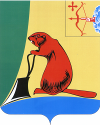 Печатное средство массовой информации органов местного  самоуправления  Тужинского  муниципального  районаБюллетень муниципальных нормативных правовых актов№ 106 (дополнение)30 декабря 2015 годапгт ТужаСОДЕРЖАНИЕРаздел 1. Постановления и распоряжения администрации Тужинского районаАДМИНИСТРАЦИЯ ТУЖИНСКОГО МУНИЦИПАЛЬНОГО РАЙОНАКИРОВСКОЙ ОБЛАСТИПОСТАНОВЛЕНИЕ22.12.2015                                                                                                  № 453пгт ТужаВ соответствии с постановлением администрации Тужинского муниципального района от 11.12.2015 № 429 «Об утверждении объема на оказание муниципальных услуг (выполнение работ) в 2016 году» администрация Тужинского муниципального района ПОСТАНОВЛЯЕТ:Внести изменения в постановление администрации Тужинского муниципального района от 13.11.2015 № 399 «Об утверждении отдельных показателей для формирования проекта бюджета муниципального района и определения межбюджетных трансфертов на 2016 год» (далее – Постановление) изложив приложение №3 к Постановлению в новой редакции согласно приложению.Настоящее постановление вступает в силу с момента опубликования в Бюллетене муниципальных нормативных правовых актов органов местного самоуправления Тужинского муниципального района Кировской области и распространяет свое действие на правоотношения, возникшие с 01.01.2016.Глава администрации 	Тужинского муниципального района	Е.В. ВидякинаПриложениек постановлению администрацииТужинского муниципального районаот    22.12.2015    №  453Приложение № 3УТВЕРЖДЕНЫпостановлением администрацииТужинского муниципального районаот 13.11.2015 № 399ФИНАНСОВЫЕ НОРМАТИВЫ на оказание муниципальных услуг  (выполнение работ) ___________Об утверждении Плана мероприятий («дорожной карты») «Повышение доступности приоритетных объектов и услуг в приоритетных сферах жизнедеятельности инвалидов и других маломобильных групп населения на территории Тужинского муниципального района (2016-2020 годы)»Во исполнение п.2 протокола рабочего совещания в режиме видеоконференцсвязи по вопросу реализации в Кировской области Федерального закона от 01.12.2014 №419-ФЗ «О внесении изменений в отдельные законодательные акты Российской Федерации по вопросам социальной защиты инвалидов в связи с ратификацией Конвенции о правах инвалидов» от 21.08.2015 и в целях обеспечения беспрепятственного доступа к приоритетным объектам и услугам в приоритетных сферах жизнедеятельности инвалидов и других маломобильных групп населения на территории Тужинского муниципального района, администрация Тужинского муниципального района ПОСТАНОВЛЯЕТ:Утвердить План мероприятий («дорожную карту») «Повышение доступности приоритетных объектов и услуг в приоритетных сферах жизнедеятельности инвалидов и других маломобильных групп населения на территории Тужинского муниципального района (2015-2020 годы)» (далее – План) согласно приложению 1.Утвердить состав рабочей группы, координирующей выполнение Федерального закона №419-ФЗ «О внесении изменений в отдельные законодательные акты Российской Федерации в связи с ратификацией Конвенции о правах инвалидов», согласно приложению 2.Рекомендовать администрациям городского и сельских поселений Тужинского района принять меры по выполнению Плана.Опубликовать настоящее постановление в Бюллетене муниципальных нормативных правовых актов органов местного самоуправления Тужинского муниципального района Кировской области и разместить на сайте администрации.Контроль за выполнением настоящего постановления возложить на заместителя главы администрации по социальным вопросам.Глава администрации 	Тужинского муниципального района                                       Е.В. ВидякинаПриложение 1	                                                                   УТВЕРЖДЕНпостановлением администрации	Тужинского муниципального района	                                                          от_23.12.2015_ №_460__	Плана мероприятий («дорожной карты») «Повышение доступности приоритетных объектов и услуг в приоритетных сферах жизнедеятельности инвалидов и других маломобильных групп населения на территории Тужинского муниципального района (2016-2020 годы)».Раздел I. Общее описание «Дорожной карты».План мероприятий («дорожная карта») по повышению доступности приоритетных объектов и услуг в приоритетных сферах жизнедеятельности инвалидов и других маломобильных групп населения на территории Тужинского муниципального района (2016-2020 годы) (далее – «дорожная карта») разработан во исполнение:- Конвенции о правах инвалидов;- Конституции Российской Федерации;- Федерального закона от 24.11.1995 № 181-ФЗ «О социальной защите инвалидов в Российской Федерации»;- Распоряжения Правительства Российской Федерации от 26.11.2012           № 2181-р «Об утверждении государственной программы Российской Федерации «Доступная среда» на 2011-2015 годы»;- Концепции долгосрочного социально-экономического развития Российской Федерации на период до 2020 года, утвержденной Распоряжением Правительства Российской Федерации от 17.11.2008 № 1662-р;- Государственной программы Российской Федерации «Доступная среда» на 2011-2015 годы», утвержденной Постановлением Правительства Российской Федерации от 15.04.2014  № 297;- П.2 протокола рабочего совещания в режиме видеоконференцсвязи по вопросу реализации в Кировской области Федерального закона от 01.12.2014 №419-ФЗ «О внесении изменений в отдельные законодательные акты Российской Федерации по вопросам социальной защиты инвалидов в связи с ратификацией Конвенции о правах инвалидов» от 21.08.2015.Целью разработки «дорожной карты» является обеспечение беспрепятственного доступа к приоритетным объектам и услугам в приоритетных сферах жизнедеятельности инвалидов и других маломобильных групп населения (людей, испытывающих затруднения при самостоятельном передвижении, получении  услуг, необходимой  информации) (далее   -   МГН) на территории Тужинского муниципального района. Раздел II. Характеристика проблемыи обоснование необходимости ее решения.Формирование доступной для инвалидов среды жизнедеятельности является одной из приоритетных задач социально-экономического развития Тужинского муниципального района. Устранение существующих барьеров для инвалидов во всех сферах их жизнедеятельности является важной социальной проблемой. Отсутствие условий доступности является главным препятствием для всесторонней интеграции инвалидов в общество, следовательно, не позволяет людям, имеющим ограничения в здоровье, быть равноправными членами гражданского общества и в полном объеме реализовывать свои конституционные права. На  1 января 2015 года на территории района проживает 6815 человек. Из них 1232 инвалида, что составляет 18 % от общей численности населения, в том числе 16 детей-инвалидов, что составляет 0,23 % от общей численности населения. В районе за последний год наблюдается тенденция увеличения количества детей-инвалидов на 6,6 % (2014 год – 15 детей , 2013 год – 11 детей, 2012 год – 15 детей) и инвалидов старше 18 лет на 6,3 % (2014 год – 1158 инвалидов, 2013 год – 1199 инвалидов, 2012 год – 1209 инвалидов). На территории Тужинского района проводится работа по социальной поддержке и созданию условий для полноценной интеграции инвалидов в общество. В этих целях принято постановление администрации Тужинского муниципального района Кировской области от 29.12.2012 № 763 «Об организации деятельности по формированию доступной среды жизнедеятельности для инвалидов и других маломобильных групп населения в Тужинском районе на 2013-2015 год»;В целях оптимизации деятельности и межведомственного взаимодействия по вопросам реабилитации инвалидов с 2012 года на территории района функционирует рабочая группа по формированию доступной среды жизнедеятельности для инвалидов и других маломобильных групп населения. В решении вопросов создания доступной среды для инвалидов на территории района существует ряд проблем, требующих комплексного подхода:- не систематизирована, следовательно, не эффективна организация профилактической работы, направленной на ликвидацию проявлений дискриминации по признаку инвалидности, на воспитание толерантного отношения к гражданам с ограниченными возможностями здоровья;- большинство инвалидов практически изолированы в своих квартирах из-за отсутствия устройств, обеспечивающих беспрепятственный доступ к объектам социальной инфраструктуры, информации и услугам, неприспособленности общественного транспорта к нуждам инвалидов; - приоритетные объекты социальной инфраструктуры остаются для инвалидов труднодоступными из-за отсутствия элементарных приспособлений. К числу таких объектов относятся учреждения системы образования, здравоохранения, социального обслуживания, культуры, спорта, административные здания и общественный транспорт. По поручению Правительства Кировской области органы местного самоуправления с 2013 года начали работу по обследованию и паспортизации объектов социальной инфраструктуры с целью объективной оценки состояния их доступности. Мониторинг состояния доступности объектов показывает, что большинство зданий социальной инфраструктуры не отвечает всем требованиям доступности для инвалидов. Наиболее уязвимыми при взаимодействии со средой жизнедеятельности являются четыре основные категории инвалидов:- инвалиды с нарушением опорно-двигательного аппарата из них 29 инвалидов, передвигающихся на креслах – колясках, в том числе 2 ребенка-инвалида;- инвалиды с нарушением слуха;- инвалиды с нарушением зрения;- инвалиды с детства (инвалиды с рождения).  Наряду с инвалидами к маломобильным группам населения относятся  граждане с временным нарушением здоровья, люди старших возрастов, пешеходы с детскими колясками, дети дошкольного возраста и другие граждане, испытывающие затруднения при самостоятельном передвижении, получении услуг, необходимой информации или при ориентировании в пространстве. В целом, более 30 % жителей района относится к маломобильным категориям населения, которым так же, как и инвалидам, необходима доступная, «безбарьерная» среда на объектах социальной инфраструктуры района.Раздел III. Цели и задачи мероприятий «дорожной карты»Целью мероприятий «дорожной карты» является обеспечение к началу 2021 года на территории Тужинского района беспрепятственного доступа к приоритетным объектам и услугам в приоритетных сферах жизнедеятельности инвалидов и других маломобильных групп населения. Достижение указанной цели предусматривает решение следующих задач:Задача 1. Совершенствование нормативно-правовой и организационной основы формирования доступной среды жизнедеятельности инвалидов и других  МГН.Реализация данной задачи позволит оптимизировать межведомственное взаимодействие органов власти, организаций различных форм собственности при обеспечении доступности для данной категории граждан приоритетных объектов и услуг в приоритетных сферах жизнедеятельности. Задача 2. Повышение уровня доступности приоритетных объектов и услуг в приоритетных сферах жизнедеятельности инвалидов и других МГН Тужинского района.Реализация данной задачи будет способствовать созданию условий для интеграции инвалидов в общество и повышению качества жизни инвалидов в современных условиях.Задача 3. Информационно-методическое обеспечение системы реабилитации и социальной интеграции инвалидов.Реализация данной задачи повысит уровень профессиональной компетентности специалистов, работающих с инвалидами, обеспечит создание эффективно действующей системы информационного обеспечения инвалидов и устранит «отношенческие» барьеры в обществе. Задача 4. Поддержка общественных организаций инвалидов. Реализация данной задачи позволит поддержать общественные организации инвалидов при проведении различных мероприятий.   Решение представленного комплекса задач по формированию безбарьерной среды жизнедеятельности инвалидов позволит создать благоприятные условия для их социальной адаптации, будет способствовать гармоничному развитию личности инвалидов через реализацию их творческого, интеллектуального и физического потенциала. Раздел IV.Сроки и этапы реализации мероприятий «дорожной карты»Реализация мероприятий «дорожной карты» рассчитана на 5 лет с 2016 по 2020 годы и включает три этапа:первый этап – 2016 год;второй этап – 2017-2019 годы;третий этап – 2020 год.Первый этап – оценка состояния доступности приоритетных объектов и услуг в приоритетных сферах жизнедеятельности инвалидов и других маломобильных групп населения, выявление и определение степени соответствия требованиям доступности объектов социальной, транспортной и инженерной инфраструктур, жилищного фонда, услуг образования и культуры, здравоохранения, спорта и отдыха посредством паспортизации и мониторинга, разработка нормативных правовых, методических и информационных документов и материалов; проведение мероприятий по созданию безбарьерной среды жизнедеятельности для инвалидов.В 2016 году на первом этапе реализации мероприятий планируется провести следующую работу:- проводить мониторинг предоставления паспортов доступности объектов социальной инфраструктуры и информировать руководителей структурных подразделений Администрации района об учреждениях, не сдавших паспорта доступности, для принятия соответствующих мер;- обеспечить до конца 2016 года 100% паспортизацию приоритетных объектов социальной инфраструктуры. Второй этап – реализация конкретных мероприятий в области обеспечения доступности приоритетных объектов и услуг сферы жизнедеятельности инвалидов, повышение качества социальной реабилитации, развитие информационного пространства и коммуникаций, трудоустройства, занятости и социокультурной реабилитации. С 2017 по 2019 год на втором этапе реализации плана мероприятий планируется провести конкретные мероприятия в области обеспечения доступности приоритетных объектов и услуг сферы жизнедеятельности инвалидов, повысить качество социальной реабилитации, обеспечить развитие информационного пространства и коммуникаций, трудоустройства, занятости и социокультурной реабилитации инвалидов. Третий этап – анализ результатов состояния доступности среды жизнедеятельности для инвалидов и других маломобильных групп населения на территории Тужинского района, и разработка, в случае необходимости, плана мероприятий «дорожной карты» на следующий период. В 2020 году на третьем этапе реализации плана мероприятий будет проведен мониторинг результатов состояния доступности среды жизнедеятельности для инвалидов и других маломобильных групп населения. Раздел V. Управление и контроль реализации мероприятий«дорожной карты»Реализация мероприятий осуществляется исполнителями в соответствии с законодательством Российской Федерации и муниципальными правовыми актами Тужинского района. Основным коллегиальным совещательным органом является рабочая группа, координирующая выполнение Федерального закона №419-ФЗ «О внесении изменений в отдельные законодательные акты Российской Федерации в связи с ратификацией Конвенции о правах инвалидов» (далее – Рабочая группа), действующая с 2012 года. В состав входят представители структурных подразделений Администрации района, федеральных и областных структур, реализующих государственные полномочия для инвалидов, председатель общественной организации инвалидов.  Организацию исполнения мероприятий, текущее управление, координацию и контроль реализации «дорожной карты» осуществляет отдел социальных отношений администрации Тужинского муниципального района.Соисполнителями мероприятий «дорожной карты» являются:- отдел культуры;- ведущий специалист по физической культуре и спорту, молодёжной политике;- управление образования;- отдел экономики и прогнозирования;- отдел жизнеобеспечения;- управление делами;- отдел соцзащиты в пгтТужа*;-КОГАУСО «Тужинский комплексный центр социального обслуживания населения»*;- учреждения и организации всех форм собственности*. Соисполнители мероприятий «дорожной карты» представляют в отдел социальных отношений ежегодно:- в срок до 15 февраля информацию о работе, проделанной в рамках исполнения мероприятий «дорожной карты», и объектах социальной инфраструктуры, на которых созданы условия для безбарьерной среды жизнедеятельности инвалидов за прошедший период с указанием объема и источника финансирования;Отдел социальных отношений ежегодно (по итогам года) до 15 марта формирует сводный отчет о реализации мероприятий «дорожной карты» и ее результатах.  Раздел VI. Оценка эффективности реализации мероприятий «дорожной карты»Мероприятия «дорожной карты» направлены на развитие мер социальной поддержки инвалидов и детей-инвалидов, предоставление им равных возможностей для участия в жизни общества и повышение качества жизни на основе формирования доступной среды жизнедеятельности. В результате реализации мероприятий ожидаются позитивные изменения значений показателей социально-экономического развития, характеризующих положение инвалидов, уровень и качество их жизни, повышение мобильности, трудовой занятости инвалидов, а также повышение культурного уровня и толерантности в обществе. Социальная эффективность мероприятий «дорожной карты» будет выражаться в снижении социальной напряженности в обществе за счет:- увеличения уровня информированности инвалидов и других маломобильных групп населения о доступных социально значимых объектах и услугах, о формате их предоставления;- преодоления социальной изоляции и включенности инвалидов и других маломобильных групп населения в жизнь общества, в том числе в совместные с другими гражданами мероприятия (в том числе досуговые, культурные и спортивные);- информационных кампаний и акций средств массовой информации, освещающих проблемы инвалидов;- повышения уровня и качества услуг, предоставляемых для инвалидов и других маломобильных групп населения;- доступности объектов социальной инфраструктуры. Инструментами по определению степени удовлетворенности условиями, созданными для безбарьерной среды жизнедеятельности инвалидов, будут являться:- результаты социологических опросов, которые отдел социальных отношений будет проводить ежегодно (сентябрь-октябрь). VII. Перечень мероприятий «дорожной карты»*- участие по согласованию.АДМИНИСТРАЦИЯ ТУЖИНСКОГО МУНИЦИПАЛЬНОГО РАЙОНАКИРОВСКОЙ ОБЛАСТИПОСТАНОВЛЕНИЕО внесении изменений в постановление администрации Тужинского муниципального района от 11.10.2013 № 542В соответствии с постановлением администрации Тужинского муниципального района от 19.02.2015 № 89 «О разработке, реализации и оценке эффективности реализации муниципальных программ Тужинского муниципального района», решением Тужинской районной Думы от 27.11.2015 № 66/401 «О внесении изменений в решение Тужинской районной Думы от 12.12.2014 №49/333», решением Тужинской районной Думы от 14.12.2015 № 67/408 «О бюджете Тужинского муниципального района на 2016 год» и решением Тужинской районной Думы от 25.12.2015 № 68/418 «О внесении изменений в решение Тужинской районной Думы от 12.12.2014 №49/333», администрация Тужинского муниципального района ПОСТАНОВЛЯЕТ:Внести в постановление администрации Тужинского муниципального района от 11.10.2013 № 542, которым утверждена муниципальная программа  Тужинского муниципального района «Комплексная программа модернизации и реформирования жилищно-коммунального хозяйства» на 2014-2018 годы, изменения согласно приложению.          2.  Настоящее постановление вступает в силу с момента опубликования в Бюллетене муниципальных нормативно правовых актов органов местного самоуправления Тужинского муниципального района Кировской области.3. Контроль за исполнением постановления возложить на заместителя главы администрации района по жизнеобеспечению Бледных Л.В.Глава администрации Тужинского муниципального района              Е.В.  Видякина ПриложениеУТВЕРЖДЕНЫ постановлением администрации                                                                               Тужинского муниципального  районаот __26.12.2015__№_____463____ИЗМЕНЕНИЯ в муниципальную программу Тужинского муниципального района «Комплексная программа модернизации и реформирования жилищно-коммунального хозяйства» на 2014-2018 годы	1. Строку паспорта «Объемы ассигнований муниципальной программы» Программы изложить в следующей редакции:2. Раздел 5 Программы изложить в следующей редакции:«5. Ресурсное обеспечение муниципальной  программы:Объем финансовых средств на реализацию муниципальной  программы определен в соответствии с отдельными мероприятиями, включенными в программу(приложение 1).Финансирование Программы предусматривается следующим образом:        - средства районного бюджета 1781,4 тыс. руб;        - средства бюджетов поселений 1539,3 тыс. руб;        - средства областного бюджета 3699,3 тыс. руб;        - средства предприятий ЖКХ и иные внебюджетные средства 393,001 тыс. руб (без средств от инвестиционных надбавок и тарифов на подключение)»3. Приложение №1 и № 2 к Программе изложить в новой редакции:Приложение № 1к  Муниципальной программеПрогнозная (справочная) оценка ресурсного обеспечения реализации муниципальной программы за счёт всех источников финансированияПриложение № 2 к  Муниципальной программеРасходы на реализацию муниципальной программы за счёт средств районного бюджета_______________АДМИНИСТРАЦИЯ ТУЖИНСКОГО МУНИЦИПАЛЬНОГО РАЙОНАКИРОВСКОЙ ОБЛАСТИПОСТАНОВЛЕНИЕ28.12.2015                                                                                                   № 466пгт ТужаО внесении изменений в постановление администрации Тужинского муниципального района от 11.10.2013 № 532 (в редакции от  27.11.2015 № 413)В соответствии с решением Тужинской районной Думы от 14.12.2015 № 67/408 «О бюджете Тужинского муниципального района на 2016 год», решением Тужинской районной Думы от 12.12.2014 № 49/333 «О бюджете Тужинского муниципального района на 2015 год и на плановый период 2016 и 2017 годов» (в редакции от 14.12.2015 № 67/409, 25.12.2015 № 68/418), постановлением администрации Тужинского муниципального района от 19.02.2015 № 89 «О разработке, реализации и оценке эффективности реализации муниципальных программ Тужинского муниципального района» администрация Тужинского муниципального района  ПОСТАНОВЛЯЕТ:            1. Внести изменения в постановление администрации Тужинского муниципального района от 11.10.2013 № 532 «Об утверждении муниципальной программы Тужинского муниципального района «Управление муниципальными  финансами и регулирование межбюджетных отношений» на 2014 – 2018 годы» (в редакции от  27.11.2015 № 314), утвердив изменения в муниципальной	 программе Тужинского муниципального района «Управление муниципальными  финансами и регулирование межбюджетных отношений» на 2014 – 2018 годы (далее – Муниципальная программа) согласно приложению.             2. Настоящее постановление вступает в силу с момента опубликования в  Бюллетене муниципальных нормативных актов органов местного самоуправления Тужинского муниципального района Кировской области и распространяется на правоотношения, возникшие с 01.01.2015.           3. Контроль исполнения постановления оставляю за собой. Глава администрацииТужинского муниципального района           Е.В. ВидякинаПриложениеУТВЕРЖДЕНЫпостановлением администрации Тужинского муниципального района от  28.12.2015   № 466ИЗМЕНЕНИЯв муниципальной программе Тужинского муниципального района «Управление муниципальными финансами и регулирование межбюджетных отношений»  на 2014 – 2018 годы         1. В паспорте Муниципальной программы  раздел «Объемы ассигнований Муниципальной программы» изложить в новой редакции следующего содержания:2. Абзац второй раздела 5 «Ресурсное обеспечение Муниципальной программы» изложить в новой редакции следующего содержания:        «Общий объем финансовых ресурсов, необходимых для реализации Муниципальной программы, в 2014 – 2018 годах составит 47829,4 тыс.рублей, в том числе средства федерального бюджета – 1 746,4 тыс.рублей, средства областного бюджета – 12 443,1 тыс.рублей, средства местного бюджета – 33 639,9 тыс.рублей».3. Финансовое обеспечение муниципальной программы за счет средств бюджета муниципального района Муниципальной программы (приложение № 3 к Муниципальной программе) изложить в новой редакции следующего содержания:«Приложение № 3к Муниципальной программе ФИНАНСОВОЕ ОБЕСПЕЧЕНИЕМУНИЦИПАЛЬНОЙ ПРОГРАММЫ ЗА СЧЕТ СРЕДСТВБЮДЖЕТА МУНИЦИПАЛЬНОГО РАЙОНА(в ред. от 28.12.2015 № 466 )4. Прогнозную (справочную) оценку ресурсного обеспечения реализации Муниципальной программы за счет всех источников финансирования (приложение № 4 к Муниципальной программе) изложить в новой редакции следующего содержания:Приложение № 4к Муниципальной программеПРОГНОЗНАЯ (СПРАВОЧНАЯ) ОЦЕНКАРЕСУРСНОГО ОБЕСПЕЧЕНИЯ РЕАЛИЗАЦИИ МУНИЦИПАЛЬНОЙ ПРОГРАММЫ ЗА СЧЕТ ВСЕХ ИСТОЧНИКОВ ФИНАНСИРОВАНИЯ(в ред. от  28.12.2015 №  466)__________АДМИНИСТРАЦИЯ ТУЖИНСКОГО МУНИЦИПАЛЬНОГО РАЙОНАКИРОВСКОЙ ОБЛАСТИПОСТАНОВЛЕНИЕО внесении изменения в постановление администрации Тужинского муниципального района от 18.02.2015 № 87В соответствии с Федеральным законом от 27.07.2010 № 210-ФЗ «Об организации предоставления государственных и муниципальных услуг», Федеральным законом от 23.06.2014 № 171-ФЗ «О внесении изменений в Земельный кодекс Российской Федерации и отдельные законодательные акты Российской Федерации» администрация Тужинского муниципального района ПОСТАНОВЛЯЕТ:1. Внести в постановление администрации Тужинского городского поселения от 18.02.2015 № 87, которым утвержден административный регламент «Предоставление земельных участков, находящихся в муниципальной собственности, для ведения личного подсобного хозяйства без права возведения зданий и строений в Тужинском муниципальном районе» (далее - административный регламент) следующие изменения:1.1. В наименовании постановления и пункте 1 постановления слова «Предоставление земельных участков, находящихся в муниципальной собственности, для ведения личного подсобного хозяйства без права возведения зданий и строений в Тужинском муниципальном районе» заменить словами «Предоставление земельных участков, расположенных за пределами границ населенных пунктов на территории муниципального образования Тужинский муниципальный район, для ведения личного подсобного хозяйства без права возведения зданий и строений».1.2. Изложить административный регламент в новой редакции, согласно приложению.2.Настоящее постановление вступает в силу с момента опубликования в Бюллетене муниципальных нормативных правовых актов органов местного самоуправления Тужинского муниципального района Кировской области.3. Разместить административный регламент на официальном сайте администрации Тужинского муниципального района, в сети Интернет и на Едином портале государственных и муниципальных услуг (www.gosuslugi.ru).ПриложениеУТВЕРЖДЕНпостановлением администрацииТужинского муниципального районаот _28.12.2015_ № _467_АДМИНИСТРАТИВНЫЙ РЕГЛАМЕНТ предоставления муниципальной услуги «Предоставление земельных участков, расположенных за пределами границ населенных пунктов на территории муниципального образования Тужинский муниципальный район, для ведения личного подсобного хозяйства без права возведения зданий и строений»1. Общие положения1.1. Административный регламент предоставления муниципальной услуги «Предоставление земельных участков, расположенных за пределами границ населенных пунктов на территории муниципального образования Тужинский муниципальный район, для ведения личного подсобного хозяйства без права возведения зданий и строений» разработан в целях повышения качества исполнения и доступности результатов предоставления муниципальной услуги «Предоставление земельных участков, расположенных за пределами границ населенных пунктов на территории муниципального образования Тужинский муниципальный район, для ведения личного подсобного хозяйства без права возведения зданий и строений» (далее – муниципальная услуга), создания комфортных условий для потребителей результатов предоставления муниципальной услуги и определяет сроки, последовательность действий (административных процедур) при осуществлении полномочий по предоставлению муниципальной услуги.1.2. Заявителями являются физические лица либо их уполномоченные представители, обратившиеся в орган, предоставляющий муниципальную услугу, с заявлением о предоставлении муниципальной услуги, выраженным в письменной или электронной форме.1.3. Информирование о предоставлении муниципальной услуги.1.3.1. Местонахождение: 612200, пгт Тужа, ул. Горького, 5;администрация Тужинского муниципального района Кировской области (далее – администрация района);график работы: понедельник - четверг: 08-00 - 17-00, пятница: 8-00 - 16-00, обеденный перерыв: 12-00 - 13-00;телефон: 8 (83340) 2-16-44; факс 8 (83340) 2-19-39;адрес электронной почты: admintuzha@mail.ru;Интернет: официальный сайт администрации Тужинского муниципального района Кировской области tuzha.ru.1.3.2. Информация о порядке и процедуре оказания муниципальной услуги предоставляется бесплатно посредством размещения в информационно-телекоммуникационных сетях общего пользования, в том числе в информационно-телекоммуникационной сети «Интернет»: на Едином портале государственных и муниципальных услуг (функций) (www.gosuslugi.ru).На официальном сайте администрации района (tuzha.ru) размещается следующая информация:месторасположение, график (режим) работы, номера телефонов, адрес электронной почты администрации района;перечень муниципальных услуг, предоставляемых администрацией района;процедура исполнения муниципальной услуги;порядок обжалования решения, действия или бездействия администрации района, его должностных лиц;порядок рассмотрения обращений заявителей;перечень документов, необходимых для исполнения муниципальной услуги;извлечения из законодательных и иных нормативных правовых актов, регулирующих деятельность по предоставлению муниципальных услуг;основания для отказа в предоставлении муниципальной услуги.В территориальных отделах Кировского областного государственного автономного учреждения «Многофункциональный центр предоставления государственных и муниципальных услуг» (далее – МФЦ).Сведения о контактах телефонах и местонахождении МФЦ размещены на сайте http://моидокументы43.рф/contact.Единый бесплатный телефон МФЦ: 8 800 707-43-43.1.3.3. Информирование заявителей о порядке ее оказания осуществляется сотрудником администрации района при личном обращении, по телефону, письменно или по электронной почте либо через Портал.1.3.4. Время ожидания в очереди для получения от сотрудника администрации района информации о процедуре предоставления муниципальной услуги при личном обращении заявителей не должно превышать 15 минут.1.3.5. Письменные обращения заявителей о порядке предоставления муниципальной услуги рассматриваются сотрудником (с учетом времени подготовки ответа заявителю) в течение 30 дней со дня регистрации письменного обращения в администрации района.1.3.6. При ответах на телефонные звонки и устные обращения сотрудники администрации района подробно и в вежливой форме информируют обратившихся по предоставлению муниципальной услуги. Ответ на телефонный звонок должен содержать информацию о наименовании органа, в который позвонил гражданин, фамилии, имени, отчестве и должности работника, принявшего телефонный звонок. Во время разговора должностное лицо должно произносить слова четко, избегать параллельных разговоров с окружающими людьми и не прерывать разговор по причине поступления звонка на другой аппарат.Время разговора не должно превышать 10 минут.При невозможности сотрудника, принявшего звонок, самостоятельно ответить на поставленные вопросы телефонный звонок должен быть переадресован (переведен) другому должностному лицу или же обратившемуся заявителю должен быть сообщен телефонный номер, по которому можно получить необходимую информацию.1.3.7. Информирование заявителей о порядке предоставления муниципальной услуги по электронной почте осуществляется в режиме реального времени или в течение 15 дней с момента получения сообщения.1.3.8. Заявитель имеет право на получение сведений о ходе исполнения муниципальной услуги при помощи телефона, посредством личного посещения администрации района в любое время с момента приема документов либо через Портал.1.3.9. Для получения сведений о ходе исполнения муниципальной услуги заявителем указываются (называются) дата и входящий номер, проставленные при подаче документов. Заявителю предоставляются сведения о том, на каком этапе (в процессе выполнения какой административной процедуры) исполнения муниципальной услуги находится представленный им пакет документов.1.3.10. Заявители в обязательном порядке информируются:об отказе в исполнении муниципальной услуги;о возвращении заявления о предоставлении земельного участка;о сроке завершения оформления документов и возможности их получения.1.3.11. В течение десяти дней со дня поступления заявления о предоставлении земельного участка администрация района возвращает это заявление заявителю, если оно не соответствует форме заявления утвержденной настоящим административным регламентом, подано в иной уполномоченный орган или к заявлению не приложены документы, предоставляемые в соответствии с пунктом 2.6 настоящего административного регламент. При этом администрацией района должны быть указаны причины возврата заявления о предоставлении земельного участка.Информация о возвращении заявления о предоставлении муниципальной услуги направляется заявителю письмом по адресу, указанному заявителем, либо через Портал.1.3.12. Информация о сроке завершения оформления документов и возможности их получения заявителю сообщается при подаче документов.2. Стандарт предоставления муниципальной услуги2.1. Наименование муниципальной услуги: «Предоставление земельных участков, расположенных за пределами границ населенных пунктов на территории муниципального образования Тужинский муниципальный район, для ведения личного подсобного хозяйства без права возведения зданий и строений».2.2. Наименование муниципального органа, осуществляющего предоставление муниципальной услуги:администрация Тужинского муниципального района Кировской области (далее – администрация района).При предоставлении муниципальной услуги могут принимать участие в качестве источников получения документов, необходимых для предоставления услуги, следующие органы и учреждения:Управление Федеральной службы государственной регистрации, кадастра и картографии по Кировской области;филиал федерального государственного бюджетного учреждения «Федеральная кадастровая палата Федеральной службы государственной регистрации, кадастра и картографии» по Кировской области.2.3. Результатами предоставления муниципальной услуги могут являться:предоставление земельного участка на праве аренды;отказ в предоставлении земельного участка.2.4. Срок предоставления муниципальной услуги не должен превышать восьмидесятидневный срок.Срок рассмотрения заявления о предварительном согласовании предоставления земельного участка и принятия решения о предварительном согласовании земельного участка либо решения об отказе в предварительном согласовании земельного участка и направления принятого решения заявителю составляет не более чем тридцать дней со дня поступления заявления о предварительном согласовании земельного участка.Срок выдачи результата предоставления муниципальной услуги не должен превышать 5 рабочих дней.2.5. Перечень нормативных правовых актов, регулирующих отношения, возникающие в связи с предоставлением муниципальной услуги:Конституция Российской Федерации, принята всенародным голосованием 12.12.1993 (Собрание законодательства Российской Федерации, 2009, № 4, ст. 445);Гражданский кодекс Российской Федерации (часть первая) от 30.11.1994 № 51-ФЗ (Собрание законодательства Российской Федерации, 1994, № 32, ст. 3301);Земельный кодекс Российской Федерации от 25.10.2001 № 136-ФЗ (Собрание законодательства Российской Федерации, 2001, № 44, ст. 4147);Федеральный закон от 25.10.2001 № 137-ФЗ «О введении в действие Земельного кодекса Российской Федерации» (Собрание законодательства Российской Федерации, 29.10.2001, № 44, ст. 4148);Федеральный закон от 24.07.2007 № 221-ФЗ «О государственном кадастре недвижимости» (Собрание законодательства Российской Федерации, 30.07.2007, № 31, ст. 4017);постановление Правительства Российской Федерации от 25.01.2013     № 33 «Об использовании простой электронной подписи при оказании государственных и муниципальных услуг» («Собрание законодательства Российской Федерации», 04.02.2013, № 5, ст. 377.);постановление Правительства Российской Федерации от 25.08.2012     № 852 «Об утверждении Правил использования усиленной квалифицированной электронной подписи при обращении за получением государственных и муниципальных услуг и о внесении изменения в Правила разработки и утверждения административных регламентов предоставления государственных услуг» («Российская газета», № 200, 31.08.2012, «Собрание законодательства Российской Федерации», 03.09.2012, № 36, ст. 4903.);постановление Правительства Российской Федерации от 25.06.2012         № 634 «О видах электронной подписи, использование которых допускается при обращении за получением государственных и муниципальных услуг» («Российская газета», № 148, 02.07.2012, «Собрание законодательства Российской Федерации», 02.07.2012, № 27, ст. 3744);приказ Минэкономразвития Российской Федерации от 12.01.2015 № 1 «Об утверждении перечня документов, подтверждающих право заявителя на приобретение земельного участка без проведения торгов» (Официальный интернет-портал правовой информации http://www.pravo.gov.ru, 28.02.2015);постановление администрации Тужинского муниципального района Кировской области от 25.08.2015 № 300 «Об утверждении Положения определения цены продажи земельных участков, в собственности муниципального образования Тужинский муниципальный район Кировской области»;постановление администрации Тужинского муниципального района Кировской области от 10.06.2014 № 248 «Об утверждении Положения о порядке определения размера арендной платы, а также порядке, условиях и сроках внесения арендной платы за использование земельных участков, находящихся в собственности муниципального образования Тужинский муниципальный район Кировской области»;другие нормативные правовые акты Российской Федерации.2.6. Перечень документов.2.6.1. Исчерпывающий перечень документов, необходимых в соответствии с нормативными правовыми актами для предоставления муниципальной услуги и услуг, которые являются необходимыми и обязательными для предоставления муниципальной услуги, подлежащих представлению заявителем:заявление по прилагаемой форме;копия документа, удостоверяющего личность заявителя (заявителей), являющегося физическим лицом, либо личность представителя физического лица;документ, подтверждающий полномочия представителя заявителя, в случае, если с заявлением обращается представитель заявителя;схема расположения земельного участка в случае, если испрашиваемый земельный участок предстоит образовать и отсутствует проект межевания территории, в границах которой предстоит образовать такой земельный участок.2.6.2. Исчерпывающий перечень документов, необходимых в соответствии с нормативными правовыми актами для предоставления муниципальной услуги и услуг, которые являются необходимыми и обязательными для предоставления муниципальной услуги, которые находятся в распоряжении органов исполнительной власти Кировской области, органов местного самоуправления и иных организаций и которые заявитель вправе представить:кадастровый паспорт испрашиваемого земельного участка либо кадастровая выписка об испрашиваемом земельном участке (в случае если заявитель указал кадастровый номер земельного участка в заявлении);выписка из Единого государственного реестра прав на недвижимое имущество и сделок с ним (далее – ЕГРП) о правах на приобретаемый земельный участок или уведомление об отсутствии в ЕГРП запрашиваемых сведений о зарегистрированных правах на указанный земельный участок.2.6.3. Запрещается требовать от заявителя:представления документов и информации или осуществления действий, представление или осуществление которых не предусмотрено нормативными правовыми актами, регулирующими отношения, возникающие в связи с предоставлением муниципальной услуги;представления документов и информации, в том числе подтверждающих внесение заявителем платы за предоставление муниципальных услуг, которые находятся в распоряжении органов, предоставляющих муниципальные услуги, иных государственных органов, органов местного самоуправления либо подведомственных государственным органам или органам местного самоуправления организаций, участвующих в предоставлении предусмотренных частью 1 статьи 7 Федерального закона от 27.07.2010 № 210-ФЗ «Об организации предоставления государственных и муниципальных услуг» муниципальных услуг, в соответствии с нормативными правовыми актами Российской Федерации, нормативными правовыми актами субъектов Российской Федерации, муниципальными правовыми актами, за исключением документов, включенных в определенный частью 6 статьи 7 Федерального закона от 27.07.2010             № 210-ФЗ «Об организации предоставления государственных и муниципальных услуг» перечень документов. Заявитель вправе представить указанные документы и информацию в органы, предоставляющие муниципальные услуги, по собственной инициативе;осуществления действий, в том числе согласований, необходимых для получения муниципальных услуг и связанных с обращением в иные государственные органы, органы местного самоуправления, организации, за исключением получения услуг и получения документов и информации, предоставляемых в результате предоставления таких услуг, включенных в перечни, указанные в части 1 статьи 9 Федерального закона от 27.07.2010     № 210-ФЗ «Об организации предоставления государственных и муниципальных услуг».2.6.4. По своему желанию заявитель дополнительно может представить иные документы, которые, по его мнению, имеют значение для предоставления услуги.2.7. Перечень оснований для отказа в предоставлении муниципальной услуги:2.7.1. Схема расположения земельного участка, приложенная к заявлению о предварительном согласовании предоставления земельного участка, не может быть утверждена по основаниям, указанным в пункте 16 статьи 11.10 Земельного кодекса РФ;2.7.2. Земельный участок, который предстоит образовать, не может быть предоставлен заявителю по основаниям, указанным в подпунктах 1 - 13, 15 - 19, 22 и 23 статьи 39.16 Земельного кодекса РФ;2.7.3. Земельный участок, границы которого подлежат уточнению в соответствии с Федеральным законом «О государственном кадастре недвижимости», не может быть предоставлен заявителю по основаниям, указанным в подпунктах 1 - 23 статьи 39.16 Земельного кодекса РФ;2.7.4. С заявлением о предоставлении земельного участка обратилось лицо, которое в соответствии с земельным законодательством не имеет права на приобретение земельного участка без проведения торгов;2.7.5. Указанный в заявлении о предоставлении земельного участка земельный участок предоставлен на праве постоянного (бессрочного) пользования, безвозмездного пользования, пожизненного наследуемого владения или аренды, за исключением случаев, если с заявлением о предоставлении земельного участка обратился обладатель данных прав или подано заявление о предоставлении земельного участка в соответствии с подпунктом 10 пункта 2 статьи 39.10 Земельного кодекса РФ;2.7.6. Указанный в заявлении о предоставлении земельного участка земельный участок предоставлен некоммерческой организации, созданной гражданами, для ведения огородничества, садоводства, дачного хозяйства или комплексного освоения территории в целях индивидуального жилищного строительства, за исключением случаев обращения с заявлением члена этой некоммерческой организации либо этой некоммерческой организации, если земельный участок относится к имуществу общего пользования;2.7.7. На указанном в заявлении о предоставлении земельного участка земельном участке расположены здание, сооружение, объект незавершенного строительства, принадлежащие гражданам или юридическим лицам, за исключением случаев, если сооружение (в том числе сооружение, строительство которого не завершено) размещается на земельном участке на условиях сервитута или на земельном участке размещен объект, предусмотренный пунктом 3 статьи 39.36 Земельного кодекса РФ, и это не препятствует использованию земельного участка в соответствии с его разрешенным использованием либо с заявлением о предоставлении земельного участка обратился собственник этих здания, сооружения, помещений в них, этого объекта незавершенного строительства;2.7.8. На указанном в заявлении о предоставлении земельного участка земельном участке расположены здание, сооружение, объект незавершенного строительства, находящиеся в государственной или муниципальной собственности, за исключением случаев, если сооружение (в том числе сооружение, строительство которого не завершено) размещается на земельном участке на условиях сервитута или с заявлением о предоставлении земельного участка обратился правообладатель этих здания, сооружения, помещений в них, этого объекта незавершенного строительства;2.7.9. Указанный в заявлении о предоставлении земельного участка земельный участок является изъятым из оборота или ограниченным в обороте и его предоставление не допускается на праве, указанном в заявлении о предоставлении земельного участка;2.7.10. Указанный в заявлении о предоставлении земельного участка земельный участок является зарезервированным для государственных или муниципальных нужд в случае, если заявитель обратился с заявлением о предоставлении земельного участка в собственность, постоянное (бессрочное) пользование или с заявлением о предоставлении земельного участка в аренду, безвозмездное пользование на срок, превышающий срок действия решения о резервировании земельного участка, за исключением случая предоставления земельного участка для целей резервирования;2.7.11. Указанный в заявлении о предоставлении земельного участка земельный участок расположен в границах территории, в отношении которой с другим лицом заключен договор о развитии застроенной территории, за исключением случаев, если с заявлением о предоставлении земельного участка обратился собственник здания, сооружения, помещений в них, объекта незавершенного строительства, расположенных на таком земельном участке, или правообладатель такого земельного участка;2.7.12. Указанный в заявлении о предоставлении земельного участка земельный участок расположен в границах территории, в отношении которой с другим лицом заключен договор о развитии застроенной территории, или земельный участок образован из земельного участка, в отношении которого с другим лицом заключен договор о комплексном освоении территории, за исключением случаев, если такой земельный участок предназначен для размещения объектов федерального значения, объектов регионального значения или объектов местного значения и с заявлением о предоставлении такого земельного участка обратилось лицо, уполномоченное на строительство указанных объектов;2.7.13. Указанный в заявлении о предоставлении земельного участка земельный участок образован из земельного участка, в отношении которого заключен договор о комплексном освоении территории или договор о развитии застроенной территории, и в соответствии с утвержденной документацией по планировке территории предназначен для размещения объектов федерального значения, объектов регионального значения или объектов местного значения, за исключением случаев, если с заявлением о предоставлении в аренду земельного участка обратилось лицо, с которым заключен договор о комплексном освоении территории или договор о развитии застроенной территории, предусматривающие обязательство данного лица по строительству указанных объектов;2.7.14. Указанный в заявлении о предоставлении земельного участка земельный участок является предметом аукциона, извещение, о проведении которого размещено в соответствии с пунктом 19 статьи 39.11 Земельного кодекса РФ;2.7.15. Указанный в отношении земельного участка, указанного в заявлении о его предоставлении, поступило предусмотренное подпунктом 6 пункта 4 статьи 39.11 настоящего Кодекса заявление о проведении аукциона по его продаже или аукциона на право заключения договора его аренды при условии, что такой земельный участок образован в соответствии с подпунктом 4 пункта 4 статьи 39.11 Земельного кодекса РФ и уполномоченным органом не принято решение об отказе в проведении этого аукциона по основаниям, предусмотренным пунктом 8 статьи 39.11 Земельного кодекса РФ;2.7.16. В отношении земельного участка, указанного в заявлении о его предоставлении, опубликовано и размещено в соответствии с подпунктом 1 пункта 1 статьи 39.18 Земельного кодекса РФ извещение о предоставлении земельного участка для индивидуального жилищного строительства, ведения личного подсобного хозяйства, садоводства, дачного хозяйства или осуществления крестьянским (фермерским) хозяйством его деятельности;2.7.17. Разрешенное использование земельного участка не соответствует целям использования такого земельного участка, указанным в заявлении о предоставлении земельного участка, за исключением случаев размещения линейного объекта в соответствии с утвержденным проектом планировки территории;2.7.18. Испрашиваемый земельный участок не включен в утвержденный в установленном Правительством Российской Федерации порядке перечень земельных участков, предоставленных для нужд обороны и безопасности и временно не используемых для указанных нужд, в случае, если подано заявление о предоставлении земельного участка в соответствии с подпунктом 10 пункта 2 статьи 39.10 Земельного кодекса РФ;2.7.19. Указанный в заявлении о предоставлении земельного участка земельный участок в соответствии с утвержденными документами территориального планирования и (или) документацией по планировке территории предназначен для размещения объектов федерального значения, объектов регионального значения или объектов местного значения и с заявлением о предоставлении земельного участка обратилось лицо, не уполномоченное на строительство этих объектов;2.7.20. Указанный в заявлении о предоставлении земельного участка земельный участок предназначен для размещения здания, сооружения в соответствии с государственной программой Российской Федерации, государственной программой субъекта Российской Федерации и с заявлением о предоставлении земельного участка обратилось лицо, не уполномоченное на строительство этих здания, сооружения;2.7.21. Предоставление земельного участка на заявленном виде прав не допускается;2.7.22. В отношении земельного участка, указанного в заявлении о его предоставлении, не установлен вид разрешенного использования;2.7.23. Указанный в заявлении о предоставлении земельного участка земельный участок не отнесен к определенной категории земель;2.7.24. В отношении земельного участка, указанного в заявлении о его предоставлении, принято решение о предварительном согласовании его предоставления, срок действия которого не истек, и с заявлением о предоставлении земельного участка обратилось иное не указанное в этом решении лицо;2.7.25. Указанный в заявлении о предоставлении земельного участка земельный участок изъят для государственных или муниципальных нужд и указанная в заявлении цель предоставления такого земельного участка не соответствует целям, для которых такой земельный участок был изъят, за исключением земельных участков, изъятых для государственных или муниципальных нужд в связи с признанием многоквартирного дома, который расположен на таком земельном участке, аварийным и подлежащим сносу или реконструкции;2.7.26. Границы земельного участка, указанного в заявлении о его предоставлении, подлежат уточнению в соответствии с Федеральным законом «О государственном кадастре недвижимости»;2.7.27. Площадь земельного участка, указанного в заявлении о его предоставлении, превышает его площадь, указанную в схеме расположения земельного участка, проекте межевания территории или в проектной документации лесных участков, в соответствии с которыми такой земельный участок образован, более чем на десять процентов;2.7.28. Площадь земельного участка, указанного в заявлении о предоставлении земельного участка некоммерческой организации, созданной гражданами, для ведения огородничества, садоводства, превышает предельный размер, установленный в соответствии с федеральным законом.2.8. Муниципальная услуга предоставляется бесплатно.2.9. Сроки ожидания при предоставлении муниципальной услуги составляют:максимальное время ожидания в очереди при подаче документов на предоставление услуги не должно превышать 15 минут;время ожидания в очереди на прием к должностному лицу или для получения консультации не должно превышать 15 минут;время ожидания в очереди к должностному лицу при получении результата предоставления муниципальной услуги не должно превышать 15 минут.2.10. Срок регистрации в системе электронного документооборота заявления заявителя и прилагаемых к нему документов о предоставлении муниципальной услуги составляет не более одного дня со дня его поступления в администрацию городского поселения в письменном виде на бумажном носителе либо в электронной форме, либо через Портал.2.11. Требования к помещениям, в которых предоставляется муниципальная услуга.2.11.1. Помещения, в которых предоставляется муниципальная услуга, должны соответствовать комфортным условиям для заявителей и оптимальным условиям для работы сотрудников администрации района.2.11.2. Помещение для непосредственного взаимодействия сотрудников с заявителями может быть организовано в виде отдельных кабинетов для каждого ведущего прием специалиста.2.11.3. Места ожидания и заполнения заявлений о предоставлении муниципальной услуги должны быть оборудованы стульями, кресельными секциями, скамьями, а также столами (стойками) с канцелярскими принадлежностями для осуществления необходимых записей.2.11.4. Места для информирования заявителей, получения информации и заполнения необходимых документов оборудуются информационными стендами, стульями и столами (стойками) для заполнения документов, а также бумагой и канцелярскими принадлежностями в количестве, достаточном для оформления документов заявителями.2.11.5. Прием заявителей осуществляется в кабинетах, которые оборудуются информационными табличками с указанием:номера кабинета;фамилии, имени и отчества специалиста администрации района, осуществляющего предоставление муниципальной услуги;времени перерыва на обед, технического перерыва.Рабочие места сотрудников администрации района, предоставляющих муниципальную услугу, оборудуются столами, стульями, компьютерами, оргтехникой и доступом к информационно-телекоммуникационной сети «Интернет», позволяющими своевременно и в полном объеме предоставлять услугу.2.11.6. Информационный стенд администрации района должен содержать следующую информацию:о местах нахождения и графике работы администрации района и структурных подразделений администрации района, а также о перечне государственных и муниципальных органов и организаций, обращение в которые необходимо для предоставления муниципальной услуги;о перечне необходимых для предоставления муниципальной услуги документов, их формах, способе получения, в том числе в электронной форме;о справочных телефонах администрации района и структурных подразделений администрации района;об адресе официального сайта администрации района в информационно-коммуникационной сети «Интернет» и адресе его электронной почты;о порядке получения информации по предоставлению муниципальной услуги.2.11.7. Показателями доступности и качества муниципальной услуги являются:обеспечение беспрепятственного доступа инвалидов к помещению, в котором предоставляется муниципальная услуга, либо вызов инвалидом сотрудника администрации района путем устройства телефонного аппарата на 1 этаже здания;отсутствие обоснованных жалоб заявителей на действия (бездействие) должностных лиц администрации района при предоставлении муниципальной услуги;степень информированности граждан о порядке предоставления муниципальной услуги (доступность информации о муниципальной услуге, возможность выбора способа получения информации);наличие исчерпывающей информации о способах, порядке и сроках предоставления муниципальной услуги на информационных стендах, через Портал;возможность подачи заявления о предоставлении муниципальной услуги в электронном виде с помощью информационных ресурсов управления в информационно-телекоммуникационной сети «Интернет», через Портал.2.11.8. Предоставление муниципальной услуги в многофункциональном центре предоставления государственных и муниципальных услуг осуществляется при условии заключения соглашения о взаимодействии между администрацией района и многофункциональным центром предоставления государственных и муниципальных услуг.2.11.9. Заявления и иные документы, необходимые для предоставления муниципальных услуг, представляемые в форме электронных документов:могут быть поданы с использованием информационно - телекоммуникационной сети «Интернет», Единого портала государственных и муниципальных услуг (функций) и /или Портала государственных и муниципальных услуг (функций) Кировской области;оформляются в соответствии с требованиями к форматам заявлений и иных документов, утвержденными приказом Минэкономразвития Российской Федерации от 14.01.2015 № 7 и настоящим Административным регламентом;подписываются простой электронной подписью.Прилагаемые к заявлению документы должны быть отсканированы и приложены к заявлению в электронном виде.3. Состав, последовательность и сроки выполненияадминистративных процедур, требования к порядкуих выполнения3.1. Предоставление муниципальной услуги включает в себя следующие административные процедуры:3.1.1. Прием и регистрация документов, необходимых для предоставления муниципальной услуги, представленных заявителем (его представителем).3.1.2. Правовая экспертиза и проверка соответствия представленных документов требованиям законодательства Российской Федерации и требованиям настоящего Административного регламента.3.1.3. Принятие решения о предоставлении или об отказе в предоставлении муниципальной услуги.3.1.4. Фиксация результата предоставления муниципальной услуги.Блок-схема последовательности административных процедур при исполнении муниципальной услуги представлена в приложении к настоящему Административному регламенту.3.2. Прием и регистрация документов, необходимых для предоставления муниципальной услуги, представленных заявителем (его представителем).3.2.1. Основанием для начала исполнения административной процедуры является обращение заявителя в администрацию района с заявлением о предварительном согласовании предоставления или о предоставлении земельного участка для ведения личного подсобного хозяйства расположенных за пределами границ населенных пунктов, без права возведения зданий и строений в аренду, которое может быть подано по почте, лично либо в электронной форме, в том числе через Портал.3.2.2. Лицо, ответственное за прием документов:регистрирует поступившее заявление в соответствии с правилами делопроизводства;направляет принятые документы главе администрации района.3.2.3. Глава администрации района направляет принятые документы должностному лицу, ответственному за распоряжение земельными участками.3.3. Правовая экспертиза и проверка соответствия представленных документов требованиям законодательства Российской Федерации и требованиям настоящего Административного регламента.3.3.1. Основанием для начала исполнения административной процедуры является получение должностным лицом, ответственным за распоряжение земельными участками, заявления с прилагаемым пакетом документов.3.3.2. Должностное лицо, ответственное за распоряжение земельными участками, проверяет поступившие документы на соответствие требованиям, установленным настоящим Административным регламентом, удостоверяясь, что:тексты документов написаны разборчиво, фамилии, имена и отчества физических лиц, адреса их мест жительства написаны полностью;в документах нет подчисток, приписок, зачеркнутых слов и иных не оговоренных в них исправлений;документы не исполнены карандашом;документы не имеют серьезных повреждений, наличие которых не позволяет однозначно истолковать их содержание.3.3.3. По результатам правовой экспертизы документов и проверки соответствия должностным лицом, ответственным за распоряжение земельными участками, принимается одно из следующих решений:решение о предварительном согласовании предоставления земельного участка;решение о предоставлении земельного участка в аренду;решение об отказе в предварительном согласовании предоставления земельного участка;решение об отказе в предоставлении земельного участка в аренду.3.3.4. Максимальный срок исполнения данной административной процедуры составляет 30 дней со дня приема документов.3.4. Рассмотрение заявлений о предварительном согласовании предоставления земельных участков и заявлений о предоставлении земельного участка осуществляется в порядке их поступления.3.4.1. Принятие решения о предварительном согласовании предоставления земельного участка.3.4.1.1. Юридическим фактом для начала исполнения административной процедуры является установление должностным лицом, ответственным за распоряжение земельными участками, факта соответствия заявления о предварительном согласовании предоставления земельного участка требованиям земельного законодательства, настоящего Административного регламента и отсутствие заявлений от других заинтересованных лиц.3.4.1.2. Должностное лицо, ответственное за распоряжение земельными участками, готовит проект постановления о предварительном согласовании предоставления земельного участка (далее – проект правоустанавливающего документа) и направляет его главе администрации района, с приложением документов, обосновывающих предварительное согласование предоставления земельного участка. При наличии сомнений в правомерности подготовки проекта правоустанавливающего документа глава администрации района, вправе направить проект правоустанавливающего документа должностному лицу, ответственному за распоряжение земельными участками, на дополнительную проверку.3.4.1.4. Глава администрации района подписывает проект правоустанавливающего документа и передает его должностному лицу, ответственному за распоряжение земельными участками.3.4.1.5. Должностное лицо, ответственное за распоряжение земельными участками вносит сведения о реквизитах правоустанавливающего документа в реестр земельных участков, находящихся в собственности муниципального образования Тужинский муниципальный район Кировской области и вшивает экземпляр правоустанавливающего документа в паспорт земельного участка.3.4.1.6. Должностное лицо, ответственное за распоряжение земельными участками, по телефону и (или) простым письмом или в электронном виде извещает заявителя о дате, времени и месте вручения либо через Портал.3.4.1.7. Должностное лицо, ответственное за распоряжение земельными участками, в установленный срок выдает заявителю или направляет ему по адресу, содержащемуся в его заявлении о предоставлении земельного участка, правоустанавливающий документ.3.4.1.8. Максимальный срок исполнения данной административной процедуры составляет 14 дней.3.4.2. Принятие решения о предоставлении земельного участка в аренду.3.4.2.1. Юридическим фактом для начала исполнения административной процедуры является установление должностным лицом, ответственным за распоряжение земельными участками, факта соответствия заявления о предоставлении земельного участка в аренду с прилагаемым пакетом документов требованиям настоящего Административного регламента и отсутствие заявлений от других заинтересованных лиц.3.4.2.2. Должностное лицо, ответственное за распоряжение земельными участками, готовит:проект договора аренды земельного участка в 3 экземплярах (далее – проект договора аренды);расчет арендной платы – и направляет указанные документы на подпись главе администрации района. При наличии сомнений в правомерности подготовки проекта договора аренды глава администрации района, вправе направить проект договора аренды, ответственному за распоряжение земельными участками, на дополнительную проверку.3.4.2.3. Глава администрации района подписывает проект договора аренды и передает его лицу, ответственному за прием документов.3.4.2.5. Должностное лицо, ответственное за распоряжение земельными участками:вносит сведения о реквизитах договора аренды в реестр земельных участков, находящихся в собственности муниципального образования Тужинский муниципальный район Кировской области;по телефону и (или) простым письмом извещает заявителя о дате, времени и месте вручения проекта договора аренды и расчета арендной платы либо через Портал;в установленный срок выдает заявителю или направляет ему по адресу, содержащемуся в его заявлении о предоставлении земельного участка, проект договора аренды и расчет арендной платы.3.4.2.6. Максимальный срок исполнения данной административной процедуры составляет 14 дней.3.5. В случае выявления причин, установленных пунктами 2.7 настоящего Административного регламента, должностным лицом, ответственным за распоряжение земельными участками, принимается решение об отказе в предоставлении земельного участка.3.6. Должностное лицо, ответственное за распоряжение земельными участками, в трехдневный срок простым письмом направляет заявителю решение об отказе в предоставлении земельного участка либо через Портал.3.7. Должностным лицом, ответственным за подготовку проекта решения о предоставлении земельного участка, доведение решения до заявителя, является сотрудник администрации района, в должностные обязанности которого входит осуществление данной административной процедуры.3.8. Способами фиксации результата выполнения административной процедуры являются:решение о предварительном согласовании предоставления земельного участка;заключение с потребителем результатов предоставления услуги договора о предоставлении земельного участка в аренду;направление потребителю результатов предоставления услуги письменного отказа в предоставлении права на земельный участок.4. Формы контроля за предоставлением муниципальной услуги4.1. Текущий контроль за предоставлением муниципальной услуги осуществляется главой администрации района или лицом, его замещающим, путем проведения проверок соблюдения руководителем соответствующего подразделения, сотрудниками, отвечающими за предоставление муниципальной услуги, положений настоящего Административного регламента, иных нормативных правовых актов Российской Федерации и Кировской области. Периодичность осуществления текущего контроля устанавливается главой администрации района.4.2. Непосредственный контроль за соблюдением сотрудниками администрации района, ответственными за предоставление муниципальной услуги, последовательности действий, определенных административными процедурами по предоставлению муниципальной услуги, осуществляется руководителем соответствующего подразделения.4.3. Контроль за полнотой и качеством предоставления муниципальной услуги включает в себя проведение проверок, выявление и устранение нарушений прав заявителей, рассмотрение, принятие в пределах компетенции решений и подготовку ответов на обращения заявителей, содержащие жалобы на решения, действия (бездействие) должностных лиц.4.4. Проверки полноты и качества предоставления муниципальной услуги осуществляются на основании индивидуальных правовых актов (приказов) главы администрации района.4.5. Проведение проверок может носить плановый характер (осуществляться на основании полугодовых или годовых планов работы), тематический характер (проверка предоставления муниципальной услуги по отдельным видам прав и сделок, отдельным категориям потребителей) и внеплановый характер (по конкретному обращению заявителя).4.6. Сотрудники администрации района, принимающие участие в предоставлении муниципальной услуги, в пределах своей компетенции несут персональную ответственность за полноту и достоверность предоставляемой информации, соблюдение сроков исполнения муниципальной услуги, правильность выполнения процедур, установленных настоящим Административным регламентом.4.7. В случае выявления нарушений прав заявителей привлечение виновных лиц к ответственности осуществляется согласно законодательству Российской Федерации.4.8. Действия (бездействие), осуществляемые в ходе предоставления муниципальной услуги на основании настоящего Административного регламента, могут контролироваться как заявителями, указанными в пункте 1.2 настоящего Административного регламента, так и иными лицами (гражданами, юридическими лицами), чьи права или законные интересы были нарушены обжалуемыми действиями (бездействием).4.9. Граждане, их объединения и организации могут сообщить обо всех результатах контроля за предоставлением муниципальной услуги через личный кабинет пользователя на Портале.5. Досудебный (внесудебный) порядок обжалования решенийи действий (бездействия) администрации района, предоставляющего муниципальную услугу, а также должностных лиц,муниципальных служащих5.1. В соответствии со статьями 11.1, 11.2 Федерального закона от 27.07.2010 № 210-ФЗ «Об организации предоставления государственных и муниципальных услуг» заявитель вправе обжаловать решение и (или) действия (бездействие) администрации района, предоставляющего муниципальную услугу, должностных лиц, ответственных за осуществление административных процедур при предоставлении муниципальной услуги, либо муниципального служащего.5.2. Заявитель может обратиться с жалобой в том числе в случае:нарушения срока регистрации запроса заявителя о предоставлении муниципальной услуги;нарушения срока предоставления муниципальной услуги;требования представления заявителем документов, не предусмотренных нормативными правовыми актами Российской Федерации и Кировской области для предоставления муниципальной услуги;отказа в приеме документов, представление которых предусмотрено нормативными правовыми актами Российской Федерации и Кировской области для предоставления муниципальной услуги;отказа в предоставлении муниципальной услуги, если основания отказа не предусмотрены нормативными правовыми актами Российской Федерации и Кировской области;требования внесения заявителем при предоставлении муниципальной услуги платы, не предусмотренной нормативными правовыми актами Российской Федерации и Кировской области;отказа администрации района, его должностного лица в исправлении допущенных опечаток и ошибок в выданных в результате предоставления муниципальной услуги документах либо нарушения установленного срока таких исправлений.5.3. Жалоба подается в орган, предоставляющий муниципальную услугу, - администрацию района.5.4. В администрации района определяются уполномоченные должностные лица, которые обеспечивают:прием и регистрацию жалоб в соответствии с требованиями настоящего Административного регламента;рассмотрение жалоб.5.5. Жалоба подается в администрацию района в письменной форме на бумажном носителе, в том числе при личном приеме заявителя, или в электронном виде.5.6. Жалоба должна содержать:наименование органа, предоставляющего муниципальную услугу, должностного лица органа, предоставляющего муниципальную услугу, либо муниципального служащего, решения и действия (бездействие) которых обжалуются;фамилию, имя, отчество последнее - при наличии, сведения о месте жительства заявителя - физического лица, сведения о месте нахождения заявителя - юридического лица, а также номер (номера) контактного телефона, адрес (адреса) электронной почты (при наличии) и почтовый адрес, по которым должен быть направлен ответ заявителю;сведения об обжалуемых решениях и действиях (бездействии) органа, предоставляющего муниципальную услугу, его должностного лица либо муниципального служащего;доводы, на основании которых заявитель не согласен с решением и действиями (бездействием) органа, предоставляющего муниципальную услугу, его должностного лица либо муниципального служащего. Заявителем могут быть представлены документы (при наличии), подтверждающие доводы получателя муниципальной услуги, либо их копии.5.7. В случае если жалоба подается через представителя заявителя, также представляется документ, подтверждающий полномочия на осуществление действий от имени заявителя. В качестве документа, подтверждающего полномочия на осуществление действий от имени заявителя, может быть представлена:оформленная в соответствии с законодательством Российской Федерации доверенность (для физических лиц);оформленная в соответствии с законодательством Российской Федерации доверенность, за подписью руководителя или иного лица, уполномоченного на это в соответствии с законом и учредительными документами (для юридических лиц);копия решения о назначении или об избрании либо приказа о назначении физического лица на должность, в соответствии с которым такое физическое лицо обладает правом действовать от имени заявителя без доверенности.5.8. Прием жалоб в письменной форме осуществляется администрацией района в месте предоставления муниципальной услуги (в месте, где заявитель подавал запрос на получение муниципальной услуги, нарушение порядка предоставления которой обжалуется, либо в месте, где получателем муниципальной услуги получен результат указанной муниципальной услуги).5.9. Время приема жалоб совпадает со временем предоставления муниципальной услуги.5.10. В случае подачи жалобы при личном приеме заявитель представляет документ, удостоверяющий его личность, в соответствии с законодательством Российской Федерации.5.11. Жалоба в письменной форме может быть также направлена по почте.5.12. В электронном виде жалоба может быть подана заявителем посредством:официального сайта органа, предоставляющего муниципальную услугу, в информационно-телекоммуникационной сети «Интернет»;официального сайта органа, предоставляющего муниципальную услугу, в информационно-телекоммуникационной сети «Интернет»;федеральной государственной информационной системы «Единый портал государственных и муниципальных услуг (функций)»;Портала.5.13. При подаче жалобы в электронном виде документы, указанные в пункте 5.7 настоящего Административного регламента, могут быть представлены в форме электронных документов, подписанных электронной подписью, вид которой предусмотрен законодательством Российской Федерации, при этом документ, удостоверяющий личность заявителя, не требуется.5.14. Жалоба может быть подана заявителем через многофункциональный центр предоставления государственных и муниципальных услуг, являющийся филиалом (структурным подразделением) Кировского областного государственного автономного учреждения «Многофункциональный центр предоставления государственных и муниципальных услуг».При поступлении жалобы многофункциональный центр предоставления государственных и муниципальных услуг, являющийся филиалом (структурным подразделением) Кировского областного государственного автономного учреждения «Многофункциональный центр предоставления государственных и муниципальных услуг», обеспечивает ее передачу в администрацию района не позднее следующего рабочего дня со дня поступления жалобы.5.15. Ответ по результатам рассмотрения жалобы подписывается главой администрации района либо лицом, его замещающим.5.16. Жалоба, поступившая в администрацию района, подлежит рассмотрению должностным лицом, наделенным полномочиями по рассмотрению жалоб, в течение пятнадцати рабочих дней со дня ее регистрации.5.17. В случае обжалования отказа администрации района, его должностного лица в приеме документов у заявителя либо в исправлении допущенных опечаток и ошибок или в случае обжалования заявителем нарушения установленного срока таких исправлений жалоба рассматривается в течение пяти рабочих дней со дня ее регистрации.5.18. В случае если в жалобе не указаны фамилия гражданина, подавшего жалобу, или почтовый адрес, по которому должен быть направлен ответ, ответ на жалобу не дается.В случае если в жалобе содержатся нецензурные либо оскорбительные выражения, угрозы жизни, здоровью и имуществу должностного лица, а также членов его семьи, уполномоченный на рассмотрение жалобы орган вправе оставить жалобу без ответа по существу и сообщить заявителю о недопустимости злоупотребления правом.В случае если текст жалобы не поддается прочтению, ответ на жалобу не дается и она не подлежит направлению в уполномоченный на ее рассмотрение орган, о чем в течение семи дней со дня регистрации жалобы сообщается заявителю, подавшему жалобу, если фамилия заявителя и почтовый адрес поддаются прочтению.5.19. Приостановление рассмотрения жалобы не допускается.5.20. По результатам рассмотрения жалобы в соответствии с частью 7 статьи 11.2 Федерального закона от 27.07.2010 № 210-ФЗ «Об организации предоставления государственных и муниципальных услуг» администрация района принимает решение об удовлетворении жалобы либо об отказе в ее удовлетворении.При удовлетворении жалобы администрация района принимает исчерпывающие меры по устранению выявленных нарушений, в том числе по выдаче заявителю результата муниципальной услуги, не позднее пяти рабочих дней со дня принятия решения, если иное не установлено законодательством Российской Федерации.5.21. Ответ по результатам рассмотрения жалобы направляется заявителю не позднее дня, следующего за днем принятия решения, в письменной форме.По желанию заявителя ответ по результатам рассмотрения жалобы может быть представлен не позднее дня, следующего за днем принятия решения, в форме электронного документа, подписанного электронной подписью администрации района, вид которой установлен законодательством Российской Федерации.5.22. Заявитель вправе обжаловать принятое по жалобе решение администрации района вышестоящему должностному лицу или в судебном порядке в соответствии с законодательством Российской Федерации.5.23. Заявитель вправе ознакомиться с документами и материалами, необходимыми для обоснования и рассмотрения жалобы, если это не затрагивает права, свободы и законные интересы других лиц и если в указанных документах и материалах не содержатся сведения, составляющие государственную или иную охраняемую федеральным законом тайну. Копии указанных документов и материалов могут быть направлены заявителю по его письменному ходатайству.5.24. Информация о порядке подачи и рассмотрения жалобы размещается на официальном сайте администрации городского поселения в информационно-телекоммуникационной сети «Интернет», в федеральной государственной информационной системе «Единый портал государственных и муниципальных услуг (функций)», на Портале, а также может быть сообщена заявителю при личном обращении, с использованием почтовой, телефонной связи, посредством электронной почты.Формак Административному регламентуДокументы, обозначенные символом "*", запрашиваются органом, уполномоченным на распоряжение земельными участками, находящимися в государственной собственности, посредством межведомственного информационного взаимодействия.Приложениек Административному регламентуБЛОК-СХЕМАВ соответствии с решениями Тужинской районной Думы от 25.12.2015           № 68/418 «О внесении изменений в решение Тужинской районной Думы от 12.12.2014 №49/333», от 14.12.2015 №67/408 «О бюджете Тужинского муниципального района на 2016 год», от 14.12.2015 №67/409 «О внесении изменений в решение Тужинской районной Думы от 12.12.2014 №49/333», на основании постановления администрации Тужинского муниципального района от 19.02.2015 № 89 «О разработке, реализации и оценке эффективности реализации муниципальных программ Тужинского муниципального района» администрация Тужинского муниципального района ПОСТАНОВЛЯЕТ:1. Внести в постановление администрации Тужинского муниципального района от 11.10.2013 № 535, которым утверждена муниципальная программа Тужинского муниципального района «Развитие архивного дела» на 2014-2018 годы изменения согласно приложению.2. Настоящее постановление вступает в силу с момента опубликования в Бюллетене муниципальных нормативных правовых актов органов местного самоуправления Тужинского муниципального района Кировской области.3. Контроль за исполнением постановления возложить на управляющую делами администрации Тужинского муниципального района Устюгову С.Б.Глава администрации 	Тужинского муниципального района    Е.В. ВидякинаПриложение УТВЕРЖДЕНЫпостановлением администрацииТужинского муниципального районаот_____28.12.2015____ №_____470____ИЗМЕНЕНИЯв муниципальную программу«Развитие архивного дела» на 2014-2018 года1. Строку паспорта программы «Объёмы ассигнования муниципальной программы «Развитие архивного дела» на 2014-2018 годы изложить в следующей редакции:2. Раздел 5 «Ресурсное обеспечение Муниципальной программы изложить в новой редакции:«5. Ресурсное обеспечение Муниципальной программы	Финансовое обеспечение реализации муниципальной программы осуществляется за счет средств бюджета района и средств областного бюджета.Ответственный исполнитель муниципальной программы – главный специалист по архивному делу администрации Тужинского района.Общая сумма средств, направленных на реализацию муниципальной программы  составит 505,9 тыс. руб., в том числе  за счет средств бюджета района 231,9 тыс. руб.; за счет средств областного бюджета – 274,0 тыс. руб.Расходы на реализацию муниципальной программы за счет средств бюджета района представлены в приложении № 2 муниципальной программы, в том числе по годам реализации муниципальной программы.Объемы финансирования муниципальной программы по основным направлениям финансирования, уточняются ежегодно при формировании бюджета района на очередной финансовый год и плановый период.»3. Расходы на реализацию муниципальной программы Тужинского муниципального района «Развитие архивного дела»  на 2014 - 2018 годы изложить в новой редакции согласно Приложению №1.Приложение № 1 к изменениям в муниципальную программуРасходы на реализацию муниципальной программы Тужинского муниципального района «Развитие архивного дела»  на 2014 - 2018 годы за счет средств районного бюджета                                                                                                                       (тыс. руб.)АДМИНИСТРАЦИЯ ТУЖИНСКОГО МУНИЦИПАЛЬНОГО РАЙОНАКИРОВСКОЙ ОБЛАСТИПОСТАНОВЛЕНИЕО внесении изменений в постановление администрации Тужинского муниципального района от 11.10.2013 № 529В соответствии с решениями Тужинской районной Думы от 25.12.2015           № 68/418 «О внесении изменений в решение Тужинской районной Думы от 12.12.2014 № 49/333», от 14.12.2015 № 67/408 «О бюджете Тужинского муниципального района на 2016 год», от 14.12.2015 №67/409 «О внесении изменений в решение Тужинской районной Думы от 12.12.2014 №49/333», на основании постановления администрации Тужинского муниципального района от 19.02.2015 № 89 «О разработке, реализации и оценке эффективности реализации муниципальных программ Тужинского муниципального района» администрация Тужинского муниципального района ПОСТАНОВЛЯЕТ:1. Внести в постановление администрации Тужинского муниципального района от 11.10.2013 № 529, которым утверждена муниципальная программа Тужинского муниципального района «Развитие местного самоуправления» на 2014-2018 годы», изменения согласно приложению.          2. Настоящее постановление вступает в силу с момента опубликования в Бюллетене муниципальных нормативно правовых актов органов местного самоуправления Тужинского муниципального района Кировской области.3. Контроль за исполнением постановления возложить на управляющую делами администрации Тужинского муниципального района                Устюгову С.Б.Глава администрации Тужинского муниципального района                         Е.В. ВидякинаПРИЛОЖЕНИЕк постановлению администрации Тужинского муниципального района от ____28.12.2015___№___471__ИЗМЕНЕНИЯ в муниципальную программу Тужинского муниципального района «Развитие местного самоуправления» на 2014-2018 годы	1. Строку паспорта «Объемы ассигнований муниципальной программы» Программы изложить в следующей редакции:2. Приложения № 3 и № 4 к Программе изложить в новой редакции.Приложение № 3к Муниципальной программеРасходы на реализацию Муниципальной программыза счет средств районного бюджетаПриложение № 4к Муниципальной программе	Прогнозная (справочная) оценка ресурсного обеспечения реализации Муниципальной программыза счет всех источников финансирования_____________________АДМИНИСТРАЦИЯ ТУЖИНСКОГО МУНИЦИПАЛЬНОГО РАЙОНАКИРОВСКОЙ ОБЛАСТИПОСТАНОВЛЕНИЕО внесении изменений в постановление администрации Тужинского муниципального района от 11.10.2013 № 537В соответствии с постановлением Правительства Кировской области от 27.11.2015 № 72/775 «О рапределении субсидий местным бюджетам из областного бюджета на осуществление дорожной деятельности в отношении автомобильных дорог общего пользования местного значения в 2016 году», с постановлением администрации Тужинского муниципального района от 19.02.2015 № 89 «О разработке, реализации и оценке эффективности реализации муниципальных программ Тужинского муниципального района», решением Тужинской районной Думы от 14.12.2015 № 67/408 «О бюджете Тужинского муниципального района на 2016 год» и решением Тужинской районной Думы от 25.12.2015 № 68/418 «О внесении изменений в решение Тужинской районной Думы от 12.12.2014 № 49/333», администрация Тужинского муниципального района  ПОСТАНОВЛЯЕТ:1. Внести в постановление администрации Тужинского муниципального района от 11.10.2013 № 537, которым утверждена муниципальная программа Тужинского муниципального района «Развитие транспортной инфраструктуры» на 2014 – 2018 годы, изменения согласно приложению.2. Настоящее постановление вступает в законную силу с момента опубликования в Бюллетене муниципальных нормативно правовых актов органов местного самоуправления Тужинского муниципального района Кировской области3. Контроль за исполнением постановления возложить на заместителя главы администрации Тужинского муниципального района по жизнеобеспечению Бледных Л.В.Глава администрации Тужинского муниципального района                                 Е.В. ВидякинаПРИЛОЖЕНИЕ   к постановлению администрации   Тужинского муниципального района  от 30.12.2015 № 472ИЗМЕНЕНИЯ в муниципальной программе Тужинского муниципального района «Развитие транспортной инфраструктуры» на 2014-2018 годы	1. Строку паспорта «Объемы ассигнований муниципальной программы» Программы изложить в следующей редакции:« »2. Абзац 1 Раздела 5 «Ресурсное обеспечение муниципальной программы» Программы изложить в следующей редакции:«Мероприятия муниципальной программы реализуются за счет областного и местного бюджетов.Общий объем финансирования муниципальной программы составит 82828,762 тыс. рублей, в том числе:средства областного бюджета – 66674,262 тыс. рублей;средства местного бюджета – 16154,5 тыс. рублей»3. Приложение № 1 «Перечень мероприятий программы» к Программе изложить в новой редакции согласно приложению № 1. 4. Приложение № 2 «Сведения о целевых показателях эффективности реализации муниципальной программы» к Программе изложить в новой редакции согласно приложению № 2.5. Приложение № 4 «Расходы на реализацию муниципальной программы за счет средств районного и областного бюджета» к Программе изложить в новой редакции согласно приложению № 3.6. Приложение № 5 «Прогнозная (справочная) оценка ресурсного обеспечения реализации муниципальной программы за счет всех источников финансирования» к Программе изложить в новой редакции согласно приложению № 4.____________                                                                                                                                    Приложение № 3                                                                                                                                 Приложение N 4                                                                                                                                                       к муниципальной программеРасходы на реализацию муниципальной программыза счет средств районного и областного бюджетаПриложение № 4Приложение N 5к муниципальной программе Прогнозная (справочная) оценка ресурсного обеспеченияреализации муниципальной программыза счет всех источников финансированияСведения о целевых показателях эффективностиреализации муниципальной программыАДМИНИСТРАЦИЯ ТУЖИНСКОГО МУНИЦИПАЛЬНОГО РАЙОНАКИРОВСКОЙ ОБЛАСТИПОСТАНОВЛЕНИЕ  О внесении изменений в постановление администрации Тужинского муниципального района от 25.06.2015 № 252	На основании решения Министерства финансов Кировской области от 18.12.2015 № 126 «О распределении субвенций местным бюджетам на реализацию прав на получение общедоступного и бесплатного дошкольного, начального общего, основного общего, среднего общего и дополнительного образования детей в муниципальных общеобразовательных организациях»администрация Тужинского муниципального района ПОСТАНОВЛЯЕТ: 1. Внести изменения в постановление администрации Тужинского муниципального района от 25.06.2015 № 252 «Об установлении нормативов финансового обеспечения образовательной деятельности общеобразовательных организаций Тужинского муниципального района Кировской области» (в ред. от 29.09.2015 № 351) (далее – Постановление), изложив приложение к Постановлению «Нормативы финансового обеспечения образовательной деятельности общеобразовательных организаций Тужинского муниципального района Кировской области» в новой редакции согласно приложению.2. Настоящее постановление вступает в силу с момента опубликования в Бюллетене муниципальных нормативных правовых актов органов местного самоуправления Тужинского муниципального района Кировской области и распространяет свое действие на правоотношения, возникшие с 01.01.2015г.Глава администрации 	Тужинского муниципального района				Е.В. ВидякинаПриложениек постановлению администрации Тужинского муниципального районаот  30.12.2015  № 473ПриложениеУТВЕРЖДЕНЫпостановлением администрации Тужинского муниципального районаот 25.06.2015 № 252НОРМАТИВЫФИНАНСОВОГО ОБЕСПЕЧЕНИЯ ОБРАЗОВАТЕЛЬНОЙ ДЕЯТЕЛЬНОСТИОБЩЕОБРАЗОВАТЕЛЬНЫХ ОРГАНИЗАЦИЙ ТУЖИНСКОГО МУНИЦИПАЛЬНОГО РАЙОНА КИРОВСКОЙ ОБЛАСТИНормативы в рамках обеспечения урочной деятельности в части расходов на оплату труда работников с начислениями:--------------------------------<*> Расходы на оплату труда работников с начислениями включают в себя оклады (должностные оклады), ставки заработной платы, выплаты компенсационного и стимулирующего характера, начисления на заработную плату.                                                                                                     Приложение                                                                                                       УТВЕРЖДЕН                                                                                                                                        постановлением администрации                                                                                                                                                                     Тужинского муниципального районаот 26.12.201 № 564План-график размещения заказов на поставки  товаров,  выполнение работ,  оказание услуг для  обеспечения нужд администрации муниципального образования Тужинский муниципальный районна 2015 годО внесении изменений в постановление администрации Тужинского муниципального района от 28.12.2013 №756В соответствии с Федеральным законом от 05.04.2013 № 44-ФЗ "О контрактной системе в сфере закупок товаров, работ, услуг для обеспечения государственных и муниципальных нужд" администрация Тужинского муниципального района ПОСТАНОВЛЯЕТ:1. Внести в постановление администрации Тужинского муниципального района от 28.12.2013 №756 «О создании контрактной службы» (далее - постановление) следующие изменения:1.1. В пункте 3 постановления слова «Бушманова Н.А.» заменить словами «Бледных Л.В.»;1.2. Пункт 5 «Функциональные обязанности Контрактной службы» Регламента Контрактной службы администрации Тужинского муниципального района, утвержденного постановлением (далее – регламент) дополнить пунктом 5.17 следующего содержания:«5.17. обязательное общественное обсуждение закупок.»;1.3. В абзаце двадцать пятом функций и полномочий ведущего специалиста отдела по экономике и прогнозированию администрации района подпункта 6.1 пункта 6 регламента слова "пунктом 25" заменить словами "пунктами 24 и 25";1.4. Функции и полномочия ведущего специалиста отдела по экономике и прогнозированию администрации района подпункта 6.1 пункта 6 регламента дополнить абзацами следующего содержания:«- организует включение в реестр контрактов, заключенных заказчиками, информации о контрактах, заключенных заказчиками;- организует обязательное общественное обсуждение закупки товара, работы или услуги, по результатам которого в случае необходимости осуществляет подготовку изменений для внесения в планы закупок, планы-графики, документацию о закупках или обеспечивает отмену закупки.».2. Настоящее постановление вступает в силу с момента подписания.Глава администрацииТужинского муниципального района		Е.В. ВидякинаАДМИНИСТРАЦИЯ ТУЖИНСКОГО МУНИЦИПАЛЬНОГО РАЙОНАКИРОВСКОЙ ОБЛАСТИПОСТАНОВЛЕНИЕО внесении изменений в постановление администрации Тужинского муниципального района от 11.10.2013 № 528В соответствии    с  решением Тужинской районной Думы от 14.12.2015                № 67/409, от 25.12.2015 № 68/418 «О внесении изменений в решение Тужинской районной Думы от 12.12.2014 № 49/333», решением Тужинской районной Думы от 14.12.2015 № 67/408 «О бюджете Тужинского муниципального района на 2016 год» и постановлением   администрации       Тужинского     муниципального района от  19.02.2015 № 89  «О разработке, реализации и оценке эффективности реализации муниципальных программ Тужинского муниципального района»,  администрация Тужинского муниципального района  ПОСТАНОВЛЯЕТ:  1. Внести изменения в постановление администрации Тужинского муниципального района от 11.10.2013 № 528 «Об утверждении муниципальной программы «Развитие образования» на 2014 – 2018 годы» (с изменениями, внесенными постановлением администрации Тужинского муниципального района от 09.10.2014 № 445, 02.12.2014 от 522, 12.01.2015 № 12, 16.02.2015 № 73, 14.05.2015 № 202, 04.06.2015 № 223, 24.07.2015 № 278, 11.09.2015 № 317, 19.10.2015 № 377, 03.12.2015 № 425),  утвердив изменения в  муниципальной программе «Развитие образования» на 2014 – 2018 годы (далее – Программа) согласно приложению.          2. Настоящее постановление вступает в силу с момента опубликования в Бюллетене муниципальных нормативных актов органов местного самоуправления Тужинского муниципального района Кировской области.  Глава администрацииТужинского муниципального района                                              Е.В.ВидякинаПриложение                                    УТВЕРЖДЕНЫ                       ИЗМЕНЕНИЯв муниципальную  программу Тужинского муниципального района «Развитие образования» на 2014-2018 годы.1. Строку «Объёмы ассигнований муниципальной программы» Паспорта изложить в новой редакции следующего содержания:2. Раздел 5  «Ресурсное обеспечение муниципальной программы» Паспорта изложить в новой редакции следующего содержания:«Финансовое обеспечение реализации Муниципальной программы осуществляется за счет средств бюджета Российской Федерации, бюджета Кировской области, бюджета Тужинского муниципального района.Объемы бюджетных ассигнований уточняются при формировании бюджета Тужинского муниципального района на очередной финансовый год и плановый период.Общий объем финансирования Муниципальной программы составляет   330 376,6 тыс. рублей, в том числе за счет средств федерального бюджета –       5 314,7 тыс. рублей, областного бюджета – 216 926,0 тыс. рублей, бюджета муниципального района – 108 135,9 тыс. рублей.Объем финансирования Муниципальной программы по годам представлен в таблице 1.           Таблица 1Прогнозируемый объем расходов на реализацию Муниципальной программы за счёт средств бюджета муниципального района приведён в Приложении № 3.Прогнозная оценка ресурсного обеспечения реализации Муниципальной программы за счёт всех источников финансирования приведена в приложении N 4.».3. Приложение № 3 к муниципальной программе «Расходы на реализацию муниципальной программы за счет средств муниципального районного бюджета» изложить в новой редакции следующего содержания:4.  Приложение № 4 к муниципальной программе «Прогнозная (справочная) оценка ресурсного обеспечения реализации муниципальной программы за счёт всех источников финансирования» изложить в новой редакции следующего содержания:_____________АДМИНИСТРАЦИЯ ТУЖИНСКОГО МУНИЦИПАЛЬНОГО РАЙОНАКИРОВСКОЙ ОБЛАСТИПОСТАНОВЛЕНИЕ30.12.2015                                                                                                                              № 477пгт ТужаВ целях создания единой методологической базы для расчета отдельных показателей для определения межбюджетных трансфертов на 2015 год и на плановый период 2016-2017 годов и приведения в соответствие финансовых нормативов на оказание муниципальных услуг (выполнение работ), по которым должен производиться учет потребности в их предоставлении (выполнении), фактическому исполнению в 2015 году администрация Тужинского муниципального района ПОСТАНОВЛЯЕТ:1. Внести в постановление администрации Тужинского муниципального района от 06.11.2014 № 476 «Об утверждении отдельных показателей для формирования бюджета муниципального района и определения межбюджетных трансфертов на 2015 год и на плановый период 2016-2017 годов (далее – Постановление), утвердив изменения в финансовые нормативы на оказание муниципальных услуг (выполнение работ), по которым должен производиться учет потребности в их предоставлении (выполнении) согласно приложению.2. Настоящее постановление вступает в силу с момента опубликования в Бюллетене муниципальных нормативных правовых актов органов местного самоуправления Тужинского муниципального района Кировской области и распространяет свое действие на правоотношения, возникшие с 01.01.2015.Глава администрации 	Тужинского муниципального района	Е.В. ВидякинаПриложениеУТВЕРЖДЕНЫпостановлением администрации Тужинского муниципального районаот 30.12.2015   № 477ИЗМЕНЕНИЯв финансовые нормативы на оказание муниципальных услуг (выполнение работ), по которым должен производиться учет потребности в их предоставлении (выполнении)___________________АДМИНИСТРАЦИЯ ТУЖИНСКОГО МУНИЦИПАЛЬНОГО РАЙОНАКИРОВСКОЙ ОБЛАСТИПОСТАНОВЛЕНИЕ30.12.2015                                                                                                                         № 478пгт ТужаВ соответствии с постановлением администрации Тужинского муниципального района от 11.06.2014 № 252 «О методах бюджетирования, ориентированного на результат», администрация Тужинского муниципального района ПОСТАНОВЛЯЕТ: 1. Внести изменения в постановление Тужинского муниципального района от 13.08.2014 № 361 «Об утверждении муниципального задания на оказание муниципальных услуг (выполнение работ) в 2015 году» (далее – Постановление), изложив приложение к Постановлению в новой редакции согласно приложению.2. Настоящее постановление вступает в силу с момента опубликования в Бюллетене муниципальных нормативных правовых актов органов местного самоуправления Тужинского муниципального района Кировской области и распространяет свое действие на правоотношения, возникшие с 01.01.2015.Глава администрации 	Тужинского муниципального района	     Е.В. ВидякинаАДМИНИСТРАЦИЯ ТУЖИНСКОГО МУНИЦИПАЛЬНОГО РАЙОНАКИРОВСКОЙ ОБЛАСТИПОСТАНОВЛЕНИЕ30.12.2015                                                                                                            № 479пгт ТужаОб утверждении  плана реализации муниципальных программ Тужинского муниципального района  на 2016 год		В соответствии с пунктом 5.4. Порядка  разработки, реализации и оценки эффективности реализации муниципальных программ Тужинского муниципального района, утвержденного постановлением администрации Тужинского муниципального района  от 19.02.2015 №89 «О разработке, реализации и оценке эффективности реализации муниципальных программ Тужинского муниципального района» администрация Тужинского муниципального района ПОСТАНОВЛЯЕТ:		1. Утвердить план реализации муниципальных программ Тужинского муниципального района на 2016 год согласно приложению.		2. Настоящее постановление вступает в силу с момента официального опубликования в Бюллетене муниципальных нормативных правовых актов органов местного самоуправления Тужинского муниципального района Кировской области.		3. Контроль за исполнением настоящего постановления возложить на заместителя главы администрации Тужинского муниципального района по жизнеобеспечению Л.В. Бледных.Глава администрации Тужинского муниципального района	    Е.В. ВидякинаПриложениеУтвержден:постановлением администрацииТужинского муниципального районаот 30.12.2015  № 479План реализации муниципальных программТужинского муниципального района на 2016 годПриложение №1УТВЕРЖДЕНЫПостановлением администрации Тужинского районаот _30.12.2015_№_480_ИЗМЕНЕНИЯв муниципальной программе Тужинского муниципального района«Развитие агропромышленного комплекса» на 2014-2018 годы1.В паспорте программы:1.1. Раздел   «Объемы ассигнований муниципальной программы» изложить в следующей редакции2. Разделе  5 «Ресурсное обеспечение муниципальной программ абзац 1  изложить в следующей редакции: « Общий объем  финансирования Муниципальной программы составит– 114778,3 тыс. рублей, в том числе  средства федерального бюджета – 66296,7  тыс. рублей, средства областного бюджета – 43413 тыс. рублей, средства местных бюджетов  - 33,6 тыс.рублей, внебюджетные источники финансирования  - 5035 тыс.рублей (по соглашению)».3.Приложение №  4 к Программе  «Прогнозная оценка ресурсного обеспечения реализации муниципальной  программы  за счет всех источников финансирования  изложить в новой  редакции  согласно приложения._______________Приложение № 2Приложение № 4 к Программе Прогнозная оценка ресурсного обеспечения реализации муниципальной программы за счет всех источников финансирования_____________________В соответствии с решениями Тужинской районной Думы от 25.12.2015 №68/418 «О внесении изменений в решение Тужинской районной Думы от 2014 №49/333» ,от 14.12.2015 № 67/408 «О бюджете Тужинского муниципального района на 2016 год» и постановлением администрации Тужинского муниципального района от 19.02.2015 №89 «О разработке, реализации и оценке эффективности реализации муниципальных программ Тужинского муниципального района» администрация Тужинского муниципального района ПОСТАНОВЛЯЕТ:1. Внести изменения в постановление администрации Тужинского муниципального района от  № 540 «Об утверждении муниципальной программы Тужинского муниципального района «Развитие физической культуры и спорта» на 2014-2018 годы» (с изменениями, внесенными постановлением администрации Тужинского муниципального района от 09.10.2014 № 440, постановлением от 12.01.2015 №10 от 07.05.2015 №57/367),  утвердив изменения в  муниципальной программе «Развитие физической культуры и спорта» на 2014-2018 годы согласно приложению.2. Настоящее постановление вступает в силу с момента опубликования в Бюллетене муниципальных нормативных правовых актов органов местного самоуправления Тужинского муниципального района Кировской области.3.  Контроль за исполнением постановления возложить на заместителя главы администрации Тужинского муниципального района по социальным вопросам Н.А. Рудину.        Глава администрации 	Тужинского муниципального района               Е.В. ВидякинаПриложениеУТВЕРЖДЕНЫ	постановлением администрацииТужинского муниципального районаот__30.12.2015____ №_481__		ИЗМЕНЕНИЯв муниципальную программу«Развитие физической культуры и спорта» на 2014-2018 годаСтроку «Объёмы ассигнования муниципальной программы Тужинского муниципального района «Развитие физической культуры и спорта» на 2014-2018 годы изложить в следующей редакции:2. Раздел 5 «Ресурсное обеспечение Муниципальной программы» изложить в следующей редакции:5.  Ресурсное обеспечение Муниципальной программы.Финансовое обеспечение реализации Муниципальной программы осуществляется за счет средств бюджета Российской Федерации, бюджета Кировской области, бюджета муниципального района и иных внебюджетных источников.Объёмы бюджетных ассигнований уточняются при формировании бюджета муниципального образования на очередной финансовый год и плановый период.Общий объём финансирования Муниципальной программы в 2014-2018 годах составляет 3161,6 тыс. рублей, в том числе за счет средств:федерального бюджета - ;областного бюджета – 2738,1 тыс. рублей;бюджета муниципального образования – 328,7 тыс. рублей;внебюджетных источников – 94,8 тыс. рублей.Финансовое обеспечение Муниципальной программы за счет средств федерального и областного бюджетов осуществляется в форме предоставления субсидий муниципальному образованию на софинансирование объектов капительного строительства и на иные цели в соответствии с порядком, предусмотренным действующим законодательством, в рамках соответствующей государственной программы Российской Федерации и Кировской области.Участие внебюджетных источников в Муниципальной программе осуществляется в форме предоставления материальных или финансовых средств юридическими и физическими лицами для реализации соответствующих мероприятий.Перечень мероприятий с указанием финансовых ресурсов и сроков, необходимых для их реализации, представлен в приложении № 2 к Муниципальной программе.Расходы на реализацию муниципальной программы за счёт средств бюджета муниципального района (приложение №2 к муниципальной программе) изложить в новой редакции согласно Приложению №1.4. Прогнозную (справочную) оценку ресурсного обеспечения реализации муниципальной программы за счёт всех источников финансирования (приложение №3 к Муниципальной программе) изложить в новой редакции согласно Приложению №2.Приложение № 1 Расходы на реализацию Муниципальной программы«Развитие физической культуры и спорта» на 2014-2018 годы.за счет средств бюджета муниципального районаПриложение № 2 Прогнозная (справочная) оценка ресурсного обеспеченияреализации Муниципальной программы за счет всехисточников финансированияАДМИНИСТРАЦИЯ ТУЖИНСКОГО МУНИЦИПАЛЬНОГО РАЙОНАКИРОВСКОЙ ОБЛАСТИПОСТАНОВЛЕНИЕО внесении изменений в постановление администрации Тужинского муниципального района от 11.10.2013 № 530В соответствии  с решениями Тужинской районной Думы от 14.12.2015    № 67/408 «О бюджете Тужинского муниципального района на 2016 год», от 14.12.2015 № 67/409, от 25.12.2015 № 68/418  « О внесении изменений в решение Тужинской районной Думы от 12.12.2014 № 49/333 «О бюджете Тужинского муниципального района на 2015 год и на плановый период 2016-2017 годов и на основании постановления администрация Тужинского муниципального района  от 19.02.2015 № 89 «О разработке, реализации и оценке эффективности реализации программ Тужинского муниципального района», администрация Тужинского муниципального района ПОСТАНОВЛЯЕТ:  1. Внести изменения в постановление администрации Тужинского муниципального района от 11.10.2013 № 530 «Об утверждении муниципальной программы Тужинского муниципального района «Развитие культуры» на 2014-2018 годы» (с изменениями, внесенными постановлениями администрации Тужинского муниципального района от 18.04.2014 № 149, от 04.06.2014 № 245 , от 30.07.2014 № 331, от 09.10.2014  № 442, от 05.11.2014 № 475, от 12.01.2015   № 8, от 16.02.2015 № 72, от 13.05.2015 № 194, от 16.06.2015 № 236, от 03.08.2015 № 286, от 11.09.2015 № 321, от 15.12.2015 № 435), утвердив изменения согласно приложению. 2. Настоящее постановление вступает в силу с момента опубликования в Бюллетене муниципальных нормативных актов органов местного самоуправления Тужинского муниципального района Кировской области.Глава администрации Тужинского муниципального района                     Е.В.ВидякинаПриложениеУТВЕРЖДЕНЫпостановлениемадминистрации Тужинскогомуниципального района                  от   30.12.2015_ №___485___ИЗМЕНЕНИЯв муниципальной  программе Тужинского муниципального района «Развитие культуры» на 2014-2018 годы.		1. Строку «Объёмы ассигнований муниципальной программы» паспорта муниципальной программы Тужинского муниципального района «Развитие культуры» на 2014-2018 годы   изложить в новой редакции следующего содержания:	2. Пункт 3 Раздела 5 « Ресурсное обеспечение муниципальной программы» изложить в новой редакции следующего содержания:«Общая сумма на реализацию муниципальной программы за счет всех источников финансирования составит   73345,5  тыс. рублей, в том числе: в 2014 году - 16239,2    тыс. рублей; в 2015 году – 15008,1   тыс. рублей; в 2016 году – 16635,4    тыс. рублей, в 2017 году - 12731,4    тыс. рублей; в 2018 году - 12731,4    тыс.рублей; из них:за счет средств федерального бюджета – 567,8 тыс.рублей, в том числе:в 2014 году -  556,9 тыс.рублейв 2015 году – 3,1 тыс. рублейв 2016 году –   -в 2017 году – 3,9 тыс.рублейв 2018 году – 3,9тыс.рублей за счет средств областного бюджета –   29221,8 тыс. рублей, в том числе: в 2014 году – 7113,0 тыс. рублей; в 2015 году – 5905,8 тыс. рублей; в 2016 году – 4975,0 тыс. рублей, в 2017 году  - 5614,0 тыс.рублей в 2018 году   -5614,0 тыс.рублей за счет средств  бюджета муниципального района  – 43555,9 тыс. рублей, в том числе: в 2014 году – 8569,3 тыс. рублей; в 2015 году – 9099,2 тыс. рублей. в 2016 году -  11660,4тыс.рублей в 2017 году  - 7113,5 тыс.рублей в 2018 году -  7113,5 тыс.рублей»3. Строку «Объем финансирования программы  по основным направлениям финансирования по годам» раздела 5 « Ресурсное обеспечение муниципальной программы» изложить в новой редакции следующего содержанияОбъем финансирования программы  по основным направлениям финансирования по годам	4. Приложение № 2 к муниципальной программе «Расходы на реализацию муниципальной программы за счет средств районного бюджета» изложить в новой редакции следующего содержания :5. Приложение № 3 к муниципальной программе  «Прогнозная (справочная) оценка ресурсного обеспечения реализации муниципальной программы за счёт всех источников финансирования» изложить в новой редакции следующего содержания:Учредитель:  Тужинская   районная Дума      (решение Тужинской районной Думы № 20/145 от  01 октября 2012 года об учреждении своего печатного средства массовой информации - Информационного бюллетеня органов местного самоуправления муниципального образования Тужинский муниципальный район Кировской области,  где  будут официально публиковаться нормативные   правовые акты, принимаемые органами местного самоуправления района, подлежащие обязательному опубликованию в соответствии с Уставом Тужинского района)    Официальное  издание.  Органы  местного  самоуправления  Тужинского  районаКировской области: Кировская область, пгт Тужа, ул. Горького, 5.Подписано в печать:   30 декабря  2015 годаТираж:  10  экземпляров, в каждом  105 страниц.Ответственный за выпуск издания: начальник отдела организационной работы - Новокшонова В.А.№ п/пНаименование постановления, распоряженияРеквизиты документаСтраница1.О внесении изменений в постановление администрации Тужинского муниципального района от 13.11.2015 № 399№ 453от 22.12.201532.Об утверждении Плана мероприятий («дорожной карты») «Повышение доступности приоритетных объектов и услуг в приоритетных сферах жизнедеятельности инвалидов и других маломобильных групп населения на территории Тужинского муниципального района (2016-2020 годы)»№ 460от 23.12.201543.О внесении изменений в постановление администрации Тужинского муниципального района от 11.10.2013 № 542№ 463от 26.12.2015104.О внесении изменений в постановление администрации Тужинского муниципального района от 11.10.2013 № 532 (в редакции от  27.11.2015 № 413)№ 466от 28.12.2015165.О внесении изменения в постановление администрации Тужинского муниципального района от 18.02.2015 № 87№ 467от 28.12.2015196.О внесении изменений в постановление администрации Тужинского муниципального района от 11.10.2013 №535№ 470от 28.12.2015317.О внесении изменений в постановление администрации Тужинского муниципального района от 11.10.2013 № 529№ 471от 28.12.2015338.О внесении изменений в постановление администрации Тужинского муниципального района от 11.10.2013 № 537№ 472от 30.12.2015359.О внесении изменений в постановление администрации Тужинского муниципального района от 25.06.2015 № 252№ 473от 30.12.20154110.О внесении изменений в постановление администрации Тужинского муниципального района от 26.12.2014 № 564№ 474от 30.12.20154211.О внесении изменений в постановление администрации Тужинского муниципального района от 28.12.2013 №756№ 475от 30.12.20155712.О внесении изменений в постановление администрации Тужинского муниципального района от 11.10.2013 № 528№ 476от 30.12.20155713.О внесении изменений в постановление администрации Тужинского муниципального района от 06.11.2014 № 476№ 477от 30.12.20156314.О внесении изменений в постановление администрации Тужинского муниципального района от 13.08.2014 № 361№ 478от 30.12.20156515.Об утверждении  плана реализации муниципальных программ Тужинского муниципального района  на 2016 год№ 479от 30.12.20156716.О внесении изменений  в постановление администрации Тужинского муниципального района от 11.10. 2013  № 533№ 480от 30.12.20158717.О внесении изменений в постановление администрации Тужинского муниципального района от 11.09.2013 №540№ 481от 30.12.20159618.О внесении изменений в постановление администрации Тужинского муниципального района от 11.10.2013 № 530№ 485от 30.12.2015101 О внесении изменений в постановление администрации Тужинского муниципального района от 13.11.2015 № 399№ п/пНаименование муниципальной услуги (работы)Сумма (рублей)1Услуга по публичному показу музейных предметов, музейных коллекций66,202Услуга по созданию экспозиций (выставок) музеев, организация выездных выставок7838,103Работа по формированию, учету, изучению, обеспечению, физическому сохранению и безопасности музейных предметов, музейных коллекций131,454Услуга по предоставлению библиографической информации из государственных  библилтечных фондов и информации из государственных библиотечных фондов в части, не касающейся авторских прав1110,135Услуга по библиотечному, библиографическому и информационному обслуживанию пользователей библиотеки36,086Работа по формированию, учету, изучению, обеспечению физического сохранения и безопасности фондов библиотеки1,737Работа по библиографической обработке документов и созданию каталогов114,648Услуги по реализации дополнительных предпрофессиональных программ в области искусств (музыкальная школа)42407,55АДМИНИСТРАЦИЯ ТУЖИНСКОГО МУНИЦИПАЛЬНОГО РАЙОНАКИРОВСКОЙ ОБЛАСТИПОСТАНОВЛЕНИЕАДМИНИСТРАЦИЯ ТУЖИНСКОГО МУНИЦИПАЛЬНОГО РАЙОНАКИРОВСКОЙ ОБЛАСТИПОСТАНОВЛЕНИЕАДМИНИСТРАЦИЯ ТУЖИНСКОГО МУНИЦИПАЛЬНОГО РАЙОНАКИРОВСКОЙ ОБЛАСТИПОСТАНОВЛЕНИЕАДМИНИСТРАЦИЯ ТУЖИНСКОГО МУНИЦИПАЛЬНОГО РАЙОНАКИРОВСКОЙ ОБЛАСТИПОСТАНОВЛЕНИЕ23.12.2015№460пгт Тужапгт Тужапгт Тужапгт Тужа№МероприятиеОтветственный исполнительСрок исполненияРезультаты, достигаемые в ходе выполнения мероприятийЗадача 1. Совершенствование нормативно-правовых и организационных механизмов формирования доступной среды жизнедеятельности инвалидов и других МГН на территории Тужинского района.Задача 1. Совершенствование нормативно-правовых и организационных механизмов формирования доступной среды жизнедеятельности инвалидов и других МГН на территории Тужинского района.Задача 1. Совершенствование нормативно-правовых и организационных механизмов формирования доступной среды жизнедеятельности инвалидов и других МГН на территории Тужинского района.Задача 1. Совершенствование нормативно-правовых и организационных механизмов формирования доступной среды жизнедеятельности инвалидов и других МГН на территории Тужинского района.Задача 1. Совершенствование нормативно-правовых и организационных механизмов формирования доступной среды жизнедеятельности инвалидов и других МГН на территории Тужинского района.1.Разработка методики проведения соцопроса граждан с ограниченными возможностями здоровья на выяснение степени удовлетворенности условиями, созданными для безбарьерной среды жизнедеятельности инвалидов на территории Тужинского районаОтдел социальных отношенийЦСОН2016Выяснение степени удовлетворенности условиями, созданными для безбарьерной среды жизнедеятельности инвалидов2.Проведение  заседаний рабочей группы, координирующей выполнение Федерального закона №419-ФЗ «О внесении изменений в отдельные законодательные акты Российской Федерации в связи с ратификацией Конвенции о правах инвалидов»Отдел социальных отношенийпо мере необходимостиОптимизация деятельности и межведомственного взаимодействия по вопросам создания условий для безбарьерной среды жизнедеятельности инвалидов3.Согласование проектов на строительство зданий и сооружений на предмет их доступности для маломобильных жителей.Отдел жизнеобеспеченияпостоянноОбеспечение доступности зданий и сооружений4.Проведение обследований объектов социальной инфраструктуры города по личному обращению собственников объектов при их вводе или реконструкции с составлением актов обследования на наличие элементов доступности для инвалидов в соответствии со статьей 15 Федерального закона от 24.11.1995 № 181-ФЗ «О социальной защите инвалидов в РФ».Отдел жизнеобеспеченияпостоянноВыявление объектов социальной инфраструктуры, нуждающихся в оборудовании элементами доступности для инвалидовРезультат выполнения задачи: оптимизация межведомственного взаимодействия органов власти, организаций различных форм собственности при обеспечении доступности для данной категории граждан приоритетных объектов и услуг в приоритетных сферах жизнедеятельности. Результат выполнения задачи: оптимизация межведомственного взаимодействия органов власти, организаций различных форм собственности при обеспечении доступности для данной категории граждан приоритетных объектов и услуг в приоритетных сферах жизнедеятельности. Результат выполнения задачи: оптимизация межведомственного взаимодействия органов власти, организаций различных форм собственности при обеспечении доступности для данной категории граждан приоритетных объектов и услуг в приоритетных сферах жизнедеятельности. Результат выполнения задачи: оптимизация межведомственного взаимодействия органов власти, организаций различных форм собственности при обеспечении доступности для данной категории граждан приоритетных объектов и услуг в приоритетных сферах жизнедеятельности. Результат выполнения задачи: оптимизация межведомственного взаимодействия органов власти, организаций различных форм собственности при обеспечении доступности для данной категории граждан приоритетных объектов и услуг в приоритетных сферах жизнедеятельности. Задача 2. Повышение уровня доступности объектов социальной инфраструктуры и услуг в приоритетных сферах жизнедеятельности инвалидов на территории Тужинского района.Задача 2. Повышение уровня доступности объектов социальной инфраструктуры и услуг в приоритетных сферах жизнедеятельности инвалидов на территории Тужинского района.Задача 2. Повышение уровня доступности объектов социальной инфраструктуры и услуг в приоритетных сферах жизнедеятельности инвалидов на территории Тужинского района.Задача 2. Повышение уровня доступности объектов социальной инфраструктуры и услуг в приоритетных сферах жизнедеятельности инвалидов на территории Тужинского района.Задача 2. Повышение уровня доступности объектов социальной инфраструктуры и услуг в приоритетных сферах жизнедеятельности инвалидов на территории Тужинского района.Определение уровня доступности приоритетных объектов и услуг в приоритетных сферах жизнедеятельности инвалидов и адаптация  (обустройство и приспособление) объектов социальной инфраструктуры и услуг (путем ремонта, дооборудования техническими средствами адаптации, и путем альтернативного формата предоставления услуг).Определение уровня доступности приоритетных объектов и услуг в приоритетных сферах жизнедеятельности инвалидов и адаптация  (обустройство и приспособление) объектов социальной инфраструктуры и услуг (путем ремонта, дооборудования техническими средствами адаптации, и путем альтернативного формата предоставления услуг).Определение уровня доступности приоритетных объектов и услуг в приоритетных сферах жизнедеятельности инвалидов и адаптация  (обустройство и приспособление) объектов социальной инфраструктуры и услуг (путем ремонта, дооборудования техническими средствами адаптации, и путем альтернативного формата предоставления услуг).Определение уровня доступности приоритетных объектов и услуг в приоритетных сферах жизнедеятельности инвалидов и адаптация  (обустройство и приспособление) объектов социальной инфраструктуры и услуг (путем ремонта, дооборудования техническими средствами адаптации, и путем альтернативного формата предоставления услуг).Определение уровня доступности приоритетных объектов и услуг в приоритетных сферах жизнедеятельности инвалидов и адаптация  (обустройство и приспособление) объектов социальной инфраструктуры и услуг (путем ремонта, дооборудования техническими средствами адаптации, и путем альтернативного формата предоставления услуг).Доступность зданийДоступность зданийДоступность зданийДоступность зданий1.Паспортизация объектов социальной инфраструктуры города.Учреждения и организации всех форм собственности2016-2020Оценка состояния доступности объектов социальной инфраструктуры2.Внесение данных паспортов доступности социальных объектов в  автоматизированную систему учета «Доступная среда».Отдел социальных отношений 2016-2020Систематизация сведений об объектах Тужинского района3.Проведение акций «Жизнь без барьеров» по осмотру объектов социальной инфраструктуры города, оборудованных и не оборудованных элементами доступности для инвалидов.Отдел социальных отношенийЦСОН2016-2020Осуществление контроля за созданием условий для безбарьерной среды жизнедеятельности инвалидов и принятие соответствующих мер по улучшению ситуацииДоступность жильяДоступность жильяДоступность жильяДоступность жилья4.Оборудование элементов доступности на объектах жилищно-коммунального хозяйства в многоквартирных домахМУП «Коммунальщик»*2016-2017Обеспечение безбарьерной среды жизнедеятельности на объектах жилищно-коммунального хозяйства в многоквартирных домахДоступность  транспортной инфраструктурыДоступность  транспортной инфраструктурыДоступность  транспортной инфраструктурыДоступность  транспортной инфраструктуры5.Обеспечение маршрутов городских пассажирских перевозок транспортными средствами с пониженным уровнем пола.Отдел жизнеобеспечения, МУП АТП*2016-2020Обеспечение доступности для инвалидов городского пассажирского транспортаДоступность учреждений образованияДоступность учреждений образованияДоступность учреждений образованияДоступность учреждений образования6.Создание  доступной среды для инвалидов на базе  образовательных учреждений городаУправление образования,ОО2016-2020Обеспечение доступности для инвалидов образовательных учреждений, в том числе для занятий физической культурой и спортомДоступность учреждений культурыДоступность учреждений культурыДоступность учреждений культурыДоступность учреждений культуры7.Создание  доступной среды для инвалидов на базе учреждений культурыОтдел культуры, учреждения культуры 2016-2020Обеспечение доступности для инвалидов учреждений культурыДоступность МФЦДоступность МФЦДоступность МФЦДоступность МФЦ8.Создание  доступной среды для инвалидов в плане получения услуг по принципу «Одного окна»территориальный отдел МФЦ по Тужинскому району*2016Обеспечение доступности территориальногоотдела МФЦ по Тужинскому районуДоступность учреждений здравоохраненияДоступность учреждений здравоохраненияДоступность учреждений здравоохраненияДоступность учреждений здравоохранения9.Создание  доступной среды для инвалидов в учреждениях здравоохраненияКОГБУЗ «Тужинская ЦРБ»2016-2020Обеспечение доступности для инвалидов учреждений здравоохраненияПовышение доступности и качества реабилитационных услуг для инвалидов и детей-инвалидов, содействие их социальной интеграции через развитие спектра реабилитационных услуг и организационных форм их предоставления, технологий и методов работыПовышение доступности и качества реабилитационных услуг для инвалидов и детей-инвалидов, содействие их социальной интеграции через развитие спектра реабилитационных услуг и организационных форм их предоставления, технологий и методов работыПовышение доступности и качества реабилитационных услуг для инвалидов и детей-инвалидов, содействие их социальной интеграции через развитие спектра реабилитационных услуг и организационных форм их предоставления, технологий и методов работыПовышение доступности и качества реабилитационных услуг для инвалидов и детей-инвалидов, содействие их социальной интеграции через развитие спектра реабилитационных услуг и организационных форм их предоставления, технологий и методов работыПовышение доступности и качества реабилитационных услуг для инвалидов и детей-инвалидов, содействие их социальной интеграции через развитие спектра реабилитационных услуг и организационных форм их предоставления, технологий и методов работыДоступность образования для инвалидовДоступность образования для инвалидовДоступность образования для инвалидовДоступность образования для инвалидов10.Информационное обеспечение дистанционного образования детей-инвалидов.Управление образования, ОО2016-2020Обеспечение доступности образования для детей-инвалидовДоступность труда и занятости инвалидовДоступность труда и занятости инвалидовДоступность труда и занятости инвалидовДоступность труда и занятости инвалидов11.Обеспечение трудоустройства инвалидов.ЦЗН по Тужинскому району*2016-2020Увеличение количества инвалидов, трудоустроенных на рабочие местаУчастие инвалидов в культурной и спортивной жизниУчастие инвалидов в культурной и спортивной жизниУчастие инвалидов в культурной и спортивной жизниУчастие инвалидов в культурной и спортивной жизни12.Организация и проведение социокультурных и спортивных мероприятий с участием лиц с ограниченными возможностями здоровья.Отдел социальных отношений, отдел культуры, поселения района*2016-2020Увеличение количества инвалидов из числа граждан с ограниченными возможностями здоровья, привлеченных к участию в социокультурных и спортивных мероприятияхРезультат выполнения задачи: созданные условия для интеграции инвалидов в общество и повышения качества жизни инвалидов в современных условиях.Результат выполнения задачи: созданные условия для интеграции инвалидов в общество и повышения качества жизни инвалидов в современных условиях.Результат выполнения задачи: созданные условия для интеграции инвалидов в общество и повышения качества жизни инвалидов в современных условиях.Результат выполнения задачи: созданные условия для интеграции инвалидов в общество и повышения качества жизни инвалидов в современных условиях.Результат выполнения задачи: созданные условия для интеграции инвалидов в общество и повышения качества жизни инвалидов в современных условиях.Задача 3. Информационно-методическое обеспечение системы реабилитации и социальной интеграции инвалидов.Задача 3. Информационно-методическое обеспечение системы реабилитации и социальной интеграции инвалидов.Задача 3. Информационно-методическое обеспечение системы реабилитации и социальной интеграции инвалидов.Задача 3. Информационно-методическое обеспечение системы реабилитации и социальной интеграции инвалидов.Задача 3. Информационно-методическое обеспечение системы реабилитации и социальной интеграции инвалидов.Информационно-методическое обеспечение деятельности специалистов, задействованных в формировании доступной среды для инвалидов.Информационно-методическое обеспечение деятельности специалистов, задействованных в формировании доступной среды для инвалидов.Информационно-методическое обеспечение деятельности специалистов, задействованных в формировании доступной среды для инвалидов.Информационно-методическое обеспечение деятельности специалистов, задействованных в формировании доступной среды для инвалидов.Информационно-методическое обеспечение деятельности специалистов, задействованных в формировании доступной среды для инвалидов.1.Организация проведения обучающих семинаров, информационных встреч, круглых столов для представителей органов и учреждений социальной сферы района. Отдел социальных отношений2016-2020Увеличение количества представителей органов и учреждений социальной сферы, прошедших обучение по вопросам формирования доступной среды жизнедеятельности инвалидовИнформационные и просветительские мероприятия, направленные на преодоление социальной разобщенности в обществе и формирование позитивного отношения к проблеме обеспечения доступной среды жизнедеятельности для инвалидов и других маломобильных групп населенияИнформационные и просветительские мероприятия, направленные на преодоление социальной разобщенности в обществе и формирование позитивного отношения к проблеме обеспечения доступной среды жизнедеятельности для инвалидов и других маломобильных групп населенияИнформационные и просветительские мероприятия, направленные на преодоление социальной разобщенности в обществе и формирование позитивного отношения к проблеме обеспечения доступной среды жизнедеятельности для инвалидов и других маломобильных групп населенияИнформационные и просветительские мероприятия, направленные на преодоление социальной разобщенности в обществе и формирование позитивного отношения к проблеме обеспечения доступной среды жизнедеятельности для инвалидов и других маломобильных групп населенияИнформационные и просветительские мероприятия, направленные на преодоление социальной разобщенности в обществе и формирование позитивного отношения к проблеме обеспечения доступной среды жизнедеятельности для инвалидов и других маломобильных групп населения2.Размещение в СМИ  социальной рекламы о необходимости  создания доступной среды жизнедеятельности инвалидов в средствах массовой информации.управление делами2016-2020Информирование общественности о необходимости создания условий для безбарьерной среды жизнедеятельности инвалидов3.Освещение в средствах массовой информации мероприятий по обеспечению доступности объектов социальной инфраструктуры.управление делами2016-2020Информирование общественности о необходимости создания условий для безбарьерной среды жизнедеятельности инвалидов4.Организация проведения соцопроса граждан с ограниченными возможностями здоровья на выяснение степени удовлетворенности условиями, созданными для безбарьерной среды жизнедеятельности инвалидов.Отдел социальных отношений, ЦСОН20162020Выявление проблем, связанных с созданием условий для безбарьерной среды жизнедеятельности инвалидов5.Организация проведения соцопроса граждан с ограниченными возможностями здоровья на выяснение степени удовлетворенности отношением населения к проблемам инвалидов.Отдел социальных отношений, ЦСОН20162020Выявление проблем, связанных с отсутствием толерантного отношения населения к проблемам инвалидовРезультат выполнения задачи: повышение уровня профессиональной компетентности специалистов, работающих с инвалидами,  создание эффективно действующей системы информационного обеспечения инвалидов и устранение «отношенческих» барьеров в обществе. Результат выполнения задачи: повышение уровня профессиональной компетентности специалистов, работающих с инвалидами,  создание эффективно действующей системы информационного обеспечения инвалидов и устранение «отношенческих» барьеров в обществе. Результат выполнения задачи: повышение уровня профессиональной компетентности специалистов, работающих с инвалидами,  создание эффективно действующей системы информационного обеспечения инвалидов и устранение «отношенческих» барьеров в обществе. Результат выполнения задачи: повышение уровня профессиональной компетентности специалистов, работающих с инвалидами,  создание эффективно действующей системы информационного обеспечения инвалидов и устранение «отношенческих» барьеров в обществе. Результат выполнения задачи: повышение уровня профессиональной компетентности специалистов, работающих с инвалидами,  создание эффективно действующей системы информационного обеспечения инвалидов и устранение «отношенческих» барьеров в обществе. Задача 4. Поддержка общественных организаций инвалидов Задача 4. Поддержка общественных организаций инвалидов Задача 4. Поддержка общественных организаций инвалидов Задача 4. Поддержка общественных организаций инвалидов Задача 4. Поддержка общественных организаций инвалидов 1.Транспортная и организационная поддержка деятельности некоммерческих организаций инвалидов.Отдел социальных отношений, управление делами2016-2020Оказание поддержки общественных организаций инвалидов за счет средств местного бюджетаРезультат выполнения задачи: оказание поддержки общественным организациям инвалидов.Результат выполнения задачи: оказание поддержки общественным организациям инвалидов.Результат выполнения задачи: оказание поддержки общественным организациям инвалидов.Результат выполнения задачи: оказание поддержки общественным организациям инвалидов.Результат выполнения задачи: оказание поддержки общественным организациям инвалидов.26.12.2015№463пгт Тужапгт Тужапгт Тужапгт Тужа«Объемы  ассигнований муниципальной программы           »    Статус     Наименование  муниципальной
программы, подпрограммы,  районной целевой  программы, ведомственной целевой программы, 
отдельного мероприятия   Источники    
 финансирования       Оценка расходов  (тыс. рублей)              Оценка расходов  (тыс. рублей)              Оценка расходов  (тыс. рублей)              Оценка расходов  (тыс. рублей)              Оценка расходов  (тыс. рублей)            Статус     Наименование  муниципальной
программы, подпрограммы,  районной целевой  программы, ведомственной целевой программы, 
отдельного мероприятия   Источники    
 финансирования 2014 год2015 год2016 год2017год2018годМуниципальная 
программа      «Комплексная программа модернизации и реформирования жилищно - коммунального хозяйства»всего           311,12561,904430,01110,03000,0Муниципальная 
программа      «Комплексная программа модернизации и реформирования жилищно - коммунального хозяйства»областной бюджет1718,8001980,5Муниципальная 
программа      «Комплексная программа модернизации и реформирования жилищно - коммунального хозяйства»Районный  бюджет  0541,40770,0470,0Муниципальная 
программа      «Комплексная программа модернизации и реформирования жилищно - коммунального хозяйства»Бюджет Туж. городского поселения291,1255,203260,0300,0433,0Муниципальная 
программа      «Комплексная программа модернизации и реформирования жилищно - коммунального хозяйства»иные  внебюджетные    
источники       20,046,501170,040,0116,51. Развитие системы теплоснабжения1. Развитие системы теплоснабжения1. Развитие системы теплоснабжения1. Развитие системы теплоснабжения1. Развитие системы теплоснабжения1. Развитие системы теплоснабжения1. Развитие системы теплоснабжения1. Развитие системы теплоснабженияМУП «Коммунальщик» Котельная № 2 замена котла на более эффективныйвсего           200,0МУП «Коммунальщик» Котельная № 2 замена котла на более эффективныйобластной бюджетМУП «Коммунальщик» Котельная № 2 замена котла на более эффективныйрайонный бюджет  МУП «Коммунальщик» Котельная № 2 замена котла на более эффективныйбюджет Туж. городского поселения100,0МУП «Коммунальщик» Котельная № 2 замена котла на более эффективныйиные  внебюджетные    
источники       100,0Котельная МКОУ СОШ  с. Ныр замена котла на более эффективныйвсего           541,4Котельная МКОУ СОШ  с. Ныр замена котла на более эффективныйобластной бюджетКотельная МКОУ СОШ  с. Ныр замена котла на более эффективныйрайонный бюджет  541,4Котельная МКОУ СОШ  с. Ныр замена котла на более эффективныйбюджет Туж. городского поселенияКотельная МКОУ СОШ  с. Ныр замена котла на более эффективныйиные  внебюджетные    
источники       МУП «Коммунальщик» Котельная № 2 замена участка теплотрассы до многоквартирного дома, ул. Орджоникидзе,7, 283 м.всего           165,00928,3МУП «Коммунальщик» Котельная № 2 замена участка теплотрассы до многоквартирного дома, ул. Орджоникидзе,7, 283 м.областной бюджет928,3МУП «Коммунальщик» Котельная № 2 замена участка теплотрассы до многоквартирного дома, ул. Орджоникидзе,7, 283 м.районный бюджет  МУП «Коммунальщик» Котельная № 2 замена участка теплотрассы до многоквартирного дома, ул. Орджоникидзе,7, 283 м.бюджет Туж. городского поселения145МУП «Коммунальщик» Котельная № 2 замена участка теплотрассы до многоквартирного дома, ул. Орджоникидзе,7, 283 м.иные  внебюджетные    
источники       20,0МУП «Коммунальщик» Котельная № 2 замена участка теплотрассы до многоквартирного дома, ул. Невского, д. 4, д. 6, 235,5 мвсего           930,022МУП «Коммунальщик» Котельная № 2 замена участка теплотрассы до многоквартирного дома, ул. Невского, д. 4, д. 6, 235,5 мобластной бюджет790,518МУП «Коммунальщик» Котельная № 2 замена участка теплотрассы до многоквартирного дома, ул. Невского, д. 4, д. 6, 235,5 мрайонный бюджет  МУП «Коммунальщик» Котельная № 2 замена участка теплотрассы до многоквартирного дома, ул. Невского, д. 4, д. 6, 235,5 мбюджет Туж. городского поселения93,003МУП «Коммунальщик» Котельная № 2 замена участка теплотрассы до многоквартирного дома, ул. Невского, д. 4, д. 6, 235,5 миные  внебюджетные    
источники       46,501МУП «Коммунальщик» Котельная № 3 замена участка теплотрассы до зданий ЦРБ, 245 мвсего           210,0МУП «Коммунальщик» Котельная № 3 замена участка теплотрассы до зданий ЦРБ, 245 мобластной бюджетМУП «Коммунальщик» Котельная № 3 замена участка теплотрассы до зданий ЦРБ, 245 мрайонный бюджет  МУП «Коммунальщик» Котельная № 3 замена участка теплотрассы до зданий ЦРБ, 245 мбюджет Туж. городского поселения140,0МУП «Коммунальщик» Котельная № 3 замена участка теплотрассы до зданий ЦРБ, 245 миные  внебюджетные    
источники       70,0с. Пачи замена теплоизоляции на теплотрассе от котельной детского сада до ФАПавсего           320,0с. Пачи замена теплоизоляции на теплотрассе от котельной детского сада до ФАПаобластной бюджетс. Пачи замена теплоизоляции на теплотрассе от котельной детского сада до ФАПарайонный бюджет  320,0с. Пачи замена теплоизоляции на теплотрассе от котельной детского сада до ФАПабюджет Туж. городского поселенияс. Пачи замена теплоизоляции на теплотрассе от котельной детского сада до ФАПаиные  внебюджетные    
источники       Котельная №1 МУП «Коммунальщик»  замена котла на более эффективныйвсего           140,0Котельная №1 МУП «Коммунальщик»  замена котла на более эффективныйобластной бюджет0Котельная №1 МУП «Коммунальщик»  замена котла на более эффективныйрайонный бюджет  Котельная №1 МУП «Коммунальщик»  замена котла на более эффективныйбюджет Туж. городского поселения100,0Котельная №1 МУП «Коммунальщик»  замена котла на более эффективныйиные  внебюджетные    
источники       40,0Котельная №2 МУП «Коммунальщик»  замена котла на более эффективныйвсего           830,0Котельная №2 МУП «Коммунальщик»  замена котла на более эффективныйобластной бюджет705,5Котельная №2 МУП «Коммунальщик»  замена котла на более эффективныйрайонный бюджет  Котельная №2 МУП «Коммунальщик»  замена котла на более эффективныйбюджет Туж. городского поселения83,0Котельная №2 МУП «Коммунальщик»  замена котла на более эффективныйиные  внебюджетные    
источники       41,5Котельная ДС д. Пиштенур  замена котла на более эффективныйвсего           450,0Котельная ДС д. Пиштенур  замена котла на более эффективныйобластной бюджетКотельная ДС д. Пиштенур  замена котла на более эффективныйрайонный бюджет  450,0Котельная ДС д. Пиштенур  замена котла на более эффективныйбюджет Туж. городского поселенияКотельная ДС д. Пиштенур  замена котла на более эффективныйиные  внебюджетные    
источники       Котельная СДК с. Михайловское  замена котла на более эффективныйвсего           470,0Котельная СДК с. Михайловское  замена котла на более эффективныйобластной бюджетКотельная СДК с. Михайловское  замена котла на более эффективныйрайонный бюджет  470,0Котельная СДК с. Михайловское  замена котла на более эффективныйбюджет Туж. городского поселенияКотельная СДК с. Михайловское  замена котла на более эффективныйиные  внебюджетные    
источники       2. Развитие системы водоснабжения и водоотведения2. Развитие системы водоснабжения и водоотведения2. Развитие системы водоснабжения и водоотведения2. Развитие системы водоснабжения и водоотведения2. Развитие системы водоснабжения и водоотведения2. Развитие системы водоснабжения и водоотведения2. Развитие системы водоснабжения и водоотведения2. Развитие системы водоснабжения и водоотведенияп. Тужа Замена водопроводных сетейвсего           146,1162,220,0200,0200,0п. Тужа Замена водопроводных сетейобластной бюджетп. Тужа Замена водопроводных сетейрайонный бюджет  п. Тужа Замена водопроводных сетейбюджет Туж. городского поселения146,1162,220,0200,0200,0п. Тужа Замена водопроводных сетейиные  внебюджетные    
источники       п. Тужа ул. Береговая строительство напорного коллектора канализационных стоков с Тужинской ЦРБвсего           1500,0п. Тужа ул. Береговая строительство напорного коллектора канализационных стоков с Тужинской ЦРБобластной бюджет1275,0п. Тужа ул. Береговая строительство напорного коллектора канализационных стоков с Тужинской ЦРБрайонный бюджет  п. Тужа ул. Береговая строительство напорного коллектора канализационных стоков с Тужинской ЦРБбюджет Туж. городского поселения150,0п. Тужа ул. Береговая строительство напорного коллектора канализационных стоков с Тужинской ЦРБиные  внебюджетные    
источники       75,0    Статус     Наименование  муниципальной
программы, 
районной  целевой  программы, ведомственной целевой программы, 
отдельного 
мероприятияОтветственный исполнитель, соисполнители, муниципальный заказчик (муниципальный заказчик - координатор)             Расходы (тыс. рублей)       Расходы (тыс. рублей)       Расходы (тыс. рублей)       Расходы (тыс. рублей)       Расходы (тыс. рублей)        Статус     Наименование  муниципальной
программы, 
районной  целевой  программы, ведомственной целевой программы, 
отдельного 
мероприятияОтветственный исполнитель, соисполнители, муниципальный заказчик (муниципальный заказчик - координатор)          2014 год2015 год2016 год2017год2018годМуниципальная 
программа      «Комплексная программа модернизации и реформирования жилищно - коммунального хозяйства»всего               0541,40770,0470,0Муниципальная 
программа      «Комплексная программа модернизации и реформирования жилищно - коммунального хозяйства»ответственный   
исполнитель     
муниципальной 
программы       Отдел жизнеобеспечения администрации Тужинского муниципального  районаОтдел жизнеобеспечения администрации Тужинского муниципального  районаОтдел жизнеобеспечения администрации Тужинского муниципального  районаОтдел жизнеобеспечения администрации Тужинского муниципального  районаОтдел жизнеобеспечения администрации Тужинского муниципального  районаМуниципальная 
программа      «Комплексная программа модернизации и реформирования жилищно - коммунального хозяйства»соисполнитель   Администрации сельских поселений Тужинского района*, подрядные организации, выбранные на конкурсной основеАдминистрации сельских поселений Тужинского района*, подрядные организации, выбранные на конкурсной основеАдминистрации сельских поселений Тужинского района*, подрядные организации, выбранные на конкурсной основеАдминистрации сельских поселений Тужинского района*, подрядные организации, выбранные на конкурсной основеАдминистрации сельских поселений Тужинского района*, подрядные организации, выбранные на конкурсной основе«Объем ассигнований муниципальной программыОбщий объем финансирования Муниципальной программы –  47829,4 тыс.рублей,в том числе:средства федерального бюджета  –    1 746,4 тыс.рублейсредства областного бюджета      –   12 443,1 тыс.рублейсредства местного бюджета          –   33 639,9 тыс.рублей».СтатусНаименование муниципальной программы, ведомственной целевой программы, отдельного мероприятияОтветственный исполнитель, соисполнительФинансовое обеспечение (тыс.рублей)Финансовое обеспечение (тыс.рублей)Финансовое обеспечение (тыс.рублей)Финансовое обеспечение (тыс.рублей)Финансовое обеспечение (тыс.рублей)СтатусНаименование муниципальной программы, ведомственной целевой программы, отдельного мероприятияОтветственный исполнитель, соисполнитель2014 год2015 год2016 год2017 год 2018 годМуниципальная программа «Управление муниципальными финансами и регулирование межбюджетных отношений» на 2014-2018 годыВсего5395,36661,15921,57831,07831,0Муниципальная программа «Управление муниципальными финансами и регулирование межбюджетных отношений» на 2014-2018 годыФинансовое управление администрации Тужинского района5395,36661,15921,57831,07831,0Муниципальная программа «Управление муниципальными финансами и регулирование межбюджетных отношений» на 2014-2018 годыАдминистрация Тужинского муниципального района---Отдельное мероприятие«Организация проведения закупок для муниципальных нужд Тужинского района и нужд  муниципальных учреждений»Администрация Тужинского муниципального района---Отдельное мероприятие«Реализация бюджетного процесса»Финансовое управление администрации Тужинского района---2300,02300,0Отдельное мероприятие«Управление муниципальным долгом Тужинского района»Финансовое управление администрации Тужинского района280,51680,8718,3450,0450,0Отдельное мероприятие«Выравнивание финансовых возможностей поселений Тужинского района по осуществлению администрациями поселений полномочий по решению вопросов местного значения»Финансовое управление администрации Тужинского районаОтдельное мероприятие«Предоставление межбюджетных трансфертов бюджетам поселений из бюджета муниципального района»Финансовое управление администрации Тужинского района5114,84980,85203,25081,05081,0Отдельное мероприятие«Развитие системы межбюджетных отношений»Финансовое управление администрации Тужинского района-----Отдельное мероприятие «Повышение квалификации специалистов по финансовой работе»Финансовое управление администрации Тужинского района, Муниципальные учреждения, Поселения----СтатусНаименование муниципальной программы, ведомственной целевой программы, отдельного мероприятияИсточник финансирова-нияОценка расходов (тыс.рублей)Оценка расходов (тыс.рублей)Оценка расходов (тыс.рублей)Оценка расходов (тыс.рублей)Оценка расходов (тыс.рублей)СтатусНаименование муниципальной программы, ведомственной целевой программы, отдельного мероприятияИсточник финансирова-ния2014 год2015 год2016 год2017 год2018 год Муниципальная программа «Управление муниципальными финансами и регулирование межбюджетных отношений в Тужинском муниципальном районе на 2014-2018 годы»Всего8152,712013,29542,59060,59060,5Муниципальная программа «Управление муниципальными финансами и регулирование межбюджетных отношений в Тужинском муниципальном районе на 2014-2018 годы»Федеральный бюджет326,4355,1369,3347,8347,8Муниципальная программа «Управление муниципальными финансами и регулирование межбюджетных отношений в Тужинском муниципальном районе на 2014-2018 годы»Областной бюджет24314997,03251,7881,7881,7Муниципальная программа «Управление муниципальными финансами и регулирование межбюджетных отношений в Тужинском муниципальном районе на 2014-2018 годы»Бюджет муниципального района5395,36661,15921,57831,07831,0Муниципальная программа «Управление муниципальными финансами и регулирование межбюджетных отношений в Тужинском муниципальном районе на 2014-2018 годы»Иные внебюджетные источники---Отдельное мероприятие«Реализация бюджетного процесса»Всего--1200,02300,02300,0Отдельное мероприятие«Реализация бюджетного процесса»Федеральный бюджет---Отдельное мероприятие«Реализация бюджетного процесса»Областной бюджет---Отдельное мероприятие«Реализация бюджетного процесса»Бюджет муниципального района---2300,02300,0Отдельное мероприятие«Реализация бюджетного процесса»Иные внебюджетные источники---Отдельное мероприятие«Управление муниципальным долгом Тужинского района»Всего280,51680,3718,3450,0450,0Отдельное мероприятие«Управление муниципальным долгом Тужинского района»Федеральный бюджет---Отдельное мероприятие«Управление муниципальным долгом Тужинского района»Областной бюджет---Отдельное мероприятие«Управление муниципальным долгом Тужинского района»Бюджет муниципального района280,51680,3718,3450,0450,0Отдельное мероприятие«Управление муниципальным долгом Тужинского района»Иные внебюджетные источники---Отдельное мероприятие«Выравнивание финансовых возможностей поселений Тужинского района по осуществлению администрациями поселений полномочий по решению вопросов местного значения»Всего1 124914,01111,0880,0880,0Отдельное мероприятие«Выравнивание финансовых возможностей поселений Тужинского района по осуществлению администрациями поселений полномочий по решению вопросов местного значения»Федеральный бюджет---Отдельное мероприятие«Выравнивание финансовых возможностей поселений Тужинского района по осуществлению администрациями поселений полномочий по решению вопросов местного значения»Областной бюджет1 124914,01111,0880,0880,0Отдельное мероприятие«Выравнивание финансовых возможностей поселений Тужинского района по осуществлению администрациями поселений полномочий по решению вопросов местного значения»Бюджет муниципального района---Отдельное мероприятие«Выравнивание финансовых возможностей поселений Тужинского района по осуществлению администрациями поселений полномочий по решению вопросов местного значения»Иные внебюджетные источники---Отдельное мероприятие«Предоставление межбюджетных трансфертов бюджетам поселений из бюджета муниципального района»Всего6748,29418,87713,25430,55430,5Отдельное мероприятие«Предоставление межбюджетных трансфертов бюджетам поселений из бюджета муниципального района»Федеральный бюджет326,4355,1369,3347,8347,8Отдельное мероприятие«Предоставление межбюджетных трансфертов бюджетам поселений из бюджета муниципального района»Областной бюджет1307,04083,02140,71,71,7Отдельное мероприятие«Предоставление межбюджетных трансфертов бюджетам поселений из бюджета муниципального района»Бюджет муниципального района5114,84980,85203,25081,05081,0Отдельное мероприятие«Предоставление межбюджетных трансфертов бюджетам поселений из бюджета муниципального района»Иные внебюджетные источники-----Отдельное мероприятие«Повышение квалификации специалистов по финансовой работе»Всего-----Отдельное мероприятие«Повышение квалификации специалистов по финансовой работе»Федеральный бюджет-----Отдельное мероприятие«Повышение квалификации специалистов по финансовой работе»Областной бюджет-----Отдельное мероприятие«Повышение квалификации специалистов по финансовой работе»Бюджет муниципального района-----Отдельное мероприятие«Повышение квалификации специалистов по финансовой работе»Иные внебюджетные источники-----28.12.2015№467пгт Тужапгт Тужапгт ТужаГлава администрации Тужинского муниципального районаЕ.В. ВидякинаВ администрацию Тужинского муниципального района Кировской областиул. Горького, д. 5, пгт Тужа, 612200В администрацию Тужинского муниципального района Кировской областиул. Горького, д. 5, пгт Тужа, 612200В администрацию Тужинского муниципального района Кировской областиул. Горького, д. 5, пгт Тужа, 612200В администрацию Тужинского муниципального района Кировской областиул. Горького, д. 5, пгт Тужа, 612200В администрацию Тужинского муниципального района Кировской областиул. Горького, д. 5, пгт Тужа, 612200В администрацию Тужинского муниципального района Кировской областиул. Горького, д. 5, пгт Тужа, 612200В администрацию Тужинского муниципального района Кировской областиул. Горького, д. 5, пгт Тужа, 612200заявление.заявление.заявление.заявление.заявление.заявление.заявление.заявление.заявление.заявление.заявление.заявление.Прошу предоставить земельный участок Прошу предоставить земельный участок Прошу предоставить земельный участок Прошу предоставить земельный участок Прошу предварительно согласовать предоставление земельного участкаПрошу предварительно согласовать предоставление земельного участкаПрошу предварительно согласовать предоставление земельного участкаПрошу предварительно согласовать предоставление земельного участкаПрошу предварительно согласовать предоставление земельного участкаКадастровый (условный) номер земельного участка:Кадастровый (условный) номер земельного участка:Адрес (местоположение):Адрес (местоположение):Адрес (местоположение):Адрес (местоположение):Площадь:Площадь:Вид права: Вид права: Вид права: Вид права: Вид права: Вид права: Вид права: Вид права: Вид права: Вид права: Вид права: Вид права: аренда аренда аренда аренда аренда аренда аренда аренда аренда аренда аренда Цель использования земельного участка:Цель использования земельного участка:Цель использования земельного участка:Цель использования земельного участка:Цель использования земельного участка:Цель использования земельного участка:Цель использования земельного участка:Цель использования земельного участка:Цель использования земельного участка:Цель использования земельного участка:Цель использования земельного участка:Цель использования земельного участка:для ведения личного подсобного хозяйства без права возведения зданий и строенийдля ведения личного подсобного хозяйства без права возведения зданий и строенийдля ведения личного подсобного хозяйства без права возведения зданий и строенийдля ведения личного подсобного хозяйства без права возведения зданий и строенийдля ведения личного подсобного хозяйства без права возведения зданий и строенийдля ведения личного подсобного хозяйства без права возведения зданий и строенийдля ведения личного подсобного хозяйства без права возведения зданий и строенийдля ведения личного подсобного хозяйства без права возведения зданий и строенийдля ведения личного подсобного хозяйства без права возведения зданий и строенийдля ведения личного подсобного хозяйства без права возведения зданий и строенийдля ведения личного подсобного хозяйства без права возведения зданий и строенийСрок предоставления земельного участка:Срок предоставления земельного участка:Срок предоставления земельного участка:Срок предоставления земельного участка:Срок предоставления земельного участка:Срок предоставления земельного участка:Срок предоставления земельного участка:ФИО заявителя:ФИО заявителя:ФИО заявителя:ИНН:ИНН:ИНН:ИНН:ИНН:ИНН:ИНН:ИНН:ИНН:ИНН:ИНН:ИНН:почтовый адрес:почтовый адрес:почтовый адрес:телефон для связи:телефон для связи:телефон для связи:телефон для связи:телефон для связи:адрес электронной почты:адрес электронной почты:адрес электронной почты:адрес электронной почты:Наименование и реквизиты документа, подтверждающего полномочия представителя,  в случае, если с заявлением обратился представитель заявителя:Наименование и реквизиты документа, подтверждающего полномочия представителя,  в случае, если с заявлением обратился представитель заявителя:Наименование и реквизиты документа, подтверждающего полномочия представителя,  в случае, если с заявлением обратился представитель заявителя:Наименование и реквизиты документа, подтверждающего полномочия представителя,  в случае, если с заявлением обратился представитель заявителя:Наименование и реквизиты документа, подтверждающего полномочия представителя,  в случае, если с заявлением обратился представитель заявителя:Наименование и реквизиты документа, подтверждающего полномочия представителя,  в случае, если с заявлением обратился представитель заявителя:Наименование и реквизиты документа, подтверждающего полномочия представителя,  в случае, если с заявлением обратился представитель заявителя:Наименование и реквизиты документа, подтверждающего полномочия представителя,  в случае, если с заявлением обратился представитель заявителя:Наименование и реквизиты документа, подтверждающего полномочия представителя,  в случае, если с заявлением обратился представитель заявителя:Наименование и реквизиты документа, подтверждающего полномочия представителя,  в случае, если с заявлением обратился представитель заявителя:Наименование и реквизиты документа, подтверждающего полномочия представителя,  в случае, если с заявлением обратился представитель заявителя:Наименование и реквизиты документа, подтверждающего полномочия представителя,  в случае, если с заявлением обратился представитель заявителя:Документы, прилагаемые к заявлению:Документы, прилагаемые к заявлению:Документы, прилагаемые к заявлению:Документы, прилагаемые к заявлению:Документы, прилагаемые к заявлению:Документы, прилагаемые к заявлению:Документы, прилагаемые к заявлению:Документы, прилагаемые к заявлению:Документы, прилагаемые к заявлению:Документы, прилагаемые к заявлению:Отметка о наличииОтметка о наличии*Кадастровый паспорт испрашиваемого земельного участка либо кадастровая выписка об испрашиваемом земельном участке *Кадастровый паспорт испрашиваемого земельного участка либо кадастровая выписка об испрашиваемом земельном участке *Кадастровый паспорт испрашиваемого земельного участка либо кадастровая выписка об испрашиваемом земельном участке *Кадастровый паспорт испрашиваемого земельного участка либо кадастровая выписка об испрашиваемом земельном участке *Кадастровый паспорт испрашиваемого земельного участка либо кадастровая выписка об испрашиваемом земельном участке *Кадастровый паспорт испрашиваемого земельного участка либо кадастровая выписка об испрашиваемом земельном участке *Кадастровый паспорт испрашиваемого земельного участка либо кадастровая выписка об испрашиваемом земельном участке *Кадастровый паспорт испрашиваемого земельного участка либо кадастровая выписка об испрашиваемом земельном участке *Кадастровый паспорт испрашиваемого земельного участка либо кадастровая выписка об испрашиваемом земельном участке *Кадастровый паспорт испрашиваемого земельного участка либо кадастровая выписка об испрашиваемом земельном участке * Выписка из ЕГРП о правах на приобретаемый земельный участок либо уведомление об отсутствии в ЕГРП запрашиваемых сведений* Выписка из ЕГРП о правах на приобретаемый земельный участок либо уведомление об отсутствии в ЕГРП запрашиваемых сведений* Выписка из ЕГРП о правах на приобретаемый земельный участок либо уведомление об отсутствии в ЕГРП запрашиваемых сведений* Выписка из ЕГРП о правах на приобретаемый земельный участок либо уведомление об отсутствии в ЕГРП запрашиваемых сведений* Выписка из ЕГРП о правах на приобретаемый земельный участок либо уведомление об отсутствии в ЕГРП запрашиваемых сведений* Выписка из ЕГРП о правах на приобретаемый земельный участок либо уведомление об отсутствии в ЕГРП запрашиваемых сведений* Выписка из ЕГРП о правах на приобретаемый земельный участок либо уведомление об отсутствии в ЕГРП запрашиваемых сведений* Выписка из ЕГРП о правах на приобретаемый земельный участок либо уведомление об отсутствии в ЕГРП запрашиваемых сведений* Выписка из ЕГРП о правах на приобретаемый земельный участок либо уведомление об отсутствии в ЕГРП запрашиваемых сведений* Выписка из ЕГРП о правах на приобретаемый земельный участок либо уведомление об отсутствии в ЕГРП запрашиваемых сведенийКопия документа, удостоверяющего личность заявителя (для физических лиц)Копия документа, удостоверяющего личность заявителя (для физических лиц)Копия документа, удостоверяющего личность заявителя (для физических лиц)Копия документа, удостоверяющего личность заявителя (для физических лиц)Копия документа, удостоверяющего личность заявителя (для физических лиц)Копия документа, удостоверяющего личность заявителя (для физических лиц)Копия документа, удостоверяющего личность заявителя (для физических лиц)Копия документа, удостоверяющего личность заявителя (для физических лиц)Копия документа, удостоверяющего личность заявителя (для физических лиц)Копия документа, удостоверяющего личность заявителя (для физических лиц)Документ, подтверждающий полномочия представителя заявителя, в случае, если с заявлением обращается представитель заявителяДокумент, подтверждающий полномочия представителя заявителя, в случае, если с заявлением обращается представитель заявителяДокумент, подтверждающий полномочия представителя заявителя, в случае, если с заявлением обращается представитель заявителяДокумент, подтверждающий полномочия представителя заявителя, в случае, если с заявлением обращается представитель заявителяДокумент, подтверждающий полномочия представителя заявителя, в случае, если с заявлением обращается представитель заявителяДокумент, подтверждающий полномочия представителя заявителя, в случае, если с заявлением обращается представитель заявителяДокумент, подтверждающий полномочия представителя заявителя, в случае, если с заявлением обращается представитель заявителяДокумент, подтверждающий полномочия представителя заявителя, в случае, если с заявлением обращается представитель заявителяДокумент, подтверждающий полномочия представителя заявителя, в случае, если с заявлением обращается представитель заявителяДокумент, подтверждающий полномочия представителя заявителя, в случае, если с заявлением обращается представитель заявителяСхема расположения земельного участка в случае, если испрашиваемый земельный участок предстоит образовать и отсутствует проект межевания территории, в границах которой предстоит образовать такой земельный участокСхема расположения земельного участка в случае, если испрашиваемый земельный участок предстоит образовать и отсутствует проект межевания территории, в границах которой предстоит образовать такой земельный участокСхема расположения земельного участка в случае, если испрашиваемый земельный участок предстоит образовать и отсутствует проект межевания территории, в границах которой предстоит образовать такой земельный участокСхема расположения земельного участка в случае, если испрашиваемый земельный участок предстоит образовать и отсутствует проект межевания территории, в границах которой предстоит образовать такой земельный участокСхема расположения земельного участка в случае, если испрашиваемый земельный участок предстоит образовать и отсутствует проект межевания территории, в границах которой предстоит образовать такой земельный участокСхема расположения земельного участка в случае, если испрашиваемый земельный участок предстоит образовать и отсутствует проект межевания территории, в границах которой предстоит образовать такой земельный участокСхема расположения земельного участка в случае, если испрашиваемый земельный участок предстоит образовать и отсутствует проект межевания территории, в границах которой предстоит образовать такой земельный участокСхема расположения земельного участка в случае, если испрашиваемый земельный участок предстоит образовать и отсутствует проект межевания территории, в границах которой предстоит образовать такой земельный участокСхема расположения земельного участка в случае, если испрашиваемый земельный участок предстоит образовать и отсутствует проект межевания территории, в границах которой предстоит образовать такой земельный участокСхема расположения земельного участка в случае, если испрашиваемый земельный участок предстоит образовать и отсутствует проект межевания территории, в границах которой предстоит образовать такой земельный участокПодтверждаю свое согласие, а также согласие представляемого мною лица, на обработку персональных данных (сбор, систематизацию, накопление, хранение, уточнение (обновление, изменение), использование, распространение (в том числе передачу), обезличивание, блокирование, уничтожение персональных данных, а также иных действий, необходимых для обработки персональных данных в рамках предоставления органами, осуществляющими государственную регистрацию прав на недвижимое имущество и сделок с ним, в соответствии с законодательством Российской Федерации государственных услуг), в том числе в автоматизированном режиме, включая принятие решений на их основе органом, осуществляющим государственную регистрацию прав на недвижимое имущество и сделок с ним, в целях предоставления государственной услуги.Подтверждаю свое согласие, а также согласие представляемого мною лица, на обработку персональных данных (сбор, систематизацию, накопление, хранение, уточнение (обновление, изменение), использование, распространение (в том числе передачу), обезличивание, блокирование, уничтожение персональных данных, а также иных действий, необходимых для обработки персональных данных в рамках предоставления органами, осуществляющими государственную регистрацию прав на недвижимое имущество и сделок с ним, в соответствии с законодательством Российской Федерации государственных услуг), в том числе в автоматизированном режиме, включая принятие решений на их основе органом, осуществляющим государственную регистрацию прав на недвижимое имущество и сделок с ним, в целях предоставления государственной услуги.Подтверждаю свое согласие, а также согласие представляемого мною лица, на обработку персональных данных (сбор, систематизацию, накопление, хранение, уточнение (обновление, изменение), использование, распространение (в том числе передачу), обезличивание, блокирование, уничтожение персональных данных, а также иных действий, необходимых для обработки персональных данных в рамках предоставления органами, осуществляющими государственную регистрацию прав на недвижимое имущество и сделок с ним, в соответствии с законодательством Российской Федерации государственных услуг), в том числе в автоматизированном режиме, включая принятие решений на их основе органом, осуществляющим государственную регистрацию прав на недвижимое имущество и сделок с ним, в целях предоставления государственной услуги.Подтверждаю свое согласие, а также согласие представляемого мною лица, на обработку персональных данных (сбор, систематизацию, накопление, хранение, уточнение (обновление, изменение), использование, распространение (в том числе передачу), обезличивание, блокирование, уничтожение персональных данных, а также иных действий, необходимых для обработки персональных данных в рамках предоставления органами, осуществляющими государственную регистрацию прав на недвижимое имущество и сделок с ним, в соответствии с законодательством Российской Федерации государственных услуг), в том числе в автоматизированном режиме, включая принятие решений на их основе органом, осуществляющим государственную регистрацию прав на недвижимое имущество и сделок с ним, в целях предоставления государственной услуги.Подтверждаю свое согласие, а также согласие представляемого мною лица, на обработку персональных данных (сбор, систематизацию, накопление, хранение, уточнение (обновление, изменение), использование, распространение (в том числе передачу), обезличивание, блокирование, уничтожение персональных данных, а также иных действий, необходимых для обработки персональных данных в рамках предоставления органами, осуществляющими государственную регистрацию прав на недвижимое имущество и сделок с ним, в соответствии с законодательством Российской Федерации государственных услуг), в том числе в автоматизированном режиме, включая принятие решений на их основе органом, осуществляющим государственную регистрацию прав на недвижимое имущество и сделок с ним, в целях предоставления государственной услуги.Подтверждаю свое согласие, а также согласие представляемого мною лица, на обработку персональных данных (сбор, систематизацию, накопление, хранение, уточнение (обновление, изменение), использование, распространение (в том числе передачу), обезличивание, блокирование, уничтожение персональных данных, а также иных действий, необходимых для обработки персональных данных в рамках предоставления органами, осуществляющими государственную регистрацию прав на недвижимое имущество и сделок с ним, в соответствии с законодательством Российской Федерации государственных услуг), в том числе в автоматизированном режиме, включая принятие решений на их основе органом, осуществляющим государственную регистрацию прав на недвижимое имущество и сделок с ним, в целях предоставления государственной услуги.Подтверждаю свое согласие, а также согласие представляемого мною лица, на обработку персональных данных (сбор, систематизацию, накопление, хранение, уточнение (обновление, изменение), использование, распространение (в том числе передачу), обезличивание, блокирование, уничтожение персональных данных, а также иных действий, необходимых для обработки персональных данных в рамках предоставления органами, осуществляющими государственную регистрацию прав на недвижимое имущество и сделок с ним, в соответствии с законодательством Российской Федерации государственных услуг), в том числе в автоматизированном режиме, включая принятие решений на их основе органом, осуществляющим государственную регистрацию прав на недвижимое имущество и сделок с ним, в целях предоставления государственной услуги.Подтверждаю свое согласие, а также согласие представляемого мною лица, на обработку персональных данных (сбор, систематизацию, накопление, хранение, уточнение (обновление, изменение), использование, распространение (в том числе передачу), обезличивание, блокирование, уничтожение персональных данных, а также иных действий, необходимых для обработки персональных данных в рамках предоставления органами, осуществляющими государственную регистрацию прав на недвижимое имущество и сделок с ним, в соответствии с законодательством Российской Федерации государственных услуг), в том числе в автоматизированном режиме, включая принятие решений на их основе органом, осуществляющим государственную регистрацию прав на недвижимое имущество и сделок с ним, в целях предоставления государственной услуги.Подтверждаю свое согласие, а также согласие представляемого мною лица, на обработку персональных данных (сбор, систематизацию, накопление, хранение, уточнение (обновление, изменение), использование, распространение (в том числе передачу), обезличивание, блокирование, уничтожение персональных данных, а также иных действий, необходимых для обработки персональных данных в рамках предоставления органами, осуществляющими государственную регистрацию прав на недвижимое имущество и сделок с ним, в соответствии с законодательством Российской Федерации государственных услуг), в том числе в автоматизированном режиме, включая принятие решений на их основе органом, осуществляющим государственную регистрацию прав на недвижимое имущество и сделок с ним, в целях предоставления государственной услуги.Подтверждаю свое согласие, а также согласие представляемого мною лица, на обработку персональных данных (сбор, систематизацию, накопление, хранение, уточнение (обновление, изменение), использование, распространение (в том числе передачу), обезличивание, блокирование, уничтожение персональных данных, а также иных действий, необходимых для обработки персональных данных в рамках предоставления органами, осуществляющими государственную регистрацию прав на недвижимое имущество и сделок с ним, в соответствии с законодательством Российской Федерации государственных услуг), в том числе в автоматизированном режиме, включая принятие решений на их основе органом, осуществляющим государственную регистрацию прав на недвижимое имущество и сделок с ним, в целях предоставления государственной услуги.Подтверждаю свое согласие, а также согласие представляемого мною лица, на обработку персональных данных (сбор, систематизацию, накопление, хранение, уточнение (обновление, изменение), использование, распространение (в том числе передачу), обезличивание, блокирование, уничтожение персональных данных, а также иных действий, необходимых для обработки персональных данных в рамках предоставления органами, осуществляющими государственную регистрацию прав на недвижимое имущество и сделок с ним, в соответствии с законодательством Российской Федерации государственных услуг), в том числе в автоматизированном режиме, включая принятие решений на их основе органом, осуществляющим государственную регистрацию прав на недвижимое имущество и сделок с ним, в целях предоставления государственной услуги.Подтверждаю свое согласие, а также согласие представляемого мною лица, на обработку персональных данных (сбор, систематизацию, накопление, хранение, уточнение (обновление, изменение), использование, распространение (в том числе передачу), обезличивание, блокирование, уничтожение персональных данных, а также иных действий, необходимых для обработки персональных данных в рамках предоставления органами, осуществляющими государственную регистрацию прав на недвижимое имущество и сделок с ним, в соответствии с законодательством Российской Федерации государственных услуг), в том числе в автоматизированном режиме, включая принятие решений на их основе органом, осуществляющим государственную регистрацию прав на недвижимое имущество и сделок с ним, в целях предоставления государственной услуги.ПодписьПодписьПодписьПодписьПодписьПодписьПодписьПодписьПодписьДатаДатаДатаАДМИНИСТРАЦИЯ ТУЖИНСКОГО МУНИЦИПАЛЬНОГО РАЙОНАКИРОВСКОЙ ОБЛАСТИПОСТАНОВЛЕНИЕАДМИНИСТРАЦИЯ ТУЖИНСКОГО МУНИЦИПАЛЬНОГО РАЙОНАКИРОВСКОЙ ОБЛАСТИПОСТАНОВЛЕНИЕАДМИНИСТРАЦИЯ ТУЖИНСКОГО МУНИЦИПАЛЬНОГО РАЙОНАКИРОВСКОЙ ОБЛАСТИПОСТАНОВЛЕНИЕАДМИНИСТРАЦИЯ ТУЖИНСКОГО МУНИЦИПАЛЬНОГО РАЙОНАКИРОВСКОЙ ОБЛАСТИПОСТАНОВЛЕНИЕ28.12.2015№470пгт ТужаО внесении изменений в постановление администрацииТужинского муниципального района от 11.10.2013 №535пгт ТужаО внесении изменений в постановление администрацииТужинского муниципального района от 11.10.2013 №535пгт ТужаО внесении изменений в постановление администрацииТужинского муниципального района от 11.10.2013 №535пгт ТужаО внесении изменений в постановление администрацииТужинского муниципального района от 11.10.2013 №535Объёмы ассигнований муниципальной программыОбщий объем финансирования Программысоставляет:  505,9 тыс. рублей, в т. ч. средства:- областного бюджета – 274,0 тыс. руб.- бюджета Тужинского муниципального района Кировской области (далее – бюджет района) –                            231,9 тыс. рублей.№п/пНаименованиемероприятияИсточник финансированияРасходыРасходыРасходыРасходыРасходы№п/пНаименованиемероприятияИсточник финансирования2014 год2015 год2016 год2017 год2018 год12345678Муниципальная программа Тужинского муниципального района «Развитие архивного дела»  на 2014 – 2018 гг.Всего83,4134,193,495,199,9Муниципальная программа Тужинского муниципального района «Развитие архивного дела»  на 2014 – 2018 гг.Областной бюджет55,044,047,962,065,1Муниципальная программа Тужинского муниципального района «Развитие архивного дела»  на 2014 – 2018 гг.Районный бюджет28,490,145,533,134,8Организация хранения, комплектования, учета, использования документов Архивного фонда Российской Федерации и муниципального архива Тужинского района, а также и других архивных документов в муниципальном архиве Тужинского районаВсего83,4134,193,495,199,9Организация хранения, комплектования, учета, использования документов Архивного фонда Российской Федерации и муниципального архива Тужинского района, а также и других архивных документов в муниципальном архиве Тужинского районаОбластной бюджет55,044,047,962,065,1Организация хранения, комплектования, учета, использования документов Архивного фонда Российской Федерации и муниципального архива Тужинского района, а также и других архивных документов в муниципальном архиве Тужинского районаРайонный бюджет28,490,145,533,134,828.12.2015№471пгт Тужапгт Тужапгт Тужапгт Тужа«Объемы ассигнований муниципальной
программы                                Общий объем финансирования  муниципальной программы в 2014 – 2018 годах составит 84044,4 тыс. рублей, в том числе: - средства областного бюджета 36699,4 тыс. руб.;- средства районного бюджета 47345.0 тыс. руб.»МероприятиеНаименование мероприятияГлавный распорядитель средств бюджета муниципального районаРасходы (тыс. руб.)Расходы (тыс. руб.)Расходы (тыс. руб.)Расходы (тыс. руб.)Расходы (тыс. руб.)МероприятиеНаименование мероприятияГлавный распорядитель средств бюджета муниципального района2014 год (факт)2015 год (факт)2016 год (план)2017 год (план)2018 год (план)Муниципальная программа«Развитие местного самоуправления»	всего9649,311312,811030,67580,77771,6Муниципальная программа«Развитие местного самоуправления»	администрация района 7662,38988,68678,65875,26080,2Муниципальная программа«Развитие местного самоуправления»	финансовое      управление 1426,61571,81541,91070,51001,1Муниципальная программа«Развитие местного самоуправления»	управление образования280,7377,9417,6349,1360,8Муниципальная программа«Развитие местного самоуправления»	отдел культуры279,7374,5392,5285,9329,5Отдельное мероприятие«Обеспечение деятельности главы администрации Тужинского района»администрация района693,1841,2474,0589,2747,0Отдельное мероприятие«Обеспечение выплаты пенсии за выслугу лет лицам, замещавшим должности муниципальной службы в администрации Тужинского района»администрация района: управление делами, сектор бухучета958,1926,3500,7180,3951,9Отдельное мероприятие«Совершенствование системы управления в администрации Тужинского района»без финансового обеспечениябез финансового обеспечениябез финансового обеспечениябез финансового обеспечениябез финансового обеспеченияОтдельное мероприятие«Руководство и управление в сфере установленных функций органов местного самоуправления»всего6735,29545,310055,96811,26072,7Отдельное мероприятие«Руководство и управление в сфере установленных функций органов местного самоуправления»администрация района 6011,17221,17703,95105,74381,3Отдельное мероприятие«Руководство и управление в сфере установленных функций органов местного самоуправления» финансовое      управление 1426,61571,81541,91070,51001,1Отдельное мероприятие«Руководство и управление в сфере установленных функций органов местного самоуправления»управление образования280,7377,9417,6349,1360,8Отдельное мероприятие«Руководство и управление в сфере установленных функций органов местного самоуправления»отдел культуры279,7374,5392,5285,9329,5МероприятиеНаименование муниципальной программы, подпрограммы, отдельного мероприятияИсточникфинансированияОценка расходов (тыс. рублей)Оценка расходов (тыс. рублей)Оценка расходов (тыс. рублей)Оценка расходов (тыс. рублей)Оценка расходов (тыс. рублей)МероприятиеНаименование муниципальной программы, подпрограммы, отдельного мероприятияИсточникфинансирования2014 год2015 год2016 год2017 год2018 годМуниципальная программа«Развитие местного самоуправления» всего17661,117931,817087,914279,817083,8Муниципальная программа«Развитие местного самоуправления» областной бюджет8011,86619,06057,36699,19312,2Муниципальная программа«Развитие местного самоуправления» районный бюджет9649,311312,811030,67580,77771,6Отдельное мероприятие«Обеспечение деятельности главы администрации Тужинского района»всего693,1841,2745,0589,2747,0Отдельное мероприятие«Обеспечение деятельности главы администрации Тужинского района»областной бюджет0,00,0271,00,00,0Отдельное мероприятие«Обеспечение деятельности главы администрации Тужинского района»районный бюджет693,1841,2474,0589,2747,0Отдельное мероприятие«Обеспечение выплаты пенсии за выслугу лет лицам, замещавшим должности муниципальной службы в администрации Тужинского района»всего958,1926,3500,7180,3951,9Отдельное мероприятие«Обеспечение выплаты пенсии за выслугу лет лицам, замещавшим должности муниципальной службы в администрации Тужинского района»областной бюджет0,00,00,00,00,0Отдельное мероприятие«Обеспечение выплаты пенсии за выслугу лет лицам, замещавшим должности муниципальной службы в администрации Тужинского района»районный бюджет958,1926,3500,7180,3951,9Отдельное мероприятие«Организация  деятельности административной комиссии муниципального образования Тужинский муниципальный район Кировской области по рассмотрению дел об административных правонарушениях»всего1,90,30,80,81,5Отдельное мероприятие«Организация  деятельности административной комиссии муниципального образования Тужинский муниципальный район Кировской области по рассмотрению дел об административных правонарушениях»областной бюджет1,90,30,80,81,5Отдельное мероприятие«Организация  деятельности административной комиссии муниципального образования Тужинский муниципальный район Кировской области по рассмотрению дел об административных правонарушениях»районный бюджет0,00,00,00,00,0Отдельное мероприятие«Организация и проведение мероприятий в области социальной политики»всего1207,21091,1688,01044,0366,0Отдельное мероприятие«Организация и проведение мероприятий в области социальной политики»областной бюджет1207,21091,1688,01044,0366,0Отдельное мероприятие«Организация и проведение мероприятий в области социальной политики»районный бюджет0,00,00,00,00,0Отдельное мероприятие«Профессиональная подготовка, переподготовка и повышение квалификации»всего67,50,00,00,072,8Отдельное мероприятие«Профессиональная подготовка, переподготовка и повышение квалификации»областной бюджет67,50,00,00,072,8Отдельное мероприятие«Профессиональная подготовка, переподготовка и повышение квалификации»районный бюджет0,00,00,00,00,0Отдельное мероприятие«Совершенствование системы управления в администрации Тужинского района»всего0,00,00,00,00,0Отдельное мероприятие«Совершенствование системы управления в администрации Тужинского района»областной бюджет0,00,00,00,00,0Отдельное мероприятие«Совершенствование системы управления в администрации Тужинского района»районный бюджет0,00,00,00,00,0Отдельное мероприятие«Руководство и управление в сфере установленных функций органов местного самоуправления»всего14733,415072,914790,91265,514944,6Отдельное мероприятие«Руководство и управление в сфере установленных функций органов местного самоуправления»областной бюджет6735,25527,64735,05654,38871,9Отдельное мероприятие«Руководство и управление в сфере установленных функций органов местного самоуправления»районный бюджет7998,19545,310055,96811,26072,7Отдельное мероприятие«Осуществление полномочий Российской Федерации по проведению Всероссийской сельскохозяйственной переписи в 2016 году» всего0,00,0362,50,00,0Отдельное мероприятие«Осуществление полномочий Российской Федерации по проведению Всероссийской сельскохозяйственной переписи в 2016 году» областной бюджет0,00,0362,50,00,0Отдельное мероприятие«Осуществление полномочий Российской Федерации по проведению Всероссийской сельскохозяйственной переписи в 2016 году» районный бюджет0,00,00,00,00,030.12.2015№472пгт Тужапгт Тужапгт Тужапгт ТужаОбъемы  ассигнований муниципальной
программы                                Общий объем финансирования муниципальной Программы составит 82828,762 тыс.руб., в том числе:средства областного бюджета – 66674,262 тыс. рублей;средства местного бюджета – 16154,5 тыс. рублей.                                                                                                                 Приложение № 1                                                                                                                  Приложение № 1                                                                                                                                                  к муниципальной программе                                                                                                                 Приложение № 1                                                                                                                  Приложение № 1                                                                                                                                                  к муниципальной программе                                                                                                                 Приложение № 1                                                                                                                  Приложение № 1                                                                                                                                                  к муниципальной программе                                                                                                                 Приложение № 1                                                                                                                  Приложение № 1                                                                                                                                                  к муниципальной программе                                                                                                                 Приложение № 1                                                                                                                  Приложение № 1                                                                                                                                                  к муниципальной программе                                                                                                                 Приложение № 1                                                                                                                  Приложение № 1                                                                                                                                                  к муниципальной программе                                                                                                                 Приложение № 1                                                                                                                  Приложение № 1                                                                                                                                                  к муниципальной программе                                                                                                                 Приложение № 1                                                                                                                  Приложение № 1                                                                                                                                                  к муниципальной программе                                                                                                                 Приложение № 1                                                                                                                  Приложение № 1                                                                                                                                                  к муниципальной программе                                                                                                                 Приложение № 1                                                                                                                  Приложение № 1                                                                                                                                                  к муниципальной программеПеречень мероприятий ПрограммыПеречень мероприятий ПрограммыПеречень мероприятий ПрограммыПеречень мероприятий ПрограммыПеречень мероприятий ПрограммыПеречень мероприятий ПрограммыПеречень мероприятий ПрограммыПеречень мероприятий ПрограммыПеречень мероприятий ПрограммыПеречень мероприятий Программы№ п/пНаименование задач мероприятийНаименование задач мероприятийОбъем финансирования за счет всех источников,  тыс.рублейИсточник    финансированияОбъем финансирования по годам, тыс.рублейОбъем финансирования по годам, тыс.рублейОбъем финансирования по годам, тыс.рублейОбъем финансирования по годам, тыс.рублейОбъем финансирования по годам, тыс.рублейОбъем финансирования по годам, тыс.рублейОтветственный    исполнитель№ п/пНаименование задач мероприятийНаименование задач мероприятийОбъем финансирования за счет всех источников,  тыс.рублейИсточник    финансирования2014 год2015 год2016 год2017 год2018 годвсего12234891011121311 111Развитие дорожного хозяйстваРазвитие дорожного хозяйства1.1Нормативное содержание автомобильных дорог общего пользования местного значения вне границ населенных пунктов всего, в т.чНормативное содержание автомобильных дорог общего пользования местного значения вне границ населенных пунктов всего, в т.ч61237,21493Областной бюджет9861,51711194,93111454,80711932,812529,556973,555Администрация  района1.1Нормативное содержание автомобильных дорог общего пользования местного значения вне границ населенных пунктов всего, в т.чНормативное содержание автомобильных дорог общего пользования местного значения вне границ населенных пунктов всего, в т.ч61237,21493Районный   бюджет1090,815931111,644610707,9743,34263,659Администрация  района1.1.1Содержание автомобильных дорог  общего пользования местного значенияСодержание автомобильных дорог  общего пользования местного значения373737,3158998,504Областной бюджет9665,52810225,66911454,80711932,812529,555808,304Администрация  район1.1.1Содержание автомобильных дорог  общего пользования местного значенияСодержание автомобильных дорог  общего пользования местного значения373737,3158998,504Районный   бюджет509620610707,9743,33190,2Администрация  район1.1.2Паспортизация автомобильных дорог общего пользования местного значенияПаспортизация автомобильных дорог общего пользования местного значения729,929Областной бюджет195,98900195,989Администрация  района1.1.2Паспортизация автомобильных дорог общего пользования местного значенияПаспортизация автомобильных дорог общего пользования местного значения729,929195,98900195,989Администрация  района1.1.2Паспортизация автомобильных дорог общего пользования местного значенияПаспортизация автомобильных дорог общего пользования местного значения729,929Районный бюджет93,49693440,4440533,940Администрация  района1.1.3Оценка уязвимости мостов на дорогах общего пользования местного значения вне границ населенных пунктовОценка уязвимости мостов на дорогах общего пользования местного значения вне границ населенных пунктов149,84Областной бюджет0000Администрация  района1.1.3Оценка уязвимости мостов на дорогах общего пользования местного значения вне границ населенных пунктовОценка уязвимости мостов на дорогах общего пользования местного значения вне границ населенных пунктов149,84Районный бюджет149,8400149,84Администрация  района1.1.4Дополнительное содержание дорог общего пользования местного значения вне границ населенных пунктовДополнительное содержание дорог общего пользования местного значения вне границ населенных пунктов338,479Областной бюджет0000Администрация  района1.1.4Дополнительное содержание дорог общего пользования местного значения вне границ населенных пунктовДополнительное содержание дорог общего пользования местного значения вне границ населенных пунктов338,479Районный бюджет338,47900338,479Администрация  района1.1.5Содержание автомобильных дорог  общего пользования местного значения 2014 годСодержание автомобильных дорог  общего пользования местного значения 2014 год1020,462Областной бюджет0969,262969,262Администрация  района1.1.5Содержание автомобильных дорог  общего пользования местного значения 2014 годСодержание автомобильных дорог  общего пользования местного значения 2014 год1020,462Районный бюджет051,2000Администрация  района1.2Ремонт автомобильных дорог общего пользования местного значения  вне границ населенных пунктов,Ремонт автомобильных дорог общего пользования местного значения  вне границ населенных пунктов,16861,028Областной бюджет631,4832344,3311161,1932918,22645,59700,707Администрация  района1.2Ремонт автомобильных дорог общего пользования местного значения  вне границ населенных пунктов,Ремонт автомобильных дорог общего пользования местного значения  вне границ населенных пунктов,16861,028Районный бюджет1060,1211556,42144,7943,91455,27160,321Администрация  района т.ч т.чкм0,8371,0560,82227,4271.21Ремонт а/дороги Евсино- Греково-Пачи-Вынур: участок Греково-М.Пачи (0,2425 км )Ремонт а/дороги Евсино- Греково-Пачи-Вынур: участок Греково-М.Пачи (0,2425 км )672,126Областной бюджет631,483631,48Администрация  района1.21Ремонт а/дороги Евсино- Греково-Пачи-Вынур: участок Греково-М.Пачи (0,2425 км )Ремонт а/дороги Евсино- Греково-Пачи-Вынур: участок Греково-М.Пачи (0,2425 км )672,126Районный  бюджет40,64340,646Администрация  района1.2.2Ремонт а/дороги Евсино- Греково-Пачи-Вынур: участок Греково-М.Пачи (0,294км )Ремонт а/дороги Евсино- Греково-Пачи-Вынур: участок Греково-М.Пачи (0,294км )1019,478Областной бюджет0Администрация  района1.2.2Ремонт а/дороги Евсино- Греково-Пачи-Вынур: участок Греково-М.Пачи (0,294км )Ремонт а/дороги Евсино- Греково-Пачи-Вынур: участок Греково-М.Пачи (0,294км )1019,478Районный  бюджет11019,4781019,478Администрация  района1.23Ремонт  а/дороги Евсино – Греково-Пачи-Вынур: участок Устье - Вынур (0,2 км) Ремонт  а/дороги Евсино – Греково-Пачи-Вынур: участок Устье - Вынур (0,2 км) 656,624Областной бюджет00Администрация  района1.23Ремонт  а/дороги Евсино – Греково-Пачи-Вынур: участок Устье - Вынур (0,2 км) Ремонт  а/дороги Евсино – Греково-Пачи-Вынур: участок Устье - Вынур (0,2 км) 656,624Районный  бюджет656,624656,624Администрация  района1.2.4Ремонт а/дороги Ныр- Пиштенур - Михайловское (0,8567 км)Ремонт а/дороги Ныр- Пиштенур - Михайловское (0,8567 км)3244,107Областной бюджет2344,3312344,331Администрация  района1.2.4Ремонт а/дороги Ныр- Пиштенур - Михайловское (0,8567 км)Ремонт а/дороги Ныр- Пиштенур - Михайловское (0,8567 км)3244,107Районный бюджет899,776899,776Администрация  района1.2.5Ремонт а/дороги Евсино- Греково-Пачи-Вынур: участок Пачи-Кидалсоло (0,82 км)Ремонт а/дороги Евсино- Греково-Пачи-Вынур: участок Пачи-Кидалсоло (0,82 км)3305,893Областной бюджет1161,1931161,193Администрация  района1.2.5Ремонт а/дороги Евсино- Греково-Пачи-Вынур: участок Пачи-Кидалсоло (0,82 км)Ремонт а/дороги Евсино- Греково-Пачи-Вынур: участок Пачи-Кидалсоло (0,82 км)3305,893Районный  бюджет2144,72144,7Администрация  района1.2.6Ремонт а/дороги  Тужа-Караванное -Машкино(2,0км)Ремонт а/дороги  Тужа-Караванное -Машкино(2,0км)3862,1Областной бюджет2918,22918,2Администрация  района1.2.6Ремонт а/дороги  Тужа-Караванное -Машкино(2,0км)Ремонт а/дороги  Тужа-Караванное -Машкино(2,0км)3862,1Районный  бюджет943,9943,9Администрация  района1.2.7Ремонт а/дороги  Тужа-Караванное -Машкино(2,0 км)Ремонт а/дороги  Тужа-Караванное -Машкино(2,0 км)4100,7Областной бюджет2645,52645,5Администрация  района1.2.7Ремонт а/дороги  Тужа-Караванное -Машкино(2,0 км)Ремонт а/дороги  Тужа-Караванное -Машкино(2,0 км)4100,7Районный  бюджет1455,21455,2Администрация  района1.3Составление проектно-сметной документации на ремонт и содержание а/дорог общего пользования местного значения,  согласования,  экспертизыСоставление проектно-сметной документации на ремонт и содержание а/дорог общего пользования местного значения,  согласования,  экспертизы103,71907Районный бюджет14,863077,3562726,528103,71907Администрация района1.4Обеспечение сохранности дорог, в т.ч введение весового контроля осевых нагрузок на а/дороги общего пользования местного значенияОбеспечение сохранности дорог, в т.ч введение весового контроля осевых нагрузок на а/дороги общего пользования местного значения0Администрация  района1.4Обеспечение сохранности дорог, в т.ч введение весового контроля осевых нагрузок на а/дороги общего пользования местного значенияОбеспечение сохранности дорог, в т.ч введение весового контроля осевых нагрузок на а/дороги общего пользования местного значения0Не требуетсяАдминистрация  района1.5Приобретение передвижного комплекса весового оборудования для определения  осевых нагрузок автотранспортаПриобретение передвижного комплекса весового оборудования для определения  осевых нагрузок автотранспорта0Областной бюджет000000Администрация  района1.5Приобретение передвижного комплекса весового оборудования для определения  осевых нагрузок автотранспортаПриобретение передвижного комплекса весового оборудования для определения  осевых нагрузок автотранспорта0Районный бюджет000000Администрация  района1.6Поддержка автомобильного транспорта (Тужинский МУП АТП) Поддержка автомобильного транспорта (Тужинский МУП АТП) 4626,8Областной бюджет0000001.6Поддержка автомобильного транспорта (Тужинский МУП АТП) Поддержка автомобильного транспорта (Тужинский МУП АТП) 4626,8Районный бюджет1023776,21066,6880,5880,54626,8Итого расходы по программеИтого расходы по программе82828,76213681,816990,86216464,317409,81828282828,762в том числе:в том числе:Средства областного бюджетаСредства областного бюджета66674,2621049313539,26212616148511517566674,262 Средства районного бюджета                           Средства районного бюджета                          16154,53188,83451,63848,32558,8310716154,5 N  
п/п 
<*>    Статус     Наименование муниципальной программы, подпрограммы,  муниципальной  целевой    
  программы, ведомственной 
    целевой     программы,   
  отдельного   мероприятия    Ответственный исполнитель, соисполнители, муниципальный заказчик (муниципальный заказчик-координатор)       Расходы (тыс. рублей)              Расходы (тыс. рублей)              Расходы (тыс. рублей)              Расходы (тыс. рублей)              Расходы (тыс. рублей)        N  
п/п 
<*>    Статус     Наименование муниципальной программы, подпрограммы,  муниципальной  целевой    
  программы, ведомственной 
    целевой     программы,   
  отдельного   мероприятия    Ответственный исполнитель, соисполнители, муниципальный заказчик (муниципальный заказчик-координатор)2014 2015   2016201720181Муниципальная
программа  Тужинского района«Развитие транспортной ифраструктуры» на 2014 – 2018 годыОтдел жизнеобеспечения администрации Тужинского района Кировской области13681,816990,86216464,317409,8182821Муниципальная
программа  Тужинского района«Развитие транспортной ифраструктуры» на 2014 – 2018 годы1Муниципальная
программа  Тужинского района«Развитие транспортной ифраструктуры» на 2014 – 2018 годы N  
п/п 
<*>    Статус      Наименование  муниципальной программы,   подпрограммы, муниципальной целевой программы,  ведомственной  целевой   программы, отдельного    мероприятия     Источники   
финансирования   Оценка расходов (тыс. рублей)    Оценка расходов (тыс. рублей)    Оценка расходов (тыс. рублей)    Оценка расходов (тыс. рублей)    Оценка расходов (тыс. рублей)   N  
п/п 
<*>    Статус      Наименование  муниципальной программы,   подпрограммы, муниципальной целевой программы,  ведомственной  целевой   программы, отдельного    мероприятия     Источники   
финансирования 2014 2015  2016  20172018Муниципальная
программа  Тужинского района«Развитие транспортной инфраструктуры» на 2014 – 2018 годывсего          13681,816990,86216464,317409,818282Муниципальная
программа  Тужинского района«Развитие транспортной инфраструктуры» на 2014 – 2018 годыобластной бюджет    1049313539,262126161485115175Муниципальная
программа  Тужинского района«Развитие транспортной инфраструктуры» на 2014 – 2018 годыбюджет района         3188,83451,63848,32558,83107Муниципальная
программа  Тужинского района«Развитие транспортной инфраструктуры» на 2014 – 2018 годыПриложение № 2Приложение № 2к муниципальной программе  N 
п/п
<*>Наименование программы, наименование показателяЕдиница измеренияЗначение показателя эффективностиЗначение показателя эффективностиЗначение показателя эффективностиЗначение показателя эффективностиЗначение показателя эффективности N 
п/п
<*>Наименование программы, наименование показателяЕдиница измерения201420152016   201720181. Муниципальная программа Тужинского района «Развитие транспортной системы» на 2014 – 2018 годы1.1протяженность отремонтированных автомобильных дорог общего пользования местного значения вне границ населенных пунктовкм.0,53651,0560,822,02,01.2доля протяженности автомобильных дорог общего пользования местного значения, не отвечающих нормативным требованиям, в общей протяженности автомобильных дорог общего пользования местного значения вне границ населенных пунктов%7069,46968671.3доля населения, проживающего в населенных пунктах, не имеющих регулярного автобусного (или) железнодорожного сообщения с административным центром муниципального района, в общей численности населения муниципального района%0,02800001.4содержание автомобильных дорог общего пользования местного значениякм182,5182,5182,5182,5182,530.12.2015№473пгт Тужапгт Тужапгт Тужапгт Тужа№ п/пНаименование образовательного учрежденияНормативы в рамках обеспечения урочной деятельности в части расходов на оплату труда работников с начислениями <*> в расчете на одного обучающегося (воспитанника) в год (рублей)1МКОУ НОШ д. Греково498002МКОУ СОШ с. Ныр539513МКОУ ООШ с. Пачи1033994МКОУ ООШ д. Пиштенур709915МКОУ СОШ с УИОП пгт Тужа21788АДМИНИСТРАЦИЯ ТУЖИНСКОГО МУНИЦИПАЛЬНОГО РАЙОНА КИРОВСКОЙ ОБЛАСТИАДМИНИСТРАЦИЯ ТУЖИНСКОГО МУНИЦИПАЛЬНОГО РАЙОНА КИРОВСКОЙ ОБЛАСТИАДМИНИСТРАЦИЯ ТУЖИНСКОГО МУНИЦИПАЛЬНОГО РАЙОНА КИРОВСКОЙ ОБЛАСТИПОСТАНОВЛЕНИЕ30.12.2015                                                                                                                                    №474пгт ТужаПОСТАНОВЛЕНИЕ30.12.2015                                                                                                                                    №474пгт ТужаПОСТАНОВЛЕНИЕ30.12.2015                                                                                                                                    №474пгт ТужаО внесении изменений в постановление администрации Тужинского муниципального района от 26.12.2014 № 564О внесении изменений в постановление администрации Тужинского муниципального района от 26.12.2014 № 564О внесении изменений в постановление администрации Тужинского муниципального района от 26.12.2014 № 564В соответствии с  Федеральным законом от 06.10.2003 № 131-ФЗ «Об общих принципах организации местного самоуправления в Российской Федерации», Федеральным законом от 05.04.2013 № 44-ФЗ «О контрактной системе в сфере закупок товаров, работ, услуг для обеспечения государственных и муниципальных нужд» администрация Тужинского муниципального района  ПОСТАНОВЛЯЕТ:Внести в постановление администрации Тужинского муниципального района от 26.12.2014 № 564 «Об утверждении Плана-графика размещения заказов на поставки товаров, выполнение работ, оказание услуг для нужд администрации Тужинского муниципального района на 2015 год» (далее - Постановление) следующее изменение:        План-график размещения заказов на поставки товаров, выполнение работ, оказание услуг для обеспечения нужд администрации муниципального образования Тужинский муниципальный район на 2015 год (далее – План-график), утвержденный пунктом 1 Постановления, изложить в новой редакции согласно приложению.         2. План-график с внесенными изменениями разместить в информационно-телекоммуникационной  сети «Интернет» на официальном сайте Российской Федерации для размещения информации о размещении заказов на поставки товаров, выполнение работ, оказание услуг (www.zakupki.gov.ru).В соответствии с  Федеральным законом от 06.10.2003 № 131-ФЗ «Об общих принципах организации местного самоуправления в Российской Федерации», Федеральным законом от 05.04.2013 № 44-ФЗ «О контрактной системе в сфере закупок товаров, работ, услуг для обеспечения государственных и муниципальных нужд» администрация Тужинского муниципального района  ПОСТАНОВЛЯЕТ:Внести в постановление администрации Тужинского муниципального района от 26.12.2014 № 564 «Об утверждении Плана-графика размещения заказов на поставки товаров, выполнение работ, оказание услуг для нужд администрации Тужинского муниципального района на 2015 год» (далее - Постановление) следующее изменение:        План-график размещения заказов на поставки товаров, выполнение работ, оказание услуг для обеспечения нужд администрации муниципального образования Тужинский муниципальный район на 2015 год (далее – План-график), утвержденный пунктом 1 Постановления, изложить в новой редакции согласно приложению.         2. План-график с внесенными изменениями разместить в информационно-телекоммуникационной  сети «Интернет» на официальном сайте Российской Федерации для размещения информации о размещении заказов на поставки товаров, выполнение работ, оказание услуг (www.zakupki.gov.ru).В соответствии с  Федеральным законом от 06.10.2003 № 131-ФЗ «Об общих принципах организации местного самоуправления в Российской Федерации», Федеральным законом от 05.04.2013 № 44-ФЗ «О контрактной системе в сфере закупок товаров, работ, услуг для обеспечения государственных и муниципальных нужд» администрация Тужинского муниципального района  ПОСТАНОВЛЯЕТ:Внести в постановление администрации Тужинского муниципального района от 26.12.2014 № 564 «Об утверждении Плана-графика размещения заказов на поставки товаров, выполнение работ, оказание услуг для нужд администрации Тужинского муниципального района на 2015 год» (далее - Постановление) следующее изменение:        План-график размещения заказов на поставки товаров, выполнение работ, оказание услуг для обеспечения нужд администрации муниципального образования Тужинский муниципальный район на 2015 год (далее – План-график), утвержденный пунктом 1 Постановления, изложить в новой редакции согласно приложению.         2. План-график с внесенными изменениями разместить в информационно-телекоммуникационной  сети «Интернет» на официальном сайте Российской Федерации для размещения информации о размещении заказов на поставки товаров, выполнение работ, оказание услуг (www.zakupki.gov.ru).Глава администрации Тужинского муниципального районаЕ.В.ВидякинаПриложениек постановлению администрации Тужинского муниципального района от  30.12.2015   № 474Приложениек постановлению администрации Тужинского муниципального района от  30.12.2015   № 474Приложениек постановлению администрации Тужинского муниципального района от  30.12.2015   № 474Приложениек постановлению администрации Тужинского муниципального района от  30.12.2015   № 474Приложениек постановлению администрации Тужинского муниципального района от  30.12.2015   № 474Наименование заказчикаадминистрация муниципального образования Тужинский муниципальный районЮридический адрес, телефон, электронная почта 612200, Кировская область, Тужинский район, пгт Тужа, ул. Горького, д.5тел: (83340) 2-19-37 факс: (83340) 2-19-39, электронная почта: admintuzha@mail.ruИНН4332001220КПП433201001ОКТМО33638151КБКОКВЭДОКПДУсловия контрактаУсловия контрактаУсловия контрактаУсловия контрактаУсловия контрактаУсловия контрактаУсловия контрактаУсловия контрактаУсловия контрактаСпособ определения поставщика (подрядчика, исполнителя)Обоснование внесения измененийКБКОКВЭДОКПД№ заказа (№ лота)Наименование предмета контрактаМинимально необходимые требования, предъявляемые к предмету контрактаЕд. измеренияКоличество (объем)Ориентировочная НМЦК, тыс.руб.Условия финансового обеспечения заявки/ обеспечения исполнения контракта (включая размер аванса) (тыс. руб.) График осуществления процедур закупкиГрафик осуществления процедур закупкиСпособ определения поставщика (подрядчика, исполнителя)Обоснование внесения измененийКБКОКВЭДОКПД№ заказа (№ лота)Наименование предмета контрактаМинимально необходимые требования, предъявляемые к предмету контрактаЕд. измеренияКоличество (объем)Ориентировочная НМЦК, тыс.руб.Условия финансового обеспечения заявки/ обеспечения исполнения контракта (включая размер аванса) (тыс. руб.) Срок размещения заказа
(мес., год)Срок исполнения контракта (месяц, год)Способ определения поставщика (подрядчика, исполнителя)Обоснование внесения изменений12345678910111213149360603070040524422690.00.290.02.13.1301Выполнение работ по содержанию свалки бытовых отходов в пгт Тужа Кировской области в соответствии со сметным расчетом и техническим заданиемкомплекс работ1260,002,60/13,0002.201512.2015Электронный аукцион936040910043224422545.2345.23.112Ремонт автомобильных дорог общего пользования местного значения вне границ населенных пунктовв соответствии со сметным расчетомкомплекс работ1656,6246,57/32,8307.201510.2015Электронный аукционРешение Тужинской районной Думы от 27.04.2015 № 56/362936040910043224422545.2345.23.113Ремонт автомобильных дорог общего пользования местного значения вне границ населенных пунктовв соответствии со сметным расчетомкомплекс работ13244,10732,44/162,2107.201510.2015Электронный аукционПостановление Правительства Кировской области от 09.06.2015 №42/2929361004010160941231070.12.170.12.11.0004Обеспечение прав  детей-сирот и детей, оставшихся без попечения родителей, на жилое помещениеЖилой дом или квартира, в кирпичном или деревянном доме. Площадь жилого помещения не менее 26 кв. м. Наличие в жилом помещении отопления, водоснабжения и электроснабжения квартира1716,4307,16/35,8202.201509.2015Электронный аукцион*9361004010160941231070.12.170.12.11.0005Обеспечение прав  детей-сирот и детей, оставшихся без попечения родителей, на жилое помещениеЖилой дом или квартира, в кирпичном или деревянном доме. Площадь жилого помещения не менее 26 кв. м. Наличие в жилом помещении отопления, водоснабжения и электроснабженияквартира1716,4307,16/35,8202.201509.2015Электронный аукцион*9361004010160941231070.12.170.12.11.0006Обеспечение прав  детей-сирот и детей, оставшихся без попечения родителей, на жилое помещениеЖилой дом или квартира, в кирпичном или деревянном доме. Площадь жилого помещения не менее 26 кв. м. Наличие в жилом помещении отопления, водоснабжения и электроснабженияквартира1716,4307,16/35,8202.201509.2015Электронный аукцион*9361004010160941231070.12.170.12.11.0007Обеспечение прав  детей-сирот и детей, оставшихся без попечения родителей, на жилое помещениеЖилой дом или квартира, в кирпичном или деревянном доме. Площадь жилого помещения не менее 26 кв. м. Наличие в жилом помещении отопления, водоснабжения и электроснабженияквартира1716,4307,16/35,8202.201509.2015Электронный аукцион*9361004010160941231070.12.170.12.11.0008Обеспечение прав  детей-сирот и детей, оставшихся без попечения родителей, на жилое помещениеЖилой дом или квартира, в кирпичном или деревянном доме. Площадь жилого помещения не менее 26 кв. м. Наличие в жилом помещении отопления, водоснабжения и электроснабженияквартира1716,4307,16/35,8203.201509.2015Электронный аукцион*9361004010160941231070.12.170.12.11.0009Обеспечение прав  детей-сирот и детей, оставшихся без попечения родителей, на жилое помещение- Жилой дом или квартира, в кирпичном или деревянном доме. Площадь жилого помещения не менее 26 кв. м. Наличие в жилом помещении отопления, водоснабжения и электроснабженияквартира1716,4307,16/35,8203.201509.2015Электронный аукцион*9361004010160941231070.12.170.12.11.00010Обеспечение прав  детей-сирот и детей, оставшихся без попечения родителей, на жилое помещениеЖилой дом или квартира, в кирпичном или деревянном доме. Площадь жилого помещения не менее 26 кв. м. Наличие в жилом помещении отопления, водоснабжения и электроснабженияквартира1716,4307,16/35,8203.201509.2015Электронный аукцион*9361004010160941231070.12.170.12.11.00011Обеспечение прав  детей-сирот и детей, оставшихся без попечения родителей, на жилое помещениеЖилой дом или квартира, в кирпичном или деревянном доме. Площадь жилого помещения не менее 26 кв. м. Наличие в жилом помещении отопления, водоснабжения и электроснабженияквартира1716,4307,16/35,8203.201509.2015Электронный аукцион*9361004010160941231070.12.170.12.11.00012Обеспечение прав  детей-сирот и детей, оставшихся без попечения родителей, на жилое помещениеЖилой дом или квартира, в кирпичном или деревянном доме. Площадь жилого помещения не менее 26 кв. м. Наличие в жилом помещении отопления, водоснабжения и электроснабженияквартира1716,4307,16/35,8212.201512.2015Электронный аукцион*936110213004122443109361102130151741431045.23.245.23.22 15Реконструкция стадиона в пгт Тужав соответствии со сметным расчетомкомплекс работ13069,066/ 1706,68830,7/153,4506.201510.2015Электронный аукционРешение Тужинской районной Думы от 07.05.2015 № 57/3679360409100043224422545.23.145.23.1216Содержание автомобильных дорог общего пользования местного значения и искусственных сооружений на них  в соответствии со сметным расчетомкомплекс работ112064,807/10845,669             128,75/643,7312.201512.2015Электронный аукцион936050117096024123109360501170950241231070.12.170.12.11.00017Покупка жилых помещений в строящемся многоквартирном доме в рамках муниципальной адресной программы Тужинского муниципального района «Переселение граждан Тужинского района из аварийного жилого фонда на 2013-2017 годы» Согласно технического задания. Качество выполняемых работ должно удовлетворять требованиям действующих государственных стандартов, нормативно-технической документации и нормативным актам РФ. Две квартиры общей площадью 61м2 кв.м.611464,0014,64/73,206.201512.2015Электронный аукцион*Решение Тужинской районной Думы от 27.02.2015 №53/345936011308002042442235019360113080160124422350140.30.140.30.10.11320Поставка тепловой энергииСоблюдение режима подачи тепловой энергии.Обеспечение качества подаваемой тепловой энергии в соответствии с требованиями государственных стандартов.Гкал24,7158,60,59/2,9312.201512.2016Закупки у единственного поставщика (подрядчика, исполнителя)п.8 ч 1. ст. 93 № 44-ФЗ 93601040200103244225ХХХХХХХ10,0ХХХЕдинственный поставщик п.4 ч.1 ст.93 № 44-ФЗПерераспределение бюджетных ассигнований между кодами расходов КОСГУ 93601040200103244225ХХХХХХХ2,805ХХХЕдинственный поставщик п.4 ч.1 ст.93 № 44-ФЗ93601040200103244225ХХХХХХХ1,0ХХХЕдинственный поставщик п.4 ч.1 ст.93 № 44-ФЗ93601040200103244225ХХХХХХХ9,72ХХХЕдинственный поставщик п.4 ч.1 ст.93 № 44-ФЗРешение Тужинской районной Думы от 21.07.2015 № 60/37793601040200103244225ХХХХХХХ6,58ХХХЕдинственный поставщик п.4 ч.1 ст.93 № 44-ФЗПерераспределение бюджетных ассигнований между кодами расходов КОСГУ93601040200103244225ХХХХХХХ7,2ХХХЕдинственный поставщик п.4 ч.1 ст.93 № 44-ФЗРешение Тужинской районной Думы от 21.07.2015 № 60/37793601040200103244225ХХХХХХХ4,5ХХХЕдинственный поставщик п.4 ч.1 ст.93 № 44-ФЗРешение Тужинской районной Думы от 27.11.2015 № 66/40193601040200103244226ХХХХХХХ1,26ХХХЕдинственный поставщик п.4 ч.1 ст.93 № 44-ФЗ93601040200103244226ХХХХХХХ4,0ХХХЕдинственный поставщик п.4 ч.1 ст.93 № 44-ФЗ93601040200103244226ХХХХХХХ6,78ХХХЕдинственный поставщик п.4 ч.1 ст.93 № 44-ФЗ93601040200103244226ХХХХХХХ11,0ХХХЕдинственный поставщик п.4 ч.1 ст.93 № 44-ФЗПерераспределение бюджетных ассигнований между кодами расходов КОСГУ93601040200103244226ХХХХХХХ5,38ХХХЕдинственный поставщик п.4 ч.1 ст.93 № 44-ФЗ93601040200103244226ХХХХХХХ41,5ХХХЕдинственный поставщик п.4 ч.1 ст.93 № 44-ФЗРешение Тужинской районной Думы от 27.01.15 №52/343, от 27.04.15№56/36293601040200103244226ХХХХХХХ3,2ХХХЕдинственный поставщик п.4 ч.1 ст.93 № 44-ФЗ93601040200103244226ХХХХХХХ2,9ХХХЕдинственный поставщик п.4 ч.1 ст.93 № 44-ФЗ93601040200103244226ХХХХХХХ5,5ХХХЕдинственный поставщик п.4 ч.1 ст.93 № 44-ФЗРешение Тужинской районной Думы от 21.07.2015 № 60/37793601040200103244226ХХХХХХХ17,0ХХХЕдинственный поставщик п.4 ч.1 ст.93 № 44-ФЗПерераспределение бюджетных ассигнований между кодами расходов КОСГУ93601040200103244226ХХХХХХХ4,8ХХХЕдинственный поставщик п.4 ч.1 ст.93 № 44-ФЗРешение Тужинской районной Думы от 27.11.2015 № 66/40193601040200103244226ХХХХХХХ16,562ХХХЕдинственный поставщик п.4 ч.1 ст.93 № 44-ФЗПерераспределение между кодами 93601040200103244290ХХХХХХХ0,8ХХХЕдинственный поставщик п.4 ч.1 ст.93 № 44-ФЗ93601040200103244340ХХХХХХХ279,9ХХХЕдинственный поставщик п.4 ч.1 ст.93 № 44-ФЗРешение Тужинской районной Думы от 27.01.15 №52/343, 21.07.15 № 60/377 перераспределение БА93601040200103244340ХХХХХХХ59,1ХХХЕдинственный поставщик п.4 ч.1 ст.93 № 44-ФЗРешение Тужинской районной Думы от 27.11.2015 № 66/40193601040201604244221ХХХХХХХ0,4ХХХЕдинственный поставщик п.4 ч.1 ст.93 № 44-ФЗПерераспределение бюджетных ассигнований между кодами расходов КОСГУ93601040201604244222ХХХХХХХ0,0ХХХЕдинственный поставщик п.4 ч.1 ст.93 № 44-ФЗ93601040201604244225ХХХХХХХ0,5ХХХЕдинственный поставщик п.4 ч.1 ст.93 № 44-ФЗПерераспределение бюджетных ассигнований между кодами расходов КОСГУ93601040201604244340ХХХХХХХ0,16ХХХЕдинственный поставщик п.4 ч.1 ст.93 № 44-ФЗПерераспределение бюджетных ассигнований между кодами расходов КОСГУ93601040201606244221ХХХХХХХ0,9ХХХЕдинственный поставщик п.4 ч.1 ст.93 № 44-ФЗРешение Тужинской районной Думы от 27.11.2015 № 66/401Перераспределение бюджетных ассигнований между кодами93601040201606244225ХХХХХХХ0,3ХХХЕдинственный поставщик п.4 ч.1 ст.93 № 44-ФЗ93601040201606244340ХХХХХХХ2,26ХХХЕдинственный поставщик п.4 ч.1 ст.93 № 44-ФЗПерераспределение бюджетных ассигнований между кодами расходов КОСГУ Решение Тужинской районной Думы от 27.11.2015 № 66/40193601041600420244226ХХХХХХХ0,0ХХХЕдинственный поставщик п.4 ч.1 ст.93 № 44-ФЗРешение Тужинской районной Думы от 27.04.15 №56/36293601130201605244221ХХХХХХХ0,3ХХХЕдинственный поставщик п.4 ч.1 ст.93 № 44-ФЗ93601130201605244225ХХХХХХХ0,0ХХХЕдинственный поставщик п.4 ч.1 ст.93 № 44-ФЗ93601130201605244340ХХХХХХХ0,0ХХХЕдинственный поставщик п.4 ч.1 ст.93 № 44-ФЗ93601130201611244226ХХХХХХХ0,00ХХХЕдинственный поставщик п.4 ч.1 ст.93 № 44-ФЗРешение Тужинской районной Думы от 25.09.15 №628/39093601130201611244340ХХХХХХХ1,5ХХХЕдинственный поставщик п.4 ч.1 ст.93 № 44-ФЗПерераспределение бюджетных ассигнований между кодами расходов КОСГУ93601130800204244225ХХХХХХХ0,7ХХХЕдинственный поставщик п.4 ч.1 ст.93 № 44-ФЗ93601130800204244340ХХХХХХХ4,6ХХХЕдинственный поставщик п.4 ч.1 ст.93 № 44-ФЗПерераспределение бюджетных ассигнований между кодами93601130801601244226ХХХХХХХ0,0ХХХЕдинственный поставщик п.4 ч.1 ст.93 № 44-ФЗПерераспределение бюджетных ассигнований между кодами расходов КОСГУ93601130801601244340ХХХХХХХ11,6ХХХЕдинственный поставщик п.4 ч.1 ст.93 № 44-ФЗПерераспределение бюджетных ассигнований между кодами расходов КОСГУ93601130900402244221ХХХХХХХ2,5ХХХЕдинственный поставщик п.4 ч.1 ст.93 № 44-ФЗПерераспределение бюджетных ассигнований между кодами расходов КОСГУ93601130900402244225ХХХХХХХ2,6ХХХЕдинственный поставщик п.4 ч.1 ст.93 № 44-ФЗПерераспределение бюджетных ассигнований между кодами расходов КОСГУ93601130900402244226ХХХХХХХ81,8ХХХЕдинственный поставщик п.4 ч.1 ст.93 № 44-ФЗПерераспределение бюджетных ассигнований между кодами расходов КОСГУ93601130900402244340ХХХХХХХ64,8ХХХЕдинственный поставщик п.4 ч.1 ст.93 № 44-ФЗПерераспределение бюджетных ассигнований между кодами расходов КОСГУ93603090400403244221ХХХХХХХ0,0ХХХЕдинственный поставщик п.4 ч.1 ст.93 № 44-ФЗПерераспределение бюджетных ассигнований между кодами расходов КОСГУ93603090400403244225ХХХХХХХ0,6ХХХЕдинственный поставщик п.4 ч.1 ст.93 № 44-ФЗПерераспределение бюджетных ассигнований между кодами расходов КОСГУ93603090400403244226ХХХХХХХ5,0ХХХЕдинственный поставщик п.4 ч.1 ст.93 № 44-ФЗ93603090400403244340ХХХХХХХ2,0ХХХЕдинственный поставщик п.4 ч.1 ст.93 № 44-ФЗ93603100400403244225ХХХХХХХ29,2ХХХЕдинственный поставщик п.4 ч.1 ст.93 № 44-ФЗПерераспределение бюджетных ассигнований между кодами расходов КОСГУ93603100400403244226ХХХХХХХ0,0ХХХЕдинственный поставщик п.4 ч.1 ст.93 № 44-ФЗПерераспределение бюджетных ассигнований между кодами расходов КОСГУ93603100400403244310ХХХХХХХ5,4ХХХЕдинственный поставщик п.4 ч.1 ст.93 № 44-ФЗПерераспределение бюджетных ассигнований между кодами расходов КОСГУ93603100400403244340ХХХХХХХ18,4ХХХЕдинственный поставщик п.4 ч.1 ст.93 № 44-ФЗПерераспределение бюджетных ассигнований между кодами расходов КОСГУ93604091000432244226ХХХХХХХ48,8ХХХЕдинственный поставщик п.4 ч.1 ст.93 № 44-ФЗПерераспределение бюджетных ассигнований между кодами расходов КОСГУ93604121100435244222ХХХХХХХ0,0ХХХЕдинственный поставщик п.4 ч.1 ст.93 № 44-ФЗРешение Тужинской районной Думы от 27.11.201593604121100435244290ХХХХХХХ0,0ХХХЕдинственный поставщик п.4 ч.1 ст.93 № 44-ФЗРешение Тужинской районной Думы от 27.11.201593604121400420244226ХХХХХХХ10,1ХХХЕдинственный поставщик п.4 ч.1 ст.93 № 44-ФЗРешение Тужинской районной Думы от 27.02.15 №53/34593607071200414244222ХХХХХХХ25,0ХХХЕдинственный поставщик п.4 ч.1 ст.93 № 44-ФЗПерераспределение бюджетных ассигнований между кодами расходов КОСГУ93607071200414244290ХХХХХХХ38,7ХХХЕдинственный поставщик п.4 ч.1 ст.93 № 44-ФЗПерераспределение бюджетных ассигнований между кодами93607071200414244340ХХХХХХХ3,0ХХХЕдинственный поставщик п.4 ч.1 ст.93 № 44-ФЗПерераспределение бюджетных ассигнований между кодами93610030201611244226ХХХХХХХ4,5ХХХЕдинственный поставщик п.4 ч.1 ст.93 № 44-ФЗ93611021300411244226ХХХХХХХ0,0ХХХЕдинственный поставщик п.4 ч.1 ст.93 № 44-ФЗ93611021300411244290ХХХХХХХ35,5ХХХЕдинственный поставщик п.4 ч.1 ст.93 № 44-ФЗПерераспределение бюджетных ассигнований между кодами расходов КОСГУ93611021300411244340ХХХХХХХ1,5ХХХЕдинственный поставщик п.4 ч.1 ст.93 № 44Перераспределение бюджетных ассигнований между кодами расходов КОСГУ93611021300412244310ХХХХХХХ0,00ХХХЕдинственный поставщик п.4 ч.1 ст.93 № 44Перераспределение бюджетных ассигнований между кодами расходов КОСГУ93611021300412244226ХХХХХХХ30,69ХХХЕдинственный поставщик п.4 ч.1 ст.93 № 44Перераспределение бюджетных ассигнований между кодами расходов КОСГУ93611031301615244290ХХХХХХХ9,66ХХХЕдинственный поставщик п.4 ч.1 ст.93 № 44Решение Тужинской районной Думы от 25.09.15 №628/39093611031301615244340ХХХХХХХ3,66ХХХЕдинственный поставщик п.4 ч.1 ст.93 № 44Решение Тужинской районной Думы от 25.09.15 №628/39093601040200103244310ХХХХХХХ0,0ХХХЕдинственный поставщик п.4 ч.1 ст.93 № 44Перераспределение бюджетных ассигнований между кодами расходов КОСГУ93601055205120244226ХХХХХХХ3,78ХХХЕдинственный поставщик п.4 ч.1 ст.93 № 44Решение Тужинской районной Думы от 31.08.15 №61/384, 25.12.2015951,897Всего у единственного поставщика (подрядчика, исполнителя) в соответствии с п.4 ч.1 ст.93 ФЗ № 44-ФЗ (тыс.руб.)7911,87Всего у СМП, СОНКО (тыс. руб.)    28216,971/27220,513Всего планируемых в текущем году закупок /выплат в текущем годуГлава администрации Тужинского муниципального района ____________________ Е.В. ВидякинаГлава администрации Тужинского муниципального района ____________________ Е.В. ВидякинаГлава администрации Тужинского муниципального района ____________________ Е.В. Видякина* СМП - Субъекты малого предпринимательства*СОНКО — Социально ориентированные некоммерческие организацииОтветственный за формирование плана:Сенникова Татьяна Александровна (83340) 2-19-36E-mail: admintuzha@mail.ruАДМИНИСТРАЦИЯ ТУЖИНСКОГО МУНИЦИПАЛЬНОГО РАЙОНА КИРОВСКОЙ ОБЛАСТИАДМИНИСТРАЦИЯ ТУЖИНСКОГО МУНИЦИПАЛЬНОГО РАЙОНА КИРОВСКОЙ ОБЛАСТИАДМИНИСТРАЦИЯ ТУЖИНСКОГО МУНИЦИПАЛЬНОГО РАЙОНА КИРОВСКОЙ ОБЛАСТИПОСТАНОВЛЕНИЕПОСТАНОВЛЕНИЕПОСТАНОВЛЕНИЕ30.12.2015№475пгт Тужа30.12.2015№476пгт Тужапгт Тужапгт Тужапгт Тужа                                                                                                  постановлением                                                                                                   администрации Тужинского                                                                                                               муниципального района                                                                                                               от 30.12.2015 №___476____Объемы  ассигнований муниципальной
программы                                Источники финансированияБюджет муниципального района:. -   25 288,5 тыс.руб.                              
2015 г. -   22 358,0 тыс.руб.                              
2016 г. -   23 897,6 тыс.руб.  . -   18 295,9 тыс.руб.  . -   18 295,9 тыс.руб.                               
Итого:     108 135,9 тыс.руб.                            

Областной бюджет:                                   
2014 г. -    46 403,2 тыс.руб.                     
2015 г. -    48 764,0  тыс.руб.                            
2016 г. -    41 341,6 тыс.руб. . -    40 208,6 тыс.руб. . -    40 208,6 тыс.руб.                    Итого:      216 926,0 тыс.руб. Федеральный бюджет: 2014г. -     4 808,9 тыс.руб.2015г. -     505,8 тыс.руб.2016г. -     0,00руб.. -    0,00руб.. -    0,00руб.Итого:      5 314,7 тыс.руб.. -     76 500,6 тыс.руб.                             
2015 г. -     71 627,8 тыс.руб.                           
2016 г. -     65 239,2 тыс.руб. . -     58 504,5 тыс.руб. . -     58 504,5 тыс.руб.                
Всего:        330 376,6 тыс.руб.Источники финансирования    
   Муниципальной программыОбъем финансирования Муниципальной   
      программы в 2014 - 2018 годах      
              (тыс. рублей)Объем финансирования Муниципальной   
      программы в 2014 - 2018 годах      
              (тыс. рублей)Объем финансирования Муниципальной   
      программы в 2014 - 2018 годах      
              (тыс. рублей)Объем финансирования Муниципальной   
      программы в 2014 - 2018 годах      
              (тыс. рублей)Объем финансирования Муниципальной   
      программы в 2014 - 2018 годах      
              (тыс. рублей)Объем финансирования Муниципальной   
      программы в 2014 - 2018 годах      
              (тыс. рублей)  всего            в том числе                   в том числе                   в том числе                   в том числе                   в том числе          2014 год 2015 год  2016 год 2017 год2018 годФедеральный бюджет             5 314,74 808,9505,8000Областной бюджет               216 926,046 403,248 764,041 341,640 208,640 208,6Бюджет муниципального района108 135,925 288,522 358,023 897,618 295,918 295,9Итого                          330 376,676 500,671 627,865 239,258 504,558 504,5СтатусНаименование    
  Муниципальной  
    программы,     
 областной целевой 
    программы,     
    отдельного     
    мероприятияОтветственный соисполнительОценка расходов (тыс. рублей)Оценка расходов (тыс. рублей)Оценка расходов (тыс. рублей)Оценка расходов (тыс. рублей)Оценка расходов (тыс. рублей)Оценка расходов (тыс. рублей)Оценка расходов (тыс. рублей)Оценка расходов (тыс. рублей)2014 год 2014 год 2014 год 2015 год 2016 год 2016 год 2017 год2018 годМуниципальная     
программа  "Развитие          
образования"     на
2014 - 2018 годы   МКУ «Управление образования администрации Тужинского муниципального  района»(МКОУ СОШ с. Ныр;МКОУ ООШ с. Пачи;МКОУ НОШ д.Греково;МКОУ ООШ д.Пиштенур;МКОУ СОШ с углублённым изучением отдельных предметов пгт Тужа;МКОУ ДОД ДЮСШ пгт Тужа;МКОУ ДОД ДДТ пгт Тужа;МКДОУ детский сад «Сказка» пгт Тужа;МКДОУ детский сад «Родничок» пгт Тужа;МКОУДОД Тужинская районная детская музыкальная школа пгт Тужа).25 288,525 288,525 288,522 358,023 897,623 897,618 295,918 295,9Муниципальная     
программа  "Развитие          
образования"     на
2014 - 2018 годы   МКУ «Управление образования администрации Тужинского муниципального  района»(МКОУ СОШ с. Ныр;МКОУ ООШ с. Пачи;МКОУ НОШ д.Греково;МКОУ ООШ д.Пиштенур;МКОУ СОШ с углублённым изучением отдельных предметов пгт Тужа;МКОУ ДОД ДЮСШ пгт Тужа;МКОУ ДОД ДДТ пгт Тужа;МКДОУ детский сад «Сказка» пгт Тужа;МКДОУ детский сад «Родничок» пгт Тужа;МКОУДОД Тужинская районная детская музыкальная школа пгт Тужа).25 288,525 288,525 288,522 358,0Мероприятие«Предоставление детям дошкольного возраста равных возможностей для получение качественного дошкольного образования»МКУ «Управление образования администрации Тужинского муниципального  района»(МКДОУ детский сад «Сказка» пгт Тужа;МКДОУ детский сад «Родничок» пгт Тужа).6690,06690,06690,06 354,57 295,37 295,35400,85400,8МКУ «Управление образования администрации Тужинского муниципального  района»(МКДОУ детский сад «Сказка» пгт Тужа;МКДОУ детский сад «Родничок» пгт Тужа).6690,06690,06690,06 354,57 295,37 295,35400,85400,8МКУ «Управление образования администрации Тужинского муниципального  района»(МКДОУ детский сад «Сказка» пгт Тужа;МКДОУ детский сад «Родничок» пгт Тужа).6690,06690,06690,06 354,57 295,37 295,35400,85400,8Мероприятие«Обеспечение учащихся школ качественным и доступным общим образованием»МКУ «Управление образования администрации Тужинского муниципального  района»(МКОУ СОШ с. Ныр;МКОУ ООШ с. Пачи;МКОУ НОШ д.Греково;МКОУ ООШ д.Пиштенур;МКОУ СОШ с углублённым изучением отдельных предметов пгт Тужа).13876,013876,013876,011 314,911 666,011 666,09710,79710,7МКУ «Управление образования администрации Тужинского муниципального  района»(МКОУ СОШ с. Ныр;МКОУ ООШ с. Пачи;МКОУ НОШ д.Греково;МКОУ ООШ д.Пиштенур;МКОУ СОШ с углублённым изучением отдельных предметов пгт Тужа).13876,013876,013876,011 314,911 666,011 666,09710,79710,7МКУ «Управление образования администрации Тужинского муниципального  района»(МКОУ СОШ с. Ныр;МКОУ ООШ с. Пачи;МКОУ НОШ д.Греково;МКОУ ООШ д.Пиштенур;МКОУ СОШ с углублённым изучением отдельных предметов пгт Тужа).13876,013876,013876,011 314,911 666,011 666,09710,79710,7Мероприятие«Удовлетворения потребностей детей в доступном и качественном дополнительном образовании»МКУ «Управление образования администрации Тужинского муниципального  района»(МКОУ ДОД ДЮСШ пгт Тужа;МКОУ ДОД ДДТ пгт Тужа).3 437,93 437,93 437,93 237,43 420,03 420,02 179,82 179,8МКУ «Управление образования администрации Тужинского муниципального  района»(МКОУ ДОД ДЮСШ пгт Тужа;МКОУ ДОД ДДТ пгт Тужа).3 437,93 437,93 437,93 237,43 420,03 420,02 179,82 179,8Мероприятие«Обеспечение детей различными формами отдыха в каникулярное время» МКУ «Управление образования администрации Тужинского муниципального  района»(МКОУ СОШ с. Ныр;МКОУ ООШ д.Пиштенур;МКОУ СОШ с углублённым изучением отдельных предметов пгт Тужа;МКОУ ДОД ДЮСШ пгт Тужа;МКОУ ДОД ДДТ пгт Тужа).25,025,025,066,520,420,400МКУ «Управление образования администрации Тужинского муниципального  района»(МКОУ СОШ с. Ныр;МКОУ ООШ д.Пиштенур;МКОУ СОШ с углублённым изучением отдельных предметов пгт Тужа;МКОУ ДОД ДЮСШ пгт Тужа;МКОУ ДОД ДДТ пгт Тужа).25,025,025,066,520,420,400МКУ «Управление образования администрации Тужинского муниципального  района»(МКОУ СОШ с. Ныр;МКОУ ООШ д.Пиштенур;МКОУ СОШ с углублённым изучением отдельных предметов пгт Тужа;МКОУ ДОД ДЮСШ пгт Тужа;МКОУ ДОД ДДТ пгт Тужа).25,025,025,066,520,420,400Мероприятие«Обеспечение педагогических и руководящих работников образовательных учреждений района методической помощью, поддержка и развитие одарённых детей и обеспечение ведения бюджетного учета и отчетности управления образования и  подведомственных ему учреждений» Муниципальное казённое учреждение «Управление образования администрации Тужинского муниципального района»1 259,61 259,61 259,61 358,11 470,91 470,91 004,61 004,6«Обеспечение педагогических и руководящих работников образовательных учреждений района методической помощью, поддержка и развитие одарённых детей и обеспечение ведения бюджетного учета и отчетности управления образования и  подведомственных ему учреждений» Муниципальное казённое учреждение «Управление образования администрации Тужинского муниципального района»1 259,61 259,61 259,61 358,11 470,91 470,91 004,61 004,6«Обеспечение педагогических и руководящих работников образовательных учреждений района методической помощью, поддержка и развитие одарённых детей и обеспечение ведения бюджетного учета и отчетности управления образования и  подведомственных ему учреждений» Муниципальное казённое учреждение «Управление образования администрации Тужинского муниципального района»1 259,61 259,61 259,61 358,11 470,91 470,91 004,61 004,6«Обеспечение педагогических и руководящих работников образовательных учреждений района методической помощью, поддержка и развитие одарённых детей и обеспечение ведения бюджетного учета и отчетности управления образования и  подведомственных ему учреждений» Муниципальное казённое учреждение «Управление образования администрации Тужинского муниципального района»1 259,61 259,61 259,61 358,11 470,91 470,91 004,61 004,6«Обеспечение педагогических и руководящих работников образовательных учреждений района методической помощью, поддержка и развитие одарённых детей и обеспечение ведения бюджетного учета и отчетности управления образования и  подведомственных ему учреждений» Муниципальное казённое учреждение «Управление образования администрации Тужинского муниципального района»1 259,61 259,61 259,61 358,11 470,91 470,91 004,61 004,6Мероприятие«Создание в общеобразовательных организациях, расположенных в сельской местности, условий для занятий физической культурой и спортом»МКУ «Управление образования администрации Тужинского муниципального  района»(МКОУ СОШ с. Ныр).МКУ «Управление образования администрации Тужинского муниципального  района»(МКОУ СОШ с. Ныр).026,626,625,0000  Статус      Наименование    
  Муниципальной  
    программы,     
 областной целевой 
    программы,     
    отдельного     
    мероприятия       Источники   
финансирования Оценка расходов (тыс. рублей)Оценка расходов (тыс. рублей)Оценка расходов (тыс. рублей)Оценка расходов (тыс. рублей)Оценка расходов (тыс. рублей)   Наименование    
  Муниципальной  
    программы,     
 областной целевой 
    программы,     
    отдельного     
    мероприятия    2014 год 2015 год 2016 год 2017 год2018 годМуниципальная     
программа  "Развитие          
образования"     на
2014 - 2018 годы   всего          76 500,671 627,865 239,258 504,558 504,5Муниципальная     
программа  "Развитие          
образования"     на
2014 - 2018 годы   федеральный    
бюджет         4 808,9505,8000Муниципальная     
программа  "Развитие          
образования"     на
2014 - 2018 годы   областной      
бюджет         46 403,248 764,041 341,640 208,640 208,6Муниципальная     
программа  "Развитие          
образования"     на
2014 - 2018 годы   бюджет муниципального района25 288,522 358,023 897,618 295,918 295,9Мероприятие«Предоставление детям дошкольного возраста равных возможностей для получения качественного дошкольного образования»всего          19468,012 231,913 027,810644,710644,7Федеральный бюджет4 808,90000областной      
бюджет         7 969,15 877,45 732,55 243,95 243,9бюджет муниципального района6690,06 354,57 295,35400,85400,8Мероприятие«Обеспечение учащихся школ качественным и доступным общим образованием»всего          43257,939 947,239 471,335407,735407,7областной      
бюджет         29 381,928 632,327 851,025 697,025 697,0бюджет муниципального района13876, 011 314,911 620,39710,79710,7Мероприятие«Удовлетворения потребностей детей в доступном и качественном дополнительном образовании»всего          5 070,74 419,14 525,03 378,53 378,5Мероприятиеобластнойбюджет1 632,81 181,71 105,01 198,71 198,7Мероприятиебюджет муниципального района3 437,93 237,43 420,02 179,82 179,8Мероприятие«Обеспечение детей различными формами отдыха в каникулярное время»всего          489,4555,7648,4--областной      
бюджет         464,4489,2582,3--бюджет муниципального района 25,066,566,1--Мероприятие«Обеспечение педагогических и руководящих работников образовательных учреждений района методической помощью, поддержка и развитие одарённых детей и обеспечение ведения бюджетного учета и отчетности управления образования и  подведомственных ему учреждений»» всего          2 334,02 216,92 264,91 859,61 859,6Мероприятие«Обеспечение педагогических и руководящих работников образовательных учреждений района методической помощью, поддержка и развитие одарённых детей и обеспечение ведения бюджетного учета и отчетности управления образования и  подведомственных ему учреждений»» областной      
бюджет         1 074,4858,8794,0855,0855,0Мероприятие«Обеспечение педагогических и руководящих работников образовательных учреждений района методической помощью, поддержка и развитие одарённых детей и обеспечение ведения бюджетного учета и отчетности управления образования и  подведомственных ему учреждений»» бюджет муниципального района1 259,61 358,11 470,91 004,61 004,6Мероприятие«Социальная поддержка граждан»всего          2 485,02 817,93 302,22 286,02 286,0Мероприятие«Социальная поддержка граждан»областной      
бюджет         2 485,02 817,93 302,22 286,02 286,0МероприятиеОбеспечение        
государственных    
гарантий содержания
и  социальных  прав
детей-сирот, лиц из
числа детей-сирот и
детей,   оставшихся
без       попечения
родителей         всего          3 395,68 906,71 974,64 928,04 928,0МероприятиеОбеспечение        
государственных    
гарантий содержания
и  социальных  прав
детей-сирот, лиц из
числа детей-сирот и
детей,   оставшихся
без       попечения
родителей         областной      
бюджет         3 395,68 906,71 974,64 928,04 928,0Мероприятие«Создание в общеобразовательных организациях, расположенных в сельской местности, условий для занятий физической культурой и спортом»всего          0532,425,000Мероприятие«Создание в общеобразовательных организациях, расположенных в сельской местности, условий для занятий физической культурой и спортом»Федеральный бюджет0505,8000Мероприятие«Создание в общеобразовательных организациях, расположенных в сельской местности, условий для занятий физической культурой и спортом»областной      
бюджет         00000Мероприятие«Создание в общеобразовательных организациях, расположенных в сельской местности, условий для занятий физической культурой и спортом»бюджет муниципального района026,625,0 О внесении изменений в постановление администрации Тужинского муниципального района от 06.11.2014 № 476№ п/пНаименование услуги (работы)Сумма (рублей)1Услуги по предоставлению дошкольного, начального общего, основного общего, среднего общего образования по основным общеобразовательным программам в городской местности33212Услуги по предоставлению дошкольного, начального общего, основного общего, среднего общего образования по основным общеобразовательным программам в сельской местности190513Услуги по предоставлению дополнительного образования детям в организациях дополнительного образования (Музыкальная школа)345794Услуги по предоставлению доступа населения к музейным предметам и музейным коллекциям и сохранению музейных фондов1345Услуги по библиотечному обслуживанию граждан, клмплектованию и сохранению библиотечных фондов196Услуги по организации работы домов культуры, клубных формирований, направленных на изучение, сохранение и развитие традиционно народной культуры; услуги по постановке и показу концертных программ38707Услуги по предоставлению дополнительного образования детям в организациях дополнительного образования (Дом детского творчества, Детско-юношеская спортивная школа)77078Услуги по организации предоставления дошкольного образования (Детские дошкольные учреждения)201929Услуги по сбору, анализу и обмену информацией о прогнозируемых и возникших чрезвычайных ситуациях, по своевременному оповещению и информированию населения об угрозе возникновения или о возникновении чрезвычайных ситуаций и принимаемых мерах по обеспечению безопасности населения175010Услуги по организации мероприятий по работе с молодежью3706О внесении изменений в постановление администрацииТужинского муниципального районаот 13.08.2014 № 361Приложениек постановлению администрации Тужинского муниципального районаот    30.12.2015 № 478ПриложениеУТВЕРЖДЕНОпостановлением администрацииТужинского муниципального районаот 13.08.2014  № 361Приложениек постановлению администрации Тужинского муниципального районаот    30.12.2015 № 478ПриложениеУТВЕРЖДЕНОпостановлением администрацииТужинского муниципального районаот 13.08.2014  № 361Приложениек постановлению администрации Тужинского муниципального районаот    30.12.2015 № 478ПриложениеУТВЕРЖДЕНОпостановлением администрацииТужинского муниципального районаот 13.08.2014  № 361Приложениек постановлению администрации Тужинского муниципального районаот    30.12.2015 № 478ПриложениеУТВЕРЖДЕНОпостановлением администрацииТужинского муниципального районаот 13.08.2014  № 361Приложениек постановлению администрации Тужинского муниципального районаот    30.12.2015 № 478ПриложениеУТВЕРЖДЕНОпостановлением администрацииТужинского муниципального районаот 13.08.2014  № 361Приложениек постановлению администрации Тужинского муниципального районаот    30.12.2015 № 478ПриложениеУТВЕРЖДЕНОпостановлением администрацииТужинского муниципального районаот 13.08.2014  № 361Приложениек постановлению администрации Тужинского муниципального районаот    30.12.2015 № 478ПриложениеУТВЕРЖДЕНОпостановлением администрацииТужинского муниципального районаот 13.08.2014  № 361МУНИЦИПАЛЬНОЕ ЗАДАНИЕМУНИЦИПАЛЬНОЕ ЗАДАНИЕМУНИЦИПАЛЬНОЕ ЗАДАНИЕМУНИЦИПАЛЬНОЕ ЗАДАНИЕМУНИЦИПАЛЬНОЕ ЗАДАНИЕ на оказание муниципальных услуг (выполнение работ) в 2015 году на оказание муниципальных услуг (выполнение работ) в 2015 году на оказание муниципальных услуг (выполнение работ) в 2015 году на оказание муниципальных услуг (выполнение работ) в 2015 году на оказание муниципальных услуг (выполнение работ) в 2015 году(в ред. от 30.12.2015 № 478)(в ред. от 30.12.2015 № 478)(в ред. от 30.12.2015 № 478)(в ред. от 30.12.2015 № 478)(в ред. от 30.12.2015 № 478)№ п/пГлавные распорядители средств бюджета районаМуниципальные услуги (работы)Единица измеренияОбъем оказываемых муниципальных услуг (работ)№ п/пГлавные распорядители средств бюджета районаМуниципальные услуги (работы)Единица измеренияОбъем оказываемых муниципальных услуг (работ)123451Муниципальное казенное общеобразовательное  учреждение средняя общеобразовательная школа с углубленным изучением отдельных предметов пгт Тужа Кировской областиУслуги по предоставлению дошкольного, начального общего, основного общего, среднего общего образования по основным общеобразовательным программам в городской местности учащиеся4682Муниципальное казенное учреждение Управление  образования администрации Тужинского муниципального районаУслуги по предоставлению дошкольного, начального общего, основного общего, среднего общего образования по основным общеобразовательным программам в сельской местности учащиеся2032Муниципальное казенное учреждение Управление  образования администрации Тужинского муниципального районаУслуги по организации предоставления дошкольного образования (Детские дошкольные учреждения) воспитанники2272Муниципальное казенное учреждение Управление  образования администрации Тужинского муниципального районаУслуги по предоставлению дополнительного образования детям в организациях дополнительного образовани (Дом детского творчества, Детско-юношеская спортивная школа) учащиеся5183Муниципальное казенное учреждение "Отдел культуры администрации Тужинского муниципального района"Услуги по библиотечному обслуживанию граждан, комплектованию и сохранению библиотечных фондов книговыдача180 0003Муниципальное казенное учреждение "Отдел культуры администрации Тужинского муниципального района"Услуги по предоставлению доступа населения к музейным предметам и музейным коллекциям и сохранению музейных фондов посещение5 6233Муниципальное казенное учреждение "Отдел культуры администрации Тужинского муниципального района"Услуги по организации работы домов культуры, клубных формирований, направленных на изучение, сохранение и развитие традиционно народной культуры; услуги по постановке и показу концертных программ мероприятие1 1813Муниципальное казенное учреждение "Отдел культуры администрации Тужинского муниципального района"Услуги по предоставлению дополнительного образования детям в организациях дополнительного образования (Музыкальная школа) учащиеся534Администрация муниципального образования Тужинский муниципальный район Услуги по сбору, анализу и обмену информацией о прогнозируемых и возникших чрезвычайных ситуациях, по своевременному оповещению и информированию населения об угрозе возникновения или о возникновении чрезвычайных ситуаций и принимаемых мерах по обеспечению безопасности населениясутки дежурства3654Администрация муниципального образования Тужинский муниципальный район Услуги по организации  мероприятий по работе с молодежьюмероприятия18______________________________________________________________________N п/п N п/п    Наименование   
муниципальной  
    программы,    
  подпрограммы,   
муниципалньой целевой 
    программы,    
  ведомственной   
целевой программы,
    отдельного    
   мероприятия,   
   мероприятия,   
входящего в состав
    отдельного    
   мероприятия    Ответст-
венный  
исполни-
тель    
(Ф.И.О.,
долж-   
ность)      Срок         Срок         Срок         Срок         Срок         Срок     Источники фи-
нансирования Источники фи-
нансирования Финансиро-
вание   на
очередной 
финансовый
год,  тыс.
рублей    Финансиро-
вание   на
очередной 
финансовый
год,  тыс.
рублей    Ожидаемый  результат реализации мероприятия муниципальной     
программы  (краткое  описание)  
N п/п N п/п    Наименование   
муниципальной  
    программы,    
  подпрограммы,   
муниципалньой целевой 
    программы,    
  ведомственной   
целевой программы,
    отдельного    
   мероприятия,   
   мероприятия,   
входящего в состав
    отдельного    
   мероприятия    Ответст-
венный  
исполни-
тель    
(Ф.И.О.,
долж-   
ность)  начало
реали-
зации начало
реали-
зации начало
реали-
зации начало
реали-
зации начало
реали-
зации окон- 
чание 
реали-
зации Источники фи-
нансирования Источники фи-
нансирования Финансиро-
вание   на
очередной 
финансовый
год,  тыс.
рублей    Финансиро-
вание   на
очередной 
финансовый
год,  тыс.
рублей    Ожидаемый  результат реализации мероприятия муниципальной     
программы  (краткое  описание)  
«Развитие образования» на 2014-2018 годы«Развитие образования» на 2014-2018 годы«Развитие образования» на 2014-2018 годы«Развитие образования» на 2014-2018 годы«Развитие образования» на 2014-2018 годы«Развитие образования» на 2014-2018 годы«Развитие образования» на 2014-2018 годы«Развитие образования» на 2014-2018 годы«Развитие образования» на 2014-2018 годы«Развитие образования» на 2014-2018 годы«Развитие образования» на 2014-2018 годы«Развитие образования» на 2014-2018 годы«Развитие образования» на 2014-2018 годы«Развитие образования» на 2014-2018 годы«Развитие образования» на 2014-2018 годы «Развитие образования» на 2014 - 2018 годы «Развитие образования» на 2014 - 2018 годыНачальник управления образованияАндреева З.А.01.01.201401.01.201401.01.201401.01.201401.01.201431.122018всего        всего        65239,265239,2 «Развитие образования» на 2014 - 2018 годы «Развитие образования» на 2014 - 2018 годыНачальник управления образованияАндреева З.А.01.01.201401.01.201401.01.201401.01.201401.01.201431.122018В т.ч за счет-федерального бюджетаВ т.ч за счет-федерального бюджета00 «Развитие образования» на 2014 - 2018 годы «Развитие образования» на 2014 - 2018 годыНачальник управления образованияАндреева З.А.01.01.201401.01.201401.01.201401.01.201401.01.201431.122018- областного бюджета- областного бюджета41341,641341,6 «Развитие образования» на 2014 - 2018 годы «Развитие образования» на 2014 - 2018 годыНачальник управления образованияАндреева З.А.01.01.201401.01.201401.01.201401.01.201401.01.201431.122018-местного бюджета-местного бюджета23897,623897,6Мероприятие «Предоставление детям дошкольного возраста равных возможностей для получения качественного дошкольного образования»    Мероприятие «Предоставление детям дошкольного возраста равных возможностей для получения качественного дошкольного образования»    всеговсего13027,813027,8Проведение мероприятий по повышению уровня обеспеченности детей местами в дошкольных образовательных учреждениях. Развитие и укрепление материально-технической базы и обеспечение хозяйственной деятельности муниципальных дошкольных образовательных учреждений.Проведение комплекса мероприятий, направленных на сохранение и укрепление здоровья детей дошкольного возраста. Текущий и капитальный ремонт в дошкольных образовательных учреждениях.  Мероприятие «Предоставление детям дошкольного возраста равных возможностей для получения качественного дошкольного образования»    Мероприятие «Предоставление детям дошкольного возраста равных возможностей для получения качественного дошкольного образования»    В т.ч за счет-федерального бюджетаВ т.ч за счет-федерального бюджетаПроведение мероприятий по повышению уровня обеспеченности детей местами в дошкольных образовательных учреждениях. Развитие и укрепление материально-технической базы и обеспечение хозяйственной деятельности муниципальных дошкольных образовательных учреждений.Проведение комплекса мероприятий, направленных на сохранение и укрепление здоровья детей дошкольного возраста. Текущий и капитальный ремонт в дошкольных образовательных учреждениях.  Мероприятие «Предоставление детям дошкольного возраста равных возможностей для получения качественного дошкольного образования»    Мероприятие «Предоставление детям дошкольного возраста равных возможностей для получения качественного дошкольного образования»    областного бюджетаобластного бюджета5732,55732,5Проведение мероприятий по повышению уровня обеспеченности детей местами в дошкольных образовательных учреждениях. Развитие и укрепление материально-технической базы и обеспечение хозяйственной деятельности муниципальных дошкольных образовательных учреждений.Проведение комплекса мероприятий, направленных на сохранение и укрепление здоровья детей дошкольного возраста. Текущий и капитальный ремонт в дошкольных образовательных учреждениях.  Мероприятие «Предоставление детям дошкольного возраста равных возможностей для получения качественного дошкольного образования»    Мероприятие «Предоставление детям дошкольного возраста равных возможностей для получения качественного дошкольного образования»    - местного бюджета- местного бюджета7295,37295,3Проведение мероприятий по повышению уровня обеспеченности детей местами в дошкольных образовательных учреждениях. Развитие и укрепление материально-технической базы и обеспечение хозяйственной деятельности муниципальных дошкольных образовательных учреждений.Проведение комплекса мероприятий, направленных на сохранение и укрепление здоровья детей дошкольного возраста. Текущий и капитальный ремонт в дошкольных образовательных учреждениях.  Мероприятие«Обеспечение учащихся школ качественным и доступным общим образованием»Мероприятие«Обеспечение учащихся школ качественным и доступным общим образованием»всеговсего39471,339471,3Внедрение системы оценки качества образования, включая оценку образовательных достижений как основу для перехода с одной ступени обучения на другую в рамках реализации государственного стандарта общего образования;Внедрение федерального государственного стандарта начального образования для всех учащихся на первой ступени обучения,  пятых и шестых классов второй ступени. Проведение мероприятий по оптимизации сети общеобразовательных учреждений. Совершенствование работы классных руководителей.Повышения качества образования. Развитие и укрепление материально-технической базы и обеспечение хозяйственной деятельности муниципальных общеобразовательных учреждений.    Текущий и капитальный ремонт в общеобразовательных   учреждениях.  Мероприятие«Обеспечение учащихся школ качественным и доступным общим образованием»Мероприятие«Обеспечение учащихся школ качественным и доступным общим образованием»В т.ч за счетВ т.ч за счетВнедрение системы оценки качества образования, включая оценку образовательных достижений как основу для перехода с одной ступени обучения на другую в рамках реализации государственного стандарта общего образования;Внедрение федерального государственного стандарта начального образования для всех учащихся на первой ступени обучения,  пятых и шестых классов второй ступени. Проведение мероприятий по оптимизации сети общеобразовательных учреждений. Совершенствование работы классных руководителей.Повышения качества образования. Развитие и укрепление материально-технической базы и обеспечение хозяйственной деятельности муниципальных общеобразовательных учреждений.    Текущий и капитальный ремонт в общеобразовательных   учреждениях.  Мероприятие«Обеспечение учащихся школ качественным и доступным общим образованием»Мероприятие«Обеспечение учащихся школ качественным и доступным общим образованием»-областного бюджета-областного бюджета27851,027851,0Внедрение системы оценки качества образования, включая оценку образовательных достижений как основу для перехода с одной ступени обучения на другую в рамках реализации государственного стандарта общего образования;Внедрение федерального государственного стандарта начального образования для всех учащихся на первой ступени обучения,  пятых и шестых классов второй ступени. Проведение мероприятий по оптимизации сети общеобразовательных учреждений. Совершенствование работы классных руководителей.Повышения качества образования. Развитие и укрепление материально-технической базы и обеспечение хозяйственной деятельности муниципальных общеобразовательных учреждений.    Текущий и капитальный ремонт в общеобразовательных   учреждениях.  Мероприятие«Обеспечение учащихся школ качественным и доступным общим образованием»Мероприятие«Обеспечение учащихся школ качественным и доступным общим образованием»- местного бюджета- местного бюджета11620,311620,3Внедрение системы оценки качества образования, включая оценку образовательных достижений как основу для перехода с одной ступени обучения на другую в рамках реализации государственного стандарта общего образования;Внедрение федерального государственного стандарта начального образования для всех учащихся на первой ступени обучения,  пятых и шестых классов второй ступени. Проведение мероприятий по оптимизации сети общеобразовательных учреждений. Совершенствование работы классных руководителей.Повышения качества образования. Развитие и укрепление материально-технической базы и обеспечение хозяйственной деятельности муниципальных общеобразовательных учреждений.    Текущий и капитальный ремонт в общеобразовательных   учреждениях.  Мероприятие«Удовлетворения потребностей детей в доступном и качественном дополнительном образовании»Мероприятие«Удовлетворения потребностей детей в доступном и качественном дополнительном образовании»всеговсего4525,04525,0Развитие и укрепление материально-технической базы и обеспечение хозяйственной деятельности муниципальных учреждений дополнительного образования.Расширение спектра услуг дополнительного образования, повышение их качества, интеграция общего и дополнительного образования в целях создания единого воспитательного пространства для развития познавательных, творческих способностей учеников.Мероприятие«Удовлетворения потребностей детей в доступном и качественном дополнительном образовании»Мероприятие«Удовлетворения потребностей детей в доступном и качественном дополнительном образовании»В т.ч за счет-В т.ч за счет-Развитие и укрепление материально-технической базы и обеспечение хозяйственной деятельности муниципальных учреждений дополнительного образования.Расширение спектра услуг дополнительного образования, повышение их качества, интеграция общего и дополнительного образования в целях создания единого воспитательного пространства для развития познавательных, творческих способностей учеников.Мероприятие«Удовлетворения потребностей детей в доступном и качественном дополнительном образовании»Мероприятие«Удовлетворения потребностей детей в доступном и качественном дополнительном образовании»-областного бюджета-областного бюджета1105,01105,0Развитие и укрепление материально-технической базы и обеспечение хозяйственной деятельности муниципальных учреждений дополнительного образования.Расширение спектра услуг дополнительного образования, повышение их качества, интеграция общего и дополнительного образования в целях создания единого воспитательного пространства для развития познавательных, творческих способностей учеников.Мероприятие«Удовлетворения потребностей детей в доступном и качественном дополнительном образовании»Мероприятие«Удовлетворения потребностей детей в доступном и качественном дополнительном образовании»- местного бюджета- местного бюджета3420,03420,0Развитие и укрепление материально-технической базы и обеспечение хозяйственной деятельности муниципальных учреждений дополнительного образования.Расширение спектра услуг дополнительного образования, повышение их качества, интеграция общего и дополнительного образования в целях создания единого воспитательного пространства для развития познавательных, творческих способностей учеников.Мероприятие«Обеспечение детей различными формами отдыха в каникулярное время»    Мероприятие«Обеспечение детей различными формами отдыха в каникулярное время»    Всего, в т. за счетВсего, в т. за счет648,4648,4Оздоровление детей через организацию при школах летних оздоровительных лагерей дневного пребывания детей. Оздоровление детей через организацию в дополнительных образовательных учреждениях летних оздоровительных лагерей дневного пребывания детей.Мероприятие«Обеспечение детей различными формами отдыха в каникулярное время»    Мероприятие«Обеспечение детей различными формами отдыха в каникулярное время»    областного бюджетаобластного бюджета582,3582,3Оздоровление детей через организацию при школах летних оздоровительных лагерей дневного пребывания детей. Оздоровление детей через организацию в дополнительных образовательных учреждениях летних оздоровительных лагерей дневного пребывания детей.Мероприятие«Обеспечение детей различными формами отдыха в каникулярное время»    Мероприятие«Обеспечение детей различными формами отдыха в каникулярное время»    - местного бюджета- местного бюджета66,166,1Оздоровление детей через организацию при школах летних оздоровительных лагерей дневного пребывания детей. Оздоровление детей через организацию в дополнительных образовательных учреждениях летних оздоровительных лагерей дневного пребывания детей.Мероприятие«Обеспечение педагогических и руководящих работников образовательных учреждений района методической помощью, поддержка и развитие одарённых детей и обеспечение ведения бюджетного учёта и отчётности управления образования и подведомственных ему учреждений»                 Мероприятие«Обеспечение педагогических и руководящих работников образовательных учреждений района методической помощью, поддержка и развитие одарённых детей и обеспечение ведения бюджетного учёта и отчётности управления образования и подведомственных ему учреждений»                 всеговсего2264,92264,9Оказание помощи педагогическим и руководящим работникам образовательных учреждений района при подготовке их к аттестации. Оказание поддержки инновационной-экспериментальной деятельности образовательных учреждений в целях повышения качества образования.Создание условий для поддержки и развития одаренных детей, в том числе путем проведения районных конкурсов и олимпиад.Проведение районных смотров-конкурсов профессионального мастерства педагогических работников. Осуществление экономических расчетов расходов на содержание учреждений и оплату труда в соответствии с действующими нормативами. Осуществление бюджетного учета операций текущей деятельности в  подведомственных учреждениях и управлении образования. Составление и предоставление в вышестоящие организации бюджетной отчетности по всем обслуживаемым учреждениям.Проведение годовой или иных инвентаризаций обслуживаемых учреждений по приказам руководителей учреждений или по распоряжению главы администрации района. Мероприятие«Обеспечение педагогических и руководящих работников образовательных учреждений района методической помощью, поддержка и развитие одарённых детей и обеспечение ведения бюджетного учёта и отчётности управления образования и подведомственных ему учреждений»                 Мероприятие«Обеспечение педагогических и руководящих работников образовательных учреждений района методической помощью, поддержка и развитие одарённых детей и обеспечение ведения бюджетного учёта и отчётности управления образования и подведомственных ему учреждений»                 В т.ч за счет-В т.ч за счет-Оказание помощи педагогическим и руководящим работникам образовательных учреждений района при подготовке их к аттестации. Оказание поддержки инновационной-экспериментальной деятельности образовательных учреждений в целях повышения качества образования.Создание условий для поддержки и развития одаренных детей, в том числе путем проведения районных конкурсов и олимпиад.Проведение районных смотров-конкурсов профессионального мастерства педагогических работников. Осуществление экономических расчетов расходов на содержание учреждений и оплату труда в соответствии с действующими нормативами. Осуществление бюджетного учета операций текущей деятельности в  подведомственных учреждениях и управлении образования. Составление и предоставление в вышестоящие организации бюджетной отчетности по всем обслуживаемым учреждениям.Проведение годовой или иных инвентаризаций обслуживаемых учреждений по приказам руководителей учреждений или по распоряжению главы администрации района. Мероприятие«Обеспечение педагогических и руководящих работников образовательных учреждений района методической помощью, поддержка и развитие одарённых детей и обеспечение ведения бюджетного учёта и отчётности управления образования и подведомственных ему учреждений»                 Мероприятие«Обеспечение педагогических и руководящих работников образовательных учреждений района методической помощью, поддержка и развитие одарённых детей и обеспечение ведения бюджетного учёта и отчётности управления образования и подведомственных ему учреждений»                 областного бюджетаобластного бюджета794,0794,0Оказание помощи педагогическим и руководящим работникам образовательных учреждений района при подготовке их к аттестации. Оказание поддержки инновационной-экспериментальной деятельности образовательных учреждений в целях повышения качества образования.Создание условий для поддержки и развития одаренных детей, в том числе путем проведения районных конкурсов и олимпиад.Проведение районных смотров-конкурсов профессионального мастерства педагогических работников. Осуществление экономических расчетов расходов на содержание учреждений и оплату труда в соответствии с действующими нормативами. Осуществление бюджетного учета операций текущей деятельности в  подведомственных учреждениях и управлении образования. Составление и предоставление в вышестоящие организации бюджетной отчетности по всем обслуживаемым учреждениям.Проведение годовой или иных инвентаризаций обслуживаемых учреждений по приказам руководителей учреждений или по распоряжению главы администрации района. Мероприятие«Обеспечение педагогических и руководящих работников образовательных учреждений района методической помощью, поддержка и развитие одарённых детей и обеспечение ведения бюджетного учёта и отчётности управления образования и подведомственных ему учреждений»                 Мероприятие«Обеспечение педагогических и руководящих работников образовательных учреждений района методической помощью, поддержка и развитие одарённых детей и обеспечение ведения бюджетного учёта и отчётности управления образования и подведомственных ему учреждений»                 - местного бюджета- местного бюджета1470,91470,9Оказание помощи педагогическим и руководящим работникам образовательных учреждений района при подготовке их к аттестации. Оказание поддержки инновационной-экспериментальной деятельности образовательных учреждений в целях повышения качества образования.Создание условий для поддержки и развития одаренных детей, в том числе путем проведения районных конкурсов и олимпиад.Проведение районных смотров-конкурсов профессионального мастерства педагогических работников. Осуществление экономических расчетов расходов на содержание учреждений и оплату труда в соответствии с действующими нормативами. Осуществление бюджетного учета операций текущей деятельности в  подведомственных учреждениях и управлении образования. Составление и предоставление в вышестоящие организации бюджетной отчетности по всем обслуживаемым учреждениям.Проведение годовой или иных инвентаризаций обслуживаемых учреждений по приказам руководителей учреждений или по распоряжению главы администрации района. Мероприятие«Социальная поддержка граждан»Мероприятие«Социальная поддержка граждан»всеговсего3302,23302,2Возмещение коммунальных услуг педагогическим работникам. Возмещение части платы за детский сад родителямМероприятие«Социальная поддержка граждан»Мероприятие«Социальная поддержка граждан»В т.ч за счет-В т.ч за счет-Возмещение коммунальных услуг педагогическим работникам. Возмещение части платы за детский сад родителямМероприятие«Социальная поддержка граждан»Мероприятие«Социальная поддержка граждан»-областного бюджета-областного бюджета3302,23302,2Возмещение коммунальных услуг педагогическим работникам. Возмещение части платы за детский сад родителямМероприятие«Социальная поддержка граждан»Мероприятие«Социальная поддержка граждан»- местного бюджета- местного бюджетаВозмещение коммунальных услуг педагогическим работникам. Возмещение части платы за детский сад родителямМероприятие«Обеспечение государственных гарантий содержания и социальных прав детей – сирот, лиц из числа детей – сирот и детей, оставшихся без попечения родителей»Мероприятие«Обеспечение государственных гарантий содержания и социальных прав детей – сирот, лиц из числа детей – сирот и детей, оставшихся без попечения родителей»всеговсего1974,61974,6Обеспечение жильём детей сирот.  Обеспечение гарантий содержания и социальных прав детей-сиротМероприятие«Обеспечение государственных гарантий содержания и социальных прав детей – сирот, лиц из числа детей – сирот и детей, оставшихся без попечения родителей»Мероприятие«Обеспечение государственных гарантий содержания и социальных прав детей – сирот, лиц из числа детей – сирот и детей, оставшихся без попечения родителей»В т.ч за счетВ т.ч за счетОбеспечение жильём детей сирот.  Обеспечение гарантий содержания и социальных прав детей-сиротМероприятие«Обеспечение государственных гарантий содержания и социальных прав детей – сирот, лиц из числа детей – сирот и детей, оставшихся без попечения родителей»Мероприятие«Обеспечение государственных гарантий содержания и социальных прав детей – сирот, лиц из числа детей – сирот и детей, оставшихся без попечения родителей»-областного бюджета-областного бюджета1974,61974,6Обеспечение жильём детей сирот.  Обеспечение гарантий содержания и социальных прав детей-сиротМероприятие«Обеспечение государственных гарантий содержания и социальных прав детей – сирот, лиц из числа детей – сирот и детей, оставшихся без попечения родителей»Мероприятие«Обеспечение государственных гарантий содержания и социальных прав детей – сирот, лиц из числа детей – сирот и детей, оставшихся без попечения родителей»- местного бюджета- местного бюджетаОбеспечение жильём детей сирот.  Обеспечение гарантий содержания и социальных прав детей-сиротМероприятиеСоздание в общеобразовательных организациях, расположенных в сельской местности, условий для занятий физической культурой и спортомМероприятиеСоздание в общеобразовательных организациях, расположенных в сельской местности, условий для занятий физической культурой и спортомвсеговсего25,025,0Ремонт спортзала в МКОУ СОШ с. НырМероприятиеСоздание в общеобразовательных организациях, расположенных в сельской местности, условий для занятий физической культурой и спортомМероприятиеСоздание в общеобразовательных организациях, расположенных в сельской местности, условий для занятий физической культурой и спортом-местного бюджета-местного бюджета25,025,0Ремонт спортзала в МКОУ СОШ с. Ныр«Развитие местного самоуправления»  на 2014-2018 годы«Развитие местного самоуправления»  на 2014-2018 годы«Развитие местного самоуправления»  на 2014-2018 годы«Развитие местного самоуправления»  на 2014-2018 годы«Развитие местного самоуправления»  на 2014-2018 годы«Развитие местного самоуправления»  на 2014-2018 годы«Развитие местного самоуправления»  на 2014-2018 годы«Развитие местного самоуправления»  на 2014-2018 годы«Развитие местного самоуправления»  на 2014-2018 годы«Развитие местного самоуправления»  на 2014-2018 годы«Развитие местного самоуправления»  на 2014-2018 годы«Развитие местного самоуправления»  на 2014-2018 годы«Развитие местного самоуправления»  на 2014-2018 годы«Развитие местного самоуправления»  на 2014-2018 годы«Развитие местного самоуправления»  на 2014-2018 годы «Развитие местного самоуправления» на 2014-2018 годы «Развитие местного самоуправления» на 2014-2018 годы Сектор б/учета, управление делами администрации Тужинского муниципального района01.01.201401.01.201401.01.201401.01.201401.01.201431.122018всего        всего        17087,917087,9 «Развитие местного самоуправления» на 2014-2018 годы «Развитие местного самоуправления» на 2014-2018 годы Сектор б/учета, управление делами администрации Тужинского муниципального района01.01.201401.01.201401.01.201401.01.201401.01.201431.122018В т.ч за счет:В т.ч за счет: «Развитие местного самоуправления» на 2014-2018 годы «Развитие местного самоуправления» на 2014-2018 годы Сектор б/учета, управление делами администрации Тужинского муниципального района01.01.201401.01.201401.01.201401.01.201401.01.201431.122018- областного бюджета- областного бюджета6057,36057,3 «Развитие местного самоуправления» на 2014-2018 годы «Развитие местного самоуправления» на 2014-2018 годы Сектор б/учета, управление делами администрации Тужинского муниципального района01.01.201401.01.201401.01.201401.01.201401.01.201431.122018-местного бюджета-местного бюджета11030,611030,6Мероприятие«Обеспечение деятельности главы администрации Тужинского района»Мероприятие«Обеспечение деятельности главы администрации Тужинского района»всеговсего745,0745,0Выплата заработной платы и пособийМероприятие«Обеспечение деятельности главы администрации Тужинского района»Мероприятие«Обеспечение деятельности главы администрации Тужинского района»В т.ч за счет-В т.ч за счет-Выплата заработной платы и пособийМероприятие«Обеспечение деятельности главы администрации Тужинского района»Мероприятие«Обеспечение деятельности главы администрации Тужинского района»-областного бюджета-областного бюджета271,0271,0Выплата заработной платы и пособийМероприятие«Обеспечение деятельности главы администрации Тужинского района»Мероприятие«Обеспечение деятельности главы администрации Тужинского района»- местного бюджета- местного бюджета474,0474,0Выплата заработной платы и пособий«Мероприятие Обеспечение выплаты пенсии за выслугу лет лицам, замещавшим должности муниципальной службы в администрации Тужинского района»«Мероприятие Обеспечение выплаты пенсии за выслугу лет лицам, замещавшим должности муниципальной службы в администрации Тужинского района»всеговсего500,7500,7Выплата пенсии за выслугу лет лицам, замещавшим должности муниципальной службы в администрации района при выходе на пенсию«Мероприятие Обеспечение выплаты пенсии за выслугу лет лицам, замещавшим должности муниципальной службы в администрации Тужинского района»«Мероприятие Обеспечение выплаты пенсии за выслугу лет лицам, замещавшим должности муниципальной службы в администрации Тужинского района»В т.ч за счет-В т.ч за счет-Выплата пенсии за выслугу лет лицам, замещавшим должности муниципальной службы в администрации района при выходе на пенсию«Мероприятие Обеспечение выплаты пенсии за выслугу лет лицам, замещавшим должности муниципальной службы в администрации Тужинского района»«Мероприятие Обеспечение выплаты пенсии за выслугу лет лицам, замещавшим должности муниципальной службы в администрации Тужинского района»- местного бюджета- местного бюджета500,7500,7Выплата пенсии за выслугу лет лицам, замещавшим должности муниципальной службы в администрации района при выходе на пенсиюМероприятие«Организация деятельности административной комиссии муниципального образования Тужинский муниципальный район Кировской области по рассмотрению дел об административных правонарушениях»Мероприятие«Организация деятельности административной комиссии муниципального образования Тужинский муниципальный район Кировской области по рассмотрению дел об административных правонарушениях»всеговсего0,80,8Осуществление деятельности административной комиссии муниципального образования по рассмотрению дел об административных правонарушенияхМероприятие«Организация деятельности административной комиссии муниципального образования Тужинский муниципальный район Кировской области по рассмотрению дел об административных правонарушениях»Мероприятие«Организация деятельности административной комиссии муниципального образования Тужинский муниципальный район Кировской области по рассмотрению дел об административных правонарушениях»В т.ч за счет-В т.ч за счет-Осуществление деятельности административной комиссии муниципального образования по рассмотрению дел об административных правонарушенияхМероприятие«Организация деятельности административной комиссии муниципального образования Тужинский муниципальный район Кировской области по рассмотрению дел об административных правонарушениях»Мероприятие«Организация деятельности административной комиссии муниципального образования Тужинский муниципальный район Кировской области по рассмотрению дел об административных правонарушениях»-областного бюджета-областного бюджета0,80,8Осуществление деятельности административной комиссии муниципального образования по рассмотрению дел об административных правонарушенияхМероприятие«Организация деятельности административной комиссии муниципального образования Тужинский муниципальный район Кировской области по рассмотрению дел об административных правонарушениях»Мероприятие«Организация деятельности административной комиссии муниципального образования Тужинский муниципальный район Кировской области по рассмотрению дел об административных правонарушениях»- местного бюджета- местного бюджетаОсуществление деятельности административной комиссии муниципального образования по рассмотрению дел об административных правонарушенияхМероприятие«Организация и проведение мероприятий в области социальной политики»Мероприятие«Организация и проведение мероприятий в области социальной политики»всеговсего688,0688,0Своевременная выплата субсидии на оплату ЖКУ гражданам. Выплата заработной платы, укрепление материально технической базы КДН и сектора по опеке и попечительству Мероприятие«Организация и проведение мероприятий в области социальной политики»Мероприятие«Организация и проведение мероприятий в области социальной политики»В т.ч за счет-В т.ч за счет-Своевременная выплата субсидии на оплату ЖКУ гражданам. Выплата заработной платы, укрепление материально технической базы КДН и сектора по опеке и попечительству Мероприятие«Организация и проведение мероприятий в области социальной политики»Мероприятие«Организация и проведение мероприятий в области социальной политики»-областного бюджета-областного бюджета688,0688,0Своевременная выплата субсидии на оплату ЖКУ гражданам. Выплата заработной платы, укрепление материально технической базы КДН и сектора по опеке и попечительству Мероприятие«Организация и проведение мероприятий в области социальной политики»Мероприятие«Организация и проведение мероприятий в области социальной политики»Своевременная выплата субсидии на оплату ЖКУ гражданам. Выплата заработной платы, укрепление материально технической базы КДН и сектора по опеке и попечительству Мероприятие«Осуществление полномочий Российской федерации по проведению Всероссийской сельскохозяйственной переписи в 2016 году»Мероприятие«Осуществление полномочий Российской федерации по проведению Всероссийской сельскохозяйственной переписи в 2016 году»всеговсего362,5362,5Получение официальной статистической информации о состоянии и структуре сельского хозяйства, наличии и использовании его ресурсного потенциала, детальные характеристики субъектов сельскохозяйственной деятельностиМероприятие«Осуществление полномочий Российской федерации по проведению Всероссийской сельскохозяйственной переписи в 2016 году»Мероприятие«Осуществление полномочий Российской федерации по проведению Всероссийской сельскохозяйственной переписи в 2016 году»В т.ч за счет-В т.ч за счет-Получение официальной статистической информации о состоянии и структуре сельского хозяйства, наличии и использовании его ресурсного потенциала, детальные характеристики субъектов сельскохозяйственной деятельностиМероприятие«Осуществление полномочий Российской федерации по проведению Всероссийской сельскохозяйственной переписи в 2016 году»Мероприятие«Осуществление полномочий Российской федерации по проведению Всероссийской сельскохозяйственной переписи в 2016 году»-областного бюджета-областного бюджета362,5362,5Получение официальной статистической информации о состоянии и структуре сельского хозяйства, наличии и использовании его ресурсного потенциала, детальные характеристики субъектов сельскохозяйственной деятельностиМероприятие«Осуществление полномочий Российской федерации по проведению Всероссийской сельскохозяйственной переписи в 2016 году»Мероприятие«Осуществление полномочий Российской федерации по проведению Всероссийской сельскохозяйственной переписи в 2016 году»- местного бюджета- местного бюджетаПолучение официальной статистической информации о состоянии и структуре сельского хозяйства, наличии и использовании его ресурсного потенциала, детальные характеристики субъектов сельскохозяйственной деятельностиМероприятие«Руководство и управление в сфере установленных функций органов местного самоуправления»Мероприятие«Руководство и управление в сфере установленных функций органов местного самоуправления»всеговсего14790,914790,9Выплата заработной платы, перечисление взносов в фонды, оплата налогов, развитие и укрепление материально-технической базы  и обеспечение хозяйственной деятельности учрежденияМероприятие«Руководство и управление в сфере установленных функций органов местного самоуправления»Мероприятие«Руководство и управление в сфере установленных функций органов местного самоуправления»В т.ч за счет-В т.ч за счет-Выплата заработной платы, перечисление взносов в фонды, оплата налогов, развитие и укрепление материально-технической базы  и обеспечение хозяйственной деятельности учрежденияМероприятие«Руководство и управление в сфере установленных функций органов местного самоуправления»Мероприятие«Руководство и управление в сфере установленных функций органов местного самоуправления»-областного бюджета-областного бюджета4735,04735,0Выплата заработной платы, перечисление взносов в фонды, оплата налогов, развитие и укрепление материально-технической базы  и обеспечение хозяйственной деятельности учрежденияМероприятие«Руководство и управление в сфере установленных функций органов местного самоуправления»Мероприятие«Руководство и управление в сфере установленных функций органов местного самоуправления»- местного бюджета- местного бюджета10055,910055,9Выплата заработной платы, перечисление взносов в фонды, оплата налогов, развитие и укрепление материально-технической базы  и обеспечение хозяйственной деятельности учреждения«Развитие культуры» на 2014-2018 годы«Развитие культуры» на 2014-2018 годы«Развитие культуры» на 2014-2018 годы«Развитие культуры» на 2014-2018 годы«Развитие культуры» на 2014-2018 годы«Развитие культуры» на 2014-2018 годы«Развитие культуры» на 2014-2018 годы«Развитие культуры» на 2014-2018 годы«Развитие культуры» на 2014-2018 годы«Развитие культуры» на 2014-2018 годы«Развитие культуры» на 2014-2018 годы«Развитие культуры» на 2014-2018 годы«Развитие культуры» на 2014-2018 годы«Развитие культуры» на 2014-2018 годы«Развитие культуры» на 2014-2018 годы 
«Развитие культуры» на 2014-2018 годы         
«Развитие культуры» на 2014-2018 годы        Лысанова С.Н.Зав.отделом культуры 01.01.201401.01.201401.01.201401.01.201431.12201831.122018всего        всего        16635,416635,4 
«Развитие культуры» на 2014-2018 годы         
«Развитие культуры» на 2014-2018 годы        Лысанова С.Н.Зав.отделом культуры 01.01.201401.01.201401.01.201401.01.201431.12201831.122018В т.ч за счет-федерального бюджетаВ т.ч за счет-федерального бюджета 
«Развитие культуры» на 2014-2018 годы         
«Развитие культуры» на 2014-2018 годы        Лысанова С.Н.Зав.отделом культуры 01.01.201401.01.201401.01.201401.01.201431.12201831.122018- областного бюджета- областного бюджета4975,04975,0 
«Развитие культуры» на 2014-2018 годы         
«Развитие культуры» на 2014-2018 годы        Лысанова С.Н.Зав.отделом культуры 01.01.201401.01.201401.01.201401.01.201431.12201831.122018-местного бюджета-местного бюджета11660,411660,4  Мероприятие 
Развитие библиотечного дела Тужинского района и организация библиотечного обслуживания населения района       Мероприятие 
Развитие библиотечного дела Тужинского района и организация библиотечного обслуживания населения района     Директор ЦБС01.01.201401.01.201401.01.201401.01.201431.12201831.122018всеговсего4662,54662,5Выплата заработной платы работникам, увеличение количества читателей, книговыдач.  Мероприятие 
Развитие библиотечного дела Тужинского района и организация библиотечного обслуживания населения района       Мероприятие 
Развитие библиотечного дела Тужинского района и организация библиотечного обслуживания населения района     Директор ЦБС01.01.201401.01.201401.01.201401.01.201431.12201831.122018В т.ч за счет-В т.ч за счет-Выплата заработной платы работникам, увеличение количества читателей, книговыдач.  Мероприятие 
Развитие библиотечного дела Тужинского района и организация библиотечного обслуживания населения района       Мероприятие 
Развитие библиотечного дела Тужинского района и организация библиотечного обслуживания населения района     Директор ЦБС01.01.201401.01.201401.01.201401.01.201431.12201831.122018-областного бюджета-областного бюджета1214,01214,0Выплата заработной платы работникам, увеличение количества читателей, книговыдач.  Мероприятие 
Развитие библиотечного дела Тужинского района и организация библиотечного обслуживания населения района       Мероприятие 
Развитие библиотечного дела Тужинского района и организация библиотечного обслуживания населения района     Директор ЦБС01.01.201401.01.201401.01.201401.01.201431.12201831.122018- местного бюджета- местного бюджета3448,53448,5Выплата заработной платы работникам, увеличение количества читателей, книговыдач.Мероприятие Организация и поддержка народного творчества  Мероприятие Организация и поддержка народного творчества  Директор РКДЦ01.01.201401.01.201401.01.201401.01.201431.12201831.122018всеговсего5913,05913,0Выплата заработной платы работникам,увеличение количества мероприятий,и обслуживания населения.Мероприятие Организация и поддержка народного творчества  Мероприятие Организация и поддержка народного творчества  Директор РКДЦ01.01.201401.01.201401.01.201401.01.201431.12201831.122018В т.ч за счет-В т.ч за счет-Выплата заработной платы работникам,увеличение количества мероприятий,и обслуживания населения.Мероприятие Организация и поддержка народного творчества  Мероприятие Организация и поддержка народного творчества  Директор РКДЦ01.01.201401.01.201401.01.201401.01.201431.12201831.122018-областного бюджета-областного бюджета1505,01505,0Выплата заработной платы работникам,увеличение количества мероприятий,и обслуживания населения.Мероприятие Организация и поддержка народного творчества  Мероприятие Организация и поддержка народного творчества  Директор РКДЦ01.01.201401.01.201401.01.201401.01.201431.12201831.122018- местного бюджета- местного бюджета4408,04408,0Выплата заработной платы работникам,увеличение количества мероприятий,и обслуживания населения.МероприятиеОрганизация и поддержка деятельности музея и обеспечение сохранности музейного фонда, установка АПС , видеонаблюдения, молниезащиты МероприятиеОрганизация и поддержка деятельности музея и обеспечение сохранности музейного фонда, установка АПС , видеонаблюдения, молниезащиты Директор краеведческого музея01.01.201401.01.201401.01.201401.01.201431.12201831.122018всеговсего864,4864,4Выплата заработной платы.Увеличение количества музейных экспонатов,выставочнвая деятельностьМероприятиеОрганизация и поддержка деятельности музея и обеспечение сохранности музейного фонда, установка АПС , видеонаблюдения, молниезащиты МероприятиеОрганизация и поддержка деятельности музея и обеспечение сохранности музейного фонда, установка АПС , видеонаблюдения, молниезащиты Директор краеведческого музея01.01.201401.01.201401.01.201401.01.201431.12201831.122018В т.ч за счет-В т.ч за счет-Выплата заработной платы.Увеличение количества музейных экспонатов,выставочнвая деятельностьМероприятиеОрганизация и поддержка деятельности музея и обеспечение сохранности музейного фонда, установка АПС , видеонаблюдения, молниезащиты МероприятиеОрганизация и поддержка деятельности музея и обеспечение сохранности музейного фонда, установка АПС , видеонаблюдения, молниезащиты Директор краеведческого музея01.01.201401.01.201401.01.201401.01.201431.12201831.122018-областного бюджета-областного бюджета266266Выплата заработной платы.Увеличение количества музейных экспонатов,выставочнвая деятельностьМероприятиеОрганизация и поддержка деятельности музея и обеспечение сохранности музейного фонда, установка АПС , видеонаблюдения, молниезащиты МероприятиеОрганизация и поддержка деятельности музея и обеспечение сохранности музейного фонда, установка АПС , видеонаблюдения, молниезащиты Директор краеведческого музея01.01.201401.01.201401.01.201401.01.201431.12201831.122018- местного бюджета- местного бюджета598,4598,4Выплата заработной платы.Увеличение количества музейных экспонатов,выставочнвая деятельностьМероприятие Организация предоставления дополнительного образования в сфере культуры, приобретение музыкальных инструментовМероприятие Организация предоставления дополнительного образования в сфере культуры, приобретение музыкальных инструментовДиректор ДМШ01.01.201401.01.201401.01.201401.01.201431.12201831.122018всеговсего2233,72233,7Выплата заработной платыУвеличение количества учащихся.Мероприятие Организация предоставления дополнительного образования в сфере культуры, приобретение музыкальных инструментовМероприятие Организация предоставления дополнительного образования в сфере культуры, приобретение музыкальных инструментовДиректор ДМШ01.01.201401.01.201401.01.201401.01.201431.12201831.122018В т.ч за счет-В т.ч за счет-Выплата заработной платыУвеличение количества учащихся.Мероприятие Организация предоставления дополнительного образования в сфере культуры, приобретение музыкальных инструментовМероприятие Организация предоставления дополнительного образования в сфере культуры, приобретение музыкальных инструментовДиректор ДМШ01.01.201401.01.201401.01.201401.01.201431.12201831.122018-областного бюджета-областного бюджета770,0770,0Выплата заработной платыУвеличение количества учащихся.Мероприятие Организация предоставления дополнительного образования в сфере культуры, приобретение музыкальных инструментовМероприятие Организация предоставления дополнительного образования в сфере культуры, приобретение музыкальных инструментовДиректор ДМШ01.01.201401.01.201401.01.201401.01.201431.12201831.122018- местного бюджета- местного бюджета1463,71463,7Выплата заработной платыУвеличение количества учащихся.Мероприятие Обеспечение подготовки и повышения квалификации кадров для учреждений культуры, дополнительного образования детейМероприятие Обеспечение подготовки и повышения квалификации кадров для учреждений культуры, дополнительного образования детейРуководители учреждений культуры и искусства01.01.201401.01.201401.01.201401.01.201431.12201831.122018всеговсего13,913,9Мероприятие Обеспечение подготовки и повышения квалификации кадров для учреждений культуры, дополнительного образования детейМероприятие Обеспечение подготовки и повышения квалификации кадров для учреждений культуры, дополнительного образования детейРуководители учреждений культуры и искусства01.01.201401.01.201401.01.201401.01.201431.12201831.122018В т.ч за счет-В т.ч за счет-Мероприятие Обеспечение подготовки и повышения квалификации кадров для учреждений культуры, дополнительного образования детейМероприятие Обеспечение подготовки и повышения квалификации кадров для учреждений культуры, дополнительного образования детейРуководители учреждений культуры и искусства01.01.201401.01.201401.01.201401.01.201431.12201831.122018-областного бюджета-областного бюджетаМероприятие Обеспечение подготовки и повышения квалификации кадров для учреждений культуры, дополнительного образования детейМероприятие Обеспечение подготовки и повышения квалификации кадров для учреждений культуры, дополнительного образования детейРуководители учреждений культуры и искусства01.01.201401.01.201401.01.201401.01.201431.12201831.122018- местного бюджета- местного бюджета13,913,9Мероприятие Осуществление финансового обеспечения деятельности учреждений культурыМероприятие Осуществление финансового обеспечения деятельности учреждений культурывсеговсего600,9600,9Выплата заработной платы.качественная организация бухгалтерского учетаМероприятие Осуществление финансового обеспечения деятельности учреждений культурыМероприятие Осуществление финансового обеспечения деятельности учреждений культурыВ т.ч за счет-В т.ч за счет-Выплата заработной платы.качественная организация бухгалтерского учетаМероприятие Осуществление финансового обеспечения деятельности учреждений культурыМероприятие Осуществление финансового обеспечения деятельности учреждений культуры-областного бюджета-областного бюджета207,0207,0Выплата заработной платы.качественная организация бухгалтерского учетаМероприятие Осуществление финансового обеспечения деятельности учреждений культурыМероприятие Осуществление финансового обеспечения деятельности учреждений культуры- местного бюджета- местного бюджета393,9393,9Выплата заработной платы.качественная организация бухгалтерского учетаМероприятие Социальная поддержка гражданМероприятие Социальная поддержка гражданРуководители учреждений культуры и искусства01.01.201401.01.201401.01.201401.01.201431.12201831.122018всеговсего251,0251,0Своевременная выплата коммунальных услугМероприятие Социальная поддержка гражданМероприятие Социальная поддержка гражданРуководители учреждений культуры и искусства01.01.201401.01.201401.01.201401.01.201431.12201831.122018В т.ч за счет-В т.ч за счет-Своевременная выплата коммунальных услугМероприятие Социальная поддержка гражданМероприятие Социальная поддержка гражданРуководители учреждений культуры и искусства01.01.201401.01.201401.01.201401.01.201431.12201831.122018-областного бюджета-областного бюджета251,0251,0Своевременная выплата коммунальных услугМероприятие Социальная поддержка гражданМероприятие Социальная поддержка гражданРуководители учреждений культуры и искусства01.01.201401.01.201401.01.201401.01.201431.12201831.122018- местного бюджета- местного бюджетаСвоевременная выплата коммунальных услугМероприятие Осуществление деятельности государственных учрежденийМероприятие Осуществление деятельности государственных учрежденийРуководители учреждений культуры и искусства01.01.201401.01.201401.01.201401.01.201431.12201831.122018всеговсего2096,02096,0Выплата  заработной платы работникам. Качественное выполнение работ по обслуживанию зданийМероприятие Осуществление деятельности государственных учрежденийМероприятие Осуществление деятельности государственных учрежденийРуководители учреждений культуры и искусства01.01.201401.01.201401.01.201401.01.201431.12201831.122018Областной бюджетОбластной бюджет762,0762,0Выплата  заработной платы работникам. Качественное выполнение работ по обслуживанию зданийМероприятие Осуществление деятельности государственных учрежденийМероприятие Осуществление деятельности государственных учрежденийРуководители учреждений культуры и искусства01.01.201401.01.201401.01.201401.01.201431.12201831.122018Местный бюджетМестный бюджет1334,01334,0Выплата  заработной платы работникам. Качественное выполнение работ по обслуживанию зданий«Обеспечение безопасности и жизнедеятельности населения»  на 2014-2018 годы«Обеспечение безопасности и жизнедеятельности населения»  на 2014-2018 годы«Обеспечение безопасности и жизнедеятельности населения»  на 2014-2018 годы«Обеспечение безопасности и жизнедеятельности населения»  на 2014-2018 годы«Обеспечение безопасности и жизнедеятельности населения»  на 2014-2018 годы«Обеспечение безопасности и жизнедеятельности населения»  на 2014-2018 годы«Обеспечение безопасности и жизнедеятельности населения»  на 2014-2018 годы«Обеспечение безопасности и жизнедеятельности населения»  на 2014-2018 годы«Обеспечение безопасности и жизнедеятельности населения»  на 2014-2018 годы«Обеспечение безопасности и жизнедеятельности населения»  на 2014-2018 годы«Обеспечение безопасности и жизнедеятельности населения»  на 2014-2018 годы«Обеспечение безопасности и жизнедеятельности населения»  на 2014-2018 годы«Обеспечение безопасности и жизнедеятельности населения»  на 2014-2018 годы«Обеспечение безопасности и жизнедеятельности населения»  на 2014-2018 годы«Обеспечение безопасности и жизнедеятельности населения»  на 2014-2018 годыМуниципальная 
программа «Обеспечение безопасности и жизнедеятельности населения» на 2014 -2018 годыМуниципальная 
программа «Обеспечение безопасности и жизнедеятельности населения» на 2014 -2018 годыЗаместитель главы  администрации по жизнеобеспечению Бледных Л.В.,Заместитель главы администрации по соц. вопросам Рудина Н.А.01.01.201401.01.201401.01.201401.01.201401.01.201431.122018всего        всего        834,5834,5Муниципальная 
программа «Обеспечение безопасности и жизнедеятельности населения» на 2014 -2018 годыМуниципальная 
программа «Обеспечение безопасности и жизнедеятельности населения» на 2014 -2018 годыЗаместитель главы  администрации по жизнеобеспечению Бледных Л.В.,Заместитель главы администрации по соц. вопросам Рудина Н.А.01.01.201401.01.201401.01.201401.01.201401.01.201431.122018В т.ч за счет-В т.ч за счет-Муниципальная 
программа «Обеспечение безопасности и жизнедеятельности населения» на 2014 -2018 годыМуниципальная 
программа «Обеспечение безопасности и жизнедеятельности населения» на 2014 -2018 годыЗаместитель главы  администрации по жизнеобеспечению Бледных Л.В.,Заместитель главы администрации по соц. вопросам Рудина Н.А.01.01.201401.01.201401.01.201401.01.201401.01.201431.122018- областного бюджета- областного бюджета237,0237,0Муниципальная 
программа «Обеспечение безопасности и жизнедеятельности населения» на 2014 -2018 годыМуниципальная 
программа «Обеспечение безопасности и жизнедеятельности населения» на 2014 -2018 годыЗаместитель главы  администрации по жизнеобеспечению Бледных Л.В.,Заместитель главы администрации по соц. вопросам Рудина Н.А.01.01.201401.01.201401.01.201401.01.201401.01.201431.122018-местного бюджета-местного бюджета597,5597,5Мероприятие Повышение уровня пожарной безопасности учреждений и организаций района»Мероприятие Повышение уровня пожарной безопасности учреждений и организаций района»всеговсего53,053,0Выполнение мероприятий пож.надзора.Мероприятие Повышение уровня пожарной безопасности учреждений и организаций района»Мероприятие Повышение уровня пожарной безопасности учреждений и организаций района»В т.ч за счет-В т.ч за счет-Выполнение мероприятий пож.надзора.Мероприятие Повышение уровня пожарной безопасности учреждений и организаций района»Мероприятие Повышение уровня пожарной безопасности учреждений и организаций района»-областного бюджета-областного бюджетаВыполнение мероприятий пож.надзора.Мероприятие Повышение уровня пожарной безопасности учреждений и организаций района»Мероприятие Повышение уровня пожарной безопасности учреждений и организаций района»- местного бюджета- местного бюджета53,053,0Выполнение мероприятий пож.надзора.Мероприятие«Оптимизация состава и функций диспетчеров, продолжение внедрения автоматизированных систем связи, обработки и передачи данных»Мероприятие«Оптимизация состава и функций диспетчеров, продолжение внедрения автоматизированных систем связи, обработки и передачи данных»всеговсего657,5657,5Расходы на оплату труда и  на содержание ЕДДСМероприятие«Оптимизация состава и функций диспетчеров, продолжение внедрения автоматизированных систем связи, обработки и передачи данных»Мероприятие«Оптимизация состава и функций диспетчеров, продолжение внедрения автоматизированных систем связи, обработки и передачи данных»В т.ч за счет-В т.ч за счет-Расходы на оплату труда и  на содержание ЕДДСМероприятие«Оптимизация состава и функций диспетчеров, продолжение внедрения автоматизированных систем связи, обработки и передачи данных»Мероприятие«Оптимизация состава и функций диспетчеров, продолжение внедрения автоматизированных систем связи, обработки и передачи данных»-областного бюджета-областного бюджета237,0237,0Расходы на оплату труда и  на содержание ЕДДСМероприятие«Оптимизация состава и функций диспетчеров, продолжение внедрения автоматизированных систем связи, обработки и передачи данных»Мероприятие«Оптимизация состава и функций диспетчеров, продолжение внедрения автоматизированных систем связи, обработки и передачи данных»- местного бюджета- местного бюджета420,5420,5Расходы на оплату труда и  на содержание ЕДДСМероприятие «Пополнение резервного фонда района»     Мероприятие «Пополнение резервного фонда района»     всеговсего8080Пополнение резервного фонда района на случай ЧСМероприятие «Пополнение резервного фонда района»     Мероприятие «Пополнение резервного фонда района»     В т.ч за счет-В т.ч за счет-Пополнение резервного фонда района на случай ЧСМероприятие «Пополнение резервного фонда района»     Мероприятие «Пополнение резервного фонда района»     -областного бюджета-областного бюджетаПополнение резервного фонда района на случай ЧСМероприятие «Пополнение резервного фонда района»     Мероприятие «Пополнение резервного фонда района»     - местного бюджета- местного бюджета80,080,0Пополнение резервного фонда района на случай ЧСМероприятиеПредупреждение правонарушений, прежде всего несовершеннолетних и молодежи, активизация и совершенствование нравственного воспитания молодежиМероприятиеПредупреждение правонарушений, прежде всего несовершеннолетних и молодежи, активизация и совершенствование нравственного воспитания молодеживсеговсего44,044,0трудоустройство  55 обучающихся образовательных учреждений района, проведение мероприятий по безопасности дорожного движенияМероприятиеПредупреждение правонарушений, прежде всего несовершеннолетних и молодежи, активизация и совершенствование нравственного воспитания молодежиМероприятиеПредупреждение правонарушений, прежде всего несовершеннолетних и молодежи, активизация и совершенствование нравственного воспитания молодежиВ т.ч за счет-федерального бюджетаВ т.ч за счет-федерального бюджетатрудоустройство  55 обучающихся образовательных учреждений района, проведение мероприятий по безопасности дорожного движенияМероприятиеПредупреждение правонарушений, прежде всего несовершеннолетних и молодежи, активизация и совершенствование нравственного воспитания молодежиМероприятиеПредупреждение правонарушений, прежде всего несовершеннолетних и молодежи, активизация и совершенствование нравственного воспитания молодежи-областного бюджета-областного бюджетатрудоустройство  55 обучающихся образовательных учреждений района, проведение мероприятий по безопасности дорожного движенияМероприятиеПредупреждение правонарушений, прежде всего несовершеннолетних и молодежи, активизация и совершенствование нравственного воспитания молодежиМероприятиеПредупреждение правонарушений, прежде всего несовершеннолетних и молодежи, активизация и совершенствование нравственного воспитания молодежи- местного бюджета- местного бюджета44,044,0трудоустройство  55 обучающихся образовательных учреждений района, проведение мероприятий по безопасности дорожного движения«Управление муниципальными финансами и регулирование межбюджетных отношений»  на 2014-2018 годы«Управление муниципальными финансами и регулирование межбюджетных отношений»  на 2014-2018 годы«Управление муниципальными финансами и регулирование межбюджетных отношений»  на 2014-2018 годы«Управление муниципальными финансами и регулирование межбюджетных отношений»  на 2014-2018 годы«Управление муниципальными финансами и регулирование межбюджетных отношений»  на 2014-2018 годы«Управление муниципальными финансами и регулирование межбюджетных отношений»  на 2014-2018 годы«Управление муниципальными финансами и регулирование межбюджетных отношений»  на 2014-2018 годы«Управление муниципальными финансами и регулирование межбюджетных отношений»  на 2014-2018 годы«Управление муниципальными финансами и регулирование межбюджетных отношений»  на 2014-2018 годы«Управление муниципальными финансами и регулирование межбюджетных отношений»  на 2014-2018 годы«Управление муниципальными финансами и регулирование межбюджетных отношений»  на 2014-2018 годы«Управление муниципальными финансами и регулирование межбюджетных отношений»  на 2014-2018 годы«Управление муниципальными финансами и регулирование межбюджетных отношений»  на 2014-2018 годы«Управление муниципальными финансами и регулирование межбюджетных отношений»  на 2014-2018 годы«Управление муниципальными финансами и регулирование межбюджетных отношений»  на 2014-2018 годыМуниципальная 
программа      Тужинского муниципального района«Управление муниципальными финансами и регулирование межбюджетных отношений» на 2014-2018 годы Муниципальная 
программа      Тужинского муниципального района«Управление муниципальными финансами и регулирование межбюджетных отношений» на 2014-2018 годы Докучаева И.Н., начальник Финан-сового управ-ления01.01.201401.01.201401.01.201401.01.201401.01.201431.122018всего        всего        9542,59542,5Муниципальная 
программа      Тужинского муниципального района«Управление муниципальными финансами и регулирование межбюджетных отношений» на 2014-2018 годы Муниципальная 
программа      Тужинского муниципального района«Управление муниципальными финансами и регулирование межбюджетных отношений» на 2014-2018 годы Докучаева И.Н., начальник Финан-сового управ-ления01.01.201401.01.201401.01.201401.01.201401.01.201431.122018В т.ч за счет-федерального бюджетаВ т.ч за счет-федерального бюджета369,3369,3Муниципальная 
программа      Тужинского муниципального района«Управление муниципальными финансами и регулирование межбюджетных отношений» на 2014-2018 годы Муниципальная 
программа      Тужинского муниципального района«Управление муниципальными финансами и регулирование межбюджетных отношений» на 2014-2018 годы Докучаева И.Н., начальник Финан-сового управ-ления01.01.201401.01.201401.01.201401.01.201401.01.201431.122018- областного бюджета- областного бюджета3251,73251,7Муниципальная 
программа      Тужинского муниципального района«Управление муниципальными финансами и регулирование межбюджетных отношений» на 2014-2018 годы Муниципальная 
программа      Тужинского муниципального района«Управление муниципальными финансами и регулирование межбюджетных отношений» на 2014-2018 годы Докучаева И.Н., начальник Финан-сового управ-ления01.01.201401.01.201401.01.201401.01.201401.01.201431.122018-местного бюджета-местного бюджета5921,55921,5Мероприятие «Реализация бюджетного процесса»    Мероприятие «Реализация бюджетного процесса»    всеговсего00Мероприятие «Реализация бюджетного процесса»    Мероприятие «Реализация бюджетного процесса»    В т.ч за счет-федерального бюджетаВ т.ч за счет-федерального бюджетаМероприятие «Реализация бюджетного процесса»    Мероприятие «Реализация бюджетного процесса»    -областного бюджета-областного бюджетаМероприятие «Реализация бюджетного процесса»    Мероприятие «Реализация бюджетного процесса»    - местного бюджета- местного бюджетаМероприятие «Управление муниципальным долгом Тужинского района»Мероприятие «Управление муниципальным долгом Тужинского района»всего        всего        718,3718,3Сохранение на уровне не более 15% отношения объема расходов на обслуживание муниципального долга района к общему объему расходов бюджета муниципального района (без объема расходов за счет субвенций) Мероприятие «Управление муниципальным долгом Тужинского района»Мероприятие «Управление муниципальным долгом Тужинского района»В т.ч за счет-федерального бюджетаВ т.ч за счет-федерального бюджетаСохранение на уровне не более 15% отношения объема расходов на обслуживание муниципального долга района к общему объему расходов бюджета муниципального района (без объема расходов за счет субвенций) Мероприятие «Управление муниципальным долгом Тужинского района»Мероприятие «Управление муниципальным долгом Тужинского района»- областного бюджета- областного бюджетаСохранение на уровне не более 15% отношения объема расходов на обслуживание муниципального долга района к общему объему расходов бюджета муниципального района (без объема расходов за счет субвенций) Мероприятие «Управление муниципальным долгом Тужинского района»Мероприятие «Управление муниципальным долгом Тужинского района»-местного бюджета-местного бюджета718,3718,3Сохранение на уровне не более 15% отношения объема расходов на обслуживание муниципального долга района к общему объему расходов бюджета муниципального района (без объема расходов за счет субвенций) Мероприятие «Выравнивание финансовых возможностей поселений Тужинского района по осуществлению администрациями поселений полномочий по решению вопросов местного значения»Мероприятие «Выравнивание финансовых возможностей поселений Тужинского района по осуществлению администрациями поселений полномочий по решению вопросов местного значения»всего        всего        1111,01111,0Выравнивание финансовых возможностей поселений Тужинского района по осуществлению администрациями поселений полномочий по решению вопросов местного значенияМероприятие «Выравнивание финансовых возможностей поселений Тужинского района по осуществлению администрациями поселений полномочий по решению вопросов местного значения»Мероприятие «Выравнивание финансовых возможностей поселений Тужинского района по осуществлению администрациями поселений полномочий по решению вопросов местного значения»В т.ч за счет-федерального бюджетаВ т.ч за счет-федерального бюджетаВыравнивание финансовых возможностей поселений Тужинского района по осуществлению администрациями поселений полномочий по решению вопросов местного значенияМероприятие «Выравнивание финансовых возможностей поселений Тужинского района по осуществлению администрациями поселений полномочий по решению вопросов местного значения»Мероприятие «Выравнивание финансовых возможностей поселений Тужинского района по осуществлению администрациями поселений полномочий по решению вопросов местного значения»- областного бюджета- областного бюджета1111,01111,0Выравнивание финансовых возможностей поселений Тужинского района по осуществлению администрациями поселений полномочий по решению вопросов местного значенияМероприятие «Выравнивание финансовых возможностей поселений Тужинского района по осуществлению администрациями поселений полномочий по решению вопросов местного значения»Мероприятие «Выравнивание финансовых возможностей поселений Тужинского района по осуществлению администрациями поселений полномочий по решению вопросов местного значения»-местного бюджета-местного бюджетаВыравнивание финансовых возможностей поселений Тужинского района по осуществлению администрациями поселений полномочий по решению вопросов местного значенияМероприятие «Предоставление межбюджетных трансфертов бюджетам поселений из бюджета муниципального района»Мероприятие «Предоставление межбюджетных трансфертов бюджетам поселений из бюджета муниципального района»всего        всего        7713,27713,2Решение проблем по реализации органами местного самоуправления  мер социально значимого характераМероприятие «Предоставление межбюджетных трансфертов бюджетам поселений из бюджета муниципального района»Мероприятие «Предоставление межбюджетных трансфертов бюджетам поселений из бюджета муниципального района»В т.ч за счет-федерального бюджетаВ т.ч за счет-федерального бюджета369,3369,3Решение проблем по реализации органами местного самоуправления  мер социально значимого характераМероприятие «Предоставление межбюджетных трансфертов бюджетам поселений из бюджета муниципального района»Мероприятие «Предоставление межбюджетных трансфертов бюджетам поселений из бюджета муниципального района»- областного бюджета- областного бюджета2140,72140,7Решение проблем по реализации органами местного самоуправления  мер социально значимого характераМероприятие «Предоставление межбюджетных трансфертов бюджетам поселений из бюджета муниципального района»Мероприятие «Предоставление межбюджетных трансфертов бюджетам поселений из бюджета муниципального района»-местного бюджета-местного бюджета5203,25203,2Решение проблем по реализации органами местного самоуправления  мер социально значимого характераМероприятие Повышение квалификации специалистов по финансовой работе»Мероприятие Повышение квалификации специалистов по финансовой работе»всего        всего        00Мероприятие Повышение квалификации специалистов по финансовой работе»Мероприятие Повышение квалификации специалистов по финансовой работе»В т.ч за счет-федерального бюджетаВ т.ч за счет-федерального бюджетаМероприятие Повышение квалификации специалистов по финансовой работе»Мероприятие Повышение квалификации специалистов по финансовой работе»- областного бюджета- областного бюджета00Мероприятие Повышение квалификации специалистов по финансовой работе»Мероприятие Повышение квалификации специалистов по финансовой работе»-местного бюджета-местного бюджета«Развитие агропромышленного комплекса» на 2014-2018 годы«Развитие агропромышленного комплекса» на 2014-2018 годы«Развитие агропромышленного комплекса» на 2014-2018 годы«Развитие агропромышленного комплекса» на 2014-2018 годы«Развитие агропромышленного комплекса» на 2014-2018 годы«Развитие агропромышленного комплекса» на 2014-2018 годы«Развитие агропромышленного комплекса» на 2014-2018 годы«Развитие агропромышленного комплекса» на 2014-2018 годы«Развитие агропромышленного комплекса» на 2014-2018 годы«Развитие агропромышленного комплекса» на 2014-2018 годы«Развитие агропромышленного комплекса» на 2014-2018 годы«Развитие агропромышленного комплекса» на 2014-2018 годы«Развитие агропромышленного комплекса» на 2014-2018 годы«Развитие агропромышленного комплекса» на 2014-2018 годы«Развитие агропромышленного комплекса» на 2014-2018 годы«Развитие агропромышленного комплекса» на 2014-2018 годы«Развитие агропромышленного комплекса» на 2014-2018 годыНачальник управления сельского хозяйстваДербенев Е.А.01.01.201401.01.201401.01.201401.01.201401.01.201431.122018всего        всего        22555,622555,6«Развитие агропромышленного комплекса» на 2014-2018 годы«Развитие агропромышленного комплекса» на 2014-2018 годыНачальник управления сельского хозяйстваДербенев Е.А.01.01.201401.01.201401.01.201401.01.201401.01.201431.122018В т.ч за счет-федерального бюджетаВ т.ч за счет-федерального бюджета13129,213129,2«Развитие агропромышленного комплекса» на 2014-2018 годы«Развитие агропромышленного комплекса» на 2014-2018 годыНачальник управления сельского хозяйстваДербенев Е.А.01.01.201401.01.201401.01.201401.01.201401.01.201431.122018- областного бюджета- областного бюджета8370,58370,5«Развитие агропромышленного комплекса» на 2014-2018 годы«Развитие агропромышленного комплекса» на 2014-2018 годыНачальник управления сельского хозяйстваДербенев Е.А.01.01.201401.01.201401.01.201401.01.201401.01.201431.122018-местного бюджета-местного бюджета5,95,9«Развитие агропромышленного комплекса» на 2014-2018 годы«Развитие агропромышленного комплекса» на 2014-2018 годыНачальник управления сельского хозяйстваДербенев Е.А.01.01.201401.01.201401.01.201401.01.201401.01.201431.122018-внебюджетные источники-внебюджетные источники10501050МероприятиеРазвитие подотрасли растениеводства, переработки и реализации продукции растениеводстваМероприятиеРазвитие подотрасли растениеводства, переработки и реализации продукции растениеводствавсеговсего14744,214744,2Развитие элитного семеноводства за счет доведения удельного веса посевов элитными семенами в общей площади посевов до 15% позволит увеличить объемы производства зерна до 10000 тонн и семян многолетних  трав  до 150 тонн;Техническая и технологическая модернизация зерно-сушильного комплекса позволит произвести качественные семена зерновых и зернобобовых культур в количестве 1250 тонн;Проведение культуртехнической мелиорации земель позволит ввести в оборот 400 га сельхозугодий;Решение проблемы пополнения оборотных средств впериод сезонных работ позволит увеличить рентабельность сельхозпредприятий;Техническая и технологическая модернизация позволит увеличить производительность и прибыльность предприятийМероприятиеРазвитие подотрасли растениеводства, переработки и реализации продукции растениеводстваМероприятиеРазвитие подотрасли растениеводства, переработки и реализации продукции растениеводстваВ т.ч за счет-федерального бюджетаВ т.ч за счет-федерального бюджета9503,69503,6Развитие элитного семеноводства за счет доведения удельного веса посевов элитными семенами в общей площади посевов до 15% позволит увеличить объемы производства зерна до 10000 тонн и семян многолетних  трав  до 150 тонн;Техническая и технологическая модернизация зерно-сушильного комплекса позволит произвести качественные семена зерновых и зернобобовых культур в количестве 1250 тонн;Проведение культуртехнической мелиорации земель позволит ввести в оборот 400 га сельхозугодий;Решение проблемы пополнения оборотных средств впериод сезонных работ позволит увеличить рентабельность сельхозпредприятий;Техническая и технологическая модернизация позволит увеличить производительность и прибыльность предприятийМероприятиеРазвитие подотрасли растениеводства, переработки и реализации продукции растениеводстваМероприятиеРазвитие подотрасли растениеводства, переработки и реализации продукции растениеводства-областного бюджета-областного бюджета4440,64440,6Развитие элитного семеноводства за счет доведения удельного веса посевов элитными семенами в общей площади посевов до 15% позволит увеличить объемы производства зерна до 10000 тонн и семян многолетних  трав  до 150 тонн;Техническая и технологическая модернизация зерно-сушильного комплекса позволит произвести качественные семена зерновых и зернобобовых культур в количестве 1250 тонн;Проведение культуртехнической мелиорации земель позволит ввести в оборот 400 га сельхозугодий;Решение проблемы пополнения оборотных средств впериод сезонных работ позволит увеличить рентабельность сельхозпредприятий;Техническая и технологическая модернизация позволит увеличить производительность и прибыльность предприятийМероприятиеРазвитие подотрасли растениеводства, переработки и реализации продукции растениеводстваМероприятиеРазвитие подотрасли растениеводства, переработки и реализации продукции растениеводства- внебюджетные источники- внебюджетные источники800,0800,0Развитие элитного семеноводства за счет доведения удельного веса посевов элитными семенами в общей площади посевов до 15% позволит увеличить объемы производства зерна до 10000 тонн и семян многолетних  трав  до 150 тонн;Техническая и технологическая модернизация зерно-сушильного комплекса позволит произвести качественные семена зерновых и зернобобовых культур в количестве 1250 тонн;Проведение культуртехнической мелиорации земель позволит ввести в оборот 400 га сельхозугодий;Решение проблемы пополнения оборотных средств впериод сезонных работ позволит увеличить рентабельность сельхозпредприятий;Техническая и технологическая модернизация позволит увеличить производительность и прибыльность предприятийМероприятиеРазвитие подотрасли животноводства, переработки и реализации продукции животноводстваМероприятиеРазвитие подотрасли животноводства, переработки и реализации продукции животноводствавсеговсего4186,24186,2Приобретение племенного молодняка  в количестве 100 голов позволит увеличить продуктивность коров и производство молока на 200 тонн;Создание условий для формирования овцеводства как перспективной, использование возможностей для увеличения производства баранины на 10 тонн ежегодно;Решение проблемы пополнения оборотных средств в период сезонных работ позволит увеличить рентабельность сельхозпредприятий;Техническая и технологическая модернизация позволит увеличить производительность и прибыльность предприятий;Увеличение оборотных средств, повышение уровня экологической безопасности с/х производства позволит увеличить производство молокаМероприятиеРазвитие подотрасли животноводства, переработки и реализации продукции животноводстваМероприятиеРазвитие подотрасли животноводства, переработки и реализации продукции животноводстваВ т.ч за счет-федерального бюджетаВ т.ч за счет-федерального бюджета2843,22843,2Приобретение племенного молодняка  в количестве 100 голов позволит увеличить продуктивность коров и производство молока на 200 тонн;Создание условий для формирования овцеводства как перспективной, использование возможностей для увеличения производства баранины на 10 тонн ежегодно;Решение проблемы пополнения оборотных средств в период сезонных работ позволит увеличить рентабельность сельхозпредприятий;Техническая и технологическая модернизация позволит увеличить производительность и прибыльность предприятий;Увеличение оборотных средств, повышение уровня экологической безопасности с/х производства позволит увеличить производство молокаМероприятиеРазвитие подотрасли животноводства, переработки и реализации продукции животноводстваМероприятиеРазвитие подотрасли животноводства, переработки и реализации продукции животноводства-областного бюджета-областного бюджета1343,01343,0Приобретение племенного молодняка  в количестве 100 голов позволит увеличить продуктивность коров и производство молока на 200 тонн;Создание условий для формирования овцеводства как перспективной, использование возможностей для увеличения производства баранины на 10 тонн ежегодно;Решение проблемы пополнения оборотных средств в период сезонных работ позволит увеличить рентабельность сельхозпредприятий;Техническая и технологическая модернизация позволит увеличить производительность и прибыльность предприятий;Увеличение оборотных средств, повышение уровня экологической безопасности с/х производства позволит увеличить производство молокаМероприятиеРазвитие подотрасли животноводства, переработки и реализации продукции животноводстваМероприятиеРазвитие подотрасли животноводства, переработки и реализации продукции животноводства- местного бюджета- местного бюджета00Приобретение племенного молодняка  в количестве 100 голов позволит увеличить продуктивность коров и производство молока на 200 тонн;Создание условий для формирования овцеводства как перспективной, использование возможностей для увеличения производства баранины на 10 тонн ежегодно;Решение проблемы пополнения оборотных средств в период сезонных работ позволит увеличить рентабельность сельхозпредприятий;Техническая и технологическая модернизация позволит увеличить производительность и прибыльность предприятий;Увеличение оборотных средств, повышение уровня экологической безопасности с/х производства позволит увеличить производство молокаМероприятиеСоздание предпосылок развития малых форм хозяйствованияМероприятиеСоздание предпосылок развития малых форм хозяйствованиявсеговсего814,5814,5Получение премии победителю и призерам за 2,3 места в областном конкурсе «Лучшее личное подсобное хозяйство;Создание предпосылок для развития малых форм хозяйствования;Стимулирование развития малых форм хозяйствованияМероприятиеСоздание предпосылок развития малых форм хозяйствованияМероприятиеСоздание предпосылок развития малых форм хозяйствованияВ т.ч за счет-федерального бюджетаВ т.ч за счет-федерального бюджета782,4782,4Получение премии победителю и призерам за 2,3 места в областном конкурсе «Лучшее личное подсобное хозяйство;Создание предпосылок для развития малых форм хозяйствования;Стимулирование развития малых форм хозяйствованияМероприятиеСоздание предпосылок развития малых форм хозяйствованияМероприятиеСоздание предпосылок развития малых форм хозяйствования-областного бюджета-областного бюджета32,132,1Получение премии победителю и призерам за 2,3 места в областном конкурсе «Лучшее личное подсобное хозяйство;Создание предпосылок для развития малых форм хозяйствования;Стимулирование развития малых форм хозяйствованияМероприятиеСоздание предпосылок развития малых форм хозяйствованияМероприятиеСоздание предпосылок развития малых форм хозяйствования- внебюджетные источники- внебюджетные источникиПолучение премии победителю и призерам за 2,3 места в областном конкурсе «Лучшее личное подсобное хозяйство;Создание предпосылок для развития малых форм хозяйствования;Стимулирование развития малых форм хозяйствованияМероприятиеТехническая и технологическая модернизация, инновационное развитиеМероприятиеТехническая и технологическая модернизация, инновационное развитиевсеговсего12501250Увеличение производства сельскохозяйственной продукцииМероприятиеТехническая и технологическая модернизация, инновационное развитиеМероприятиеТехническая и технологическая модернизация, инновационное развитиеВ т.ч за счет-федерального бюджетаВ т.ч за счет-федерального бюджетаУвеличение производства сельскохозяйственной продукцииМероприятиеТехническая и технологическая модернизация, инновационное развитиеМероприятиеТехническая и технологическая модернизация, инновационное развитие-областного бюджета-областного бюджета10001000Увеличение производства сельскохозяйственной продукцииМероприятиеТехническая и технологическая модернизация, инновационное развитиеМероприятиеТехническая и технологическая модернизация, инновационное развитие- внебюджетные источники- внебюджетные источники250250Увеличение производства сельскохозяйственной продукцииМероприятиеОбеспечение реализации ПрограммыМероприятиеОбеспечение реализации Программывсеговсего130130Закрепление в сельхозпредприятиях 2-х специалистов со средним профессиональным образованием, губернаторские премии передовикам производстваМероприятиеОбеспечение реализации ПрограммыМероприятиеОбеспечение реализации ПрограммыВ т.ч за счет-федерального бюджетаВ т.ч за счет-федерального бюджетаЗакрепление в сельхозпредприятиях 2-х специалистов со средним профессиональным образованием, губернаторские премии передовикам производстваМероприятиеОбеспечение реализации ПрограммыМероприятиеОбеспечение реализации Программы-областного бюджета-областного бюджета130130Закрепление в сельхозпредприятиях 2-х специалистов со средним профессиональным образованием, губернаторские премии передовикам производстваМероприятиеОбеспечение реализации ПрограммыМероприятиеОбеспечение реализации Программы- местного бюджета- местного бюджетаЗакрепление в сельхозпредприятиях 2-х специалистов со средним профессиональным образованием, губернаторские премии передовикам производстваМероприятиеСтимулирование эффективного использования земель сельскохозяйственного назначенияМероприятиеСтимулирование эффективного использования земель сельскохозяйственного назначениявсеговсего123,5123,5Расширение залоговой базы для кредитования сельхозпредприятий, повышение уровня землеобеспеченности сельхозтоваропроизводителей района;Содействие возникновению прав собственности предприятий АПК на   землюМероприятиеСтимулирование эффективного использования земель сельскохозяйственного назначенияМероприятиеСтимулирование эффективного использования земель сельскохозяйственного назначенияВ т.ч за счет-внебюджетные источникиВ т.ч за счет-внебюджетные источникиРасширение залоговой базы для кредитования сельхозпредприятий, повышение уровня землеобеспеченности сельхозтоваропроизводителей района;Содействие возникновению прав собственности предприятий АПК на   землюМероприятиеСтимулирование эффективного использования земель сельскохозяйственного назначенияМероприятиеСтимулирование эффективного использования земель сельскохозяйственного назначения-областного бюджета-областного бюджета117,6117,6Расширение залоговой базы для кредитования сельхозпредприятий, повышение уровня землеобеспеченности сельхозтоваропроизводителей района;Содействие возникновению прав собственности предприятий АПК на   землюМероприятиеСтимулирование эффективного использования земель сельскохозяйственного назначенияМероприятиеСтимулирование эффективного использования земель сельскохозяйственного назначения- местного бюджета- местного бюджета5,95,9Расширение залоговой базы для кредитования сельхозпредприятий, повышение уровня землеобеспеченности сельхозтоваропроизводителей района;Содействие возникновению прав собственности предприятий АПК на   землюМероприятиеВыполнение управленческих функцийМероприятиеВыполнение управленческих функцийвсеговсего918,0918,0Эффективное использование бюджетных средствМероприятиеВыполнение управленческих функцийМероприятиеВыполнение управленческих функцийВ т.ч за счет-федерального бюджетаВ т.ч за счет-федерального бюджетаЭффективное использование бюджетных средствМероприятиеВыполнение управленческих функцийМероприятиеВыполнение управленческих функций-областного бюджета-областного бюджета918,0918,0Эффективное использование бюджетных средствМероприятиеВыполнение управленческих функцийМероприятиеВыполнение управленческих функций- местного бюджета- местного бюджетаЭффективное использование бюджетных средствМероприятиеЗащита населения  от болезней, общих для человека и животных, в части организации и содержания в соответствии с требованиями действующего ветеринарного законодательства Российской Федерации скотомогильников (биотермических ям) на территории муниципального районаМероприятиеЗащита населения  от болезней, общих для человека и животных, в части организации и содержания в соответствии с требованиями действующего ветеринарного законодательства Российской Федерации скотомогильников (биотермических ям) на территории муниципального районавсеговсего309,2309,2Предотвращение  эпидемий от заразных болезней животных и человекаМероприятиеЗащита населения  от болезней, общих для человека и животных, в части организации и содержания в соответствии с требованиями действующего ветеринарного законодательства Российской Федерации скотомогильников (биотермических ям) на территории муниципального районаМероприятиеЗащита населения  от болезней, общих для человека и животных, в части организации и содержания в соответствии с требованиями действующего ветеринарного законодательства Российской Федерации скотомогильников (биотермических ям) на территории муниципального районаВ т.ч за счет-федерального бюджетаВ т.ч за счет-федерального бюджетаПредотвращение  эпидемий от заразных болезней животных и человекаМероприятиеЗащита населения  от болезней, общих для человека и животных, в части организации и содержания в соответствии с требованиями действующего ветеринарного законодательства Российской Федерации скотомогильников (биотермических ям) на территории муниципального районаМероприятиеЗащита населения  от болезней, общих для человека и животных, в части организации и содержания в соответствии с требованиями действующего ветеринарного законодательства Российской Федерации скотомогильников (биотермических ям) на территории муниципального района-областного бюджета-областного бюджета309,2309,2Предотвращение  эпидемий от заразных болезней животных и человекаМероприятиеЗащита населения  от болезней, общих для человека и животных, в части организации и содержания в соответствии с требованиями действующего ветеринарного законодательства Российской Федерации скотомогильников (биотермических ям) на территории муниципального районаМероприятиеЗащита населения  от болезней, общих для человека и животных, в части организации и содержания в соответствии с требованиями действующего ветеринарного законодательства Российской Федерации скотомогильников (биотермических ям) на территории муниципального района- местного бюджета- местного бюджетаПредотвращение  эпидемий от заразных болезней животных и человекаМероприятиеОрганизация проведения мероприятий по предупреждению и ликвидации животных в части организации и проведения отлова ,учета безнадзорных домашних животных на территории муниципального районаМероприятиеОрганизация проведения мероприятий по предупреждению и ликвидации животных в части организации и проведения отлова ,учета безнадзорных домашних животных на территории муниципального районавсего80,080,0Предотвращение эпидемий от заразных болезней животных и человекаМероприятиеОрганизация проведения мероприятий по предупреждению и ликвидации животных в части организации и проведения отлова ,учета безнадзорных домашних животных на территории муниципального районаМероприятиеОрганизация проведения мероприятий по предупреждению и ликвидации животных в части организации и проведения отлова ,учета безнадзорных домашних животных на территории муниципального района-в.т.ч. за счет областного бюджета80,080,0Предотвращение эпидемий от заразных болезней животных и человека«Охрана окружающей среды и экологическое воспитание» на 2014-2018 годы«Охрана окружающей среды и экологическое воспитание» на 2014-2018 годы«Охрана окружающей среды и экологическое воспитание» на 2014-2018 годы«Охрана окружающей среды и экологическое воспитание» на 2014-2018 годы«Охрана окружающей среды и экологическое воспитание» на 2014-2018 годы«Охрана окружающей среды и экологическое воспитание» на 2014-2018 годы«Охрана окружающей среды и экологическое воспитание» на 2014-2018 годы«Охрана окружающей среды и экологическое воспитание» на 2014-2018 годы«Охрана окружающей среды и экологическое воспитание» на 2014-2018 годы«Охрана окружающей среды и экологическое воспитание» на 2014-2018 годы«Охрана окружающей среды и экологическое воспитание» на 2014-2018 годы«Охрана окружающей среды и экологическое воспитание» на 2014-2018 годы«Охрана окружающей среды и экологическое воспитание» на 2014-2018 годы«Охрана окружающей среды и экологическое воспитание» на 2014-2018 годы«Охрана окружающей среды и экологическое воспитание» на 2014-2018 годы«Охрана окружающей среды и экологическое воспитание» на 2014-2018 годы«Охрана окружающей среды и экологическое воспитание» на 2014-2018 годы Специалист отдела жизнеобеспечения Мурсатова Н.С 01.01.201401.01.201401.01.201401.01.201401.01.201431.122018всего        всего        всего        460,0«Охрана окружающей среды и экологическое воспитание» на 2014-2018 годы«Охрана окружающей среды и экологическое воспитание» на 2014-2018 годы Специалист отдела жизнеобеспечения Мурсатова Н.С 01.01.201401.01.201401.01.201401.01.201401.01.201431.122018В т.ч за счет-бюджет городского поселенияВ т.ч за счет-бюджет городского поселенияВ т.ч за счет-бюджет городского поселения150,0«Охрана окружающей среды и экологическое воспитание» на 2014-2018 годы«Охрана окружающей среды и экологическое воспитание» на 2014-2018 годы Специалист отдела жизнеобеспечения Мурсатова Н.С 01.01.201401.01.201401.01.201401.01.201401.01.201431.122018- внебюджетные источники- внебюджетные источники- внебюджетные источники10,0«Охрана окружающей среды и экологическое воспитание» на 2014-2018 годы«Охрана окружающей среды и экологическое воспитание» на 2014-2018 годы Специалист отдела жизнеобеспечения Мурсатова Н.С 01.01.201401.01.201401.01.201401.01.201401.01.201431.122018-местного бюджета-местного бюджета-местного бюджета300,0МероприятиеКонсервация (тампонирование) водозаборных скважин на территории районаМероприятиеКонсервация (тампонирование) водозаборных скважин на территории районавсеговсеговсегоМероприятиеКонсервация (тампонирование) водозаборных скважин на территории районаМероприятиеКонсервация (тампонирование) водозаборных скважин на территории районаВ т.ч за счет-бюджет городского поселенияВ т.ч за счет-бюджет городского поселенияВ т.ч за счет-бюджет городского поселенияМероприятиеКонсервация (тампонирование) водозаборных скважин на территории районаМероприятиеКонсервация (тампонирование) водозаборных скважин на территории района-областного бюджета-областного бюджета-областного бюджетаМероприятиеКонсервация (тампонирование) водозаборных скважин на территории районаМероприятиеКонсервация (тампонирование) водозаборных скважин на территории района- местного бюджета- местного бюджета- местного бюджетаМероприятиеВыполнение работ по размещению и захоронению отходов производства и потребления на свалке пгт. Тужа в соответствии с санитарно-эпидиомиологическими правилами и нормативамиМероприятиеВыполнение работ по размещению и захоронению отходов производства и потребления на свалке пгт. Тужа в соответствии с санитарно-эпидиомиологическими правилами и нормативамивсеговсеговсего280,0содержание свалки ТБО в соответствии с санитарно-экологическими требованиямиМероприятиеВыполнение работ по размещению и захоронению отходов производства и потребления на свалке пгт. Тужа в соответствии с санитарно-эпидиомиологическими правилами и нормативамиМероприятиеВыполнение работ по размещению и захоронению отходов производства и потребления на свалке пгт. Тужа в соответствии с санитарно-эпидиомиологическими правилами и нормативамиВ т.ч за счет-федерального бюджетаВ т.ч за счет-федерального бюджетаВ т.ч за счет-федерального бюджетасодержание свалки ТБО в соответствии с санитарно-экологическими требованиямиМероприятиеВыполнение работ по размещению и захоронению отходов производства и потребления на свалке пгт. Тужа в соответствии с санитарно-эпидиомиологическими правилами и нормативамиМероприятиеВыполнение работ по размещению и захоронению отходов производства и потребления на свалке пгт. Тужа в соответствии с санитарно-эпидиомиологическими правилами и нормативами-областного бюджета-областного бюджета-областного бюджетасодержание свалки ТБО в соответствии с санитарно-экологическими требованиямиМероприятиеВыполнение работ по размещению и захоронению отходов производства и потребления на свалке пгт. Тужа в соответствии с санитарно-эпидиомиологическими правилами и нормативамиМероприятиеВыполнение работ по размещению и захоронению отходов производства и потребления на свалке пгт. Тужа в соответствии с санитарно-эпидиомиологическими правилами и нормативами- местного бюджета- местного бюджета- местного бюджета280,0содержание свалки ТБО в соответствии с санитарно-экологическими требованиямиМероприятиеЛиквидация несанкционированных свалок на территории районаМероприятиеЛиквидация несанкционированных свалок на территории районавсеговсеговсего50,0улучшение экологической обстановки в районе, предотвращение и ликвидация вредного воздействия отходовМероприятиеЛиквидация несанкционированных свалок на территории районаМероприятиеЛиквидация несанкционированных свалок на территории районаВ т.ч за счет- бюджет городского поселенияВ т.ч за счет- бюджет городского поселенияВ т.ч за счет- бюджет городского поселения50,0улучшение экологической обстановки в районе, предотвращение и ликвидация вредного воздействия отходовМероприятиеЛиквидация несанкционированных свалок на территории районаМероприятиеЛиквидация несанкционированных свалок на территории района-областного бюджета-областного бюджета-областного бюджетаулучшение экологической обстановки в районе, предотвращение и ликвидация вредного воздействия отходовМероприятиеЛиквидация несанкционированных свалок на территории районаМероприятиеЛиквидация несанкционированных свалок на территории района- местного бюджета- местного бюджета- местного бюджетаулучшение экологической обстановки в районе, предотвращение и ликвидация вредного воздействия отходовМероприятиеВывоз ТБОМероприятиеВывоз ТБОвсеговсеговсего110,0предотвращение и ликвидация вредного воздействия отходов производства и потребления на окружающую среду и здоровье населенияМероприятиеВывоз ТБОМероприятиеВывоз ТБОВ т.ч за счет- бюджет городского поселенияВ т.ч за счет- бюджет городского поселенияВ т.ч за счет- бюджет городского поселения100,0предотвращение и ликвидация вредного воздействия отходов производства и потребления на окружающую среду и здоровье населенияМероприятиеВывоз ТБОМероприятиеВывоз ТБО-внебюджетные источники-внебюджетные источники-внебюджетные источники10,0предотвращение и ликвидация вредного воздействия отходов производства и потребления на окружающую среду и здоровье населенияМероприятиеВывоз ТБОМероприятиеВывоз ТБО- местного бюджета- местного бюджета- местного бюджетапредотвращение и ликвидация вредного воздействия отходов производства и потребления на окружающую среду и здоровье населенияМероприятиеЭкологическое воспитание и образование учащихся общеобразовательных школ и воспитанников учреждений дополнительного образования детейМероприятиеЭкологическое воспитание и образование учащихся общеобразовательных школ и воспитанников учреждений дополнительного образования детейвсеговсеговсего20,0МероприятиеЭкологическое воспитание и образование учащихся общеобразовательных школ и воспитанников учреждений дополнительного образования детейМероприятиеЭкологическое воспитание и образование учащихся общеобразовательных школ и воспитанников учреждений дополнительного образования детейВ т.ч за счет-федерального бюджетаВ т.ч за счет-федерального бюджетаВ т.ч за счет-федерального бюджетаМероприятиеЭкологическое воспитание и образование учащихся общеобразовательных школ и воспитанников учреждений дополнительного образования детейМероприятиеЭкологическое воспитание и образование учащихся общеобразовательных школ и воспитанников учреждений дополнительного образования детей-областного бюджета-областного бюджета-областного бюджетаМероприятиеЭкологическое воспитание и образование учащихся общеобразовательных школ и воспитанников учреждений дополнительного образования детейМероприятиеЭкологическое воспитание и образование учащихся общеобразовательных школ и воспитанников учреждений дополнительного образования детей- местного бюджета- местного бюджета- местного бюджета20,0«Развитие архивного дела» на 2014-2018 годы«Развитие архивного дела» на 2014-2018 годы«Развитие архивного дела» на 2014-2018 годы«Развитие архивного дела» на 2014-2018 годы«Развитие архивного дела» на 2014-2018 годы«Развитие архивного дела» на 2014-2018 годы«Развитие архивного дела» на 2014-2018 годы«Развитие архивного дела» на 2014-2018 годы«Развитие архивного дела» на 2014-2018 годы«Развитие архивного дела» на 2014-2018 годы«Развитие архивного дела» на 2014-2018 годы«Развитие архивного дела» на 2014-2018 годы«Развитие архивного дела» на 2014-2018 годы«Развитие архивного дела» на 2014-2018 годы«Развитие архивного дела» на 2014-2018 годыМуниципальная 
программа      Тужинского муниципального района«Развитие архивного дела» на 2014-2018 годы Муниципальная 
программа      Тужинского муниципального района«Развитие архивного дела» на 2014-2018 годы Управление делами администрации Тужинского муниципального  района01.01.201401.01.201401.01.201401.01.201401.01.201431.122018всего        всего        93,493,4-упорядочение документов постоянного хранения, своевременное принятие на хранение документов -комплексное решение проблемы сохранности документов организаций, -оперативное исполнение запросов, писем, обращений граждан, учреждений, организаций;-укрепление материально-технической базы архива района;- обеспечение содержания архива районаМуниципальная 
программа      Тужинского муниципального района«Развитие архивного дела» на 2014-2018 годы Муниципальная 
программа      Тужинского муниципального района«Развитие архивного дела» на 2014-2018 годы Управление делами администрации Тужинского муниципального  района01.01.201401.01.201401.01.201401.01.201401.01.201431.122018В т.ч за счет-федерального бюджетаВ т.ч за счет-федерального бюджета-упорядочение документов постоянного хранения, своевременное принятие на хранение документов -комплексное решение проблемы сохранности документов организаций, -оперативное исполнение запросов, писем, обращений граждан, учреждений, организаций;-укрепление материально-технической базы архива района;- обеспечение содержания архива районаМуниципальная 
программа      Тужинского муниципального района«Развитие архивного дела» на 2014-2018 годы Муниципальная 
программа      Тужинского муниципального района«Развитие архивного дела» на 2014-2018 годы Управление делами администрации Тужинского муниципального  района01.01.201401.01.201401.01.201401.01.201401.01.201431.122018- областного бюджета- областного бюджета47,947,9-упорядочение документов постоянного хранения, своевременное принятие на хранение документов -комплексное решение проблемы сохранности документов организаций, -оперативное исполнение запросов, писем, обращений граждан, учреждений, организаций;-укрепление материально-технической базы архива района;- обеспечение содержания архива районаМуниципальная 
программа      Тужинского муниципального района«Развитие архивного дела» на 2014-2018 годы Муниципальная 
программа      Тужинского муниципального района«Развитие архивного дела» на 2014-2018 годы Управление делами администрации Тужинского муниципального  района01.01.201401.01.201401.01.201401.01.201401.01.201431.122018-местного бюджета-местного бюджета45,545,5-упорядочение документов постоянного хранения, своевременное принятие на хранение документов -комплексное решение проблемы сохранности документов организаций, -оперативное исполнение запросов, писем, обращений граждан, учреждений, организаций;-укрепление материально-технической базы архива района;- обеспечение содержания архива района«Программа управления муниципальным имуществом»  на 2014-2018 годы.«Программа управления муниципальным имуществом»  на 2014-2018 годы.«Программа управления муниципальным имуществом»  на 2014-2018 годы.«Программа управления муниципальным имуществом»  на 2014-2018 годы.«Программа управления муниципальным имуществом»  на 2014-2018 годы.«Программа управления муниципальным имуществом»  на 2014-2018 годы.«Программа управления муниципальным имуществом»  на 2014-2018 годы.«Программа управления муниципальным имуществом»  на 2014-2018 годы.«Программа управления муниципальным имуществом»  на 2014-2018 годы.«Программа управления муниципальным имуществом»  на 2014-2018 годы.«Программа управления муниципальным имуществом»  на 2014-2018 годы.«Программа управления муниципальным имуществом»  на 2014-2018 годы.«Программа управления муниципальным имуществом»  на 2014-2018 годы.«Программа управления муниципальным имуществом»  на 2014-2018 годы.«Программа управления муниципальным имуществом»  на 2014-2018 годы.Муниципальная 
программа Тужинского муниципального района «Управление муниципальным имуществом» на 2014-2018 годы        Муниципальная 
программа Тужинского муниципального района «Управление муниципальным имуществом» на 2014-2018 годы         Зав.отделом  по экономике и прогнозированию администрации района Клепцова Г.А.01.01.201401.01.201401.01.201401.01.201401.01.201431.122018всего        всего        179,0179,0Муниципальная 
программа Тужинского муниципального района «Управление муниципальным имуществом» на 2014-2018 годы        Муниципальная 
программа Тужинского муниципального района «Управление муниципальным имуществом» на 2014-2018 годы         Зав.отделом  по экономике и прогнозированию администрации района Клепцова Г.А.01.01.201401.01.201401.01.201401.01.201401.01.201431.122018- В т.ч за местного бюджета- В т.ч за местного бюджета179,0179,0МероприятиеТехническая паспортизация муниципального недвижимого имуществаМероприятиеТехническая паспортизация муниципального недвижимого имуществавсеговсего40,040,0паспортизация  объектов недвижимостиМероприятиеТехническая паспортизация муниципального недвижимого имуществаМероприятиеТехническая паспортизация муниципального недвижимого имущества- В т.ч за местного бюджета- В т.ч за местного бюджета40,040,0паспортизация  объектов недвижимостиМероприятиеОплата услуг по проведению независимой оценки рыночной стоимости муниципального имуществаМероприятиеОплата услуг по проведению независимой оценки рыночной стоимости муниципального имуществавсеговсего10,010,0оценка  объектов недвижимостиМероприятиеОплата услуг по проведению независимой оценки рыночной стоимости муниципального имуществаМероприятиеОплата услуг по проведению независимой оценки рыночной стоимости муниципального имущества- В т.ч за местного бюджета- В т.ч за местного бюджета10,010,0оценка  объектов недвижимостиМероприятиеНа оплату объявлений  в средствах массовой информации           МероприятиеНа оплату объявлений  в средствах массовой информации           всеговсего00МероприятиеНа оплату объявлений  в средствах массовой информации           МероприятиеНа оплату объявлений  в средствах массовой информации           - В т.ч за местного бюджета- В т.ч за местного бюджета00МероприятиеРаботы, связанные с межеванием земельных участковМероприятиеРаботы, связанные с межеванием земельных участковвсеговсего34,034,0Межевание 2 земельных участковМероприятиеРаботы, связанные с межеванием земельных участковМероприятиеРаботы, связанные с межеванием земельных участков- В т.ч за местного бюджета- В т.ч за местного бюджета34,034,0Межевание 2 земельных участковМероприятиеОплата услуг по проведению независимой оценки рыночной стоимости земельных участковМероприятиеОплата услуг по проведению независимой оценки рыночной стоимости земельных участковвсеговсего00МероприятиеОплата услуг по проведению независимой оценки рыночной стоимости земельных участковМероприятиеОплата услуг по проведению независимой оценки рыночной стоимости земельных участковВ т.ч за местного бюджетаВ т.ч за местного бюджета00МероприятиеПрочие расходыМероприятиеПрочие расходывсеговсего95,095,0отправка заказных писем в связи с  претензионно-исковой  работой с должниками по аренде муниципального имущества и земельных участков, услуги нотариусаМероприятиеПрочие расходыМероприятиеПрочие расходы- В т.ч за местного бюджета- В т.ч за местного бюджета95,095,0отправка заказных писем в связи с  претензионно-исковой  работой с должниками по аренде муниципального имущества и земельных участков, услуги нотариуса«Развитие транспортной инфраструктуры» на 2014-2018 годы«Развитие транспортной инфраструктуры» на 2014-2018 годы«Развитие транспортной инфраструктуры» на 2014-2018 годы«Развитие транспортной инфраструктуры» на 2014-2018 годы«Развитие транспортной инфраструктуры» на 2014-2018 годы«Развитие транспортной инфраструктуры» на 2014-2018 годы«Развитие транспортной инфраструктуры» на 2014-2018 годы«Развитие транспортной инфраструктуры» на 2014-2018 годы«Развитие транспортной инфраструктуры» на 2014-2018 годы«Развитие транспортной инфраструктуры» на 2014-2018 годы«Развитие транспортной инфраструктуры» на 2014-2018 годы«Развитие транспортной инфраструктуры» на 2014-2018 годы«Развитие транспортной инфраструктуры» на 2014-2018 годы«Развитие транспортной инфраструктуры» на 2014-2018 годы«Развитие транспортной инфраструктуры» на 2014-2018 годыМуниципальная 
программа   «Развитие транспортной инфраструктуры в Тужинском районе на 2014-2018г.»Муниципальная 
программа   «Развитие транспортной инфраструктуры в Тужинском районе на 2014-2018г.»Заведующий отделом жизнеобеспеченияОтюгов А.Ю01.01.201401.01.201401.01.201401.01.201401.01.201431.122018всего        всего        16464,316464,3Муниципальная 
программа   «Развитие транспортной инфраструктуры в Тужинском районе на 2014-2018г.»Муниципальная 
программа   «Развитие транспортной инфраструктуры в Тужинском районе на 2014-2018г.»Заведующий отделом жизнеобеспеченияОтюгов А.Ю01.01.201401.01.201401.01.201401.01.201401.01.201431.122018В т.ч за счет-В т.ч за счет-Муниципальная 
программа   «Развитие транспортной инфраструктуры в Тужинском районе на 2014-2018г.»Муниципальная 
программа   «Развитие транспортной инфраструктуры в Тужинском районе на 2014-2018г.»Заведующий отделом жизнеобеспеченияОтюгов А.Ю01.01.201401.01.201401.01.201401.01.201401.01.201431.122018- областного бюджета- областного бюджета12616,012616,0Муниципальная 
программа   «Развитие транспортной инфраструктуры в Тужинском районе на 2014-2018г.»Муниципальная 
программа   «Развитие транспортной инфраструктуры в Тужинском районе на 2014-2018г.»Заведующий отделом жизнеобеспеченияОтюгов А.Ю01.01.201401.01.201401.01.201401.01.201401.01.201431.122018-местного бюджета-местного бюджета3848,33848,3МероприятиеСодержание автомобильных дорог  общего пользования местного значенияМероприятиеСодержание автомобильных дорог  общего пользования местного значениявсеговсего12064,812064,8Обслуживание автомобильных дорог общего пользования местного значения вне границ населенных пунктов, паспортизация, ямочный ремонтМероприятиеСодержание автомобильных дорог  общего пользования местного значенияМероприятиеСодержание автомобильных дорог  общего пользования местного значенияВ т.ч за счет-В т.ч за счет-Обслуживание автомобильных дорог общего пользования местного значения вне границ населенных пунктов, паспортизация, ямочный ремонтМероприятиеСодержание автомобильных дорог  общего пользования местного значенияМероприятиеСодержание автомобильных дорог  общего пользования местного значения-областного бюджета-областного бюджета11454,811454,8Обслуживание автомобильных дорог общего пользования местного значения вне границ населенных пунктов, паспортизация, ямочный ремонтМероприятиеСодержание автомобильных дорог  общего пользования местного значенияМероприятиеСодержание автомобильных дорог  общего пользования местного значения- местного бюджета- местного бюджета610,0610,0Обслуживание автомобильных дорог общего пользования местного значения вне границ населенных пунктов, паспортизация, ямочный ремонтМероприятиеРемонт а/дороги Евсино- Греково-Пачи-Вынур: участок Греково-М.Пачи МероприятиеРемонт а/дороги Евсино- Греково-Пачи-Вынур: участок Греково-М.Пачи всего        всего        3305,93305,9Ремонт данного участка, покрытие щебнемМероприятиеРемонт а/дороги Евсино- Греково-Пачи-Вынур: участок Греково-М.Пачи МероприятиеРемонт а/дороги Евсино- Греково-Пачи-Вынур: участок Греково-М.Пачи В т.ч за счет-В т.ч за счет-Ремонт данного участка, покрытие щебнемМероприятиеРемонт а/дороги Евсино- Греково-Пачи-Вынур: участок Греково-М.Пачи МероприятиеРемонт а/дороги Евсино- Греково-Пачи-Вынур: участок Греково-М.Пачи - областного бюджета- областного бюджета1161,21161,2Ремонт данного участка, покрытие щебнемМероприятиеРемонт а/дороги Евсино- Греково-Пачи-Вынур: участок Греково-М.Пачи МероприятиеРемонт а/дороги Евсино- Греково-Пачи-Вынур: участок Греково-М.Пачи -местного бюджета-местного бюджета2144,72144,7Ремонт данного участка, покрытие щебнемМероприятиеПаспортизация автомобильных дорог общего пользования местного значенияМероприятиеПаспортизация автомобильных дорог общего пользования местного значениявсего        всего        00МероприятиеПаспортизация автомобильных дорог общего пользования местного значенияМероприятиеПаспортизация автомобильных дорог общего пользования местного значенияВ т.ч за счет-В т.ч за счет-МероприятиеПаспортизация автомобильных дорог общего пользования местного значенияМероприятиеПаспортизация автомобильных дорог общего пользования местного значения- областного бюджета- областного бюджетаМероприятиеПаспортизация автомобильных дорог общего пользования местного значенияМероприятиеПаспортизация автомобильных дорог общего пользования местного значения-местного бюджета-местного бюджетаМероприятиеПоддержка автомобильного транспорта (Тужинский МУП АТП)МероприятиеПоддержка автомобильного транспорта (Тужинский МУП АТП)всего        всего        1066,61066,6Частичная компенсация убыточности предприятияМероприятиеПоддержка автомобильного транспорта (Тужинский МУП АТП)МероприятиеПоддержка автомобильного транспорта (Тужинский МУП АТП)В т.ч за счет-В т.ч за счет-Частичная компенсация убыточности предприятияМероприятиеПоддержка автомобильного транспорта (Тужинский МУП АТП)МероприятиеПоддержка автомобильного транспорта (Тужинский МУП АТП)- областного бюджета- областного бюджетаЧастичная компенсация убыточности предприятияМероприятиеПоддержка автомобильного транспорта (Тужинский МУП АТП)МероприятиеПоддержка автомобильного транспорта (Тужинский МУП АТП)-местного бюджета-местного бюджета1066,61066,6Частичная компенсация убыточности предприятияМероприятиеСоставление проектно-сметной документации на ремонт и содержание а/дорог общего пользования местного значения,  согласования,  экспертизы       МероприятиеСоставление проектно-сметной документации на ремонт и содержание а/дорог общего пользования местного значения,  согласования,  экспертизы       всего        всего        27,027,0Заключение договоров на составление сметных расчетов на содержание автомобильных дорогМероприятиеСоставление проектно-сметной документации на ремонт и содержание а/дорог общего пользования местного значения,  согласования,  экспертизы       МероприятиеСоставление проектно-сметной документации на ремонт и содержание а/дорог общего пользования местного значения,  согласования,  экспертизы       В т.ч за счет-В т.ч за счет-Заключение договоров на составление сметных расчетов на содержание автомобильных дорогМероприятиеСоставление проектно-сметной документации на ремонт и содержание а/дорог общего пользования местного значения,  согласования,  экспертизы       МероприятиеСоставление проектно-сметной документации на ремонт и содержание а/дорог общего пользования местного значения,  согласования,  экспертизы       - областного бюджета- областного бюджетаЗаключение договоров на составление сметных расчетов на содержание автомобильных дорогМероприятиеСоставление проектно-сметной документации на ремонт и содержание а/дорог общего пользования местного значения,  согласования,  экспертизы       МероприятиеСоставление проектно-сметной документации на ремонт и содержание а/дорог общего пользования местного значения,  согласования,  экспертизы       -местного бюджета-местного бюджета27,027,0Заключение договоров на составление сметных расчетов на содержание автомобильных дорог«Поддержка и развитие малого и среднего предпринимательства»  на 2014-2018 годы«Поддержка и развитие малого и среднего предпринимательства»  на 2014-2018 годы«Поддержка и развитие малого и среднего предпринимательства»  на 2014-2018 годы«Поддержка и развитие малого и среднего предпринимательства»  на 2014-2018 годы«Поддержка и развитие малого и среднего предпринимательства»  на 2014-2018 годы«Поддержка и развитие малого и среднего предпринимательства»  на 2014-2018 годы«Поддержка и развитие малого и среднего предпринимательства»  на 2014-2018 годы«Поддержка и развитие малого и среднего предпринимательства»  на 2014-2018 годы«Поддержка и развитие малого и среднего предпринимательства»  на 2014-2018 годы«Поддержка и развитие малого и среднего предпринимательства»  на 2014-2018 годы«Поддержка и развитие малого и среднего предпринимательства»  на 2014-2018 годы«Поддержка и развитие малого и среднего предпринимательства»  на 2014-2018 годы«Поддержка и развитие малого и среднего предпринимательства»  на 2014-2018 годы«Поддержка и развитие малого и среднего предпринимательства»  на 2014-2018 годы«Поддержка и развитие малого и среднего предпринимательства»  на 2014-2018 годы«Поддержка и развитие малого и среднего предпринимательства» на 2014-2018 годы         «Поддержка и развитие малого и среднего предпринимательства» на 2014-2018 годы          Зав.отделом по экономике и прогнозированию администрации районаКлепцова Г.А.01.01.201401.01.201401.01.201401.01.201401.01.201431.122018всего        всего        615,0615,0«Поддержка и развитие малого и среднего предпринимательства» на 2014-2018 годы         «Поддержка и развитие малого и среднего предпринимательства» на 2014-2018 годы          Зав.отделом по экономике и прогнозированию администрации районаКлепцова Г.А.01.01.201401.01.201401.01.201401.01.201401.01.201431.122018В т.ч за счет-В т.ч за счет-«Поддержка и развитие малого и среднего предпринимательства» на 2014-2018 годы         «Поддержка и развитие малого и среднего предпринимательства» на 2014-2018 годы          Зав.отделом по экономике и прогнозированию администрации районаКлепцова Г.А.01.01.201401.01.201401.01.201401.01.201401.01.201431.122018- внебюджетные источники- внебюджетные источники600,0600,0«Поддержка и развитие малого и среднего предпринимательства» на 2014-2018 годы         «Поддержка и развитие малого и среднего предпринимательства» на 2014-2018 годы          Зав.отделом по экономике и прогнозированию администрации районаКлепцова Г.А.01.01.201401.01.201401.01.201401.01.201401.01.201431.122018-местного бюджета-местного бюджета15,015,0МероприятиеРазвитие системы гарантийно-залогового кредитования субъектов малого предпринимательства и развитие системы кредитной кооперацииМероприятиеРазвитие системы гарантийно-залогового кредитования субъектов малого предпринимательства и развитие системы кредитной кооперациивсеговсего500,0500,0Оказание помощи субъектам  малого предпринимательства при получении кредитов в банках, а именно  поручительство за предпринимателей, гарантия возврата ими кредитов, что позволит значительно повысить эффективность деятельности субъектов малого предпринимательства и привлечь в район дополнительные инвестиционные ресурсы.; разработка и внедрение инвестиционных проектов.МероприятиеРазвитие системы гарантийно-залогового кредитования субъектов малого предпринимательства и развитие системы кредитной кооперацииМероприятиеРазвитие системы гарантийно-залогового кредитования субъектов малого предпринимательства и развитие системы кредитной кооперацииВ т.ч за счет-В т.ч за счет-Оказание помощи субъектам  малого предпринимательства при получении кредитов в банках, а именно  поручительство за предпринимателей, гарантия возврата ими кредитов, что позволит значительно повысить эффективность деятельности субъектов малого предпринимательства и привлечь в район дополнительные инвестиционные ресурсы.; разработка и внедрение инвестиционных проектов.МероприятиеРазвитие системы гарантийно-залогового кредитования субъектов малого предпринимательства и развитие системы кредитной кооперацииМероприятиеРазвитие системы гарантийно-залогового кредитования субъектов малого предпринимательства и развитие системы кредитной кооперации-внебюджетные источники-внебюджетные источники500,0500,0Оказание помощи субъектам  малого предпринимательства при получении кредитов в банках, а именно  поручительство за предпринимателей, гарантия возврата ими кредитов, что позволит значительно повысить эффективность деятельности субъектов малого предпринимательства и привлечь в район дополнительные инвестиционные ресурсы.; разработка и внедрение инвестиционных проектов.МероприятиеРазвитие системы гарантийно-залогового кредитования субъектов малого предпринимательства и развитие системы кредитной кооперацииМероприятиеРазвитие системы гарантийно-залогового кредитования субъектов малого предпринимательства и развитие системы кредитной кооперации- местного бюджета- местного бюджетаОказание помощи субъектам  малого предпринимательства при получении кредитов в банках, а именно  поручительство за предпринимателей, гарантия возврата ими кредитов, что позволит значительно повысить эффективность деятельности субъектов малого предпринимательства и привлечь в район дополнительные инвестиционные ресурсы.; разработка и внедрение инвестиционных проектов.МероприятиеСотрудничество со средствами массовой информации по вопросам поддержки и развития предпринимательства, формирование положительного имиджа малого бизнесаМероприятиеСотрудничество со средствами массовой информации по вопросам поддержки и развития предпринимательства, формирование положительного имиджа малого бизнесавсеговсего25,025,0Регулярное   информирование   населения   через средства   массовой   информации   о    деятельности органов  местного самоуправления,  организаций    инфраструктуры    поддержки    малого предпринимательства     и      субъектов      малого предпринимательства Тужинского района;МероприятиеСотрудничество со средствами массовой информации по вопросам поддержки и развития предпринимательства, формирование положительного имиджа малого бизнесаМероприятиеСотрудничество со средствами массовой информации по вопросам поддержки и развития предпринимательства, формирование положительного имиджа малого бизнесаВ т.ч за счет-В т.ч за счет-Регулярное   информирование   населения   через средства   массовой   информации   о    деятельности органов  местного самоуправления,  организаций    инфраструктуры    поддержки    малого предпринимательства     и      субъектов      малого предпринимательства Тужинского района;МероприятиеСотрудничество со средствами массовой информации по вопросам поддержки и развития предпринимательства, формирование положительного имиджа малого бизнесаМероприятиеСотрудничество со средствами массовой информации по вопросам поддержки и развития предпринимательства, формирование положительного имиджа малого бизнеса-внебюджетные источники-внебюджетные источники25,025,0Регулярное   информирование   населения   через средства   массовой   информации   о    деятельности органов  местного самоуправления,  организаций    инфраструктуры    поддержки    малого предпринимательства     и      субъектов      малого предпринимательства Тужинского района;МероприятиеСотрудничество со средствами массовой информации по вопросам поддержки и развития предпринимательства, формирование положительного имиджа малого бизнесаМероприятиеСотрудничество со средствами массовой информации по вопросам поддержки и развития предпринимательства, формирование положительного имиджа малого бизнеса- местного бюджета- местного бюджетаРегулярное   информирование   населения   через средства   массовой   информации   о    деятельности органов  местного самоуправления,  организаций    инфраструктуры    поддержки    малого предпринимательства     и      субъектов      малого предпринимательства Тужинского района;МероприятиеИнформационно-методическая, консультационная и организационная поддержка субъектов малого среднего предпринимательстваМероприятиеИнформационно-методическая, консультационная и организационная поддержка субъектов малого среднего предпринимательствавсеговсего15,015,0Организация и проведение   совещаний, по проблемам развития предпринимательства; оказание информационно-консультационной поддержки (безвозмездно)   лицам, желающим заниматься предпринимательской деятельностью, начинающим предпринимателям  и  действующим   субъектам   малого предпринимательстваМероприятиеИнформационно-методическая, консультационная и организационная поддержка субъектов малого среднего предпринимательстваМероприятиеИнформационно-методическая, консультационная и организационная поддержка субъектов малого среднего предпринимательстваВ т.ч за счет-В т.ч за счет-Организация и проведение   совещаний, по проблемам развития предпринимательства; оказание информационно-консультационной поддержки (безвозмездно)   лицам, желающим заниматься предпринимательской деятельностью, начинающим предпринимателям  и  действующим   субъектам   малого предпринимательстваМероприятиеИнформационно-методическая, консультационная и организационная поддержка субъектов малого среднего предпринимательстваМероприятиеИнформационно-методическая, консультационная и организационная поддержка субъектов малого среднего предпринимательства-внебюджетные источники-внебюджетные источники15,015,0Организация и проведение   совещаний, по проблемам развития предпринимательства; оказание информационно-консультационной поддержки (безвозмездно)   лицам, желающим заниматься предпринимательской деятельностью, начинающим предпринимателям  и  действующим   субъектам   малого предпринимательстваМероприятиеИнформационно-методическая, консультационная и организационная поддержка субъектов малого среднего предпринимательстваМероприятиеИнформационно-методическая, консультационная и организационная поддержка субъектов малого среднего предпринимательства- местного бюджета- местного бюджетаОрганизация и проведение   совещаний, по проблемам развития предпринимательства; оказание информационно-консультационной поддержки (безвозмездно)   лицам, желающим заниматься предпринимательской деятельностью, начинающим предпринимателям  и  действующим   субъектам   малого предпринимательстваМероприятиеРазвитие системы подготовки, переподготовки и повышения квалификации кадров для сферы малого предпринимательстваМероприятиеРазвитие системы подготовки, переподготовки и повышения квалификации кадров для сферы малого предпринимательствавсеговсего50,050,0Проведение обучения  желающих заниматься бизнесом, начинающих  предпринимателей  и действующих предпринимателей  практическим  вопросам ведения бизнеса.МероприятиеРазвитие системы подготовки, переподготовки и повышения квалификации кадров для сферы малого предпринимательстваМероприятиеРазвитие системы подготовки, переподготовки и повышения квалификации кадров для сферы малого предпринимательстваВ т.ч за счет-В т.ч за счет-Проведение обучения  желающих заниматься бизнесом, начинающих  предпринимателей  и действующих предпринимателей  практическим  вопросам ведения бизнеса.МероприятиеРазвитие системы подготовки, переподготовки и повышения квалификации кадров для сферы малого предпринимательстваМероприятиеРазвитие системы подготовки, переподготовки и повышения квалификации кадров для сферы малого предпринимательства-внебюджетные источники-внебюджетные источники50,050,0Проведение обучения  желающих заниматься бизнесом, начинающих  предпринимателей  и действующих предпринимателей  практическим  вопросам ведения бизнеса.МероприятиеРазвитие системы подготовки, переподготовки и повышения квалификации кадров для сферы малого предпринимательстваМероприятиеРазвитие системы подготовки, переподготовки и повышения квалификации кадров для сферы малого предпринимательства- местного бюджета- местного бюджетаПроведение обучения  желающих заниматься бизнесом, начинающих  предпринимателей  и действующих предпринимателей  практическим  вопросам ведения бизнеса.МероприятиеРазвитие сферы народных художественных промыслов и ремесел Кировской областиМероприятиеРазвитие сферы народных художественных промыслов и ремесел Кировской областивсеговсего15,015,0Организация выставок- ярмарок изделий народных художественных промыслов, проведение районного конкурса «Тужа мастеровая», участие в районных ярмарках, в областном конкурсе «Мастеровые Вятки».МероприятиеРазвитие сферы народных художественных промыслов и ремесел Кировской областиМероприятиеРазвитие сферы народных художественных промыслов и ремесел Кировской областиВ т.ч за счет-В т.ч за счет-Организация выставок- ярмарок изделий народных художественных промыслов, проведение районного конкурса «Тужа мастеровая», участие в районных ярмарках, в областном конкурсе «Мастеровые Вятки».МероприятиеРазвитие сферы народных художественных промыслов и ремесел Кировской областиМероприятиеРазвитие сферы народных художественных промыслов и ремесел Кировской области-внебюджетные источники-внебюджетные источники10,010,0Организация выставок- ярмарок изделий народных художественных промыслов, проведение районного конкурса «Тужа мастеровая», участие в районных ярмарках, в областном конкурсе «Мастеровые Вятки».МероприятиеРазвитие сферы народных художественных промыслов и ремесел Кировской областиМероприятиеРазвитие сферы народных художественных промыслов и ремесел Кировской области- местного бюджета- местного бюджета5,05,0Организация выставок- ярмарок изделий народных художественных промыслов, проведение районного конкурса «Тужа мастеровая», участие в районных ярмарках, в областном конкурсе «Мастеровые Вятки».МероприятиеФормирование и развитие инфраструктуры поддержки малого и среднего предпринимательстваМероприятиеФормирование и развитие инфраструктуры поддержки малого и среднего предпринимательствавсеговсего10,010,0Создание субъектами малого и среднего предпринимательства новых рабочих местМероприятиеФормирование и развитие инфраструктуры поддержки малого и среднего предпринимательстваМероприятиеФормирование и развитие инфраструктуры поддержки малого и среднего предпринимательства- местного бюджета- местного бюджета10,010,0Создание субъектами малого и среднего предпринимательства новых рабочих мест«Повышение эффективности реализации молодёжной политики»  на 2014 – 2018 годы«Повышение эффективности реализации молодёжной политики»  на 2014 – 2018 годы«Повышение эффективности реализации молодёжной политики»  на 2014 – 2018 годы«Повышение эффективности реализации молодёжной политики»  на 2014 – 2018 годы«Повышение эффективности реализации молодёжной политики»  на 2014 – 2018 годы«Повышение эффективности реализации молодёжной политики»  на 2014 – 2018 годы«Повышение эффективности реализации молодёжной политики»  на 2014 – 2018 годы«Повышение эффективности реализации молодёжной политики»  на 2014 – 2018 годы«Повышение эффективности реализации молодёжной политики»  на 2014 – 2018 годы«Повышение эффективности реализации молодёжной политики»  на 2014 – 2018 годы«Повышение эффективности реализации молодёжной политики»  на 2014 – 2018 годы«Повышение эффективности реализации молодёжной политики»  на 2014 – 2018 годы«Повышение эффективности реализации молодёжной политики»  на 2014 – 2018 годы«Повышение эффективности реализации молодёжной политики»  на 2014 – 2018 годы«Повышение эффективности реализации молодёжной политики»  на 2014 – 2018 годыМуниципальная 
программа      Тужинского муниципального района«Повышение эффективности реализации молодежной политики» на 2014-2018 годы Муниципальная 
программа      Тужинского муниципального района«Повышение эффективности реализации молодежной политики» на 2014-2018 годы  Ведущий специалистотдела социальных отношений администрации районаЛомакина К.В01.01.201401.01.201401.01.201401.01.201401.01.201431.122018всего        всего        70,070,0Муниципальная 
программа      Тужинского муниципального района«Повышение эффективности реализации молодежной политики» на 2014-2018 годы Муниципальная 
программа      Тужинского муниципального района«Повышение эффективности реализации молодежной политики» на 2014-2018 годы  Ведущий специалистотдела социальных отношений администрации районаЛомакина К.В01.01.201401.01.201401.01.201401.01.201401.01.201431.122018-местного бюджета-местного бюджета70,070,0МероприятиеМероприятие по выявлению и поддержке талантливой молодежиМероприятиеМероприятие по выявлению и поддержке талантливой молодеживсеговсего20,020,0Проведение мероприятий «Тужинские звездочки», КВН, «Лучший по профессии», «Молодежное подворье», «Звездная россыпь»МероприятиеМероприятие по выявлению и поддержке талантливой молодежиМероприятиеМероприятие по выявлению и поддержке талантливой молодежиВ т.ч за счет-местного бюджетаВ т.ч за счет-местного бюджета20,020,0Проведение мероприятий «Тужинские звездочки», КВН, «Лучший по профессии», «Молодежное подворье», «Звездная россыпь»МероприятиеМероприятия по гражданско-патриотическому и военно-патриотическому воспитанию молодежиМероприятиеМероприятия по гражданско-патриотическому и военно-патриотическому воспитанию молодеживсеговсего20,020,0Участие в Вахте памяти, фестиваль творчества молодых «Салют победы», районная акция «Память»МероприятиеМероприятия по гражданско-патриотическому и военно-патриотическому воспитанию молодежиМероприятиеМероприятия по гражданско-патриотическому и военно-патриотическому воспитанию молодежиВ т.ч за счет-местного бюджетаВ т.ч за счет-местного бюджета20,020,0Участие в Вахте памяти, фестиваль творчества молодых «Салют победы», районная акция «Память»МероприятиеМероприятия по пропаганде асоциального поведения молодежи, формирование ЗОЖ МероприятиеМероприятия по пропаганде асоциального поведения молодежи, формирование ЗОЖ всеговсего5,05,0Тренинги, семинары, создание и распространение листовок, буклетов, закладок по профилактике ЗОЖ, тематические акцииМероприятиеМероприятия по пропаганде асоциального поведения молодежи, формирование ЗОЖ МероприятиеМероприятия по пропаганде асоциального поведения молодежи, формирование ЗОЖ В т.ч за счет-местного бюджетаВ т.ч за счет-местного бюджета5,05,0Тренинги, семинары, создание и распространение листовок, буклетов, закладок по профилактике ЗОЖ, тематические акцииМероприятиеМероприятия по развитию добровольческой ( волонтерской) деятельности молодежиМероприятиеМероприятия по развитию добровольческой ( волонтерской) деятельности молодеживсеговсего5,05,0Создание общего отряда волонтеров,  всероссийская акция «Неделя добра»,ведение банка данных волонтеров на территории района, акция «Экологический десант»,конкурс на лучший волонтерский проект в рамках международного дня добровольцаМероприятиеМероприятия по развитию добровольческой ( волонтерской) деятельности молодежиМероприятиеМероприятия по развитию добровольческой ( волонтерской) деятельности молодежиВ т.ч за счет-местного бюджетаВ т.ч за счет-местного бюджета5,05,0Создание общего отряда волонтеров,  всероссийская акция «Неделя добра»,ведение банка данных волонтеров на территории района, акция «Экологический десант»,конкурс на лучший волонтерский проект в рамках международного дня добровольцаМероприятиеМероприятия по развитию духовно-нравственного воспитания молодежиМероприятиеМероприятия по развитию духовно-нравственного воспитания молодеживсеговсего10,010,0 Создание клуба молодой семьи, конкурс «Ее величество семья»,акция «Ромашка»( к дню семьи, любви и верности)МероприятиеМероприятия по развитию духовно-нравственного воспитания молодежиМероприятиеМероприятия по развитию духовно-нравственного воспитания молодежиВ т.ч за счет-местного бюджетаВ т.ч за счет-местного бюджета10,010,0 Создание клуба молодой семьи, конкурс «Ее величество семья»,акция «Ромашка»( к дню семьи, любви и верности)МероприятиеМероприятия по укреплению института молодой семьиМероприятиеМероприятия по укреплению института молодой семьивсеговсего10,010,0День молодежи, день народного единства, всемирные день без табака, районный праздник «День радости, творчества, выдумки», посвященный дню защиты детейМероприятиеМероприятия по укреплению института молодой семьиМероприятиеМероприятия по укреплению института молодой семьиВ т.ч за счет-местного бюджетаВ т.ч за счет-местного бюджета10,010,0День молодежи, день народного единства, всемирные день без табака, районный праздник «День радости, творчества, выдумки», посвященный дню защиты детей«Развитие физической культуры и спорта в Тужинском муниципальном районе 2014-2018 годы»«Развитие физической культуры и спорта в Тужинском муниципальном районе 2014-2018 годы»«Развитие физической культуры и спорта в Тужинском муниципальном районе 2014-2018 годы»«Развитие физической культуры и спорта в Тужинском муниципальном районе 2014-2018 годы»«Развитие физической культуры и спорта в Тужинском муниципальном районе 2014-2018 годы»«Развитие физической культуры и спорта в Тужинском муниципальном районе 2014-2018 годы»«Развитие физической культуры и спорта в Тужинском муниципальном районе 2014-2018 годы»«Развитие физической культуры и спорта в Тужинском муниципальном районе 2014-2018 годы»«Развитие физической культуры и спорта в Тужинском муниципальном районе 2014-2018 годы»«Развитие физической культуры и спорта в Тужинском муниципальном районе 2014-2018 годы»«Развитие физической культуры и спорта в Тужинском муниципальном районе 2014-2018 годы»«Развитие физической культуры и спорта в Тужинском муниципальном районе 2014-2018 годы»«Развитие физической культуры и спорта в Тужинском муниципальном районе 2014-2018 годы»«Развитие физической культуры и спорта в Тужинском муниципальном районе 2014-2018 годы»«Развитие физической культуры и спорта в Тужинском муниципальном районе 2014-2018 годы»- местного бюджета37,0Муниципальная 
программа «Развитие физической культуры и спорта в Тужинском муниципальном районе 2014-2018 годы»                  Муниципальная 
программа «Развитие физической культуры и спорта в Тужинском муниципальном районе 2014-2018 годы»                  Чесноков А.Н. ведущий специалист ФиС01.01.201401.01.201401.01.201401.01.201401.01.201431.122018всего        всего        1399,41399,4Муниципальная 
программа «Развитие физической культуры и спорта в Тужинском муниципальном районе 2014-2018 годы»                  Муниципальная 
программа «Развитие физической культуры и спорта в Тужинском муниципальном районе 2014-2018 годы»                  Чесноков А.Н. ведущий специалист ФиС01.01.201401.01.201401.01.201401.01.201401.01.201431.122018В т.ч за счет-В т.ч за счет-Муниципальная 
программа «Развитие физической культуры и спорта в Тужинском муниципальном районе 2014-2018 годы»                  Муниципальная 
программа «Развитие физической культуры и спорта в Тужинском муниципальном районе 2014-2018 годы»                  Чесноков А.Н. ведущий специалист ФиС01.01.201401.01.201401.01.201401.01.201401.01.201431.122018- областного бюджета- областного бюджета1362,41362,4Муниципальная 
программа «Развитие физической культуры и спорта в Тужинском муниципальном районе 2014-2018 годы»                  Муниципальная 
программа «Развитие физической культуры и спорта в Тужинском муниципальном районе 2014-2018 годы»                  Чесноков А.Н. ведущий специалист ФиС01.01.201401.01.201401.01.201401.01.201401.01.201431.122018-местного бюджета-местного бюджета37,037,0МероприятиеПроведение районных спортивных мероприятий, участие  в областных, всероссийских соревнованияхМероприятиеПроведение районных спортивных мероприятий, участие  в областных, всероссийских соревнованияхвсеговсего37,037,0Развитие массового спорта среди различных категорий и среди населения, в том числе в образовательных учреждениях:Пропаганда физической культуры и здорового образа жизни;Развитие детско-юношеского спорта (совершенствование подготовки спортивного резерва):МероприятиеПроведение районных спортивных мероприятий, участие  в областных, всероссийских соревнованияхМероприятиеПроведение районных спортивных мероприятий, участие  в областных, всероссийских соревнованияхВ т.ч за счет-В т.ч за счет-Развитие массового спорта среди различных категорий и среди населения, в том числе в образовательных учреждениях:Пропаганда физической культуры и здорового образа жизни;Развитие детско-юношеского спорта (совершенствование подготовки спортивного резерва):МероприятиеПроведение районных спортивных мероприятий, участие  в областных, всероссийских соревнованияхМероприятиеПроведение районных спортивных мероприятий, участие  в областных, всероссийских соревнованиях-областного бюджета-областного бюджетаРазвитие массового спорта среди различных категорий и среди населения, в том числе в образовательных учреждениях:Пропаганда физической культуры и здорового образа жизни;Развитие детско-юношеского спорта (совершенствование подготовки спортивного резерва):МероприятиеПроведение районных спортивных мероприятий, участие  в областных, всероссийских соревнованияхМероприятиеПроведение районных спортивных мероприятий, участие  в областных, всероссийских соревнованиях- местного бюджета- местного бюджета37,037,0Развитие массового спорта среди различных категорий и среди населения, в том числе в образовательных учреждениях:Пропаганда физической культуры и здорового образа жизни;Развитие детско-юношеского спорта (совершенствование подготовки спортивного резерва):МероприятиеРемонт  стадиона в пгт ТужаМероприятиеРемонт  стадиона в пгт Тужавсеговсего1362,41362,4Укрепление материально-технической базы для занятий спортомМероприятиеРемонт  стадиона в пгт ТужаМероприятиеРемонт  стадиона в пгт ТужаВ т.ч. за счет местного бюджетаВ т.ч. за счет местного бюджета1362,41362,4Укрепление материально-технической базы для занятий спортом«Развитие жилищного строительства»  на 2014-2018 годы«Развитие жилищного строительства»  на 2014-2018 годы«Развитие жилищного строительства»  на 2014-2018 годы«Развитие жилищного строительства»  на 2014-2018 годы«Развитие жилищного строительства»  на 2014-2018 годы«Развитие жилищного строительства»  на 2014-2018 годы«Развитие жилищного строительства»  на 2014-2018 годы«Развитие жилищного строительства»  на 2014-2018 годы«Развитие жилищного строительства»  на 2014-2018 годы«Развитие жилищного строительства»  на 2014-2018 годы«Развитие жилищного строительства»  на 2014-2018 годы«Развитие жилищного строительства»  на 2014-2018 годы«Развитие жилищного строительства»  на 2014-2018 годы«Развитие жилищного строительства»  на 2014-2018 годы«Развитие жилищного строительства»  на 2014-2018 годыМуниципальная 
программа «Развитие жилищного строительства»    на 2014-2018 годы     Муниципальная 
программа «Развитие жилищного строительства»    на 2014-2018 годы     Главный специалист-главный архитектор Мирских Л.А.01.01.201401.01.201401.01.201401.01.201401.01.201431.122018всего        всего        17500,017500,0Муниципальная 
программа «Развитие жилищного строительства»    на 2014-2018 годы     Муниципальная 
программа «Развитие жилищного строительства»    на 2014-2018 годы     Главный специалист-главный архитектор Мирских Л.А.01.01.201401.01.201401.01.201401.01.201401.01.201431.122018В т.ч за счет-внебюджетные источникиВ т.ч за счет-внебюджетные источники17500,017500,0Муниципальная 
программа «Развитие жилищного строительства»    на 2014-2018 годы     Муниципальная 
программа «Развитие жилищного строительства»    на 2014-2018 годы     Главный специалист-главный архитектор Мирских Л.А.01.01.201401.01.201401.01.201401.01.201401.01.201431.122018- областного бюджета- областного бюджетаМуниципальная 
программа «Развитие жилищного строительства»    на 2014-2018 годы     Муниципальная 
программа «Развитие жилищного строительства»    на 2014-2018 годы     Главный специалист-главный архитектор Мирских Л.А.01.01.201401.01.201401.01.201401.01.201401.01.201431.122018-местного бюджета-местного бюджетаМуниципальная 
программа «Развитие жилищного строительства»    на 2014-2018 годы     Муниципальная 
программа «Развитие жилищного строительства»    на 2014-2018 годы     Главный специалист-главный архитектор Мирских Л.А.01.01.201401.01.201401.01.201401.01.201401.01.201431.122018-бюджета поселения-бюджета поселенияМероприятиеСтроительство жилья индивидуальными застройщикамиМероприятиеСтроительство жилья индивидуальными застройщикамивсеговсего17500,017500,0Обеспечение жильем населения через индивидуальное строительствоМероприятиеСтроительство жилья индивидуальными застройщикамиМероприятиеСтроительство жилья индивидуальными застройщикамиВ т.ч за счет -внебюджетные источникиВ т.ч за счет -внебюджетные источники17500,017500,0Обеспечение жильем населения через индивидуальное строительствоМероприятиеРазработка проекта генерального плана Грековского сельского поселенияМероприятиеРазработка проекта генерального плана Грековского сельского поселениявсеговсегоМероприятиеРазработка проекта генерального плана Грековского сельского поселенияМероприятиеРазработка проекта генерального плана Грековского сельского поселенияВ.т.ч за счет областного бюджетаВ.т.ч за счет областного бюджетаМероприятиеРазработка проекта генерального плана Грековского сельского поселенияМероприятиеРазработка проекта генерального плана Грековского сельского поселения-бюджета поселения-бюджета поселенияМероприятиеОбеспечение ИСОГДМероприятиеОбеспечение ИСОГДвсеговсегоМероприятиеОбеспечение ИСОГДМероприятиеОбеспечение ИСОГДВ.т.ч за счет областного бюджетаВ.т.ч за счет областного бюджетаМероприятиеОбеспечение ИСОГДМероприятиеОбеспечение ИСОГД- местного бюджета - местного бюджета МероприятиеОбеспечение мероприятий по переселению граждан из аварийного жилищного фондаМероприятиеОбеспечение мероприятий по переселению граждан из аварийного жилищного фондавсеговсегоМероприятиеОбеспечение мероприятий по переселению граждан из аварийного жилищного фондаМероприятиеОбеспечение мероприятий по переселению граждан из аварийного жилищного фондаВ.т.ч за счет областного бюджетаВ.т.ч за счет областного бюджетаМероприятиеОбеспечение мероприятий по переселению граждан из аварийного жилищного фондаМероприятиеОбеспечение мероприятий по переселению граждан из аварийного жилищного фонда- бюджета поселения - бюджета поселения МероприятиеОбеспечение мероприятий по переселению граждан из аварийного жилищного фондаМероприятиеОбеспечение мероприятий по переселению граждан из аварийного жилищного фонда-фонда реформирования ЖКХ-фонда реформирования ЖКХ«Комплексная программа модернизации и реформирования жилищно-коммунального хозяйства» на 2014-2018 годы«Комплексная программа модернизации и реформирования жилищно-коммунального хозяйства» на 2014-2018 годы«Комплексная программа модернизации и реформирования жилищно-коммунального хозяйства» на 2014-2018 годы«Комплексная программа модернизации и реформирования жилищно-коммунального хозяйства» на 2014-2018 годы«Комплексная программа модернизации и реформирования жилищно-коммунального хозяйства» на 2014-2018 годы«Комплексная программа модернизации и реформирования жилищно-коммунального хозяйства» на 2014-2018 годы«Комплексная программа модернизации и реформирования жилищно-коммунального хозяйства» на 2014-2018 годы«Комплексная программа модернизации и реформирования жилищно-коммунального хозяйства» на 2014-2018 годы«Комплексная программа модернизации и реформирования жилищно-коммунального хозяйства» на 2014-2018 годы«Комплексная программа модернизации и реформирования жилищно-коммунального хозяйства» на 2014-2018 годы«Комплексная программа модернизации и реформирования жилищно-коммунального хозяйства» на 2014-2018 годы«Комплексная программа модернизации и реформирования жилищно-коммунального хозяйства» на 2014-2018 годы«Комплексная программа модернизации и реформирования жилищно-коммунального хозяйства» на 2014-2018 годы«Комплексная программа модернизации и реформирования жилищно-коммунального хозяйства» на 2014-2018 годы«Комплексная программа модернизации и реформирования жилищно-коммунального хозяйства» на 2014-2018 годы«Комплексная программа модернизации и реформирования жилищно - коммунального хозяйства»   на 2014-2018 годы   «Комплексная программа модернизации и реформирования жилищно - коммунального хозяйства»   на 2014-2018 годы   Заведующий отделом жизнеобеспеченияОтюгов А.Ю01.01.201401.01.201401.01.201401.01.201401.01.201431.122018всего        всего        430,0430,0«Комплексная программа модернизации и реформирования жилищно - коммунального хозяйства»   на 2014-2018 годы   «Комплексная программа модернизации и реформирования жилищно - коммунального хозяйства»   на 2014-2018 годы   Заведующий отделом жизнеобеспеченияОтюгов А.Ю01.01.201401.01.201401.01.201401.01.201401.01.201431.122018В т.ч за счет-бюджет городского поселенияВ т.ч за счет-бюджет городского поселения260,0260,0«Комплексная программа модернизации и реформирования жилищно - коммунального хозяйства»   на 2014-2018 годы   «Комплексная программа модернизации и реформирования жилищно - коммунального хозяйства»   на 2014-2018 годы   Заведующий отделом жизнеобеспеченияОтюгов А.Ю01.01.201401.01.201401.01.201401.01.201401.01.201431.122018- внебюджетные источники- внебюджетные источники170,0170,0«Комплексная программа модернизации и реформирования жилищно - коммунального хозяйства»   на 2014-2018 годы   «Комплексная программа модернизации и реформирования жилищно - коммунального хозяйства»   на 2014-2018 годы   Заведующий отделом жизнеобеспеченияОтюгов А.Ю01.01.201401.01.201401.01.201401.01.201401.01.201431.122018-местного бюджета-местного бюджетаМероприятиеРазвитие системы теплоснабженияМероприятиеРазвитие системы теплоснабжениявсеговсего410,0410,0МУП «Коммунальщик» замена котла в котельной №2 на более эффективный, котельная №3 замена участка теплотрассы до зданий ЦРБ МероприятиеРазвитие системы теплоснабженияМероприятиеРазвитие системы теплоснабженияВ т.ч за счет-бюджет городского поселенияВ т.ч за счет-бюджет городского поселения240,0240,0МУП «Коммунальщик» замена котла в котельной №2 на более эффективный, котельная №3 замена участка теплотрассы до зданий ЦРБ МероприятиеРазвитие системы теплоснабженияМероприятиеРазвитие системы теплоснабжения- внебюджетные источники- внебюджетные источники170,0170,0МУП «Коммунальщик» замена котла в котельной №2 на более эффективный, котельная №3 замена участка теплотрассы до зданий ЦРБ МероприятиеРазвитие системы теплоснабженияМероприятиеРазвитие системы теплоснабжения- местного бюджета- местного бюджетаМУП «Коммунальщик» замена котла в котельной №2 на более эффективный, котельная №3 замена участка теплотрассы до зданий ЦРБ МероприятиеРазвитие системы водоснабжения и водоотведенияМероприятиеРазвитие системы водоснабжения и водоотведениявсеговсего20,020,0Замена водопроводных сетей в пгт ТужаМероприятиеРазвитие системы водоснабжения и водоотведенияМероприятиеРазвитие системы водоснабжения и водоотведенияВ т.ч за счет-бюджет городского поселенияВ т.ч за счет-бюджет городского поселения20,020,0Замена водопроводных сетей в пгт ТужаМероприятиеРазвитие системы водоснабжения и водоотведенияМероприятиеРазвитие системы водоснабжения и водоотведения- внебюджетные источники- внебюджетные источникиЗамена водопроводных сетей в пгт ТужаМероприятиеРазвитие системы водоснабжения и водоотведенияМероприятиеРазвитие системы водоснабжения и водоотведения- местного бюджета- местного бюджетаЗамена водопроводных сетей в пгт Тужа«Энергоснабжение и повышение энергетической эффективности» на 2014-2020 годы«Энергоснабжение и повышение энергетической эффективности» на 2014-2020 годы«Энергоснабжение и повышение энергетической эффективности» на 2014-2020 годы«Энергоснабжение и повышение энергетической эффективности» на 2014-2020 годы«Энергоснабжение и повышение энергетической эффективности» на 2014-2020 годы«Энергоснабжение и повышение энергетической эффективности» на 2014-2020 годы«Энергоснабжение и повышение энергетической эффективности» на 2014-2020 годы«Энергоснабжение и повышение энергетической эффективности» на 2014-2020 годы«Энергоснабжение и повышение энергетической эффективности» на 2014-2020 годы«Энергоснабжение и повышение энергетической эффективности» на 2014-2020 годы«Энергоснабжение и повышение энергетической эффективности» на 2014-2020 годы«Энергоснабжение и повышение энергетической эффективности» на 2014-2020 годы«Энергоснабжение и повышение энергетической эффективности» на 2014-2020 годы«Энергоснабжение и повышение энергетической эффективности» на 2014-2020 годы«Энергоснабжение и повышение энергетической эффективности» на 2014-2020 годы«Энергосбережение и повышение энергетической эффективности» на 2014-2020 годы«Энергосбережение и повышение энергетической эффективности» на 2014-2020 годыЗаведующий отделом жизнеобеспеченияОтюгов А.Ю01.01.201401.01.201401.01.201401.01.201401.01.201431.122018всего        всего        460,0460,0«Энергосбережение и повышение энергетической эффективности» на 2014-2020 годы«Энергосбережение и повышение энергетической эффективности» на 2014-2020 годыЗаведующий отделом жизнеобеспеченияОтюгов А.Ю01.01.201401.01.201401.01.201401.01.201401.01.201431.122018В т.ч за счет-В т.ч за счет-«Энергосбережение и повышение энергетической эффективности» на 2014-2020 годы«Энергосбережение и повышение энергетической эффективности» на 2014-2020 годыЗаведующий отделом жизнеобеспеченияОтюгов А.Ю01.01.201401.01.201401.01.201401.01.201401.01.201431.122018- внебюджетные источники- внебюджетные источники440,0440,0«Энергосбережение и повышение энергетической эффективности» на 2014-2020 годы«Энергосбережение и повышение энергетической эффективности» на 2014-2020 годыЗаведующий отделом жизнеобеспеченияОтюгов А.Ю01.01.201401.01.201401.01.201401.01.201401.01.201431.122018-местного бюджета-местного бюджета20,020,0МероприятиеСовершенствование энергетического менеджментаМероприятиеСовершенствование энергетического менеджментавсеговсего20,020,0Обучение по вопросам энергосбережения и энергоэффективностиМероприятиеСовершенствование энергетического менеджментаМероприятиеСовершенствование энергетического менеджментаВ т.ч за счет-В т.ч за счет-Обучение по вопросам энергосбережения и энергоэффективностиМероприятиеСовершенствование энергетического менеджментаМероприятиеСовершенствование энергетического менеджмента- внебюджетные источники- внебюджетные источникиОбучение по вопросам энергосбережения и энергоэффективностиМероприятиеСовершенствование энергетического менеджментаМероприятиеСовершенствование энергетического менеджмента- местного бюджета- местного бюджета20,020,0Обучение по вопросам энергосбережения и энергоэффективностиМероприятиеПовышение эффективности использования энергетических ресурсов при производстве и передачеМероприятиеПовышение эффективности использования энергетических ресурсов при производстве и передачевсеговсего400,0400,0Замена оборудования на оборудование с более высоким КПД;Повышение эффективности использования энергетических ресурсов при производстве и передачеМероприятиеПовышение эффективности использования энергетических ресурсов при производстве и передачеМероприятиеПовышение эффективности использования энергетических ресурсов при производстве и передачеВ т.ч за счет-В т.ч за счет-Замена оборудования на оборудование с более высоким КПД;Повышение эффективности использования энергетических ресурсов при производстве и передачеМероприятиеПовышение эффективности использования энергетических ресурсов при производстве и передачеМероприятиеПовышение эффективности использования энергетических ресурсов при производстве и передаче- внебюджетные источники- внебюджетные источники400,0400,0Замена оборудования на оборудование с более высоким КПД;Повышение эффективности использования энергетических ресурсов при производстве и передачеМероприятиеПовышение эффективности использования энергетических ресурсов при производстве и передачеМероприятиеПовышение эффективности использования энергетических ресурсов при производстве и передаче- местного бюджета- местного бюджета00Замена оборудования на оборудование с более высоким КПД;Повышение эффективности использования энергетических ресурсов при производстве и передачеМероприятие Повышение уровня учета энергетических ресурсов , используемых в жилищном фондеМероприятие Повышение уровня учета энергетических ресурсов , используемых в жилищном фондевсеговсего40,040,0Улучшение теплотехнических характеристик зданий жилищного фондаМероприятие Повышение уровня учета энергетических ресурсов , используемых в жилищном фондеМероприятие Повышение уровня учета энергетических ресурсов , используемых в жилищном фондеВ т.ч. за счет иные внебюджетные источникиВ т.ч. за счет иные внебюджетные источники40,040,0Улучшение теплотехнических характеристик зданий жилищного фондаАДМИНИСТРАЦИЯ ТУЖИНСКОГО МУНИЦИПАЛЬНОГО РАЙОНА КИРОВСКОЙ ОБЛАСТИ АДМИНИСТРАЦИЯ ТУЖИНСКОГО МУНИЦИПАЛЬНОГО РАЙОНА КИРОВСКОЙ ОБЛАСТИ АДМИНИСТРАЦИЯ ТУЖИНСКОГО МУНИЦИПАЛЬНОГО РАЙОНА КИРОВСКОЙ ОБЛАСТИ АДМИНИСТРАЦИЯ ТУЖИНСКОГО МУНИЦИПАЛЬНОГО РАЙОНА КИРОВСКОЙ ОБЛАСТИ АДМИНИСТРАЦИЯ ТУЖИНСКОГО МУНИЦИПАЛЬНОГО РАЙОНА КИРОВСКОЙ ОБЛАСТИ ПОСТАНОВЛЕНИЕПОСТАНОВЛЕНИЕПОСТАНОВЛЕНИЕПОСТАНОВЛЕНИЕПОСТАНОВЛЕНИЕ30.12.2015№№№480пгт ТужаО внесении изменений  в постановление администрации Тужинского муниципального района от 11.10. 2013  № 533   В  соответствии с  решениями Тужинской  районной Думы от 14.12. 2015 № 67/408 «О бюджете Тужинского муниципального района на 2016 год» и   от  25.12. 2015  № 68/418  «О внесении изменений в решение Тужинской районной   Думы от 12.12.2014 г.  № 49/333 «О бюджете Тужинского муниципального района на 2015 год и плановый период 2016 и 2017 годов»,  и  на основании постановления администрации Тужинского муниципального района от 19.02.2015  № 89 «О разработке, реализации  и оценке  эффективности муниципальных программ  Тужинского муниципального района»  администрация Тужинского муниципального района  ПОСТАНОВЛЯЕТ:1.Внести  изменения в  постановление администрации Тужинского муниципального  района   от 11.10.2013  № 533  «Об утверждении     муниципальной программы Тужинского муниципального района                                                          «Развитие  агропромышленного  комплекса»  на 2014-2018 годы, утвердив  изменения  в муниципальной программе Тужинского муниципального района «Развитие агропромышленного комплекса» на 2014-2018 годы согласно приложению.           2. Настоящее постановление вступает в силу с момента официального опубликования в Бюллетене муниципальных правовых актов органов мест-ного самоуправления Тужинского 	района Кировской области.Глава администрации Тужинского муниципального района         Е.В.Видякина О внесении изменений  в постановление администрации Тужинского муниципального района от 11.10. 2013  № 533   В  соответствии с  решениями Тужинской  районной Думы от 14.12. 2015 № 67/408 «О бюджете Тужинского муниципального района на 2016 год» и   от  25.12. 2015  № 68/418  «О внесении изменений в решение Тужинской районной   Думы от 12.12.2014 г.  № 49/333 «О бюджете Тужинского муниципального района на 2015 год и плановый период 2016 и 2017 годов»,  и  на основании постановления администрации Тужинского муниципального района от 19.02.2015  № 89 «О разработке, реализации  и оценке  эффективности муниципальных программ  Тужинского муниципального района»  администрация Тужинского муниципального района  ПОСТАНОВЛЯЕТ:1.Внести  изменения в  постановление администрации Тужинского муниципального  района   от 11.10.2013  № 533  «Об утверждении     муниципальной программы Тужинского муниципального района                                                          «Развитие  агропромышленного  комплекса»  на 2014-2018 годы, утвердив  изменения  в муниципальной программе Тужинского муниципального района «Развитие агропромышленного комплекса» на 2014-2018 годы согласно приложению.           2. Настоящее постановление вступает в силу с момента официального опубликования в Бюллетене муниципальных правовых актов органов мест-ного самоуправления Тужинского 	района Кировской области.Глава администрации Тужинского муниципального района         Е.В.Видякина О внесении изменений  в постановление администрации Тужинского муниципального района от 11.10. 2013  № 533   В  соответствии с  решениями Тужинской  районной Думы от 14.12. 2015 № 67/408 «О бюджете Тужинского муниципального района на 2016 год» и   от  25.12. 2015  № 68/418  «О внесении изменений в решение Тужинской районной   Думы от 12.12.2014 г.  № 49/333 «О бюджете Тужинского муниципального района на 2015 год и плановый период 2016 и 2017 годов»,  и  на основании постановления администрации Тужинского муниципального района от 19.02.2015  № 89 «О разработке, реализации  и оценке  эффективности муниципальных программ  Тужинского муниципального района»  администрация Тужинского муниципального района  ПОСТАНОВЛЯЕТ:1.Внести  изменения в  постановление администрации Тужинского муниципального  района   от 11.10.2013  № 533  «Об утверждении     муниципальной программы Тужинского муниципального района                                                          «Развитие  агропромышленного  комплекса»  на 2014-2018 годы, утвердив  изменения  в муниципальной программе Тужинского муниципального района «Развитие агропромышленного комплекса» на 2014-2018 годы согласно приложению.           2. Настоящее постановление вступает в силу с момента официального опубликования в Бюллетене муниципальных правовых актов органов мест-ного самоуправления Тужинского 	района Кировской области.Глава администрации Тужинского муниципального района         Е.В.Видякина О внесении изменений  в постановление администрации Тужинского муниципального района от 11.10. 2013  № 533   В  соответствии с  решениями Тужинской  районной Думы от 14.12. 2015 № 67/408 «О бюджете Тужинского муниципального района на 2016 год» и   от  25.12. 2015  № 68/418  «О внесении изменений в решение Тужинской районной   Думы от 12.12.2014 г.  № 49/333 «О бюджете Тужинского муниципального района на 2015 год и плановый период 2016 и 2017 годов»,  и  на основании постановления администрации Тужинского муниципального района от 19.02.2015  № 89 «О разработке, реализации  и оценке  эффективности муниципальных программ  Тужинского муниципального района»  администрация Тужинского муниципального района  ПОСТАНОВЛЯЕТ:1.Внести  изменения в  постановление администрации Тужинского муниципального  района   от 11.10.2013  № 533  «Об утверждении     муниципальной программы Тужинского муниципального района                                                          «Развитие  агропромышленного  комплекса»  на 2014-2018 годы, утвердив  изменения  в муниципальной программе Тужинского муниципального района «Развитие агропромышленного комплекса» на 2014-2018 годы согласно приложению.           2. Настоящее постановление вступает в силу с момента официального опубликования в Бюллетене муниципальных правовых актов органов мест-ного самоуправления Тужинского 	района Кировской области.Глава администрации Тужинского муниципального района         Е.В.Видякина О внесении изменений  в постановление администрации Тужинского муниципального района от 11.10. 2013  № 533   В  соответствии с  решениями Тужинской  районной Думы от 14.12. 2015 № 67/408 «О бюджете Тужинского муниципального района на 2016 год» и   от  25.12. 2015  № 68/418  «О внесении изменений в решение Тужинской районной   Думы от 12.12.2014 г.  № 49/333 «О бюджете Тужинского муниципального района на 2015 год и плановый период 2016 и 2017 годов»,  и  на основании постановления администрации Тужинского муниципального района от 19.02.2015  № 89 «О разработке, реализации  и оценке  эффективности муниципальных программ  Тужинского муниципального района»  администрация Тужинского муниципального района  ПОСТАНОВЛЯЕТ:1.Внести  изменения в  постановление администрации Тужинского муниципального  района   от 11.10.2013  № 533  «Об утверждении     муниципальной программы Тужинского муниципального района                                                          «Развитие  агропромышленного  комплекса»  на 2014-2018 годы, утвердив  изменения  в муниципальной программе Тужинского муниципального района «Развитие агропромышленного комплекса» на 2014-2018 годы согласно приложению.           2. Настоящее постановление вступает в силу с момента официального опубликования в Бюллетене муниципальных правовых актов органов мест-ного самоуправления Тужинского 	района Кировской области.Глава администрации Тужинского муниципального района         Е.В.Видякина Объемы ассигнований муниципальной программыОбщий объем финансирования – 114778,3 тыс. рублей,в том числе:средства федерального бюджета -  66296,7  тыс. рублейсредства областного бюджета – 43413,0  тыс. рублейсредства местных бюджетов  (по соглашению) – 33,6 тыс.рублейвнебюджетные источники финансирования -5035,0 тыс.рублей (по соглашению)СтатусНаименование муниципальной программы, подпрограммы, районной целевой программы, ведомственной целевой программы, отдельного мероприятия Источник финансированияОценка расходов, тыс. рублейОценка расходов, тыс. рублейОценка расходов, тыс. рублейОценка расходов, тыс. рублейОценка расходов, тыс. рублейОценка расходов, тыс. рублейОценка расходов, тыс. рублейОценка расходов, тыс. рублейОценка расходов, тыс. рублейСтатусНаименование муниципальной программы, подпрограммы, районной целевой программы, ведомственной целевой программы, отдельного мероприятия Источник финансирования2013факт2014 год2015 год2016 год2016 год2017 год2017 год2018 год  2018 год  123 45677Муниципальная целевая программа «Развитие агропромышленного комплекса»      на 2014-2016 годыРазвитие подотрасли растениеводства, переработки и реализации продукции растениеводствавсего129931175812338,714744,214744,216857168571736717367Муниципальная целевая программа «Развитие агропромышленного комплекса»      на 2014-2016 годыРазвитие подотрасли растениеводства, переработки и реализации продукции растениеводствафедеральный бюджет6643748610254,59503,69503,610875108751115511155Муниципальная целевая программа «Развитие агропромышленного комплекса»      на 2014-2016 годыРазвитие подотрасли растениеводства, переработки и реализации продукции растениеводстваобластной бюджет635030521784,24440,64440,65182518254125412Муниципальная целевая программа «Развитие агропромышленного комплекса»      на 2014-2016 годыРазвитие подотрасли растениеводства, переработки и реализации продукции растениеводствавнебюджетные источники1220    3008008008008008008001.1Развитие семеноводства сельскохозяйственных растений как высокорентабельной отрасли, ориентированной на полное обеспечение растениеводства области оригинальным и элитным семенным материалом, районированными семенами высокого качества (включая потребность в семенах для обеспечения процесса биологизации земледелия) и прирост объемов реализации семян за пределы областивсего3187130019612230223022802280235023501.1Развитие семеноводства сельскохозяйственных растений как высокорентабельной отрасли, ориентированной на полное обеспечение растениеводства области оригинальным и элитным семенным материалом, районированными семенами высокого качества (включая потребность в семенах для обеспечения процесса биологизации земледелия) и прирост объемов реализации семян за пределы областифедеральный бюджет271 52016801664166417001700175017501.1Развитие семеноводства сельскохозяйственных растений как высокорентабельной отрасли, ориентированной на полное обеспечение растениеводства области оригинальным и элитным семенным материалом, районированными семенами высокого качества (включая потребность в семенах для обеспечения процесса биологизации земледелия) и прирост объемов реализации семян за пределы областиобластной бюджет2916780281 566 5665805806006001.1Развитие семеноводства сельскохозяйственных растений как высокорентабельной отрасли, ориентированной на полное обеспечение растениеводства области оригинальным и элитным семенным материалом, районированными семенами высокого качества (включая потребность в семенах для обеспечения процесса биологизации земледелия) и прирост объемов реализации семян за пределы областивнебюджетные источникиВозмещение части затрат на приобретение оригинальных, элитных и репродукционных семян сельскохозяйственных растений; испытание и комплексная оценка сортов сельскохозяйственных растенийвсего314212001961193019301980198020502050Возмещение части затрат на приобретение оригинальных, элитных и репродукционных семян сельскохозяйственных растений; испытание и комплексная оценка сортов сельскохозяйственных растенийфедеральный бюджет 271 5201680166416641700170017501750Возмещение части затрат на приобретение оригинальных, элитных и репродукционных семян сельскохозяйственных растений; испытание и комплексная оценка сортов сельскохозяйственных растенийобластной бюджет2871 680281266266280280300300Возмещение части затрат на приобретение оригинальных, элитных и репродукционных семян сельскохозяйственных растений; испытание и комплексная оценка сортов сельскохозяйственных растенийвнебюджетные источникиВозмещение части затрат на производство и реализацию элитных и репродукционных семян сельскохозяйственных растенийвсего 451000300300300300300300Возмещение части затрат на производство и реализацию элитных и репродукционных семян сельскохозяйственных растенийобластной бюджет 451000300300300300300300Поддержка экономически значимых региональных программ в области растениеводствавсего000100010001250125012501250Поддержка экономически значимых региональных программ в области растениеводствафедеральный бюджет000160160200200200200Поддержка экономически значимых региональных программ в области растениеводстваобластной бюджет0008408401050105010501050Проведение культуртехнической и противоэрозионной мелиорации земель сельскохозяйственного назначения   всего01220300200020002000200020002000Проведение культуртехнической и противоэрозионной мелиорации земель сельскохозяйственного назначения   областной бюджет000120012001200120012001200Проведение культуртехнической и противоэрозионной мелиорации земель сельскохозяйственного назначения   внебюджнтные источники01220300800800800800800800Повышение доступности кредитов и займов для сельскохозяйственных товаропроизводителей, организаций АПК и организаций потребительской кооперации в отрасли растениеводства, переработки ее продукции,  развития инфраструктуры и  логистического   обеспечения  рынков продукции растениеводствавсего232539384655,7*3644,23644,24827482752675267Повышение доступности кредитов и займов для сельскохозяйственных товаропроизводителей, организаций АПК и организаций потребительской кооперации в отрасли растениеводства, переработки ее продукции,  развития инфраструктуры и  логистического   обеспечения  рынков продукции растениеводствафедеральный бюджет132221663582,5*2339,62339,63250325034803480Повышение доступности кредитов и займов для сельскохозяйственных товаропроизводителей, организаций АПК и организаций потребительской кооперации в отрасли растениеводства, переработки ее продукции,  развития инфраструктуры и  логистического   обеспечения  рынков продукции растениеводстваобластной бюджет100317721073,2*1304,6	1304,6	1577157717871787Возмещение части затрат на уплату процентов по краткосрочным кредитам (займам) на развитие растениеводства, переработку и реализацию продукции растениеводства    всего189182 581,4*00545545585585Возмещение части затрат на уплату процентов по краткосрочным кредитам (займам) на развитие растениеводства, переработку и реализацию продукции растениеводства    федеральный бюджет148141 482,5*00450450480480Возмещение части затрат на уплату процентов по краткосрочным кредитам (займам) на развитие растениеводства, переработку и реализацию продукции растениеводства    областной бюджет4141   98,9*009595105105Возмещение части затрат на уплату процентов по инвестиционным кредитам (займам) на развитие растениеводства, переработку и и реализацию продукции растениеводства,    развитие инфраструктуры и логистического всего21363756 4074,3*3644,23644,24282428246824682Возмещение части затрат на уплату процентов по инвестиционным кредитам (займам) на развитие растениеводства, переработку и и реализацию продукции растениеводства,    развитие инфраструктуры и логистического федеральный бюджет11742025 3100*2339,62339,62800280030003000Возмещение части затрат на уплату процентов по инвестиционным кредитам (займам) на развитие растениеводства, переработку и и реализацию продукции растениеводства,    развитие инфраструктуры и логистического областной бюджет9621731 974,3*1304,6	1304,6	1482148216821682обеспечения рынков продукции растениеводства    Снижение рисков в растениеводствеВозмещение части затрат сельскохозяйственных товаропроизводителей на уплату страховой премии, начисленной по договору сельскохозяйственного страхования в области растениеводства всего000370370500500500500Снижение рисков в растениеводствеВозмещение части затрат сельскохозяйственных товаропроизводителей на уплату страховой премии, начисленной по договору сельскохозяйственного страхования в области растениеводства федеральный бюджет000340340425425425425Снижение рисков в растениеводствеВозмещение части затрат сельскохозяйственных товаропроизводителей на уплату страховой премии, начисленной по договору сельскохозяйственного страхования в области растениеводства областной бюджет000303075757575Снижение рисков в растениеводствеВозмещение части затрат сельскохозяйственных товаропроизводителей на уплату страховой премии, начисленной по договору сельскохозяйственного страхования в области растениеводства внебюджетные источникиПоддержка сельскохозяйственных товаропроизводителей в области растениеводства  всего748153005422550055006000600060006000Поддержка сельскохозяйственных товаропроизводителей в области растениеводства  федеральный бюджет505048004992500050005300530053005300Поддержка сельскохозяйственных товаропроизводителей в области растениеводства  областной бюджет2431500430500500700700700700Развитие подотрасли животноводства, переработки и реализации продукции животноводствавсего9288412731744186,24186,24565456564256425Развитие подотрасли животноводства, переработки и реализации продукции животноводствафедеральныйбюджет5527210716682843,22843,23070307048354835Развитие подотрасли животноводства, переработки и реализации продукции животноводстваобластной бюджет376120201506   1343   1343   1495   1495   1590   1590Развитие подотрасли животноводства, переработки и реализации продукции животноводствавнебюджетные источники000000	0	00Дальнейшее развитие отраслей животноводства, укрепление племенной базы, повышение на этой основе генетического потенциала всех видов сельскохозяйственных животных и расширение возможностей приобретения племенного материала всего329120002012	10001000 1200 120013001300Дальнейшее развитие отраслей животноводства, укрепление племенной базы, повышение на этой основе генетического потенциала всех видов сельскохозяйственных животных и расширение возможностей приобретения племенного материала федеральный бюджет156610001006500500600600650650Дальнейшее развитие отраслей животноводства, укрепление племенной базы, повышение на этой основе генетического потенциала всех видов сельскохозяйственных животных и расширение возможностей приобретения племенного материала областной бюджет17251000  1006500500600600650650Дальнейшее развитие отраслей животноводства, укрепление племенной базы, повышение на этой основе генетического потенциала всех видов сельскохозяйственных животных и расширение возможностей приобретения племенного материала внебюджетные источникиВозмещение сельскохозяйственным товаропроизводителям части затрат по наращиванию маточного поголовья овец , наращивание  сельскохозяйственными товаропроизводителями маточного поголовья овец  всего01000120120120120150150Возмещение сельскохозяйственным товаропроизводителям части затрат по наращиванию маточного поголовья овец , наращивание  сельскохозяйственными товаропроизводителями маточного поголовья овец  федеральный бюджет060080808080100100Возмещение сельскохозяйственным товаропроизводителям части затрат по наращиванию маточного поголовья овец , наращивание  сельскохозяйственными товаропроизводителями маточного поголовья овец  областной бюджет040040		5040		5040		5040		5050		5050		50Возмещение сельскохозяйственным товаропроизводителям части затрат по наращиванию маточного поголовья овец , наращивание  сельскохозяйственными товаропроизводителями маточного поголовья овец  внебюджетные источникиПовышение доступности кредитов и займов для сельскохозяйственных товаропроизводителей, организаций АПК и организаций потребительской кооперации в отрасли животноводства, переработки ее продукции и развития инфраструктуры и логистического обеспечения рынков продукции животноводства    всего4370185,4*241,8241,8250250260260Повышение доступности кредитов и займов для сельскохозяйственных товаропроизводителей, организаций АПК и организаций потребительской кооперации в отрасли животноводства, переработки ее продукции и развития инфраструктуры и логистического обеспечения рынков продукции животноводства    федеральный бюджет3254  136*133,2133,2140140145145Повышение доступности кредитов и займов для сельскохозяйственных товаропроизводителей, организаций АПК и организаций потребительской кооперации в отрасли животноводства, переработки ее продукции и развития инфраструктуры и логистического обеспечения рынков продукции животноводства    областной бюджет1116  49,4108,6108,6110110115115Возмещение части затрат на уплату процентов по краткосрочным кредитам (займам) на развитие животноводства, переработку и реализацию продукции  животноводства    всего0180000000Возмещение части затрат на уплату процентов по краткосрочным кредитам (займам) на развитие животноводства, переработку и реализацию продукции  животноводства    федеральный бюджет0180000000Возмещение части затрат на уплату процентов по краткосрочным кредитам (займам) на развитие животноводства, переработку и реализацию продукции  животноводства    областной бюджет000000000Возмещение части затрат на уплату процентов по инвестиционным кредитам (займам) на развитие животноводства, переработку и реализацию продукции животноводства, развитие инфраструктуры и логистического обеспечения рынков продукции животноводства; на приобретение нетелей (стельных телок) всего4352 185,4241,8241,8250250260260Возмещение части затрат на уплату процентов по инвестиционным кредитам (займам) на развитие животноводства, переработку и реализацию продукции животноводства, развитие инфраструктуры и логистического обеспечения рынков продукции животноводства; на приобретение нетелей (стельных телок) федеральный бюджет3236136*133,2133,2140140145145Возмещение части затрат на уплату процентов по инвестиционным кредитам (займам) на развитие животноводства, переработку и реализацию продукции животноводства, развитие инфраструктуры и логистического обеспечения рынков продукции животноводства; на приобретение нетелей (стельных телок) областной бюджет111649,4108,6108,6110110115115Поддержка собственного производства молока  всего3839740416215021502270227024002400Поддержка собственного производства молока  федеральный бюджет3647647396200020002100210022002200Поддержка собственного производства молока  областной бюджет1929320150150170170200200Производство и реализация сельскохозяйственной продукции собственного производства и продуктов ее переработкивсего1135551300,6414,4414,4425425425425Производство и реализация сельскохозяйственной продукции собственного производства и продуктов ее переработкиобластной бюджет1135551300,6*414,4414,4425425425425Предотвращение потерь и снижения качества продукции, вызванных болезнями животныхвсего193200260260260300300300300Предотвращение потерь и снижения качества продукции, вызванных болезнями животныхфедеральный бюджет36100130130130150150150150Предотвращение потерь и снижения качества продукции, вызванных болезнями животныхобластной бюджет157100130130130150150150150Предотвращение потерь и снижения качества продукции, вызванных болезнями животныхвнебюджетные источникиСоздание предпосылок развития малых форм хозяйствованиявсего16077,06476394,2814,5814,5495495595595Создание предпосылок развития малых форм хозяйствованияфедеральный бюджет6512,05341356,0782,4782,4460460560560Создание предпосылок развития малых форм хозяйствованияобластной бюджет3187,7513538,232,132,135353535Создание предпосылок развития малых форм хозяйствованиявнебюджетные источники6377,2600000000Развитие семейных животноводческих ферм  на базе К(Ф)Хвсего15943,0600000000Развитие семейных животноводческих ферм  на базе К(Ф)Хфедеральный бюджет6409,0500000000Развитие семейных животноводческих ферм  на базе К(Ф)Хобластной бюджет3156,7500000000Развитие семейных животноводческих ферм  на базе К(Ф)Хвнебюджетные источники6377,2600000000Организация и проведение ежегодных областных конкурсов на присвоение званий «Лучшее личное подсобное хозяйство», «Лучший муниципальный район по развитию малых форм хозяйствования в агропромышленном комплексе области». «Лучшее поселение по развитию малых форм хозяйствования в агропромышленном комплексе области»всего252525252525252525Организация и проведение ежегодных областных конкурсов на присвоение званий «Лучшее личное подсобное хозяйство», «Лучший муниципальный район по развитию малых форм хозяйствования в агропромышленном комплексе области». «Лучшее поселение по развитию малых форм хозяйствования в агропромышленном комплексе области»областной бюджет252525252525252525Образование (в том числе уточнение границ) земельных участков из земель сельскохозяйственного назначения, включая государственную регистрацию прав собственности К(Ф)Х, в том числе индивидуальных предпринимателей, на образованные земельные участки   всего0300216740740400400500500Образование (в том числе уточнение границ) земельных участков из земель сельскохозяйственного назначения, включая государственную регистрацию прав собственности К(Ф)Х, в том числе индивидуальных предпринимателей, на образованные земельные участки   федеральный бюджет0200205 740 740400400500500Образование (в том числе уточнение границ) земельных участков из земель сельскохозяйственного назначения, включая государственную регистрацию прав собственности К(Ф)Х, в том числе индивидуальных предпринимателей, на образованные земельные участки   областной бюджет010011000000Повышение доступности кредитов и займов для граждан, ведущих ЛПХ, К(Ф)Х и сельскохозяйственных потребительских кооперативов всего109151153,2*49,549,570707070Повышение доступности кредитов и займов для граждан, ведущих ЛПХ, К(Ф)Х и сельскохозяйственных потребительских кооперативов федеральный бюджет103141151*42,442,460606060Повышение доступности кредитов и займов для граждан, ведущих ЛПХ, К(Ф)Х и сельскохозяйственных потребительских кооперативов областной бюджет610  2,2*7,17,110101010Техническая и технологическая модернизация, инновационное развитиевсего79865001348125012501900190022002200Техническая и технологическая модернизация, инновационное развитиеобластной бюджет79865001348100010001500150018001800Техническая и технологическая модернизация, инновационное развитиевнебюджетные источники250250400400400400Содействие сельскохозяйственным товаропроизводителям в обновлении машино-тракторного парка, а также в приобретении оборудования убойных пунктоввсего79865001348100010001500150018001800Содействие сельскохозяйственным товаропроизводителям в обновлении машино-тракторного парка, а также в приобретении оборудования убойных пунктовобластной бюджет79865001348100010001500150018001800Содействие сельскохозяйственным товаропроизводителям в обновлении машино-тракторного парка, а также в приобретении оборудования убойных пунктоввнебюджетные источникиРазвитие системы лизинговых и аналогичных им операцийвсего250250400400400400Развитие системы лизинговых и аналогичных им операцийвнебюджетные источники250250400400400400Обеспечение реализации Программывсего4810030 130 130150150150150Обеспечение реализации Программыфедеральный бюджетОбеспечение реализации Программыобластной бюджет4810030 130 130150150150150Обеспечение реализации Программыместный бюджет**Обеспечение реализации Программывнебюджетные источникиПовышение кадрового потенциала АПК области, формирование кадрового состава, обладающего инновационным подходом к делу, способного обеспечить эффективное функционирование отрасли в современных условияхвсего4810030130130150150150150Повышение кадрового потенциала АПК области, формирование кадрового состава, обладающего инновационным подходом к делу, способного обеспечить эффективное функционирование отрасли в современных условияхобластной бюджет4810030130130150150150150Повышение кадрового потенциала АПК области, формирование кадрового состава, обладающего инновационным подходом к делу, способного обеспечить эффективное функционирование отрасли в современных условияхвнебюджетные источникиСтимулирование эффективного использования земель сельскохозяйственного назначениявсего245,1634,4237,9*123,5123,5197,7197,7197,7197,7Стимулирование эффективного использования земель сельскохозяйственного назначенияобластной бюджет238563226,6117,6117,6192,7192,7192,7192,7Стимулирование эффективного использования земель сельскохозяйственного назначенияместный бюджет**7,16,411,35,95,95,05,05,05,0Стимулирование эффективного использования земель сельскохозяйственного назначениявнебюджетные источники6500000 0 0Выделение земельных участков из земель сельскохозяйственного назначения в счет невостребованных земельных долей и (или) земельных долей, от права собственности на которые граждане отказалисьвсего245,1134,4237,9123,5123,5197,7197,7197,7197,7Выделение земельных участков из земель сельскохозяйственного назначения в счет невостребованных земельных долей и (или) земельных долей, от права собственности на которые граждане отказалисьобластной бюджет238,0128,0226,6117,6192,7192,7192,7192,7Выделение земельных участков из земель сельскохозяйственного назначения в счет невостребованных земельных долей и (или) земельных долей, от права собственности на которые граждане отказалисьместный бюджет7,16,411,35,95,05,05,05,0Отдельное мероприятиеВыполнение управленческих функцийВсего 1922                   19571489*918918918918918Отдельное мероприятиеВыполнение управленческих функцийОбластной бюджет192219571489918918918918918Отдельное мероприятиеЗащита населения  от болезней, общих для человека и животных, в части организации и содержания в соответствии с требованиями действующего ветеринарного законодательства Российской Федерации скотомогильников (биотермических ям) на территории муниципального районаВсего23*309,2300300300300Отдельное мероприятиеЗащита населения  от болезней, общих для человека и животных, в части организации и содержания в соответствии с требованиями действующего ветеринарного законодательства Российской Федерации скотомогильников (биотермических ям) на территории муниципального районаОбластной бюджет23309,2300300300300Отдельное мероприятиеОрганизация проведения  мероприятий по предупреждению  и ликвидации животных в части организации и проведения отлова, учета безнадзорных домашних животных на территории муниципального района Всего0,1*8050505050Отдельное мероприятиеОрганизация проведения  мероприятий по предупреждению  и ликвидации животных в части организации и проведения отлова, учета безнадзорных домашних животных на территории муниципального района Областной бюджет0,18050505050Всего48559,1619552,419034,922555,625432,725432,728202,728202,7федеральный бюджет18682,05993412278,513129,214405,014405,016550,016550,0областной бюджет23492,7583276445,18370,59822,79822,710447,710447,7местный бюджет7,16,411,35,95,05,05,05,0внебюджетные источники6377,261285 30010501200120012001200АДМИНИСТРАЦИЯ ТУЖИНСКОГО МУНИЦИПАЛЬНОГО РАЙОНАКИРОВСКОЙ ОБЛАСТИПОСТАНОВЛЕНИЕАДМИНИСТРАЦИЯ ТУЖИНСКОГО МУНИЦИПАЛЬНОГО РАЙОНАКИРОВСКОЙ ОБЛАСТИПОСТАНОВЛЕНИЕАДМИНИСТРАЦИЯ ТУЖИНСКОГО МУНИЦИПАЛЬНОГО РАЙОНАКИРОВСКОЙ ОБЛАСТИПОСТАНОВЛЕНИЕАДМИНИСТРАЦИЯ ТУЖИНСКОГО МУНИЦИПАЛЬНОГО РАЙОНАКИРОВСКОЙ ОБЛАСТИПОСТАНОВЛЕНИЕ30.12.2015481пгт ТужаО внесении изменений в постановление администрацииТужинского муниципального района от 11.09.2013 №540пгт ТужаО внесении изменений в постановление администрацииТужинского муниципального района от 11.09.2013 №540пгт ТужаО внесении изменений в постановление администрацииТужинского муниципального района от 11.09.2013 №540пгт ТужаО внесении изменений в постановление администрацииТужинского муниципального района от 11.09.2013 №540Объёмы ассигнований муниципальной программыОбъём ассигнований на реализацию муниципальной программы составляет 3161,6 тыс. рублей, в том числе:средства областного бюджета –2738,1тыс. руб.средства местного бюджета –  328,7 тыс. рублейвнебюджетные средства – 94,8 тыс. рублей           2014г. – 35,7 тыс. рублей           2015г. – 1646,5тыс. рублей           2016г. – 1399,4 тыс. рублей           2017г. – 39,0 тыс. рублей           2018г. – 41,0 тыс. рублей.ЗадачаИсточник финансированияОбъем финансирования (тыс. рублей)Объем финансирования (тыс. рублей)Объем финансирования (тыс. рублей)Объем финансирования (тыс. рублей)Объем финансирования (тыс. рублей)всегоСостав исполнителейЗадачаИсточник финансирования2014 год2015 год2016 год2017 год2018 годвсегоСостав исполнителейЗадача №1. Укрепление материально-технической базы для занятий физической культурой и спортом, за счёт строительства новых и реконструкции имеющихся спортивных объектовЗадача №1. Укрепление материально-технической базы для занятий физической культурой и спортом, за счёт строительства новых и реконструкции имеющихся спортивных объектовЗадача №1. Укрепление материально-технической базы для занятий физической культурой и спортом, за счёт строительства новых и реконструкции имеющихся спортивных объектовЗадача №1. Укрепление материально-технической базы для занятий физической культурой и спортом, за счёт строительства новых и реконструкции имеющихся спортивных объектовЗадача №1. Укрепление материально-технической базы для занятий физической культурой и спортом, за счёт строительства новых и реконструкции имеющихся спортивных объектовЗадача №1. Укрепление материально-технической базы для занятий физической культурой и спортом, за счёт строительства новых и реконструкции имеющихся спортивных объектовЗадача №1. Укрепление материально-технической базы для занятий физической культурой и спортом, за счёт строительства новых и реконструкции имеющихся спортивных объектовЗадача №1. Укрепление материально-технической базы для занятий физической культурой и спортом, за счёт строительства новых и реконструкции имеющихся спортивных объектовЗадача №1. Укрепление материально-технической базы для занятий физической культурой и спортом, за счёт строительства новых и реконструкции имеющихся спортивных объектовМероприятие 1. Проектирование и строительство универсальных спортивных площадок на территории районафедеральный бюджет------Отдел социальных отношений администрации Тужинского муниципального районаМероприятие 1. Проектирование и строительство универсальных спортивных площадок на территории районаобластной бюджет------Отдел социальных отношений администрации Тужинского муниципального районаМероприятие 1. Проектирование и строительство универсальных спортивных площадок на территории районабюджет муниципального образования------Отдел социальных отношений администрации Тужинского муниципального районаМероприятие 1. Проектирование и строительство универсальных спортивных площадок на территории районавнебюджетные источники------Отдел социальных отношений администрации Тужинского муниципального районаМероприятие 2. Подготовка лыжных трассфедеральный бюджет------МОУ ДОД ДЮСШ п. ТужаМероприятие 2. Подготовка лыжных трассобластной бюджет------МОУ ДОД ДЮСШ п. ТужаМероприятие 2. Подготовка лыжных трассбюджет муниципального образования------МОУ ДОД ДЮСШ п. ТужаМероприятие 2. Подготовка лыжных трассвнебюджетные источники------МОУ ДОД ДЮСШ п. ТужаМероприятие 3. Реконструкция стадиона в пгт Тужафедеральный бюджет------Отдел социальных отношений администрации Тужинского муниципального районаМероприятие 3. Реконструкция стадиона в пгт Тужаобластной бюджет-1362,41362,4--2724,8Отдел социальных отношений администрации Тужинского муниципального районаМероприятие 3. Реконструкция стадиона в пгт Тужабюджет муниципального образования-139,0---139,0Отдел социальных отношений администрации Тужинского муниципального районаМероприятие 3. Реконструкция стадиона в пгт Тужавнебюджетные источники94,8---94,8Отдел социальных отношений администрации Тужинского муниципального районаМероприятие 4. Ремонт КСК д. Грековофедеральный бюджет------Отдел социальных отношений администрации Тужинского муниципального района, администрация Грековского с/пМероприятие 4. Ремонт КСК д. Грековообластной бюджет------Отдел социальных отношений администрации Тужинского муниципального района, администрация Грековского с/пМероприятие 4. Ремонт КСК д. Грековобюджет муниципального образования------Отдел социальных отношений администрации Тужинского муниципального района, администрация Грековского с/пМероприятие 4. Ремонт КСК д. Грекововнебюджетные источники------Отдел социальных отношений администрации Тужинского муниципального района, администрация Грековского с/пИтого по разделуфедеральный бюджет------Итого по разделуобластной бюджет-1362,41362,4--2724,8Итого по разделубюджет муниципального образования-139,0---139,0Итого по разделувнебюджетные источники-94,8---94,8Задача 2. Развитие массового спорта среди различных категорий и групп населения, в том числе в образовательных учрежденияхЗадача 2. Развитие массового спорта среди различных категорий и групп населения, в том числе в образовательных учрежденияхЗадача 2. Развитие массового спорта среди различных категорий и групп населения, в том числе в образовательных учрежденияхЗадача 2. Развитие массового спорта среди различных категорий и групп населения, в том числе в образовательных учрежденияхЗадача 2. Развитие массового спорта среди различных категорий и групп населения, в том числе в образовательных учрежденияхЗадача 2. Развитие массового спорта среди различных категорий и групп населения, в том числе в образовательных учрежденияхЗадача 2. Развитие массового спорта среди различных категорий и групп населения, в том числе в образовательных учрежденияхЗадача 2. Развитие массового спорта среди различных категорий и групп населения, в том числе в образовательных учрежденияхЗадача 2. Развитие массового спорта среди различных категорий и групп населения, в том числе в образовательных учрежденияхМероприятие 1. Проведение районных соревнований, районной спартакиады общеобразовательных учреждений, участие в районных и областных соревнованияхфедеральный бюджет------Отдел социальных отношений администрации Тужинского муниципального районаМероприятие 1. Проведение районных соревнований, районной спартакиады общеобразовательных учреждений, участие в районных и областных соревнованияхобластной бюджет------Отдел социальных отношений администрации Тужинского муниципального районаМероприятие 1. Проведение районных соревнований, районной спартакиады общеобразовательных учреждений, участие в районных и областных соревнованияхбюджет муниципального образования------Отдел социальных отношений администрации Тужинского муниципального районаМероприятие 1. Проведение районных соревнований, районной спартакиады общеобразовательных учреждений, участие в районных и областных соревнованияхвнебюджетные источники------Отдел социальных отношений администрации Тужинского муниципального районаМероприятие 2. Расходы по присвоению спортивных разрядов и квалификационных категорий спортивных судей. предусмотренных ч.2 ст. 7.1 ЗКО «О физической культуре и спорту Кировской области»федеральный бюджет------Отдел социальных отношений администрации Тужинского муниципального районаМероприятие 2. Расходы по присвоению спортивных разрядов и квалификационных категорий спортивных судей. предусмотренных ч.2 ст. 7.1 ЗКО «О физической культуре и спорту Кировской области»областной бюджет-13,3-13,3Отдел социальных отношений администрации Тужинского муниципального районаМероприятие 2. Расходы по присвоению спортивных разрядов и квалификационных категорий спортивных судей. предусмотренных ч.2 ст. 7.1 ЗКО «О физической культуре и спорту Кировской области»бюджет муниципального образования------Отдел социальных отношений администрации Тужинского муниципального районаМероприятие 2. Расходы по присвоению спортивных разрядов и квалификационных категорий спортивных судей. предусмотренных ч.2 ст. 7.1 ЗКО «О физической культуре и спорту Кировской области»внебюджетные источники------Отдел социальных отношений администрации Тужинского муниципального районаМероприятие 3. Физкультурно-массовые мероприятия среди людей с ограниченными возможностями, участие в областных фестивалях «Надежда», «Улыбка»федеральный бюджет------Отдел социальных отношений администрации Тужинского муниципального районаМероприятие 3. Физкультурно-массовые мероприятия среди людей с ограниченными возможностями, участие в областных фестивалях «Надежда», «Улыбка»областной бюджет------Отдел социальных отношений администрации Тужинского муниципального районаМероприятие 3. Физкультурно-массовые мероприятия среди людей с ограниченными возможностями, участие в областных фестивалях «Надежда», «Улыбка»бюджет муниципального образования------Отдел социальных отношений администрации Тужинского муниципального районаМероприятие 3. Физкультурно-массовые мероприятия среди людей с ограниченными возможностями, участие в областных фестивалях «Надежда», «Улыбка»внебюджетные источники------Отдел социальных отношений администрации Тужинского муниципального районаМероприятие 4. Физкультурно-массовые мероприятия среди ветеранов, участие в соревнованиях различного уровня федеральный бюджет------Отдел социальных отношений администрации Тужинского муниципального районаМероприятие 4. Физкультурно-массовые мероприятия среди ветеранов, участие в соревнованиях различного уровня областной бюджет------Отдел социальных отношений администрации Тужинского муниципального районаМероприятие 4. Физкультурно-массовые мероприятия среди ветеранов, участие в соревнованиях различного уровня бюджет муниципального образования------Отдел социальных отношений администрации Тужинского муниципального районаМероприятие 4. Физкультурно-массовые мероприятия среди ветеранов, участие в соревнованиях различного уровня внебюджетные источники------Отдел социальных отношений администрации Тужинского муниципального районаМероприятие 5. Проведение районных соревнований, спортивно-массовых мероприятий, участие в областных, всероссийских соревнованияхфедеральный бюджет------Отдел социальных отношений Тужинского муниципального районаМероприятие 5. Проведение районных соревнований, спортивно-массовых мероприятий, участие в областных, всероссийских соревнованияхобластной бюджет------Отдел социальных отношений Тужинского муниципального районаМероприятие 5. Проведение районных соревнований, спортивно-массовых мероприятий, участие в областных, всероссийских соревнованияхбюджет муниципального образования35,737,037,039,041,0189,7Отдел социальных отношений Тужинского муниципального районаМероприятие 5. Проведение районных соревнований, спортивно-массовых мероприятий, участие в областных, всероссийских соревнованияхвнебюджетные источники----Отдел социальных отношений Тужинского муниципального районаИтого по разделуфедеральный бюджет------Итого по разделуобластной бюджет-13,300-13,3Итого по разделубюджет муниципального образования35,737,037,039,041,0189,7Итого по разделувнебюджетные источники ------Задача № 3. Пропаганда физической культуры и здорового образа жизниЗадача № 3. Пропаганда физической культуры и здорового образа жизниЗадача № 3. Пропаганда физической культуры и здорового образа жизниЗадача № 3. Пропаганда физической культуры и здорового образа жизниЗадача № 3. Пропаганда физической культуры и здорового образа жизниЗадача № 3. Пропаганда физической культуры и здорового образа жизниЗадача № 3. Пропаганда физической культуры и здорового образа жизниЗадача № 3. Пропаганда физической культуры и здорового образа жизниЗадача № 3. Пропаганда физической культуры и здорового образа жизниМероприятие 1. Реклама и организация пропаганды ЗОЖ в СМИфедеральный бюджет------Отдел социальных отношений администрации Тужинского муниципального района Мероприятие 1. Реклама и организация пропаганды ЗОЖ в СМИобластной бюджет------Отдел социальных отношений администрации Тужинского муниципального района Мероприятие 1. Реклама и организация пропаганды ЗОЖ в СМИбюджет муниципального образования------Отдел социальных отношений администрации Тужинского муниципального района Мероприятие 1. Реклама и организация пропаганды ЗОЖ в СМИвнебюджетные источники------Отдел социальных отношений администрации Тужинского муниципального района Мероприятие 2. Изготовление баннера спортивной тематикифедеральный бюджет------Отдел социальных отношений администрации Тужинского муниципального районаМероприятие 2. Изготовление баннера спортивной тематикиобластной бюджет------Отдел социальных отношений администрации Тужинского муниципального районаМероприятие 2. Изготовление баннера спортивной тематикибюджет муниципального образования------Отдел социальных отношений администрации Тужинского муниципального районаМероприятие 2. Изготовление баннера спортивной тематикивнебюджетные источники------Отдел социальных отношений администрации Тужинского муниципального районаМероприятие 3. Организация и проведение районных спортивных праздников и массовых физкультурно-оздоровительных и спортивных мероприятийфедеральный бюджет------Отдел социальных отношений администрации Тужинского муниципального района Мероприятие 3. Организация и проведение районных спортивных праздников и массовых физкультурно-оздоровительных и спортивных мероприятийобластной бюджет------Отдел социальных отношений администрации Тужинского муниципального района Мероприятие 3. Организация и проведение районных спортивных праздников и массовых физкультурно-оздоровительных и спортивных мероприятийбюджет муниципального образования------Отдел социальных отношений администрации Тужинского муниципального района Мероприятие 3. Организация и проведение районных спортивных праздников и массовых физкультурно-оздоровительных и спортивных мероприятийвнебюджетные источники------Отдел социальных отношений администрации Тужинского муниципального района Итого по разделуфедеральный бюджет------Итого по разделуобластной бюджет------Итого по разделубюджет муниципального образования------Итого по разделувнебюджетные источники------Задача № 4. Оказание муниципальных услуг по предоставлению дополнительного образования в сфере физической культуры и спорта (услуги спортивной школы)Задача № 4. Оказание муниципальных услуг по предоставлению дополнительного образования в сфере физической культуры и спорта (услуги спортивной школы)Задача № 4. Оказание муниципальных услуг по предоставлению дополнительного образования в сфере физической культуры и спорта (услуги спортивной школы)Задача № 4. Оказание муниципальных услуг по предоставлению дополнительного образования в сфере физической культуры и спорта (услуги спортивной школы)Задача № 4. Оказание муниципальных услуг по предоставлению дополнительного образования в сфере физической культуры и спорта (услуги спортивной школы)Задача № 4. Оказание муниципальных услуг по предоставлению дополнительного образования в сфере физической культуры и спорта (услуги спортивной школы)Задача № 4. Оказание муниципальных услуг по предоставлению дополнительного образования в сфере физической культуры и спорта (услуги спортивной школы)Задача № 4. Оказание муниципальных услуг по предоставлению дополнительного образования в сфере физической культуры и спорта (услуги спортивной школы)Задача № 4. Оказание муниципальных услуг по предоставлению дополнительного образования в сфере физической культуры и спорта (услуги спортивной школы)Мероприятие 1. Обеспечение деятельности учреждений дополнительного образованияфедеральный бюджет------Отдел социальных отношений администрации Тужинского муниципального района, МОУ ДОД ДЮСШ п. ТужаМероприятие 1. Обеспечение деятельности учреждений дополнительного образованияобластной бюджет------Отдел социальных отношений администрации Тужинского муниципального района, МОУ ДОД ДЮСШ п. ТужаМероприятие 1. Обеспечение деятельности учреждений дополнительного образованиябюджет муниципального образования------Отдел социальных отношений администрации Тужинского муниципального района, МОУ ДОД ДЮСШ п. ТужаМероприятие 1. Обеспечение деятельности учреждений дополнительного образованиявнебюджетные источники------Отдел социальных отношений администрации Тужинского муниципального района, МОУ ДОД ДЮСШ п. ТужаИтого по разделуфедеральный бюджет------Итого по разделуобластной бюджет------Итого по разделубюджет муниципального образования------Итого по разделувнебюджетные источники------Задача № 5. Развитие детско-юношеского спорта (совершенствование подготовки спортивного резерва)Задача № 5. Развитие детско-юношеского спорта (совершенствование подготовки спортивного резерва)Задача № 5. Развитие детско-юношеского спорта (совершенствование подготовки спортивного резерва)Задача № 5. Развитие детско-юношеского спорта (совершенствование подготовки спортивного резерва)Задача № 5. Развитие детско-юношеского спорта (совершенствование подготовки спортивного резерва)Задача № 5. Развитие детско-юношеского спорта (совершенствование подготовки спортивного резерва)Задача № 5. Развитие детско-юношеского спорта (совершенствование подготовки спортивного резерва)Задача № 5. Развитие детско-юношеского спорта (совершенствование подготовки спортивного резерва)Задача № 5. Развитие детско-юношеского спорта (совершенствование подготовки спортивного резерва)Мероприятие 1. Организация и проведение районных, областных соревнований на территории района, обеспечение выездных соревнований сильнейшими спортсменами и членами сборных команд района по видам спорта совместно со спортивной школойфедеральный бюджет------Отдел социальных отношений администрации Тужинского муниципального района, МОУ ДОД ДЮСШ п. ТужаМероприятие 1. Организация и проведение районных, областных соревнований на территории района, обеспечение выездных соревнований сильнейшими спортсменами и членами сборных команд района по видам спорта совместно со спортивной школойобластной бюджет------Отдел социальных отношений администрации Тужинского муниципального района, МОУ ДОД ДЮСШ п. ТужаМероприятие 1. Организация и проведение районных, областных соревнований на территории района, обеспечение выездных соревнований сильнейшими спортсменами и членами сборных команд района по видам спорта совместно со спортивной школойбюджет муниципального образования------Отдел социальных отношений администрации Тужинского муниципального района, МОУ ДОД ДЮСШ п. ТужаМероприятие 1. Организация и проведение районных, областных соревнований на территории района, обеспечение выездных соревнований сильнейшими спортсменами и членами сборных команд района по видам спорта совместно со спортивной школойвнебюджетные источники------Отдел социальных отношений администрации Тужинского муниципального района, МОУ ДОД ДЮСШ п. ТужаИтого по разделуфедеральный бюджет------Итого по разделуобластной бюджет------Итого по разделубюджет муниципального образования-----Итого по разделувнебюджетные источники----Задача 6. Сохранение кадрового потенциала спортивной школыЗадача 6. Сохранение кадрового потенциала спортивной школыЗадача 6. Сохранение кадрового потенциала спортивной школыЗадача 6. Сохранение кадрового потенциала спортивной школыЗадача 6. Сохранение кадрового потенциала спортивной школыЗадача 6. Сохранение кадрового потенциала спортивной школыЗадача 6. Сохранение кадрового потенциала спортивной школыЗадача 6. Сохранение кадрового потенциала спортивной школыЗадача 6. Сохранение кадрового потенциала спортивной школыМероприятие 1. Ежемесячные выплаты педагогическим работникам образовательных учреждений, имеющим высшую квалификационную категорию, в размере одной тысячи рублей.федеральный бюджет------Мероприятие 1. Ежемесячные выплаты педагогическим работникам образовательных учреждений, имеющим высшую квалификационную категорию, в размере одной тысячи рублей.областной бюджет------Мероприятие 1. Ежемесячные выплаты педагогическим работникам образовательных учреждений, имеющим высшую квалификационную категорию, в размере одной тысячи рублей.бюджет муниципального образования------Мероприятие 1. Ежемесячные выплаты педагогическим работникам образовательных учреждений, имеющим высшую квалификационную категорию, в размере одной тысячи рублей.внебюджетные источники------Мероприятие 2. Ежемесячные выплаты педагогическим работникам образовательных учреждений (за исключением общеобразовательных учреждений) в размере одной тысячи рублейфедеральный бюджет------МОУ ДОД ДЮСШ п. ТужаМероприятие 2. Ежемесячные выплаты педагогическим работникам образовательных учреждений (за исключением общеобразовательных учреждений) в размере одной тысячи рублейобластной бюджет------МОУ ДОД ДЮСШ п. ТужаМероприятие 2. Ежемесячные выплаты педагогическим работникам образовательных учреждений (за исключением общеобразовательных учреждений) в размере одной тысячи рублейбюджет муниципального образования------МОУ ДОД ДЮСШ п. ТужаМероприятие 2. Ежемесячные выплаты педагогическим работникам образовательных учреждений (за исключением общеобразовательных учреждений) в размере одной тысячи рублейвнебюджетные источники------МОУ ДОД ДЮСШ п. ТужаИтого по разделуфедеральный бюджет------Итого по разделуобластной бюджет------Итого по разделубюджет муниципального образования------Итого по разделувнебюджетные источники------ИТОГО по Программефедеральный бюджет------ИТОГО по Программеобластной бюджет-1375,71362,40-2738,1ИТОГО по Программебюджет муниципального образования35,7176,037,039,041,0328,7ИТОГО по Программевнебюджетные источники-94,8---94,8ИТОГО по ПрограммеВсего35,71646,51399,439,041,03161,6№ п/пСтатусНаименование муниципальной программы, отдельного мероприятия Источники финансированияОценка расходов, тыс. рублейОценка расходов, тыс. рублейОценка расходов, тыс. рублейОценка расходов, тыс. рублейОценка расходов, тыс. рублей№ п/пСтатусНаименование муниципальной программы, отдельного мероприятия Источники финансирования2014 г. 2015 г..2017 г.2018 г.1.Муниципальная программа«Развитие физической культуры и спорта» на 2014-2018 годыВсего35,71646,51399,439,041,01.Муниципальная программа«Развитие физической культуры и спорта» на 2014-2018 годыв том числефедеральный бюджет1.Муниципальная программа«Развитие физической культуры и спорта» на 2014-2018 годыобластной бюджет1375,71362,401.Муниципальная программа«Развитие физической культуры и спорта» на 2014-2018 годыбюджет муниципального района35,7176,037,039,041,01.Муниципальная программа«Развитие физической культуры и спорта» на 2014-2018 годыиные внебюджетные источники94,830.12.2015№485пгт Тужапгт Тужапгт Тужапгт ТужаОбъемы  ассигнований муниципальной
программы                                Объем финансирования мероприятий программы в ценах соответствующих лет составит:общий объем –   73345,5  тыс. рублей, в том числе:всего по годам:2014 год –  16239,2 тыс. рублей;2015 год –  15008,1 тыс. рублей; 2016 год –  16635,4 тыс. рублей;2017 год -   12731,4 тыс.рублей;2018 год -   12731,4 тыс.рублей;Основные направления финансирования муниципальной программыОбъем финансирования муниципальной программы (тыс.руб.)Объем финансирования муниципальной программы (тыс.руб.)Объем финансирования муниципальной программы (тыс.руб.)Объем финансирования муниципальной программы (тыс.руб.)Объем финансирования муниципальной программы (тыс.руб.)Объем финансирования муниципальной программы (тыс.руб.)Основные направления финансирования муниципальной программывсегоВ том числе по годамВ том числе по годамВ том числе по годамВ том числе по годамВ том числе по годамОсновные направления финансирования муниципальной программывсего20142015201620172018Капитальные вложения------Прочие расходы73345,516239,215008,116635,412731,412731,4Итого 73345,516239,215008,116635,412731,412731,4    Статус  Наименование  муниципальной
программы, 
отдельного 
мероприятияОтветственный исполнитель.Расходы (тыс. рублей)Расходы (тыс. рублей)Расходы (тыс. рублей)Расходы (тыс. рублей)Расходы (тыс. рублей)    Статус  Наименование  муниципальной
программы, 
отдельного 
мероприятияОтветственный исполнитель.20142015201620172018Муниципальная 
программа      «Развитие культуры» на 2014-2016 годывсего           8569,39099,211660,47113,57113,5Муниципальная 
программа      «Развитие культуры» на 2014-2016 годыОтдел культуры администрации Тужинского муниципального района     Отдельное мероприятиеРазвитие библиотечного дела Тужинского района и организация библиотечного обслуживания населения районаДиректор ЦБС1890,31965,33448,51646,81646,8Отдельное мероприятиеОрганизация и поддержка народного творчестваДиректор РКДЦ3437,23832,74408,02908,42908,4Отдельное мероприятиеОрганизация и поддержка деятельности музея  и обеспечение сохранности музейного фонда, установка АПС, видеонаблюдения, молниезащиты.Директор краеведческого музея669,0498,9598,4405,4405,4Отдельное мероприятиеОрганизация предоставления дополнительного образования в сфере культуры, приобретение музыкальных инструментовДиректор ДМШ1444,21077,01463,7900,4900,4Отдельное мероприятиеОбеспечение подготовки и повышения квалификации кадров для учреждений культуры, дополнительного образования детейРуководители учреждений культуры и искусства12,013,213,914,514,5Отдельное мероприятиеОсуществление финансового обеспечения деятельности учреждений культурыЗав.отделом культуры364,1393,7393,9270,0270,0Отдельное мероприятиеОсуществление  обеспечения деятельности муниципальных учреждений Зав.отделом культуры752,51318,41334,0968,0968,0    Статус     Наименование  муниципальной
программы, 
отдельного 
мероприятияИсточники финансированияРасходы (тыс. рублей)Расходы (тыс. рублей)Расходы (тыс. рублей)Расходы (тыс. рублей)Расходы (тыс. рублей)    Статус     Наименование  муниципальной
программы, 
отдельного 
мероприятияИсточники финансирования20142015201620172018Муниципальная 
программа      «Развитие культуры» Тужинского района на 2014-2016 годывсего           16239,215008,116635,412731,412731,4Муниципальная 
программа      «Развитие культуры» Тужинского района на 2014-2016 годыФедеральный бюджет556,93,1      -3,93,9Муниципальная 
программа      «Развитие культуры» Тужинского района на 2014-2016 годыобластной бюджет7113,05905,84975,05614,05614,0Муниципальная 
программа      «Развитие культуры» Тужинского района на 2014-2016 годы бюджет муниципального района 8569,39099,211660,47113,57113,5Отдельное мероприятиеРазвитие библиотечного дела Тужинского района и организация библиотечного обслуживания населения районаФедеральный бюджет86,93,1      -3,93,9Отдельное мероприятиеРазвитие библиотечного дела Тужинского района и организация библиотечного обслуживания населения районаОбластной бюджет1928,61508,01214,01395,71395,7Отдельное мероприятиеРазвитие библиотечного дела Тужинского района и организация библиотечного обслуживания населения районабюджет муниципального района1890,31965,33448,51646,81646,8Отдельное мероприятиеОрганизация и поддержка народного творчестваФедеральный бюджет255,0----Отдельное мероприятиеОрганизация и поддержка народного творчестваОбластной бюджет3381,91921,71505,01806,11806,1Отдельное мероприятиеОрганизация и поддержка народного творчествабюджет муниципального района3437,23832,74408,02908,42908,4Отдельное мероприятиеОрганизация и поддержка деятельности музея  и обеспечение сохранности музейного фонда.Установка АПС, видеоналюдения, молниезащиты.Федеральный бюджет215,0----Отдельное мероприятиеОрганизация и поддержка деятельности музея  и обеспечение сохранности музейного фонда.Установка АПС, видеоналюдения, молниезащиты.Областной бюджет364,5317,0266,0297,1297,1Отдельное мероприятиеОрганизация и поддержка деятельности музея  и обеспечение сохранности музейного фонда.Установка АПС, видеоналюдения, молниезащиты.бюджет муниципального района669,0498,9598,4405,4405,4Отдельное мероприятиеОрганизация предоставления дополнительного образования в сфере культуры, приобретение музыкальных инструментовФедеральный бюджет-----Отдельное мероприятиеОрганизация предоставления дополнительного образования в сфере культуры, приобретение музыкальных инструментовОбластной бюджет875,0757,0770,0771,4771,4Отдельное мероприятиеОрганизация предоставления дополнительного образования в сфере культуры, приобретение музыкальных инструментовбюджет муниципального района1444,21077,01463,7900,4900,4Отдельное мероприятиеОбеспечение подготовки и повышения квалификации кадров для учреждений культуры, дополнительного образования детейФедеральный бюджет-----Отдельное мероприятиеОбеспечение подготовки и повышения квалификации кадров для учреждений культуры, дополнительного образования детейОбластной бюджет-----Отдельное мероприятиеОбеспечение подготовки и повышения квалификации кадров для учреждений культуры, дополнительного образования детейбюджет муниципального района12,013,213,914,514,5Отдельное мероприятиеОсуществление финансового обеспечения деятельности учреждений культурыФедеральный бюджет-----Отдельное мероприятиеОсуществление финансового обеспечения деятельности учреждений культурыОбластной бюджет292,0232,0207,0237,2237,2Отдельное мероприятиеОсуществление финансового обеспечения деятельности учреждений культурыбюджет муниципального района364,1393,7393,9270,0270,0Отдельное мероприятиеОсуществление обеспечения деятельности муниципальных учреждений Федеральный бюджет-----Отдельное мероприятиеОсуществление обеспечения деятельности муниципальных учреждений Областной бюджет-917,7762,0883,5883,5Отдельное мероприятиеОсуществление обеспечения деятельности муниципальных учреждений бюджет муниципального района752,51318,41334,0968,0968,0Отдельное мероприятиеСоциальная поддержка гражданФедеральный бюджет-----Отдельное мероприятиеСоциальная поддержка гражданОбластной бюджет271,0252,4251,0223,0223,0Отдельное мероприятиеСоциальная поддержка гражданбюджет муниципального района-----